ПРАВИТЕЛЬСТВО РЕСПУБЛИКИ АЛТАЙПОСТАНОВЛЕНИЕот 13 марта 2018 г. N 60О СТРАТЕГИИ СОЦИАЛЬНО-ЭКОНОМИЧЕСКОГО РАЗВИТИЯРЕСПУБЛИКИ АЛТАЙ НА ПЕРИОД ДО 2035 ГОДАВ соответствии с Федеральным законом от 28 июня 2014 года N 172-ФЗ "О стратегическом планировании в Российской Федерации", Законом Республики Алтай от 8 июня 2015 года N 18-РЗ "О стратегическом планировании в Республике Алтай" Правительство Республики Алтай постановляет:1. Утвердить прилагаемую Стратегию социально-экономического развития Республики Алтай на период до 2035 года.2. Настоящее Постановление вступает в силу с 1 июня 2018 года.Глава Республики Алтай,Председатель ПравительстваРеспублики АлтайА.В.БЕРДНИКОВУтвержденаПостановлениемПравительства Республики Алтайот 13 марта 2018 г. N 60СТРАТЕГИЯСОЦИАЛЬНО-ЭКОНОМИЧЕСКОГО РАЗВИТИЯ РЕСПУБЛИКИ АЛТАЙНА ПЕРИОД ДО 2035 ГОДАI. Общие положения(в ред. Постановления Правительства Республики Алтайот 16.04.2020 N 136)Стратегия социально-экономического развития Республики Алтай на период до 2035 года (далее - Стратегия) опирается на принципы преемственности Стратегии социально-экономического развития Республики Алтай на период до 2028 года, действовавшей до 1 июня 2018 года.Правовую основу Стратегии составляют Федеральный закон от 28 июня 2014 года N 172-ФЗ "О стратегическом планировании в Российской Федерации", Закон Республики Алтай от 8 июня 2015 года N 18-РЗ "О стратегическом планировании в Республике Алтай".В Стратегии учтены основные положения:Указа Президента Российской Федерации от 7 мая 2018 года N 204 "О национальных целях и стратегических задачах развития Российской Федерации на период до 2024 года";Основ государственной политики регионального развития Российской Федерации на период до 2025 года, утвержденных Указом Президента Российской Федерации от 16 января 2017 года N 13;Основ государственной политики в области экологического развития Российской Федерации на период до 2030 года, утвержденных Президентом Российской Федерации 30 апреля 2012 года;Стратегии государственной национальной политики Российской Федерации на период до 2025 года, утвержденной Указом Президента Российской Федерации от 19 декабря 2012 года N 1666;Стратегии научно-технологического развития Российской Федерации, утвержденной Указом Президента Российской Федерации от 1 декабря 2016 года N 642;Стратегии развития информационного общества Российской Федерации на 2017 - 2030 годы, утвержденной Указом Президента Российской Федерации от 9 мая 2017 года N 203;Стратегии экономической безопасности Российской Федерации на период до 2030 года, утвержденной Указом Президента Российской Федерации от 13 мая 2017 года N 208;Стратегии развития здравоохранения в Российской Федерации на период до 2025 года, утвержденной Указом Президента Российской Федерации от 6 июня 2019 года N 254;Стратегии в области развития гражданской обороны, защиты населения и территорий от чрезвычайных ситуаций, обеспечения пожарной безопасности и безопасности людей на водных объектах на период до 2030 года, утвержденной Указом Президента Российской Федерации от 16 октября 2019 года N 501;Транспортной стратегии Российской Федерации на период до 2030 года, утвержденной распоряжением Правительства Российской Федерации от 22 ноября 2008 года N 1734-р;Стратегии развития физической культуры и спорта в Российской Федерации на период до 2020 года, утвержденной распоряжением Правительства Российской Федерации от 7 августа 2009 года N 1101-р;Энергетической стратегии Российской Федерации на период до 2035 года, утвержденной распоряжением Правительства Российской Федерации от 9 июня 2020 года N 1523-р;(в ред. Постановления Правительства Республики Алтай от 26.10.2021 N 324)Стратегии социально-экономического развития Сибири до 2020 года, утвержденной распоряжением Правительства Российской Федерации от 5 июля 2010 года N 1120-р;Стратегии инновационного развития Российской Федерации на период до 2020 года, утвержденной распоряжением Правительства Российской Федерации от 8 декабря 2011 года N 2227-р;Стратегии развития туризма в Российской Федерации на период до 2035 года, утвержденной распоряжением Правительства Российской Федерации от 20 сентября 2019 года N 2129-р;(в ред. Постановления Правительства Республики Алтай от 26.10.2021 N 324)Стратегии устойчивого развития сельских территорий Российской Федерации на период до 2030 года, утвержденной распоряжением Правительства Российской Федерации от 2 февраля 2015 года N 151-р;Стратегии государственной культурной политики на период до 2030 года, утвержденной распоряжением Правительства Российской Федерации от 29 февраля 2016 года N 326-р;Стратегии развития малого и среднего предпринимательства в Российской Федерации на период до 2030 года, утвержденной распоряжением Правительства Российской Федерации от 2 июня 2016 года N 1083-р;Стратегии развития санаторно-курортного комплекса Российской Федерации, утвержденной распоряжением Правительства Российской Федерации от 26 ноября 2018 года N 2581-р;Стратегии пространственного развития Российской Федерации на период до 2025 года, утвержденной распоряжением Правительства Российской Федерации от 13 февраля 2019 года N 207-р;Стратегии развития туризма в Российской Федерации на период до 2035 года, утвержденной распоряжением Правительства Российской Федерации от 20 сентября 2019 года N 2129-р;Концепции демографической политики Российской Федерации на период до 2025 года, утвержденной Указом Президента Российской Федерации от 9 октября 2007 года N 1351;Концепции долгосрочного социально-экономического развития Российской Федерации на период до 2020 года, утвержденной распоряжением Правительства Российской Федерации от 17 ноября 2008 года N 1662-р;Концепции государственной семейной политики в Российской Федерации на период до 2025 года, утвержденной распоряжением Правительства Российской Федерации от 25 августа 2014 года N 1618-р;Концепции региональной информатизации, утвержденной распоряжением Правительства Российской Федерации от 29 декабря 2014 года N 2769-р;Программы поэтапного совершенствования системы оплаты труда в государственных (муниципальных) учреждениях на 2012 - 2018 годы, утвержденной распоряжением Правительства Российской Федерации от 26 ноября 2012 года N 2190-р;Долгосрочного прогноза социально-экономического развития Российской Федерации на период до 2036 года, одобренного 22 ноября 2018 года Правительством Российской Федерации;Концепции развития "зеленой" экономики в Республике Алтай, утвержденной распоряжением Правительства Республики Алтай от 28 декабря 2016 года N 675-р;Прогноза социально-экономического развития Российской Федерации на период до 2024 года, одобренного 1 октября 2018 года Правительством Российской Федерации;Прогноза социально-экономического развития Республики Алтай на период до 2035 года, утвержденного распоряжением Правительства Республики Алтай от 26 июля 2017 года N 404-р;Комплексного инвестиционного плана Республики Алтай до 2028 года, утвержденного приказом Министерства экономического развития и инвестиций Республики Алтай (далее - Комплексный инвестиционный план Республики Алтай до 2028 года).Стратегия призвана консолидировать усилия органов государственной власти Республики Алтай, органов местного самоуправления муниципальных образований в Республике Алтай, институтов гражданского общества, предпринимательского сообщества и каждого жителя Республики Алтай на создание внутренних и внешних условий для реализации стратегических целей и задач социально-экономической политики Республики Алтай.Стратегия является основой для разработки и реализации государственных программ Республики Алтай, схемы территориального планирования Республики Алтай и плана мероприятий по реализации стратегии социально-экономического развития республики.Разработка Стратегии велась на основе следующих принципов:бережного отношения к уникальным природным экосистемам и окружающей среде республики;концентрации ресурсов на результат;интегрального управления инвестициями;проектного управления;стратегического планирования в соответствии со статьей 7 Федерального закона от 28 июня 2014 года N 172-ФЗ "О стратегическом планировании в Российской Федерации".Базой для разработки Стратегии являются:анализ социально-экономического развития Республики Алтай, приведенный в приложении N 1 к настоящей Стратегии;анализ конкурентных преимуществ, угроз и возможностей развития, приведенный в приложении N 2 к настоящей Стратегии.II. Цели, задачи, приоритеты и направлениясоциально-экономического развития Республики Алтай2.1. Тенденции развития Республики АлтайПриродно-ресурсный потенциал, преобладание сельского населения обусловили аграрную и туристско-рекреационную специализацию региона.Республика Алтай входит в число лидеров по показателю производства продукции животноводства в расчете на душу населения по Сибирскому федеральному округу.Наличие живописных горных ландшафтов и практически незатронутой антропогенной деятельностью природы привлекает в республику огромное число туристов.Ведущими отраслями промышленности являются пищевая промышленность, промышленность строительных материалов, цветная металлургия, лесная, деревообрабатывающая и целлюлозно-бумажная промышленность. В регионе до 2015 года практически полностью отсутствовало собственное производство электроэнергии. С 2014 года осуществляется строительство солнечных электростанций.Анализ социально-экономического развития республики и конкурентных преимуществ, угроз и возможностей развития республики, в преломлении заложенных федеральными приоритетными проектами ориентиров, с учетом определенных на федеральном уровне основных направлений стратегического развития Российской Федерации предопределил следующую формулировку миссии региона: "Горный Алтай - территория ноосферного развития" <1>.--------------------------------<1> Ноосферная модель развития является человеческой деятельностью по сбалансированному (бесконфликтному) соразвитию техносферы и биосферы на основе "природоподобных технологий", представляющих совокупность современных технологий нового постиндустриального технологического уклада, в том числе экотехнологии будущего типа природопользования.Данная миссия закреплена в системе действующих документов федерального уровня:в постановлении Совета Министров РСФСР от 8 ноября 1991 года N 595 "О первоочередных мерах по развитию эколого-экономического региона "Горный Алтай" миссия республики определена как территория экологического равновесия и гармоничного развития природно-социальной среды по модели ноосферного типа.в Стратегии социально-экономического развития Сибири до 2020 года, утвержденной распоряжением Правительства Российской Федерации от 5 июля 2010 года N 1120-р, стратегическим направлением государственной политики Республики Алтай рассматривается стимулирование капиталовложений в комплексное освоение природно-рекреационных ресурсов на основе щадящих, экологически чистых технологий производства продукции и услуг.Определению миссия региона как территории ноосферного развития способствует высокая доля особо охраняемых природных территорий (25% территории региона), лидирующие позиции в экологических рейтингах субъектов Российской Федерации, сравнительно низкая плотность населения и низкий уровень развития производственных, перерабатывающих и ресурсных отраслей.2.2. Цели и задачи социально-экономического развитияРеспублики Алтай на период до 2035 годаГлавная стратегическая цель социально-экономического развития Республики Алтай - саморазвитие <2> и достижение современных стандартов жизни населения.--------------------------------<2> Под саморазвитием региона понимается настройка его экономики на достижение устойчивого состояния самосовершенствования, т.е. саморегулирование при практическом отсутствии внешнего воздействия. Саморазвитие не означает отказа региона от федеральной бюджетной поддержки, от других видов помощи. Однако оно отражает осознанную и подкрепленную действием тенденцию движения в этом направлении. Саморазвитие региона охватывает экономическое использование всех ресурсов региона, включая природные, материальные, трудовые, финансовые, информационные, обмен ресурсами и продуктами экономической деятельности внутри и вне региона, оперативное и стратегическое управление экономикой региона, воздействия на социальные процессы, осуществление региональных программ и участие в целевых региональных программах, регулирование межбюджетных отношений и участие в осуществлении реформ. Подразумевает максимальное расширение экономических взаимосвязей, взаимодействия с другими регионами и странами.Главная стратегическая цель будет достигнута с использованием потенциала уникального природно-территориального комплекса региона и формированием структуры региональной экономики, соответствующей миссии и приоритетам настоящей Стратегии, решением следующих стратегических задач:1) результативное управление территориями с учетом принципов "зеленой" экономики;2) развитие человеческого капитала;3) развитие и модернизация транспортной и инженерной инфраструктуры;4) совершенствование государственных механизмов управления экономикой, экологией и социальной сферой Республики Алтай.2.3. Приоритеты и направления социально-экономическогоразвития Республики АлтайСтратегическими приоритетами социально-экономического развития Республики Алтай на долгосрочную перспективу определены:1) концентрация ресурсов на развитие наиболее перспективных отраслей экономики:туризм;агропромышленный комплекс;пищевая промышленность;санаторно-курортный комплекс;биофармацевтический комплекс;энергетика;2) ориентированность на решение ключевых проблем развития региона:низкий уровень развития социальной, производственной и инженерной инфраструктуры из-за суровых природно-климатических условий, очаговый характер освоения территории;низкая транспортная доступность, удорожание стоимости строительства объектов, стоимости перевозок пассажиров и грузов вследствие горного рельефа;высокая вероятность катастрофических стихийных бедствий (опасность землетрясений, схода лавин и селей, наводнений);дефицит электроэнергии;нехватка квалифицированных кадров;высокий уровень дотационности республиканского бюджета Республики Алтай;3) повышение конкурентоспособности человеческого капитала за счет развития творческого и нравственно-духовного потенциала каждого человека и создания возможностей для удовлетворения социально значимых и культурных потребностей населения;4) направленность на устойчивое экономическое развитие, подразумевающее формирование региональной экономической системы, обеспечивающей достойный уровень жизни населения, развитие производственных секторов при сохранении эколого-экономического равновесия.Приоритетными направлениями стратегического социально-экономического развития Республики Алтай станут:обеспечение устойчивого экономического роста;повышение качества человеческого капитала;пространственное развитие;инфраструктурное развитие;развитие обеспечивающих секторов.2.4. Показатели достижения цели и ожидаемые результатыреализации Стратегии(в ред. Постановления Правительства Республики Алтайот 16.04.2020 N 136)Оценка степени достижения цели социально-экономического развития региона будет определяться на основе показателей финансового обеспечения государственных программ Республики Алтай за счет средств республиканского бюджета Республики Алтай, представленных в приложении N 4 к настоящей Стратегии.В результате реализации Стратегии согласно долгосрочному прогнозу социально-экономического развития Республики Алтай ожидается:1) рост в 2035 году:валового регионального продукта - в 1,5 - 2,1 раза в сопоставимых ценах (к уровню 2016 года);объемов промышленного производства - в 2,1 - 3,4 раза в сопоставимых ценах (к уровню 2016 года);объемов производства продукции сельского хозяйства - в 1,3 - 1,6 раза в сопоставимых ценах (к уровню 2016 года);объемов инвестиций в основной капитал - в 1,8 - 2,7 раза в сопоставимых ценах (к уровню 2016 года);объемов строительных работ - в 1,1 - 2,5 раза в сопоставимых ценах (к уровню 2016 года);объемов розничного товарооборота - в 1,4 - 2,1 раза в сопоставимых ценах (к уровню 2016 года);объемов платных услуг населению - в 1,5 - 2,3 раза в сопоставимых ценах (к уровню 2016 года);объемов ввода жилья - в 1,2 - 1,5 раза (к уровню 2016 года);реальных денежных доходов населения - в 1,5 - 2,4 раза (к уровню 2016 года);численности населения - на 5,7% - 13,5% (к уровню 2016 года);2) снижение в 2035 году к уровню к 2016 году:общей численности безработных - в 1,9 - 2,7 раза;3) рост к 2024 году (с сохранением значений показателей не ниже этого уровня на период до 2035 года):показателя качества окружающей среды - на 17,64% (к уровню 2019 года);объема инвестиций в основной капитал, за исключением инвестиций инфраструктурных монополий (федеральные проекты) и бюджетных ассигнований федерального бюджета, в реальном выражении, - на 31,2% (к уровню 2018 года);уровня образования - на 7,23% (к уровню 2018 года);уровня реальной среднемесячной заработной платы - на 37,3% (к уровню 2017 года);производительности труда в базовых несырьевых отраслях экономики - на 37,6% (к уровню 2017 года);уровня доступности жилья - до 47,4%;доли городов с благоприятной городской средой - до 60%;доли соответствующих нормативным требованиям автомобильных дорог регионального значения и автомобильных дорог в городских агломерациях с учетом загруженности - до 46%;количества высокопроизводительных рабочих мест во внебюджетном секторе экономики - до 14 тыс. человек ежегодно;численности занятых в сфере малого и среднего предпринимательства, включая индивидуальных предпринимателей, - до 31 тыс. человек;ожидаемой продолжительности жизни при рождении - до 75,51 года;естественного прироста населения - до 5,7 чел. на 1000 населения;количества семей, улучшивших жилищные условия, - до 7,5 тыс. человек;4) снижение уровня бедности до 10,8% к 2024 году (с сохранением значений показателей не выше этого уровня на период до 2035 года).III. Сценарии развития Республики АлтайУровень социально-экономического развития Республики Алтай в долгосрочном периоде будет зависеть от степени развития и реализации конкурентных преимуществ и возможностей региональной экономики, внешних и внутренних угроз и эффективности проводимой социально-экономической политики.Согласно долгосрочному прогнозу социально-экономического развития Республики Алтай основными точками роста в долгосрочной перспективе будут являться развитие приоритетных отраслевых кластеров Республики Алтай (промышленных кластеров и территориальных кластеров в Республике Алтай), завершение реализации инвестиционных проектов по созданию современных производств, технологической модернизации производительных сил, транспортной и энергетической инфраструктуры. Одновременно с этим будет происходить значительное улучшение качественных параметров социального развития, особенно в сфере развития человеческого потенциала.(в ред. Постановления Правительства Республики Алтай от 16.04.2020 N 136)К факторам, ограничивающим экономическое развитие региона, относятся высокий износ инженерной, коммунальной и транспортной инфраструктуры, удаленность от крупных рынков сбыта, дефицит квалифицированных кадров, отток трудоспособного населения Республики Алтай в другие субъекты Российской Федерации.С учетом вышеперечисленных факторов развития и ограничения на основе долгосрочного прогноза социально-экономического развития Республики Алтай определены три варианта (сценария) социально-экономического развития Республики Алтай до 2035 года: инерционный, интенсивный и инновационный.Количественная оценка основных макроэкономических показателей развития региона при обозначенных сценариях приведена в приложении N 4 к настоящей Стратегии.Инерционный сценарийИнерционный сценарий развития Республики Алтай основан на сохранении существующего вектора развития при отсутствии новых радикальных мер по изменению сложившегося социально-экономического положения, предполагает замедление реализации проектов по созданию инфраструктуры развития республики. Сценарий характеризуется, прежде всего, сохранением и укреплением в долгосрочной перспективе преимущественно сельскохозяйственной специализации в межрегиональном разделении труда, сохранением сложившейся за последние три - четыре года динамики темпов роста экономики и основных показателей социальной сферы. По сути, продолжается политика запаздывания в создании сбалансированной экономики республики.Инерционное социально-экономическое развитие Республики Алтай характеризуется следующими процессами:1) в условиях активного изменения пространственной организации страны (выделения центров и периферии, появления новых функций у территорий и регионов) регион закрепит статус периферийной территории не только по стране в целом, но и среди регионов Сибирского федерального округа. При этом республика, в основном, будет функционировать как поставщик сельскохозяйственных ресурсов и зона сезонной и недорогой рекреации. Уже сейчас часть ключевых сельскохозяйственных активов республики находится в собственности или под управлением иногородних бизнес-структур. В дальнейшем при инерционном развитии будет наблюдаться усиление их влияния во всех отраслях;2) учитывая рекреационный потенциал территории и ценность земли в рекреационных зонах, в среднесрочной перспективе возникнет отдельный и по оборотам весьма значимый для экономики республики рынок земли под строительство объектов, на который будут претендовать в основном жители из соседних регионов - Новосибирской области, Кемеровской области - Кузбасса, Алтайского края;(в ред. Постановления Правительства Республики Алтай от 26.10.2021 N 324)3) экстенсивное развитие туристского сектора в логике сезонных неформатных (не соответствующих общепринятым стандартам) баз отдыха и кемпингов приведет к ухудшению природно-рекреационного ресурса некоторых относительно инфраструктурно развитых территорий, на которых возможно развивать строительство без экономического и бюджетного эффекта, так как практически все они работают по упрощенной схеме налогообложения;4) несмотря на активную динамику рынков сельскохозяйственной и пищевой продукции, без качественной организационной, технологической и маркетинговой модернизации сельского хозяйства удержать позиции на рынках, а тем более усилить их соразмерно росту рынков республиканским производителям, будет очень сложно. Более того, рынок потребления сельскохозяйственной и пищевой продукции в рамках туристско-рекреационного кластера - это высокотехнологичный сложноорганизованный рынок, требующий внедрения новых технологий организации сбыта. Таким образом, при инерционном развитии в сфере сельского хозяйства республика останется поставщиком сырья без собственной позиции на рынке;5) будет наблюдаться развитие лесопромышленного комплекса, но развитие преимущественно получат предприятия низкой степени деревообработки, так как существующие на рынке игроки не соответствуют масштабам рынка и не способны осуществить инвестиции, необходимые для кардинального изменения ситуации в секторе;6) сохранится тенденция износа и старения основных фондов в экономике региона на фоне снижения объемов бюджетных инвестиций и ухудшения финансово-экономических показателей предприятий региона.Основные риски инерционного развития:не обеспечивает достаточного темпа экономического роста для достижения самообеспеченности;не инициирует качественного улучшения, необходимого для достижения конкурентоспособности;сопряжено с актуализацией практически всех проблем и ограничений социально-экономического развития республики;создает риски для эффективной реализации крупных инфраструктурных проектов;усиливает территориальные диспропорции развития.Результаты реализации инерционного сценария развития:низкие темпы роста экономики (на уровне 1 - 1,5% в год);увеличение темпов роста бюджетных расходов, связанных с сохранением социальной нагрузки на бюджет и необходимостью обновления основных фондов;нехватка инвестиций для развития приоритетных отраслей экономики региона;возникновение зон "нулевой" инвестиционной привлекательности;сравнительно низкий уровень доходов спровоцирует "отток" высококвалифицированных специалистов на работу в соседние регионы с более высоким уровнем заработной платы;низкий уровень развития социальной инфраструктуры села и ее деградация.Интенсивный сценарийИнтенсивный сценарий развития предусматривает социально-экономическое развитие республики с опорой на поэтапное введение в полную мощность объектов инфраструктуры развития республики, определенных планом реализации настоящей Стратегии и закрепленных в приоритетных проектах республиканского уровня.Интенсивное социально-экономическое развитие Республики Алтай предполагает активную позицию региональных властей и делового сообщества в отношении развития республики и предполагает более высокие, чем по инерционному варианту, темпы социально-экономического развития Республики Алтай в результате снижения влияния ограничивающих факторов либо полного их исчерпания.Основной упор будет направлен на формирование приоритетных отраслевых кластеров Республики Алтай (промышленных кластеров и территориальных кластеров в Республике Алтай) и реализацию кластерных проектов с сохранением ведущей роли туризма, как одной из основных отраслей специализации региона.(в ред. Постановления Правительства Республики Алтай от 16.04.2020 N 136)Одновременно с этим предусматривается использование всех конкурентных преимуществ региона, модернизация экономики, в первую очередь, развитие приоритетных отраслевых кластеров Республики Алтай - санаторно-курортного и биофармацевтического, проведение активной государственной политики, направленной на совершенствование существующих и формирование новых институтов развития. Это обеспечит переход экономики в качественно новое состояние, характеризующееся увеличением доли отраслей, выпускающих конкурентоспособную продукцию и услуги для внутреннего и внешнего рынков. Созданная платформа, в свою очередь, позволит значительно улучшить параметры социального развития.(в ред. Постановления Правительства Республики Алтай от 16.04.2020 N 136)Реализация сценария предполагает появление крупных игроков за счет консолидации ключевых предприятий в туризме и сельском хозяйстве и прихода в регион крупных профильных инвесторов.Основные риски интенсивного развития:риск недостаточной инвестиционной привлекательности;ограниченность бюджетных средств;риск кадровой недостаточности по отдельным видам экономической деятельности;риск снижения доходов населения вследствие проявления неблагоприятных внешних факторов.Результаты реализации интенсивного сценария развития:повышение инвестиционной активности;модернизация и технологическое перевооружение основных отраслей экономики региона;рост уровня доходов населения;формирование полноценного туристического рынка, предлагающего услуги на международном уровне;сокращение безработицы.Инновационный сценарийИнновационный сценарий развития предполагает социально-экономическое развитие республики в формате ноосферной модели, предусматривающий реализацию интенсивного сценария развития на основе внедрения "зеленых" технологий на всех этапах функционирования и развития инновационной структуры региональной экономики, строительства и введения в действие объектов производственной, транспортной, инженерной, информационной и социальной инфраструктур.Переход на новую платформу развития позволит диверсифицировать экономику республики, создать новые "зеленые" отраслевые направления и производства. "Зеленый" путь развития предоставит большие возможности для успешного решения многих социально-экономических и экологических проблем. В основу сценария развития заложена реализация Программы развития эколого-экономического региона "Горный Алтай", Концепция развития "зеленой" экономики в Республике Алтай.Инновационный сценарий обуславливает приоритетное развитие следующих направлений региональной экономики:внедрение возобновляемых источников энергии;повышение энергоэффективности в жилищно-коммунальном хозяйстве;развитие производства органической продукции сельского хозяйства;совершенствование системы управления отходами;совершенствование системы управления водными ресурсами;развитие биофармацевтической промышленности;формирование санаторно-курортного комплекса.Основные риски и барьеры реализации инновационного сценария:рыночные, институциональные и нормативно-правовые недостатки или барьеры, которые делают "зеленые" рынки непривлекательными;высокий риск и длительность периода окупаемости зеленых рынков;отсутствие или несовершенство политических, финансовых и регуляторных мер для реализации основных направлений развития "зеленой" экономики.Результаты реализации инновационного сценария наряду с достижениями интенсивного сценария позволят:снизить энергозависимость региона за счет реализации проектов по созданию альтернативных источников энергии;сохранить высокий уровень экологического индекса региона;увеличить число высокопроизводительных рабочих мест;сформировать собственную базу санаторно-оздоровительных учреждений;восстановить пахотные ресурсы и улучшить качество земель для ведения сельского хозяйства.С учетом реализации инновационного сценария можно сформировать образ желаемого будущего региона к 2035 году.Образ желаемого будущего республики может быть охарактеризован следующими параметрами: к 2035 году - это регион, реализующий политику ноосферного развития, экологически устойчивый регион, с высоким уровнем и качеством жизни населения, узнаваемым на международном и федеральном уровнях имиджем территории, опирающийся в своем развитии на новые технологии, позволяющие сформировать структуру региональной экономики с высокой долей добавленной стоимости в отраслях как материального, так и нематериального производства и услуг, объединенных туризмом, как комплексной межотраслевой экономической специализацией, с крепкими межрегиональными и международными связями.IV. Основные направления развития человеческого капиталаи социальной сферыРеализация интенсивного и инновационного сценариев развития связана с масштабными инвестициями в человеческий капитал. Решение задачи развития человеческого капитала основывается на приоритетах демографической политики Российской Федерации, содержащихся в Концепции демографической политики Российской Федерации на период до 2025 года, указах Президента Российской Федерации от 7 мая 2012 года N 597 - 600, 606, Национальной стратегии действий в интересах детей на 2012 - 2017 годы, Концепции государственной миграционной политики Российской Федерации на период до 2025 года, Указе Президента Российской Федерации от 7 мая 2018 года N 204 "О национальных целях и стратегических задачах развития Российской Федерации на период до 2024 года", а также в национальных и федеральных проектах.(в ред. Постановления Правительства Республики Алтай от 16.04.2020 N 136)Развитие человеческого капитала планируется реализовать на основе сбалансированной и сформированной гибкой системы предоставления социальных услуг (социальная политика, образование, здравоохранение, культура, физическая культура и спорт), а также эффективной жилищной, коммунальной и транспортной инфраструктуры.4.1. Демографическая и миграционная политикаЦелью демографического развития и миграционной политики республики на долгосрочный период является улучшение демографической ситуации и увеличение численности населения региона.Задачами демографической политики являются:повышение уровня рождаемости;дальнейшее сокращение уровня смертности и улучшение здоровья населения, увеличение ожидаемой продолжительности здоровой жизни;(в ред. Постановления Правительства Республики Алтай от 16.04.2020 N 136)стабилизация миграционной ситуации в республике.Решение задачи по повышению уровня рождаемости включает реализацию следующих мер и направлений:реализация регионального проекта "Финансовая поддержка семей при рождении детей", которым предусмотрены мероприятия, направленные на поддержку семей, увеличение рождаемости в семьях;(в ред. Постановления Правительства Республики Алтай от 16.04.2020 N 136)создание условий, обеспечивающих право ребенка жить и воспитываться в семье, развитие различных форм семейного устройства детей-сирот и детей, оставшихся без попечения родителей, социальная поддержка детей-сирот, лиц из числа детей-сирот и детей, оставшихся без попечения родителей;обеспечение потребности семей в образовательных услугах для детей (дошкольного, школьного, дополнительного образования);повышение доступности жилья для семей с детьми;улучшение репродуктивного здоровья граждан;реализация регионального проекта "Содействие занятости женщин - создание условий дошкольного образования для детей в возрасте до трех лет", которым предусмотрены мероприятия по организации переобучения и повышения квалификации женщин в период отпуска по уходу за ребенком до достижения им возраста трех лет.(в ред. Постановления Правительства Республики Алтай от 16.04.2020 N 136)Решение задачи по дальнейшему сокращению уровня смертности и улучшению здоровья населения включает реализацию следующих мер и направлений:развитие системы профилактики болезней системы кровообращения, новообразований, социально значимых болезней;повышение доступности и качества медицинской помощи, развитие высокотехнологичных видов медицинской помощи;реализация мер по сокращению младенческой смертности;содействие формированию здорового образа жизни населения.Решение задачи стабилизации миграционной ситуации в республике включает реализацию следующих мер и направлений:создание новых рабочих мест;обеспечение роста уровня оплаты труда в соответствии с федеральным законодательством;проведение активной политики снижения уровня безработицы;содействие привлечению мигрантов из других регионов России;содействие переселению на постоянное место жительства квалифицированных специалистов, а также иных иностранных работников, востребованных на рынке труда региона;противодействие незаконной миграции.Республика Алтай относится к числу регионов, имеющих устойчивый естественный прирост (за 2016 год - 8,1 на 1000 человек населения). Положительная динамика демографических процессов продолжается в регионе с 2004 года.Среднегодовая численность постоянного населения республики в 2016 году составила 216084 человек, что на 1652 человека больше, чем в 2015 году. В структуре населения по возрасту основную часть составляют трудоспособное население (55%) и дети (28%). Данная структура обеспечивает возможность естественного численного роста населения, что подтверждается высокими показателями естественного прироста.(в ред. Постановления Правительства Республики Алтай от 16.04.2020 N 136)Уровень рождаемости в 2016 году составил 18 на 1000 населения, что выше, чем по Российской Федерации (12,9) и Сибирскому федеральному округу (13,8), родилось 3895 детей, что на 128 детей меньше, чем за 2015 год. Наиболее высокий уровень рождаемости отмечается в Кош-Агачском, Улаганском, Усть-Канском районах. Неблагополучной демографическая ситуация остается в Чойском, Турочакском, Чемальском и Майминском районах, где показатели смертности населения превышают показатели рождаемости.Показатели общей смертности в 2016 году по сравнению с 2015 годом снизились на 8,5%, умерло 2146 человек. Общий коэффициент смертности за 2016 год по сравнению с 2015 годом снизился на 9,2% и составил 9,9 на 1000 населения (за аналогичный период 2015 года - 10,9).(в ред. Постановления Правительства Республики Алтай от 16.04.2020 N 136)В целом популяционные потери в Республике Алтай происходят за счет населения старше трудоспособного возраста - 68% от общего количества умерших в 2016 году.Республика Алтай один из немногих регионов Российской Федерации, имеющих незначительную миграционную активность со стороны иностранных граждан. Доля постоянно или временно проживающих иностранных мигрантов составляет менее 0,5% (около 800 человек).Показатели миграции населения в Республике Алтай имеют неравномерную и неустойчивую тенденцию. Начиная с 2014 года, в регионе наблюдалось снижение иностранной миграционной активности. Снижение количества иностранных граждан происходит как за счет иностранцев, прибывающих в регион с целью постоянного проживания, так и временного пребывания. Основное количество иностранных граждан прибывает на территорию Республики Алтай с целью осуществления трудовой деятельности (24,5%), с частной целью (17,3%). Миграционный прирост за период 2012 - 2016 годы составил 1211 со знаком "минус", за 2016 год - 97 со знаком "плюс". Большинство приезжих размещаются в столице республики городе Горно-Алтайске и прилегающих к нему районах.Миграционный прирост обеспечивается, в основном, за счет международной миграции из стран СНГ и составляет в среднем 217 человек в год за последние 5 лет.В перспективе до 2035 года ожидается дальнейшее увеличение численности населения (прирост в среднем 0,3 - 0,7% в год), в том числе населения трудоспособного возраста и старше трудоспособного возраста за счет роста общей продолжительности жизни населения; сокращение населения моложе трудоспособного возраста за счет снижения темпов уровня рождаемости. Сокращение численности населения моложе трудоспособного возраста может привести к сокращению численности трудовых ресурсов региона, формируемых в основном за счет местного населения. На решение данной проблемы будут направлены меры по поддержке семьи, формированию комфортной среды для проживания семей с детьми и улучшению здоровья населения.(в ред. Постановления Правительства Республики Алтай от 16.04.2020 N 136)Показатели миграции населения будут зависеть от внешнеполитической ситуации, миграционной политики государства и существующих условий проживания на территории республики.Основными показателями эффективности проводимой демографической и миграционной политики на территории Республики Алтай станут:рост численности населения к 2035 году на 5,7% - 13,5% (к уровню 2016 года);(в ред. Постановления Правительства Республики Алтай от 16.04.2020 N 136)увеличение показателя суммарного коэффициента рождаемости до 2,9 в расчете на 1 женщину;(абзац введен Постановлением Правительства Республики Алтай от 16.04.2020 N 136)сохранение, начиная с третьего этапа реализации Стратегии, положительной динамики миграционного прироста населения республики.4.2. Социальная поддержка и социальное обслуживаниеЦелью социальной политики в стратегической перспективе является повышение уровня и качества жизни граждан, нуждающихся в социальной поддержке, повышение доступности предоставления различных услуг в сфере социального обслуживания и помощи слабо защищенным слоям населения и любому человеку, попавшему в трудную жизненную ситуацию, снижение уровня безработицы.Основными задачами социальной политики в Республике Алтай являются:1) решение демографических проблем на основе повышения уровня жизни населения;2) повышение эффективности функционирования государственного сектора социального обслуживания населения;3) обеспечение приоритетности в оказании поддержки социально незащищенным категориям населения, в том числе:усиление принципов адресности и нуждаемости при предоставлении мер социальной поддержки;организация реализации Федерального закона от 28 декабря 2013 года N 442-ФЗ "Об основах социального обслуживания граждан в Российской Федерации";4) повышение качества и увеличение объема услуг по реабилитации и социальной интеграции инвалидов, в том числе детей-инвалидов и детей с ограниченными возможностями;5) обеспечение беспрепятственного доступа инвалидов к объектам социальной инфраструктуры;6) предупреждение семейного неблагополучия и профилактика социального сиротства, развитие различных форм семейного устройства детей, оставшихся без попечения родителей;7) поддержка социально ориентированных некоммерческих организаций;8) проведение эффективной политики занятости.На сегодняшний день в Республике Алтай создана и функционирует единая система социальной поддержки населения. Доля жителей региона, получающих социальную поддержку, составляет 59,7% от общей численности населения региона. Бюджет Республики Алтай является социально-ориентированным (на выплату льготополучателям ежегодно направляется из консолидированного бюджета Республики Алтай более 1,4 млрд рублей).Инфраструктура системы социального обслуживания региона включает в себя сеть организаций социального обслуживания различного типа - три дома-интерната для престарелых и инвалидов, психоневрологический интернат с отделением для детей с серьезными нарушениями в интеллектуальном развитии, реабилитационные центры для семей с детьми-инвалидами и несовершеннолетних, республиканский комплексный центр и одиннадцать управлений социальной поддержки населения.Социальные гарантии установлены отдельным категориям граждан в виде ежемесячных и единовременных денежных выплат, детских пособий, субсидий, доплат к пенсии, компенсаций на оплату жилого помещения и коммунальных услуг, материальной помощи лицам, попавшим в трудную жизненную ситуацию.Для детей из малообеспеченных и неполных семей организовано бесплатное питание в школах, бесплатный проезд, летний отдых и другие меры.С 2011 года законодательно закреплен региональный материнский капитал в размере 50 тыс. рублей, который предоставляется гражданам, родившим четвертого или последующего ребенка. Его можно использовать для улучшения жилищных условий семьи. Всего за период действия законодательства о региональном материнском капитале сертификаты получила 1631 многодетная семья.В регионе осуществляется социальная поддержка и социальное обслуживание граждан пожилого возраста и инвалидов, граждан, находящихся в трудной жизненной ситуации, детей-сирот, безнадзорных детей, детей, оставшихся без попечения родителей, ветеранов труда, ветеранов Великой Отечественной войны, семей, имеющих детей, жертв политических репрессий, малоимущих граждан и других категорий граждан, имеющих право на получение социальной поддержки и социального обслуживания в соответствии с законодательством.Основные существующие проблемные вопросы в сфере социальной поддержки и социального обслуживания населения:большая очередность на улучшение жилищных условий инвалидам от общего заболевания и ветеранам боевых действий, вставших на учет до 1 января 2005 года;устаревшая материально-техническая база стационарных организаций социального обслуживания граждан пожилого возраста и инвалидов;ограниченность бюджетных ресурсов для внедрения новых форм социального обслуживания;высокая текучесть кадров в социальной сфере по низкооплачиваемым профессиям;сохранение низкого уровня оплаты труда и отсутствие системы подготовки и переподготовки специалистов организаций социального обслуживания.В целях выполнения намеченных задач и решения существующих проблем планируется реализация следующих мер и направлений:предоставление мер социальной поддержки семьям, имеющим детей;осуществление мероприятий по социальному обслуживанию населения;предоставление мер социальной поддержки и государственной социальной помощи, в том числе на основании социального контракта отдельным категориям граждан;предоставление мер социальной поддержки пенсионерам, реализация регионального проекта "Старшее поколение", которым предусмотрены мероприятия, направленные на увеличение ожидаемой продолжительности здоровой жизни;проведение мероприятий по реабилитации и социальной интеграции инвалидов, в том числе детей-инвалидов и детей с ограниченными возможностями;проведение мероприятий по адаптации и дооборудованию объектов социальной инфраструктуры для инвалидов и других маломобильных групп населения;проведение мероприятий по предоставлению мер социальной поддержки детям-сиротам и детям, оставшимся без попечения родителей, устройство детей-сирот в замещающие семьи;оказание финансовой и информационной поддержки социально ориентированным некоммерческим организациям, осуществляющим деятельность по социальной поддержке и защите граждан, и повышение роли социально ориентированных некоммерческих организаций при оказании услуг социального обслуживания;оказание безработным гражданам и гражданам, ищущим работу, государственных услуг в сфере занятости населения, в том числе сопровождение инвалидов при трудоустройстве;укрепление материально-технической базы организаций социального обслуживания;поэтапное повышение оплаты труда работников социальной сферы;организация переподготовки и повышение квалификации работников социальной сферы.В результате реализации намеченных мероприятий ожидается:абзац утратил силу. - Постановление Правительства Республики Алтай от 16.04.2020 N 136;увеличение доли граждан, получивших социальные услуги в организациях социального обслуживания Республики Алтай, в общем числе граждан, обратившихся за получением социальных услуг в данные организации, до 100 процентов;абзацы сорок первый - сорок третий утратили силу. - Постановление Правительства Республики Алтай от 16.04.2020 N 136;доведение средней заработной платы социальных работников организаций социального обслуживания до уровня среднемесячной заработной платы по региону.4.3. Развитие системы образованияЦелью развития сферы образования в стратегической перспективе является повышение доступности и качества предоставляемых услуг, подготовка востребованных на рынке труда квалифицированных кадров, повышение эффективности привлечения активной молодежи в интересах инновационного, социально ориентированного развития региона.Основными задачами развития системы образования являются:1) повышение доступности дошкольного образования для детей в возрасте от 2 месяцев до 3 лет;2) создание современных условий в образовательных организациях с целью высокого уровня качества подготовки обучающихся по образовательным программам;3) обеспечение доступности и качества получения бесплатного дополнительного образования;4) обеспечение потребности отраслей экономики в квалифицированных специалистах и поддержка профессиональной мобильности населения Республики Алтай;5) повышение доступности образования для людей с ограниченными возможностями здоровья.Повышение доступности дошкольного образования для детей в возрасте от 2 месяцев до 3 лет.В настоящее время в Республике Алтай 12738 детей в возрасте до трех лет, из них охвачены дошкольным образованием 1385 детей. Общая очередность детей данного возраста - 5026, актуальный спрос - 108 человек.Прогнозная актуальная очередность детей в возрасте от двух месяцев до трех лет с 2018 по 2021 годы составит 660 человек. В соответствии с "Поэтапной программой "дорожной картой" обеспечения доступности дошкольного образования для детей в возрасте до трех лет на период с 2016 по 2020 годы", утвержденной приказом Министерства образования и науки Республики Алтай от 21 декабря 2015 года N 1846, предусмотрена ликвидация очередности детей до 2021 года на 100%.Инструментарием ликвидации очередности в соответствии с показателями прогнозной актуальной очереди в детские сады детей в возрасте до трех лет являются следующие мероприятия:создание дополнительных мест в дошкольных образовательных и иных образовательных организациях, реализующих образовательные программы дошкольного образования, за счет эффективного использования их помещений - 220 мест;строительство здания детского сада - 120 мест;поддержка развития негосударственного сектора дошкольного образования - 150 мест;развитие вариативных форм предоставления дошкольного образования - 170 мест.Создание современных условий в образовательных организациях с целью высокого уровня качества подготовки обучающихся по образовательным программам.В Республике Алтай функционирует 182 общеобразовательных учреждения, численность обучающихся в них на начало 2017 - 2018 учебного года составила 36237 человек.Для школьного образования актуальными проблемами и вызовами являются перегрузка школ, износ зданий и встраивание школьного образования под долгосрочные цели социально-экономического развития региона.Количество общеобразовательных организаций, требующих капитального ремонта, составляет 54 единицы, доля школ, имеющих водопровод, центральное отопление, канализацию, составляет в городской местности - 100%, в сельской местности - 90%.Решение проблемы перегрузки и износа школ будет осуществляться в рамках региональной программы "Содействие созданию в Республике Алтай (исходя из прогнозируемой потребности) новых мест в общеобразовательных организациях на 2016 - 2025 годы", утвержденная распоряжением Правительства Республики Алтай от 23 декабря 2015 года N 667-р. К 2025 году планируется ликвидировать вторую смену за счет реконструкции 4 и строительства 15 зданий школ, модернизации уже существующей инфраструктуры общего образования (проведение пристроя к зданиям, капитального ремонта зданий школ, возврат в систему общего образования зданий, используемых не по назначению (38 зданий школ)), оптимизации загруженности школ и поддержки развития негосударственного сектора общего образования (создание дополнительно 545 мест).В части встраивания школьного образования под долгосрочные цели социально-экономического развития региона планируется дальнейшая модернизация образовательных программ в системах общего образования детей, направленных на получение современного качественного образования и формирование экологического сознания.Обеспечение доступности и качества получения бесплатного дополнительного образования.По состоянию на 1 января 2018 года в системе образования Республики Алтай функционирует 25 организаций дополнительного образования, общее количество творческих объединений в государственных (муниципальных) организациях дополнительного образования - 784. В организациях дополнительного образования Республики Алтай занимается 17848 человек (40,49% от общего количества детей в возрасте от 5 до 18 лет).Для системы дополнительного образования республики актуальными проблемами являются:недостаток квалифицированных кадров по различным направлениям дополнительного образования учащихся;неразвитость материально-технической базы организаций дополнительного образования;недостаточность разнообразия в сфере дополнительного образования в сельской местности и удаленность учреждений дополнительного образования от сельских территорий. Порядка 90% общеобразовательных организаций находится в сельской местности, при этом организации дополнительного образования размещены преимущественно в районных центрах; дополнительное образование, предоставляемое непосредственно в самих общеобразовательных организациях, имеет узкую направленность (хореография, спортивные секции).Для решения вышеобозначенных проблем необходима реализация следующих мер и направлений развития дополнительного образования:развитие кадрового потенциала системы дополнительного образования (профессиональная переподготовка педагогов дополнительного образования, внедрение профессионального стандарта педагога дополнительного образования, обеспечение развития профессионального мастерства и уровня компетенций педагогов и других участников сферы дополнительного образования детей);материально-техническое оснащение организаций дополнительного образования;создание условий для развития научно-технического потенциала обучающихся и молодежи (реализация проектов детских технопарков, кружков робототехники);вовлечение в реализацию дополнительных общеразвивающих программ образовательных организаций разных типов, в том числе профессиональных образовательных организаций и образовательных организаций высшего образования, а также организаций спорта, культуры, научных организаций, общественных организаций и организаций реального сектора экономики, в том числе с использованием механизмов сетевого взаимодействия;расширение участия негосударственного сектора в оказании услуг дополнительного образования, внедрение механизмов государственно-частного партнерства;формирование регионального модельного центра дополнительного образования детей как "ядра" региональной системы, муниципальных (опорных) центров дополнительного образования и организаций, участвующих в дополнительном образовании детей;обеспечение доступа к современным и вариативным дополнительным общеобразовательным программам, в том числе детям из сельской местности;развитие школьного дополнительного образования посредством укрепления материально-технической базы и дистанционного обучения.Обеспечение потребности отраслей экономики в квалифицированных специалистах и поддержка профессиональной мобильности населения Республики Алтай.По состоянию на 1 января 2018 года в Республике Алтай функционирует 7 профессиональных образовательных организаций (из них: 6 - государственных, 1 - негосударственная). Кроме того, программы среднего профессионального образования реализуются на базе Горно-Алтайского государственного университета. Численность обучающихся на начало 2017 - 2018 учебного года составила 6180 человек.Подготовка кадров ведется по программам высшего образования, программам подготовки специалистов среднего звена и программам подготовки квалифицированных рабочих (служащих) для социальной сферы, сельского хозяйства, транспорта, строительства, культуры, туризма, сферы обслуживания населения Республики Алтай.Существующий состав трудовых ресурсов, выпускаемых организациями профессионального образования, не в полной мере удовлетворяет потребности экономики республики. На сегодняшний день экономика региона испытывает дефицит специалистов и рабочих кадров в сфере туризма, в строительной отрасли, в сфере торговли, транспортного хозяйства, ремонтных и обслуживающих сервисов, пищевой промышленности.В связи с этим перед системой профессионального образования актуальными проблемами являются:разрыв между профессионально-квалификационной структурой предлагаемой рабочей силы на рынке труда и требованием работодателей, что усиливает имеющийся дефицит кадров по требуемым профессиям и специальностям;профессиональная ориентация выпускников общеобразовательных учреждений без учета обеспечения экономики необходимыми кадровыми ресурсами.Для решения вышеобозначенных проблем необходима реализация следующих мер и направлений развития профессионального образования:подготовка и переподготовка кадров, востребованных новой структурой экономики, силами образовательного комплекса республики;формирование системы целевой подготовки кадров в организациях профессионального образования других субъектов Российской Федерации;повышение мобильности подготовки кадров на уровне образовательного учреждения, развитие социального партнерства;внедрение государственного заказа при подготовке квалифицированных кадров, сформированного в соответствии с потребностями экономики региона и с учетом перспектив развития производственных сил и реализуемых инвестиционных проектов;изменение системы финансирования организаций профессионального образования, предусматривающего осуществление бюджетного финансирования по специальностям в соответствии с государственным заказом, подготовку специалистов из социально-незащищенных категорий населения;проведение региональных чемпионатов "Молодые профессионалы (Ворлдскиллс)" и конкурса профессионального мастерства для людей с инвалидностью "Абилимпикс" с привлечением работодателей;поэтапное расширение спектра и объемов предоставления образовательных услуг по программам профессионального обучения, дополнительным образовательным программам, востребованным в регионе.Повышение доступности образования для людей с ограниченными возможностями здоровья.В Республике Алтай в 92 общеобразовательных организациях в 1 и 2 классах обучаются дети с ограниченными возможностями здоровья (ОВЗ). Функционируют 2 коррекционные общеобразовательные школы (для детей с нарушением слуха (44 обучающихся), для детей с нарушением интеллекта (203 обучающихся), 23 обучающихся с нарушением зрения (слепые и слабовидящие) обучаются в Алтайском крае на договорной основе за счет республиканского бюджета. Развита сеть дистанционного обучения детей-инвалидов, 69 обучающихся (100% желающих из обучающихся на дому детей-инвалидов) получают образование, в том числе дополнительное образование, в 4 дошкольных образовательных организациях функционируют группы кратковременного пребывания детей раннего и младшего дошкольного возраста с ОВЗ. В 87 общеобразовательных организациях работают службы психолого-педагогического сопровождения: 157 педагогов-психологов, 18 педагогов-дефектологов, 80 учителей-логопедов, 82 социальных педагога, 18 специалистов-ассистентов, тьюторов, сурдопедагогов.С 2017 года в Республике Алтай функционирует республиканский ресурсный центр по предпрофессиональной подготовке детей-инвалидов и детей с ОВЗ, обеспечивающий проведение мониторинга профессионального самоопределения, формирование базы программ предпрофессиональной подготовки. В рамках реализации профессионального самоопределения и формирования первичных профессиональных трудовых навыков по специальностям, востребованным на рынке труда, проводятся индивидуальные и групповые работы с применением методов психологической диагностики для выявления профессиональных склонностей и способностей, определяющей готовность детей к профессиональному самоопределению.Для дальнейшего развития непрерывной, преемственной системы образования обучающихся с ограниченными возможностями здоровья, повышения доступности образования для людей с ограниченными возможностями здоровья необходимо:развитие системы служб ранней помощи на базе организаций, осуществляющих образовательную деятельность;обеспечение внедрения федерального государственного образовательного стандарта начального общего образования обучающихся с ОВЗ и федерального государственного образовательного стандарта обучающихся с умственной отсталостью (нарушением интеллекта);обеспечение инклюзивного образования специалистами психолого-педагогического сопровождения;создание региональной комплексной многоуровневой системы предпрофессиональной подготовки детей-инвалидов и детей с ОВЗ;повышение архитектурной и материально-технической доступности образовательных организаций всех уровней для обучающихся с ОВЗ.Основными показателями эффективности проводимой политики в сфере образования на территории Республики Алтай станут:достижение к 2020 году 100-процентной доступности дошкольного образования для детей в возрасте от 2 месяцев до 3 лет;(в ред. Постановления Правительства Республики Алтай от 16.04.2020 N 136)сохранение отношения численности детей в возрасте от 3 до 7 лет, получающих дошкольное образование в текущем году, к сумме численности детей в возрасте от 3 до 7 лет, получающих дошкольное образование в текущем году, и численности детей в возрасте от 3 до 7 лет, находящихся в очереди на получение в текущем году дошкольного образования, на уровне 100%;увеличение доли обучающихся, занимающихся в государственных (муниципальных) общеобразовательных организациях, занимающихся в первую смену, в общей численности обучающихся в государственных (муниципальных) общеобразовательных организациях до 100%;увеличение доли детей в возрасте от 5 до 18 лет, охваченных дополнительным образованием, до 80%;(в ред. Постановления Правительства Республики Алтай от 16.04.2020 N 136)увеличение доли выпускников образовательных организаций профессионального образования очной формы обучения, трудоустроившихся в течение одного года после окончания обучения по полученной специальности (профессии), в общей их численности до 47,7%;абзацы шестьдесят седьмой - шестьдесят девятый утратили силу. - Постановление Правительства Республики Алтай от 16.04.2020 N 136.4.4. Баланс на рынке трудаОсновной целью реформирования рынка труда республики является повышение эффективности использования человеческих ресурсов и обеспечение поддержания баланса на рынке труда, которое достигается посредством:1) обеспечения трудовыми ресурсами на основе конкурентоспособности системы профессионального образования и ориентации системы профессионального образования на рынок труда;2) снижения неэффективной занятости и повышения производительности труда во всех секторах экономики;3) улучшения условий труда.Рынок труда Республики Алтай характеризуется скрытой безработицей, сопровождающейся прогрессирующим ростом безработных среди молодежи и женщин, сокращением удельного веса занятых в экономике. 25% трудоспособного населения не задействованы в экономике республики.Среднесписочная численность работников (без внешних совместителей) за 2016 год составила 51554 человек, что на 6,8% ниже уровня 2012 года (таблица 1).Таблица 1Среднесписочная численность работников (без внешнихсовместителей и работников несписочного состава)в 2012 - 2016 гг.чел.Наибольшее снижение прослеживается в сферах "предоставление прочих коммунальных, социальных и персональных услуг" (на 24%), "транспорт и связь" (на 23%) и "добыча полезных ископаемых" (на 22%).Согласно проведенному опросу предприятий и организаций региона до 2023 года самая высокая доля потребности организаций в работниках в системе образования (60,3%), по видам деятельности "обрабатывающие производства" (8,8%), "сельское, лесное хозяйство, охота, рыболовство и рыбоводство" (6,8%) (таблица 2).(в ред. Постановления Правительства Республики Алтай от 16.04.2020 N 136)Таблица 2Прогноз потребности в работниках в Республике Алтайв разрезе основных видов экономической деятельностина 2018 - 2023 гг.(в ред. Постановления Правительства Республики Алтайот 16.04.2020 N 136)чел.Плановый выпуск специалистов по программам среднего профессионального и высшего образования до 2023 года составляет 13108 человек (таблица 3).(в ред. Постановления Правительства Республики Алтай от 16.04.2020 N 136)Таблица 3Плановый выпуск специалистов по программам среднегопрофессионального и высшего образования(в ред. Постановления Правительства Республики Алтайот 16.04.2020 N 136)чел.Наибольшее количество выпускников ожидается по таким специальностям, как "автомеханик", "мастер столярного и мебельного производства", "маляр строительный" "тракторист-машинист сельскохозяйственного производства", "повар".Основная масса выпускников высшего профессионального образования планируется специализироваться на педагогическом образовании, физико-математических науках и экологии, а также специальностях сельскохозяйственной направленности.Рассматривая структуру планируемого выпуска из образовательных учреждений и потребности работодателей в кадровых ресурсах, можно сделать вывод, что наибольшая доля выпускников с высшим образованием по направлениям "Агрономия" и "Агроинженерия", "Технология производства и переработки сельскохозяйственной продукции", "Ветеринария", "Менеджмент", "Землеустройство и кадастры", "Экономика", "Юриспруденция", "Музеология и охрана объектов культурного наследия", "История", "Филология", "Строительство", "Педагогическое образование", "Психолого-педагогическое образование" не смогут найти работу по специальности (в рамках заявленной потребности).В сфере здравоохранения наиболее невостребованными могут оказаться специалисты по направлениям "Фармация", "Врач-инфекционист" и "Врач-педиатр".В республике не хватает специалистов с высшим образованием по направлению "Механизация сельского хозяйства" и специальности "Наладчик оборудования в производстве стеновых и вяжущих материалов", отсутствуют выпускники по специальности "Слесарь-электрик по ремонту электрооборудования" и направлению "Пищевая биотехнология", отмечается нехватка инженеров по эксплуатации сооружений и оборудования водопроводно-канализационного хозяйства, высококвалифицированных поваров и кондитеров, специалистов по направлениям "Лесопользование", "Лесовосстановление", "Охотоведение".По кадрам со средним образованием отмечается значительное превышение над заявленной потребностью по направлениям и специальностям "Строительство и эксплуатация зданий и сооружений", "Агрономия", "Ветеринария", "Кинология", "Технологическое обслуживание и ремонт радиоэлектронной техники", "Конструирование, моделирование и технология швейных изделий", "Нефтегазовое дело", "Геодезия", "География", "Земельно-имущественные отношения", "Коммерция", "Здравоохранение", "Парикмахер", "Экономика и бухгалтерский учет".По квалифицированным рабочим отмечается превышение над заявленными вакансиями по трактористам-машинистам сельскохозяйственного производства, пчеловодам, лесникам, мастерам растениеводства, автомеханикам, пекарям, кондитерам, столярам, электромонтерам, мастерам строительных и отделочных работ, малярам, мастерам по обработке цифровой информации; недостаток в выпускниках по специальностям животновод, мараловод, мастер дорожный, продавцы, дефицит квалифицированных водителей автомобилей и водителей спецтехники.В перспективе до 2035 года экономика республики с учетом приоритетов развития будет иметь потребность в работниках сферы предоставления санаторно-курортных услуг, управления отходами и обработке материалов в условиях замкнутого цикла, биотехнологии, биофармацевтики, энергетики (возобновляемая энергетика), органического сельского хозяйства, использования водных ресурсов (производство бутилированной воды).Для развития взаимодействия системы образования и рынка труда республики необходима реализация следующих мероприятий и направлений:1) разработка программы оптимизации системы среднего профессионального образования, направленной на его улучшение, обеспечение баланса на рынке труда, детальный анализ и создание системы подготовки кадров по специальностям, востребованным на современном рынке труда;2) привлечение на территорию республики организаций, способных реализовывать образовательные программы, формировать учебные центры для подготовки высококвалифицированных специалистов;3) разработка комплекса мер, направленных на формирование и дальнейшее развитие профессиональной ориентации обучающихся общеобразовательных организаций с обязательным привлечением к вопросам профориентации работодателей;4) создание комплекса мероприятий, направленных на повышение индекса развития человеческого потенциала в Республике Алтай, рост индексов образования и доходов населения;5) при определении составляющих дисбаланса рынка труда и рынка образования формирование работодателями требований к подготовке кадров;6) с целью притока молодых специалистов для работы в сельской местности необходимо рассмотреть возможность создания условий, способствующих развитию заинтересованности в работе, условий для проживания на селе (развитие перспективных направлений в сфере органического сельского хозяйства, достойная заработная плата, предоставление жилья, развитие социальной инфраструктуры).Направления развития системы профессионального образования будут включать:1) развитие партнерских отношений между Горно-Алтайским государственным университетом и образовательными организациями высшего образования других субъектов Российской Федерации. Это партнерство должно выразиться в проведении совместных исследований и разработок, организации обмена профессорско-преподавательским составом, аспирантами, студентами, в формировании системы совместных практик, летних школ, конференций;2) разработка и постоянная актуализация прогноза потребности в кадрах и проведение регулярного мониторинга рынка труда с участием работодателей, в том числе формирование и запуск мониторинга изменения технологической ситуации на предприятиях республики, изменения требований к кадрам. Результаты мониторинга должны стать основанием для сокращения дисбаланса спроса и предложения на рынке труда (на основе приведения планов подготовки кадров рабочих и специалистов в профессиональных образовательных организациях и образовательных организациях высшего образования в соответствии с потребностями рынка);3) в условиях повышенного спроса на рабочие специальности со стороны рынка для обеспечения баланса необходимо улучшение качества системы среднего профессионального образования;4) поддержка системы подготовки кадров по приоритетным для рынка труда специальностям, расширение системы подготовки кадров для новых видов экономической деятельности, которые будут развиваться на территории республики (глубокая деревообработка, возобновляемая энергетика, биофармацевтическая промышленность, производство органических продуктов питания, санаторно-курортная и туристская деятельность, ресторанный и гостиничный бизнес). При этом особое внимание должно быть уделено подготовке высококвалифицированных рабочих кадров;5) стимулирование корпораций, разворачивающих деятельность на территории республики к реализации образовательных программ и формированию учебных центров, в том числе и для обучения специалистов из иностранных государств;6) модернизация системы учебных заведений (переход к клиентоориентированным структурам, внедрение бюджета, ориентированного на результат), содействие обновлению материально-технической базы учебных заведений среднего профессионального образования по программам подготовки квалификационных рабочих (служащих), открытие новых специальностей для формируемых отраслей экономики;7) реализация комплекса мер по профессиональной ориентации обучающихся общеобразовательных организаций и незанятой молодежи с активным привлечением к данному процессу работодателей, субсидирование оплаты образовательных услуг, поддержка системы кредитования образовательных услуг, развитие системы трудоустройства молодежи, а также формирование инфраструктуры развития предпринимательской активности;8) развитие современных форм управления человеческими ресурсами на предприятиях (формирование департаментов управления персоналом, создание современных центров корпоративного образования, планирование потребности предприятий в кадрах на среднесрочную перспективу, восстановление и развитие взаимодействия с профессиональными образовательными организациями и образовательными организациями высшего образования).Основными направлениями повышения качества услуг в сфере содействия занятости являются:стимулирование предпринимательского сообщества к созданию новых рабочих мест в сфере приоритетных направлений экономического развития региона;совершенствование системы информирования населения о состоянии рынка труда и возможностях трудоустройства в различных отраслях экономики;реализация превентивных мер содействия занятости граждан, внедрение эффективных механизмов перепрофилирования безработных граждан;совершенствование профессионального обучения и дополнительного профессионального образования граждан, ищущих работу;расширение номенклатуры и разработка стандартов услуг государственной службы занятости;взаимодействие с негосударственными организациями в области содействия занятости населения.Улучшение условий труда будет обеспечиваться за счет создания экономической заинтересованности работодателей к использованию современных технологий, обеспечивающих повышение качества производственной среды, проведения экспертизы условий труда и повышения уровня заработной платы отдельных категорий работников бюджетной сферы в рамках исполнения указов Президента Российской Федерации от 7 мая 2012 года N 597 "О мероприятиях по реализации государственной социальной политики", от 1 июня 2012 года N 761 "О Национальной стратегии действий в интересах детей на 2012 - 2017 годы", от 28 декабря 2012 года N 1688 "О некоторых мерах по реализации государственной политики в сфере защиты детей-сирот и детей, оставшихся без попечения родителей", Указе Президента Российской Федерации от 7 мая 2018 года N 204 "О национальных целях и стратегических задачах развития Российской Федерации на период до 2024 года".(в ред. Постановления Правительства Республики Алтай от 16.04.2020 N 136)В результате реализации намеченных мероприятий планируется к 2035 году сократить уровень регистрируемой безработицы до 2,4 - 2,1 процентов.(в ред. Постановления Правительства Республики Алтай от 16.04.2020 N 136)4.5. Здравоохранение(в ред. Постановления Правительства Республики Алтайот 16.04.2020 N 136)Целями государственной политики в сфере здравоохранения являются увеличение численности населения и продолжительности их жизни, снижение уровня смертности и инвалидности населения, соблюдение прав граждан в сфере охраны здоровья и обеспечение связанных с этими правами государственных гарантий, повышение доступности, качества и эффективности медицинской помощи населению Республики Алтай.Поставленные цели будут достигнуты путем решения следующих задач:профилактика заболеваний и формирование здорового образа жизни, развитие первичной медико-санитарной помощи населению Республики Алтай;улучшение качества оказания медицинской помощи населению Республики Алтай;совершенствование сети государственных организаций здравоохранения Республики Алтай.Охрана здоровья населения - один из важнейших факторов обеспечения безопасности граждан и государства. Развитие здравоохранения на период до 2035 года ориентировано на улучшение демографической ситуации, укрепление физического и социального благополучия граждан, удовлетворение растущих потребностей в качественной медицинской помощи.В целях реализации Указа Президента Российской Федерации от 7 мая 2018 года N 204 "О национальных целях и стратегических задачах развития Российской Федерации на период до 2024 года" Республика Алтай участвует в 7 федеральных проектах, разработанных Министерством здравоохранения Российской Федерации по разделу "Здравоохранение", посредством реализации региональных проектов "Развитие детского здравоохранения, включая создание современной инфраструктуры оказания медицинской помощи", "Развитие системы оказания первичной медико-санитарной помощи", "Борьба с сердечно-сосудистыми заболеваниями", "Борьба с онкологическими заболеваниями", "Развитие экспорта медицинских услуг", "Создание единого цифрового контура в здравоохранении на основе единой государственной информационной системы в сфере здравоохранения (ЕГИСЗ)", "Обеспечение медицинских организаций Республики Алтай квалифицированными кадрами", "Формирование системы мотивации граждан к здоровому образу жизни, включая здоровое питание и отказ от вредных привычек".В рамках указанных региональных проектов предусмотрены мероприятия по развитию материально-технической базы детских поликлиник и детских поликлинических отделений; по созданию врачебных амбулаторий, фельдшерских, фельдшерско-акушерских пунктов, отвечающих современным требованиям, в населенных пунктах с численностью населения от 101 до 2000 человек; по переоснащению и дооснащению регионального сосудистого центра и онкоцентра при БУЗ РА "Республиканская больница"; по предоставлению единовременных компенсационных выплат 45 врачам и 16 фельдшерам и другие мероприятия.По основным показателям развития системы здравоохранения Республики Алтай наблюдается положительная динамика:по темпам прироста ожидаемой продолжительности жизни населения регион превосходит средний по России и Сибирскому федеральному округу показатель (за 2012 - 2016 годы: по России - 1,63 года, по Сибирскому федеральному округу - 1,82 года, по Республике Алтай - 3,33 года);Республика Алтай относится к числу регионов, имеющих устойчивый естественный прирост (за 2016 год - 8,1 на 1000 человек населения);наблюдается снижение показателей смертности по основным заболеваниям.Однако показатели заболеваемости населения Республики Алтай имеют неустойчивую динамику, в целом и по отдельным классам заболеваний превышают среднероссийский и средний по Сибирскому федеральному округу уровень (таблица 4).Таблица 4Заболеваемостьнаселения Республики Алтай (зарегистрировано заболеванийу пациентов с диагнозом, установленным впервые в жизни)на 1000 человек населенияВысокий уровень заболеваемости сохраняется по болезням глаз, кожи, органов дыхания.В структуре смертности населения наибольшая доля приходится на болезни системы кровообращения (42,8%), новообразования (14,7%), внешние причины (14,3%), болезни органов дыхания (5,1%). Среди причин смертности населения от воздействия внешних причин ведущую роль занимают самоубийства, отравления, несчастные случаи.В Республике Алтай первичную медико-санитарную помощь оказывают медицинские организации I уровня - центральные районные больницы.В целях раннего выявления хронических неинфекционных заболеваний, являющихся основной причиной инвалидности и преждевременной смертности населения Республики Алтай, основных факторов риска их развития, проводится диспансеризация населения.В республике развернуто 1612 круглосуточных коек, показатель обеспеченности населения койками в 2016 году составил 77,5 на 10 тыс. человек населения (по России в среднем - 81,6).Оказание специализированной медицинской помощи на территории Республики Алтай осуществляется медицинскими организациями I - II уровней: БУЗ РА "Психиатрическая больница", БУЗ РА "Противотуберкулезный диспансер", БУЗ РА "Центр медицины катастроф", БУЗ РА "Бюро судебно-медицинской экспертизы", БУЗ РА "Специализированный дом ребенка для детей с органическим поражением центральной нервной системы и нарушением психики".В Республике Алтай с 2014 года на базе БУЗ РА "Республиканская больница" организовано оказание высокотехнологичной медицинской помощи по профилям "травматология-ортопедия" взрослым и детям, "сердечно-сосудистая хирургия", "поликомпонентная терапия синдрома дыхательных расстройств, врожденной пневмонии, сепсиса, лечение тяжелой церебральной патологии с применением аппаратных методов замещения или поддержки витальных функций", "выхаживание новорожденных массой до 1500 г, включая детей с экстремально низкой массой тела".В целях повышения качества оказания медицинской помощи населению Республики Алтай привлечено к работе 840 врачей, в том числе в городе - 454 врача, в сельской местности - 386 врачей, средних медицинских работников - 2586, в том числе в городе - 1183, в сельской местности - 1403.Показатель обеспеченности врачами составил по итогам 2016 года 45,1 на 10 тыс. человек населения (по России в среднем - 46,4), средними медицинскими работниками - 130,1 на 10 тыс. человек населения (104,8).В перспективе планируется дальнейшее сохранение и улучшение медико-демографических показателей развития региона.Этому будет способствовать дальнейшее развитие и совершенствование системы здравоохранения Республики Алтай и реализация следующих направлений:1) улучшение демографической ситуации за счет мероприятий, направленных на недопущение снижения темпов рождаемости, в том числе обеспечение улучшения здоровья населения республики и повышение рождаемости, сокращение уровня смертности и улучшение здоровья населения. Основное внимание будет уделено сокращению смертности граждан в трудоспособном возрасте, в том числе от социально значимых причин, укреплению здоровья граждан и формированию здорового образа жизни, дальнейшему снижению младенческой смертности;2) совершенствование системы оказания медицинской помощи, предусматривающее в том числе строительство и реконструкцию объектов здравоохранения, развитие инфраструктуры и материально-технической базы государственных медицинских организаций, оснащение современным оборудованием;3) совершенствование и повышение эффективности оказания первичной медико-санитарной помощи, специализированной медицинской помощи, скорой (в том числе скорой специализированной) медицинской помощи, включая санитарную авиацию, высокотехнологичной медицинской помощи, паллиативной медицинской помощи;4) повышение доступности и качества медицинской помощи для широких слоев населения, реализация программ по борьбе с онкологическими, сердечно-сосудистыми неинфекционными заболеваниями, включая снижение общего уровня заболеваемости населения, особенно социально значимыми заболеваниями, предупреждение болезней и других угрожающих жизни и здоровью населения состояний;5) обеспечение биологической безопасности, в том числе совершенствование мер профилактики инфекций, связанных с оказанием медицинской помощи, профилактика и лечение инфекционных заболеваний, совершенствование учета и отчетности в отношении социально значимых заболеваний;6) создание современной системы оказания медицинской помощи лицам старших возрастных групп во взаимодействии с организациями социального обслуживания, некоммерческими организациями, осуществляющими деятельность в сфере охраны здоровья граждан, социальными службами, добровольцами (волонтерами);7) усиление кадрового потенциала, развитие системы непрерывного образования в системе здравоохранения;8) совершенствование функционирования единой государственной информационной системы в сфере здравоохранения, создание единого цифрового контура в здравоохранении на основе единой государственной информационной системы в сфере здравоохранения, развитие телемедицинских технологий, обеспечивающих возможность дистанционной диагностики, анализа данных результатов обследования, уточнения диагноза и консультирования, а также создание систем мониторинга состояния здоровья населения, включая паспорт здоровья, систем персонифицированного учета медицинских услуг на основе внедрения телекоммуникационных технологий;9) развитие системы независимой оценки качества условий оказания услуг медицинскими организациями, осуществляемой общественными советами по проведению независимой оценки качества условий оказания услуг медицинскими организациями, участвующими в реализации программы государственных гарантий бесплатного оказания гражданам медицинской помощи, включая информирование населения о результатах такой оценки;10) совершенствование механизмов лекарственного обеспечения граждан;11) формирование системы защиты прав застрахованных лиц в сфере обязательного медицинского страхования, включая развитие института страховых представителей, открытие офисов страховых медицинских организаций по защите прав застрахованных лиц, в том числе в целях досудебного урегулирования споров, связанных с оказанием медицинской помощи, а также информирование населения о необходимости прохождения профилактических медицинских осмотров и диспансеризации;12) развитие добровольчества (волонтерства) и наставничества;13) совершенствование нормативно-правового регулирования в целях противодействия коррупции в сфере здравоохранения;14) развитие санаторно-курортной деятельности, предполагающее создание необходимой базы для формирования санаторно-оздоровительного кластера.Ожидаемые результаты реализации мероприятий региональной государственной политики в сфере здравоохранения к 2035 году:недопущение материнской смертности;снижение младенческой смертности до 7,8 на 1000 родившихся живыми;снижение смертности от болезней системы кровообращения до 320 на 100 тыс. населения;снижение смертности от дорожно-транспортных происшествий до 11,4 на 100 тыс. населения;снижение смертности от новообразований (в том числе злокачественных) до 132,4 на 100 тыс. населения;снижение смертности от туберкулеза до 12,4 на 100 тыс. населения;снижение количества зарегистрированных больных с диагнозом, установленным впервые в жизни, активный туберкулез до 63,3 на 100 тыс. населения;снижение смертности от всех причин до 9,06 на 1 тыс. населения.4.6. Культурная политикаОсновной целью в сфере культуры является создание условий для обеспечения максимальной доступности культурных благ населению, развитие культуры Республики Алтай и сохранение историко-культурного наследия.В основу культурной политики предполагается заложить сохранение и развитие ценностей национальных культур всех этносов, проживающих на территории республики, на основе существующих духовных традиций, в которых заложены принципы экологического отношения к природе и человеку.Основными задачами в сфере культуры являются:1) качество, доступность, увеличение объемов и видов государственных услуг, предоставляемых учреждениями культуры и искусства;2) сохранение и развитие национальной культуры и историко-культурного наследия Республики Алтай.На территории республики функционируют 190 учреждений культурно-досугового типа, из них в сельской местности - 188 учреждений, 158 общедоступных библиотек, из них в сельской местности - 153, 15 детских школ искусств, детских музыкальных и художественных школ, из них в сельской местности - 12, 4 профессиональных творческих союза: писателей, художников, журналистов, театральных деятелей, 1 национальный музей с 4 филиалами и 5 муниципальных музеев.Обеспеченность населения республики организациями культуры составляет: общедоступные библиотеки - 80%, музеи - 60%, дома культур - 157%, кинозалы - 25%, городской округ (0% сельские поселения), театры - 100%, филармонии - 100%.Регион представлен богатейшим историко-культурным наследием. На территории Республики Алтай учтены 2337 объектов, из них 109 объектов археологии федерального значения, 168 регионального и 320 вновь выявленных объектов, включенных в перечни охраняемых государством памятников истории и культуры, и 1740 объектов, стоящих в перечне объектов культурного наследия Республики Алтай, 323 культовых объектов (священные места).Основные проблемные вопросы в сфере культуры:материально-техническая база организаций культуры значительно отстает от современных требований, что влияет на качество предоставляемых услуг;отсутствие утвержденных границ и зон охраны объектов культурного наследия;отсутствие аттестованных экспертов для проведения историко-культурной экспертизы;нехватка специалистов в сфере охраны объектов культурного наследия;низкая заработная плата работников сферы культуры.В целях реализации поставленных задач решения существующих проблем в сфере культуры предполагается реализация следующих направлений:в рамках мер по повышению качества, доступности, увеличению объемов и видов государственных услуг, предоставляемых учреждениями культуры и искусства:1) развитие разнообразных форм культурной деятельности и расширение круга потребителей услуг культуры, выявление и поддержка творчески одаренной молодежи, перспективных творческих проектов, включая:адресную поддержку профессионального искусства;увеличение перечня, объема и адресности услуг, предоставляемых учреждениями культуры, информационных услуг в соответствии с интересами и потребностями населения;реализация проектов новой культурной политики, в том числе формирование современного культурно-развлекательного центра в столице республики;создание условий для эффективной защиты авторских и смежных прав в сфере культуры и массовых коммуникаций;разработка методологических основ экономической эффективности в отдельных областях культурной деятельности;2) строительство, реконструкция, ремонт зданий и укрепление материально-технической базы организаций культуры;3) переподготовка и повышение квалификации работников организаций культуры;в рамках мер по сохранению и развитию национальной культуры и историко-культурного наследия Республики Алтай:сохранение и развитие языкового многообразия народов, проживающих на территории Республики Алтай;сохранение и развитие этнокультурного наследия народов Республики Алтай;организация проведения национальных праздников, выставочных мероприятий;создание историко-культурных и ландшафтных заповедных зон и организация на их основе музейных комплексов с целью развития историко-культурного туризма;реставрация архитектурных памятников;создание полноценного банка данных по всем направлениям историко-культурного наследия и формирование свода памятников истории и культуры;организация и ведение мониторинга историко-культурных памятников;активизация делового и международного сотрудничества;проведение комплексных мероприятий по государственной охране, сохранению и реставрации объектов культурного наследия, музейных и культурных ценностей, археологических памятников;проведение инвентаризации объектов культурного наследия, уточнение их пообъектного состава и прав собственности на памятники истории и культуры;осуществление действенного государственного контроля над сохранностью объектов культурного наследия при их приватизации, передаче в собственность, пользование, владение или аренду;абзац утратил силу. - Постановление Правительства Республики Алтай от 26.10.2021 N 324.В результате реализации намеченных мероприятий к 2035 году планируется:увеличение удовлетворенности населения качеством предоставляемых услуг в сфере культуры (культурного обслуживания) до 88,6%;(в ред. Постановления Правительства Республики Алтай от 16.04.2020 N 136)увеличение удельного веса населения, участвующего в культурно-досуговых мероприятиях, проводимых государственными (муниципальными) организациями культуры, и в работе любительских объединений, от общей численности населения до 69,6%;(в ред. Постановления Правительства Республики Алтай от 16.04.2020 N 136)доведение отношения средней заработной платы работников учреждений культуры к среднемесячной начисленной заработной плате наемных работников в организациях, у индивидуальных предпринимателей и физических лиц (среднемесячному доходу от трудовой деятельности) в Республике Алтай до 100%;(в ред. Постановления Правительства Республики Алтай от 16.04.2020 N 136)абзац утратил силу. - Постановление Правительства Республики Алтай от 16.04.2020 N 136;увеличение доли граждан, положительно оценивающих состояние межнациональных отношений, в общей численности граждан Российской Федерации в Республике Алтай до 89%;(абзац введен Постановлением Правительства Республики Алтай от 16.04.2020 N 136)увеличение доли граждан, подтверждающих отсутствие в свой адрес дискриминации по признакам национальности, языка, религии, в общем количестве опрошенных граждан до 89%;(абзац введен Постановлением Правительства Республики Алтай от 16.04.2020 N 136)доведение доли граждан из числа коренных малочисленных народов, удовлетворенных качеством реализуемых мероприятий, направленных на поддержку экономического и социального развития коренных малочисленных народов, в общем количестве опрошенных лиц, относящихся к коренным малочисленным народам, до 38%.(абзац введен Постановлением Правительства Республики Алтай от 16.04.2020 N 136)4.7. Физическая культура и спортГосударственная политика в сфере физической культуры и спорта направлена на повышение качества жизни населения и рост заинтересованности населения в регулярных занятиях физической культурой и спортом, на пропаганду спорта как основы здорового образа жизни.Развитие сферы физической культуры и спорта ориентировано на повышение уровня физической культуры населения и степени доступности услуг индустрии здорового образа жизни в рамках следующих задач:1) проведение спортивно-массовых мероприятий, утвержденных календарным планом официальных физкультурных мероприятий и спортивных мероприятий Республики Алтай, в том числе включающий в себя физкультурные мероприятия и спортивные мероприятия в рамках Всероссийского физкультурно-спортивного комплекса "Готов к труду и обороне" (ГТО), с максимальным охватом всех категорий населения; проведение на территории республики спортивных мероприятий, способствующих повышению мастерства спортсменов, качества их подготовки и достижению высоких спортивных результатов;2) пропаганда здорового образа жизни, повышение интереса населения к занятию физической культурой и спортом, в том числе с привлечением средств массовой информации; реализация агитационно-пропагандистских и информационных мероприятий в целях повышения заинтересованности населения и вовлечения в постоянные занятия физической культурой и спортом, а также внедрение Всероссийского физкультурно-спортивного комплекса "Готов к труду и обороне" (ГТО);3) развитие спортивной инфраструктуры, укрепление материально-технической базы объектов физической культуры и спорта в целях повышения доступности занятий физической культурой и спортом, в том числе:строительство малобюджетных физкультурно-спортивных объектов шаговой доступности, а также плоскостных сооружений;осуществление комплекса мер, способствующих повышению кадровой обеспеченности сферы физической культуры и спорта, в том числе повышение заработной платы работникам данной сферы, создание системы непрерывного образования, включая подготовку и повышение квалификации тренерского состава, специалистов спортивной медицины, спортивных судей;строительство и реконструкция спортивных объектов, развитие внутридворовых спортивных комплексов;реализация мер по развитию в спортивных школах видов спорта среди инвалидов и лиц с ограниченными возможностями здоровья;4) развитие спорта высших достижений, включая подготовку спортивного резерва, в том числе:формирование системы мониторинга здоровья спортсменов высокого класса и спортивного резерва;обеспечение высокого уровня организации и проведения национальных спортивных соревнований;осуществление мероприятий по внедрению эффективных спортивных технологий, модернизации системы методического, медико-биологического и материально-технического обеспечения сборных команд региона.В результате реализации намеченных мероприятий к 2035 году планируется:увеличить долю населения Республики Алтай, систематически занимающегося физической культурой и спортом, в общей численности населения Республики Алтай в возрасте 3 - 79 лет до 55%;(в ред. Постановления Правительства Республики Алтай от 16.04.2020 N 136)довести обеспеченность населения спортивными сооружениями, исходя из единовременной пропускной способности объектов спорта, до 55%;(в ред. Постановления Правительства Республики Алтай от 16.04.2020 N 136)довести численность спортсменов субъекта Российской Федерации, включенных в составы спортивных сборных команд Российской Федерации, до 20 человек;довести долю населения Республики Алтай, занятого в экономике, занимающегося физической культурой и спортом, в общей численности населения, занятого в экономике, до 17%;(в ред. Постановления Правительства Республики Алтай от 16.04.2020 N 136)довести долю учащихся и студентов, систематически занимающихся физической культурой и спортом, в общей численности учащихся и студентов до 56%;довести долю граждан, выполнивших нормативы комплекса Всероссийского физкультурно-спортивного комплекса "Готов к труду и обороне" (далее - ГТО), в общей численности населения, принявшего участие в выполнении нормативов комплекса ГТО, до 93%, в том числе учащихся и студентов - до 98,7%;(в ред. Постановления Правительства Республики Алтай от 16.04.2020 N 136)довести долю лиц с ограниченными возможностями здоровья и инвалидов, систематически занимающихся физической культурой и спортом, в общей численности данной категории граждан до 8,1%.(в ред. Постановления Правительства Республики Алтай от 16.04.2020 N 136)4.8. Молодежная политикаЦелью молодежной политики является совершенствование правовых, социально-экономических и организационных условий для успешной самореализации молодежи, направленной на раскрытие ее потенциала для дальнейшего развития Республики Алтай, а также содействие успешной интеграции молодежи в общество и повышению ее роли в жизни региона и страны.(в ред. Постановления Правительства Республики Алтай от 29.03.2022 N 104)Основными задачами молодежной политики являются:(в ред. Постановления Правительства Республики Алтай от 29.03.2022 N 104)1) реализация мероприятий эффективного взаимодействия с молодежными общественными объединениями;2) поддержка талантливой молодежи и молодежных общественных объединений;3) развитие механизмов обеспечения доступности для молодежи объектов культурного наследия (в том числе путем формирования и развития единой системы льготного посещения театрально-концертных организаций, музеев, выставок, организаций культуры и искусства);4) расширение сети молодежных, физкультурно-спортивных, военно-патриотических и компьютерных клубов, библиотек, художественных кружков и других организаций, доступных для молодежи;5) создание условий для развития профориентационной работы среди молодежи и построение эффективной траектории профессионального развития;6) воспитание в молодежной среде позитивного отношения к семье и браку, формирование образа благополучной молодой семьи;7) реализация патриотического воспитания молодежи и волонтерского движения.По состоянию на 1 января 2017 года в Республике Алтай проживает 63,2 тысяч людей в возрасте от 14 до 35 лет, что составляет 29,1% от всего населения Республики Алтай. Ежегодно в республике проводится около 180 мероприятий, в которых принимает участие 28 тысяч молодых людей.В целях развития, укрепления и повышения эффективности системы военно-патриотического воспитания и допризывной подготовки граждан в Республике Алтай создано 2 зональных центра военно-патриотического воспитания и допризывной подготовки граждан.В результате реализации намеченных задач и направлений планируется:увеличение удельного веса численности молодых людей в возрасте от 14 до 30 лет, задействованных в мероприятиях, проводимых органами исполнительной власти Республики Алтай в рамках реализации молодежной политики, молодежными и детскими общественными объединениями, пользующимися государственной поддержкой, в общей численности молодежи в возрасте от 14 до 30 лет до 61,9%;(в ред. Постановлений Правительства Республики Алтай от 16.04.2020 N 136, от 29.03.2022 N 104)сохранение численности молодежи в возрасте от 14 до 30 лет, вовлеченной во всероссийскую форумную кампанию, на уровне не ниже 9300 человек;(в ред. Постановления Правительства Республики Алтай от 16.04.2020 N 136)сохранение количества действующих патриотических и волонтерских объединений, клубов, центров на уровне не ниже 87 ед.(в ред. Постановления Правительства Республики Алтай от 16.04.2020 N 136)4.9. Политика в сфере общественной безопасности, гражданскойобороны, защиты населения и территорий от чрезвычайныхситуаций, обеспечения пожарной безопасности и безопасностилюдей на водных объектахРазвитие сферы обеспечения безопасности населения и территорий Республики Алтай направлено на достижение необходимого уровня защиты населения и территорий от чрезвычайных ситуаций, обеспечение пожарной безопасности, безопасности людей на водных объектах, уровня защищенности прав и свобод человека и гражданина, уровня безопасности дорожного движения.Абзац утратил силу. - Постановление Правительства Республики Алтай от 16.04.2020 N 136.Целью государственной политики в данной сфере является создание в регионе безопасных условий для проживания граждан и функционирования инфраструктуры.Задачами в области безопасности населения являются:повышение готовности органов управления, сил и средств Республики Алтай к защите населения и территорий от чрезвычайных ситуаций регионального и межмуниципального характера;формирование эффективной системы предупреждения чрезвычайных ситуаций, направленной на снижение риска возникновения чрезвычайных ситуаций и, соответственно, на сохранение здоровья людей;внедрение риск-ориентированного подхода при организации предупреждения и ликвидации чрезвычайных ситуаций, в том числе при организации регионального государственного надзора в области защиты населения и территорий от чрезвычайных ситуаций;создание эффективной системы пожарной безопасности: организация профилактики, обнаружения и тушения пожаров на территории Республики Алтай;развитие системы профилактики правонарушений, повышение безопасности дорожного движения на территории Республики Алтай.Мерами, обеспечивающими реализацию политики в сфере безопасности, являются:развитие комплексной системы информирования и оповещения населения;обеспечение центров управления в кризисных ситуациях, управлений гражданской обороной и сил гражданской обороны, пунктов управления гражданской обороны, современными средствами и технологиями мониторинга, техническими средствами, автоматизированными системами, укомплектование специалистами, имеющими соответствующее образование;создание системы обеспечения вызова экстренных оперативных служб на территории Республики Алтай по единому номеру "112";развитие аппаратно-программного комплекса "Безопасный город" на территории Республики Алтай;создание в целях гражданской обороны запасов материально-технических, продовольственных, медицинских и иных средств;совершенствование мер, направленных на первоочередное жизнеобеспечение населения, пострадавшего при крупномасштабных чрезвычайных ситуациях природного и техногенного характера;организация мероприятий и специальных проектов, направленных на популяризацию среди населения, с учетом особенностей различных социальных и возрастных групп, культуры безопасности жизнедеятельности;повышение эффективности работы органов государственного пожарного надзора по организации и тушению пожаров, совершенствование технологий тушения пожаров и проведения аварийно-спасательных работ, внедрение современных технических средств профилактики пожаров и пожаротушения;разработка и реализация планов гражданской обороны и защиты населения;совершенствование работы территориальных отделов полиции на территории Республики Алтай, повышение эффективности реагирования органов полиции на заявления и сообщения о происшествиях;противодействие уличным преступлениям и преступлениям, совершаемым в общественных местах.Ожидаемые результаты мероприятий государственной политики в сфере общественной безопасности, гражданской обороны, защиты населения и территорий от чрезвычайных ситуаций, обеспечения пожарной безопасности и безопасности людей на водных объектах:снижение соотношения количества правонарушений, связанных с нарушением правил дорожного движения, экстремизмом и терроризмом, незаконным оборотом наркотических средств, жестоким обращением и насилием над детьми, к уровню 2016 года до 74 процентов;(в ред. Постановления Правительства Республики Алтай от 16.04.2020 N 136)снижение количества деструктивных событий (количество чрезвычайных ситуаций, пожаров, происшествий на водных объектах) к уровню 2016 года до 0,317 тыс. единиц;(в ред. Постановления Правительства Республики Алтай от 16.04.2020 N 136)снижение количества населения, погибшего, травмированного и пострадавшего при чрезвычайных ситуациях, пожарах, происшествиях на водных объектах, к уровню 2016 года до 0,036 тыс. единиц.(в ред. Постановления Правительства Республики Алтай от 16.04.2020 N 136)V. Основные направления экономического развития5.1. Повышение конкурентоспособности сельского хозяйстваи пищевой промышленности Республики АлтайОсновной целью повышения конкурентоспособности сельского хозяйства и пищевой промышленности является обеспечение устойчивого функционирования агропромышленного комплекса Республики Алтай и повышение продовольственной безопасности.Задачами в сфере повышения конкурентоспособности сельского хозяйства и пищевой промышленности являются:техническая и технологическая модернизация, инновационное развитие подотраслей сельского хозяйства и смежных отраслей;развитие органического сельского хозяйства;устойчивое развитие сельских территорий;организация рынка сбыта сельскохозяйственной и пищевой продукции;восстановление сельскохозяйственных угодий.Основными направлениями государственной политики Республики Алтай в сфере повышения конкурентоспособности сельского хозяйства и пищевой промышленности должны стать:разработка кластерной политики по отношению к агропромышленному сектору, предусматривающей переход на органическое производство;уточнение территориальной специализации республики, ее места в вертикально и горизонтально интегрированных структурах производства;содействие инфраструктурному развитию (дороги, энергоснабжение), подготовка специализированных агропарков и площадок для размещения новых технологических комплексов;территориальный маркетинг (привлечение инвесторов), стимулирование капиталовложений;продуманная кадровая политика;развитие социальной сферы сельских населенных пунктов;разработка мер по правовой защите и укреплению бренда сельскохозяйственной продукции;определение предельно допустимых объемов производства продукции органического сельского хозяйства и формирование эффективных стратегий ее продвижения на продовольственные рынки;продвижение продукции сельского хозяйства на крупные продовольственные рынки страны;совместное планирование центров управления, дистрибуции и переработки потоков сельскохозяйственной продукции;стимулирование технологизации сельхозпроизводства, включая стандартизацию сельскохозяйственного производства, рыночное форматирование сельхозпродукции (калибровка, мойка, упаковка и прочее);проведение переговоров с представителями транспортного, туристского, рекреационного и прочего бизнеса, потенциально входящего в кластерную организацию агропромышленного комплекса, разработка рамочных соглашений и договоров о совместной деятельности.Основные направления агропромышленного кластера в Республике Алтай должны учитывать общероссийские тенденции в долгосрочной перспективе, которые будут следующими:(в ред. Постановления Правительства Республики Алтай от 16.04.2020 N 136)1) производство сельхозпродукции в Российской Федерации будет расти в долгосрочной перспективе. Это связано с внутриотраслевыми трансформациями и достижениями, ростом внутреннего платежеспособного спроса, а также с повышением потребности в сельхозпродукции на внешних рынках. Рынок мяса обладает значительным потенциалом роста, будет расширяться доля отечественных производителей. На рынке молочных продуктов будет расти потребление различных кисломолочных продуктов, повысится потребление масла, особо быстро будет возрастать спрос на сыр;2) поэтапный переход к технологиям производства органических продуктов питания и рост производительности труда в сельском хозяйстве;3) кооперация и интеграция сельхозпроизводителей как один из ключевых факторов устойчивого развития сельских территорий;4) интенсивное техническое, технологическое и научное перевооружение села для перехода на "зеленые" технологии;5) формирование оптимальных размеров сельхозпредприятий, обеспечивающих рост консолидации производства, обусловленной увеличением фондоемкости технологических комплексов, необходимостью формирования крупных страховых резервов на случай резких колебаний цен и непредвиденных потерь урожая, а также преодоления высоких "входных барьеров" на глобальном рынке сельхозпродукции;6) оживление оборота сельскохозяйственных земель. Увеличение объемов продукции в сельском хозяйстве приведет к вовлечению земель в оборот новыми, более активными собственниками.Формирование и развитие агропромышленного кластера приобретает большое значение в районах, где не предусмотрена реализация крупных туристских проектов, например, Кош-Агачском, Усть-Канском, Онгудайском.(в ред. Постановления Правительства Республики Алтай от 16.04.2020 N 136)В качестве ядра кластера обычно рассматриваются крупные компании, уже действующие на территории республики, на основе которых возможна организация первоначальных производственных и инфраструктурных цепочек. Дальнейшее развитие подобного кластера происходит за счет увеличения размеров предприятий, изначально не являвшихся лидерами рынка, а также за счет выстраивания и оптимизации работы поддерживающих отраслей и необходимой инфраструктуры, которых не было на начальном этапе.Исходя из горного ландшафта территории республики и наличия в регионе достаточно небольших площадей пахотных земель, а также, расположенных преимущественно в высокогорье сенокосных угодий и пастбищ, при формировании полноценного сельскохозяйственного кластера, подразумевающего использование интенсивных технологий и появление в республике (или при выстраивании отношений с компаниями из других регионов) таких субъектов хозяйственной деятельности и направлений, как крупные хозяйства, оптовые закупщики, поставщики технологий, ритейлеры, логистические компании, придется столкнуться с проблемой гораздо более высокой, по сравнению с соседними регионами, себестоимости производимой продукции сельского хозяйства. Данную проблему предстоит решить путем поэтапного перевода сельскохозяйственного производства на использование органических технологий, с обеспечением сертификации и гарантией высокого качества производимой продукции, а также, применением маркетинговых стратегий ее продвижения в наиболее высокоценовые секторы торговли и санаторно-курортного и туристического комплексов.Реализация мер по повышению конкурентоспособности сельского хозяйства и пищевой промышленности Республики Алтай позволит увеличить к 2035 году объемы производства сельскохозяйственной продукции в 1,3 - 1,6 раза, пищевых продуктов - в 2,0 раза, рентабельность сельскохозяйственных организаций - в 1,5 раза, производительность труда в сельском хозяйстве - в 1,4 раза.(в ред. Постановления Правительства Республики Алтай от 16.04.2020 N 136)5.2. Формирование и развитие туристической отраслиРеспублики АлтайСегодня индустрия туризма динамично развивается, вовлекая все новые регионы и страны. В результате этого движения происходит глобальное перераспределение мировых туристских потоков. Эта тенденция находит отражение и в России, хотя интенсивность изменений несколько ниже. Растут туристские потоки нового поколения на "нетрадиционных" для России туристских направлениях - Байкал, Урал, Горный Алтай.Республика Алтай, обладая значительными туристскими ресурсами, должна воспользоваться текущей тенденцией появления новых туристских направлений и заявить о себе как о значимом туристском регионе.В Республике Алтай в 2016 году отдых туристов обеспечивали 88 турфирм, 279 коллективных средств размещения и 434 сельских дома. В целом количество мест единовременного размещения в коллективных средствах размещения составило порядка 18804 единиц, в том числе круглогодичных - 10073 единиц, что составляет 54% от общего количества мест единовременного размещения.18 турпредприятий внесены в Единый федеральный реестр туроператоров.По результатам 2016 года туристический поток составил 1 млн 986 тыс. посещений, что на 8,5% выше, чем в 2015 году (1,830 млн посещений).Объем реализованного турпродукта составил 3,63 млрд рублей, что на 13,4% выше показателя 2015 года (в 2015 году 3,2 млрд рублей).Объем внебюджетных инвестиций в туротрасль по результатам 2016 года составил 1 млрд рублей, увеличился на 20% в сравнении с 2015 годом (0,8 млрд руб.).Крупные инвестиционные туристские проекты, реализуемые в Республике Алтай: Всесезонный курорт "Манжерок", Развлекательный комплекс "Рублевка", Горнолыжный комплекс "Артыбаш".Целью развития туризма в Республике Алтай на долгосрочную перспективу является повышение конкурентоспособности туристского рынка Республики Алтай, удовлетворяющего потребностям российских и иностранных граждан в качественных туристских услугах.Основными стратегическими задачами развития туризма на долгосрочную перспективу являются:развитие и модернизация существующей туристской инфраструктуры;формирование и развитие на территории республики всесезонных туристско-рекреационных кластеров;развитие санаторно-курортного комплекса;создание комфортной и доступной туристской среды, повышение качества туристических услуг;формирование положительного туристского имиджа региона, формирование и продвижение бренда "Горный Алтай" и туристских возможностей региона на международный туристский рынок.(в ред. Постановления Правительства Республики Алтай от 16.04.2020 N 136)Для решения поставленных задач необходима реализация комплексного подхода к развитию отрасли с включением в этот процесс муниципальных образований, создание необходимой базовой и туристской инфраструктуры.Для текущей ситуации управления туризмом в республике принципиально важен кластерный подход, позволяющий мобилизовать ресурс малых и средних предприятий, из которых сейчас состоит турбизнес республики, и за их счет обеспечивать конкурентоспособность на динамичных рынках.Единой целью, вокруг которой выстраиваются коммуникация и сетевое взаимодействие между предприятиями, обычно является удержание позиции на существующих рынках и выход на новые. Для Республики Алтай это означает возможность нового позиционирования туристских ресурсов на российском рынке, а в долгосрочной перспективе - и на международных.Учитывая тот факт, что потенциал роста туристского рынка значителен (около 12 - 15 процентов ежегодно в среднем по различным направлениям), можно прогнозировать существенное увеличение количества малых и средних предприятий в туристской сфере. При этом выстроить коммуникацию между вновь создаваемыми компаниями будет проще, чем между уже существующими, а новые предприятия смогут работать в более конкурентной ситуации с более развитой институциональной средой.Кластерный подход к развитию туристской сферы Республики Алтай позволит рассчитывать на:оптимальное управление антропогенной нагрузкой на вовлекаемые в использование данной сферой деятельности рекреационные ресурсы;своевременное восстановление рекреационных ресурсов, пострадавших от чрезмерной антропогенной нагрузки;повышение эффективности налогового администрирования туристических компаний, извлекающих рекреационную ренту;увеличение производительности компаний, базирующихся на территориях, где имеются ресурсы, пригодные к капитализации в туризме при условии выстраивания качественных коммуникаций между ними;ускорение инновационного процесса в базовых и смежных отраслях: особенность туристской сферы состоит в том, что производственные и управленческие инновации не разрабатываются в научно-исследовательских институтах и конструкторских бюро, а появляются в реальном практическом опыте;создание новых малых и средних компаний как в базовых, так и в смежных отраслях. Успешный опыт функционирования малого и среднего предприятия не очень сложно скопировать даже без наличия специальных квалификаций.Технологическая модернизация такой сферы, как туризм, сразу же сформирует дефицит кадров, обладающих современными квалификациями и компетенциями. В Республике Алтай особенно сильно этот дефицит проявится в сфере управленческих кадров туризма. Состояние рынка труда и системы профессионального образования в туризме становятся одним из решающих факторов конкурентоспособности региона в долгосрочной перспективе. При этом существующая система учебных заведений и институты, отвечающие за состояние рынка труда, не соответствуют уровню и темпам развития туристской отрасли.Форматизация сетей гостиничных услуг, общественного питания, развлечений и транспорта возможна только за счет введения стандартов работы персонала. Отдельной задачей будет обеспечение определенного качества работы обслуживающего персонала. Подобные задачи решаются наличием в туристских регионах предприятий, специализирующихся на сертификации по определенным стандартам кадров на рынке: горничных, официантов, поваров и так далее. Наряду с этим должна производиться подготовка специалистов поддерживающих отраслей: здравоохранение, торговля, транспортное хозяйство, ремонтные и обслуживающие сервисы.В то же время, чтобы избежать диспропорций на рынке труда, вызванных переизбытком рабочих кадров, обладающих высшим образованием (либо невостребованными специальностями), необходимо предусмотреть организацию профильных профессиональных учебных заведений начальной и средней ступени. В ситуации непопулярности рабочих специальностей, характерной для России в целом, актуально разработать комплекс мер, повышающих мотивацию выбора этих специальностей.При общей необходимости проектирования системы образования под нужды туристской отрасли, обеспечить подготовку кадров по всем необходимым специальностям для Республики Алтай экономически нецелесообразно. Поэтому необходима разработка комплекса мер по привлечению работников некоторых специальностей из других регионов.Необходимо разворачивать массовые мобильные программы, которые в краткосрочной перспективе обеспечат стандартизацию и технологизацию туристского сервиса (например, программа "Индустрия гостеприимства", которая рассчитана на массовое внедрение технологий и стандартов гостеприимства через тренинговые, образовательные программы, а также программы развития общественных связей).Наряду с формированием инновационного направления предприятий туриндустрии должен активно осуществляться маркетинг Республики Алтай, как туристского центра.Дополнительному привлечению инвестиций в республику должна способствовать целенаправленная программа (план) территориального маркетинга Республики Алтай. Данная программа должна быть ориентирована на маркетинг туристского центра республики, прежде всего, на рынке экологического и природоориентированного туризма.Реализации всех вышеназванных задач способствует выполнение следующих мероприятий:снятие инфраструктурных ограничений;развитие воздушного сообщения, расширение перечня городов, с которыми будут налажены прямые авиасообщения, строительство новых посадочных площадок, расширение и удешевление авиаперевозок;развитие гостиничного рынка, сектора общественного питания;строительство и реконструкция дорожно-транспортной сети;развитие системы водных туристических маршрутов, проведение реконструкции и строительства причальных сооружений;вовлечение новых территорий республики в деятельность туристической отрасли, в том числе с целью снижения существующих нагрузок на освоенные рекреационные районы (Чемальский, Майминский);модернизация и развитие туристской инфраструктуры в уже освоенных районах, особенно в плане комплексности предоставляемых услуг (оздоровление, экскурсионное обслуживание и др.);обеспечение опережающего развития инфраструктуры управления отходами, а также энергетической, инженерной, транспортной и придорожной инфраструктуры в наиболее привлекательных для туризма территориях;выравнивание сезонности путем создания туристской инфраструктуры круглогодичного действия и туробъектов, ориентированных на зимние виды отдыха, в частности, горнолыжных комплексов (Семинский перевал, Манжерок, Артыбаш и др.);компенсация дефицита природных водных объектов, пригодных для пляжно-купального отдыха, путем создания в крупных рекреационных центрах сети искусственных водоемов с соответствующей инфраструктурой. Частично решению проблемы будет способствовать расчистка Манжерокского озера и переформатирование или дальнейшее развитие проекта искусственного озера, на территории бывшей особой экономической зоны туристско-рекреационной типа "Долина Алтая";активизация продвижения турпродукта;повышение уровня информационного и экскурсионного обслуживания, создание многофункциональной доступной информационной базы данных о туристских объектах и видах туристской деятельности на территории Республики Алтай, которая будет способствовать перераспределению турпотока.развитие молодежного и делового туризма;повышение уровня обслуживания в медучреждениях региона;проведение курортологических исследований и признание территорий лечебно-оздоровительными местностями (ЛОМ);повышение квалификации работников туристической отрасли;повышение уровня поддержки и инвестирования в развитие ресурсно-рекреационного комплекса на федеральном и региональном уровне;развитие сопутствующей инфраструктуры туристской отрасли, а именно: сети пунктов проката турснаряжения, авто- и мототехники, велосипедов, придорожных пунктов общественного питания, автосервисов, сети развлечений;организация мониторинга экологического состояния рекреационных территорий, а также повышение ответственности турпредприятий, собственников земель, местных муниципалитетов с целью профилактики нарушений природоохранного законодательства;закрепление за предпринимателями на правах аренды участков неорганизованной рекреации для оказания дополнительных туруслуг и контроля за их экологическим состоянием;стимулирование процессов самовосстановления нарушенных экосистем, проведение мероприятий по повышению их устойчивости путем частичного перевода в природно-технические рекреационные системы, а также создание рекреационных геотехносистем с элементами "вторичной" природы;развитие государственно-частного партнерства и привлечение инвесторов в туристическую отрасль путем комплексного подхода к созданию для них комфортных условий ведения бизнеса в разных областях (законодательство, налогообложение, земельные вопросы, инфраструктура).Результатами достижения поставленных задач к 2035 году станут:развитая инфраструктура туризма;улучшение уровня предоставляемых услуг;уменьшение антропогенного воздействия на водоохранные зоны;расширение географии туристов;развитие всесезонного туризма;улучшение "узнаваемости" турпродуктов Республики Алтай;увеличение туристского потока до 3,5 млн человек;(в ред. Постановления Правительства Республики Алтай от 16.04.2020 N 136)увеличение объема платных услуг, оказанных населению в сфере внутреннего и въездного туризма, а также выездного туризма в 2,5 раза к уровню 2016 года;(в ред. Постановления Правительства Республики Алтай от 16.04.2020 N 136)увеличение количества лиц, занятых в сфере туризма, в 1,8 раз к уровню 2016 года;увеличение количества гостиниц и аналогичных средств размещения в 1,5 раза к уровню 2016 года;обеспечение ежегодного объема инвестиций в основной капитал на создание туристской инфраструктуры в среднем на уровне 382,2 млн рублей.(в ред. Постановления Правительства Республики Алтай от 16.04.2020 N 136)5.3. Развитие малого и среднего предпринимательства(в ред. Постановления Правительства Республики Алтайот 16.04.2020 N 136)Малый и средний бизнес признан важной сферой современной экономики в Республике Алтай. Приоритет развития малого предпринимательства на перспективу установлен на федеральном уровне - национальным проектом "Малое и среднее предпринимательство и поддержка индивидуальной предпринимательской инициативы", предусмотренным Указом Президента Российской Федерации от 7 мая 2018 года N 204 "О национальных целях и стратегических задачах развития Российской Федерации на период до 2024 года".В 2016 году на территории Республики Алтай осуществляли деятельность 8,9 тыс. субъектов малого и среднего предпринимательства, или 41,2 единиц на 1 тыс. человек населения. На предприятиях малого и среднего предпринимательства и индивидуальных предпринимателей занято более 25% от общей численности занятых в экономике Республики Алтай.Учитывая особенности социально-экономического развития региона, характеризующиеся отсутствием крупных промышленных предприятий, приграничным местоположением, низкой плотностью населения и отдаленностью, развитию малого и среднего предпринимательства в Республике Алтай отводится важная роль: малый и средний бизнес как составляющие устойчивой экономической основы региона и способ самозанятости населения, что характерно преимущественно для отдаленных сельских территорий.Несмотря на положительные тенденции развития в сфере малого и среднего предпринимательства, в республике остаются актуальными следующие проблемы, препятствующие развитию малого и среднего предпринимательства:недостаточность начального капитала и собственных оборотных средств у субъектов малого и среднего предпринимательства;трудности с получением кредитных ресурсов и высокие кредитные ставки;административные барьеры, препятствующие развитию предпринимательской деятельности и вынуждающие субъекты малого и среднего предпринимательства уходить в теневую экономику.Целью развития малого и среднего предпринимательства является создание благоприятных условий для ускоренного развития субъектов малого и среднего предпринимательства, увеличение численности занятых в Республике Алтай в сфере малого и среднего предпринимательства.С учетом поставленной цели выделяются следующие задачи развития малого и среднего предпринимательства:1) создание эффективной системы поддержки малого и среднего предпринимательства;2) создание институциональной среды, обеспечивающей конкурентоспособные условия деятельности для предпринимателей.Решение задач развития малого и среднего предпринимательства в Республике Алтай в планируемом периоде обеспечивается реализацией следующих мероприятий:1) обеспечение единого сервисного подхода к поддержке малого и среднего предпринимательства путем координации оказания мер государственной поддержки единым органом управления объектами инфраструктуры поддержки малого и среднего предпринимательства;2) акселерация субъектов малого и среднего предпринимательства, в том числе в рамках следующих направлений:организация оказания комплекса услуг, сервисов и мер государственной поддержки субъектам малого и среднего предпринимательства в Республике Алтай в Центре "Мой бизнес", в том числе финансовых услуг, мер консультационной и образовательной поддержки, мер поддержки по созданию и модернизации производств, социального предпринимательства, а также услуг АО "Федеральная корпорация по развитию малого и среднего предпринимательства" и Центра поддержки экспорта АО "Российский экспортный центр";обеспечение льготного доступа субъектов малого и среднего предпринимательства к производственным площадям и помещениям в целях создания (развития) производственных и инновационных компаний, путем создания в Республике Алтай промышленного парка, технопарка, в том числе в сфере высоких технологий и агропромышленного производства, с применением механизмов государственно-частного партнерства;обеспечение доступа субъектов малого и среднего предпринимательства к экспортной поддержке;стимулирование спроса и продвижение продукции предпринимательства путем:предоставления бренда (товарного знака) "Горный Алтай", позиционирование продукции, произведенной в Республике Алтай, как уникальной, экологически чистой при соблюдении таких условий;содействия в популяризации продукции субъектов малого и среднего предпринимательства;расширения доступа малых и средних предприятий к закупкам товаров, работ, услуг организациями государственного сектора экономики, а также крупнейшими заказчиками;расширения доступа субъектов малого и среднего предпринимательства к предоставлению социальных услуг, в том числе путем обеспечения бюджетными ресурсами.Планируется расширение перечня предоставляемых государственных и муниципальных услуг для бизнеса на базе многофункциональных центров и центров оказания услуг, включая услуги организаций инфраструктуры поддержки предпринимательства;3) расширение доступа субъектов малого и среднего предпринимательства к финансовым ресурсам, в том числе к льготному финансированию. Региональный проект подразумевает развитие фондов содействия кредитованию (гарантийных фондов, фондов поручительств) и государственных микрофинансовых организаций, содействие в привлечении субъектам малого и среднего предпринимательства льготных кредитных ресурсов по программам льготного кредитования малого и среднего предпринимательства, а также приоритизация целевых групп получателей прямых мер поддержки в форме субсидий субъектам малого и среднего предпринимательства с ориентиром на производимую продукцию (услуги) в сфере импортозамещения, оказание социально значимых услуг;4) популяризация предпринимательства, в том числе реализация комплексных программ по вовлечению в предпринимательскую деятельность и содействию созданию собственного бизнеса для каждой целевой группы, включая поддержку создания сообществ начинающих предпринимателей и развитие института наставничества.Задачей является формирование положительного имиджа предпринимателя: при взаимодействии власти и бизнеса следует осуществлять демонстрацию выгодности легального осуществления предпринимательской деятельности (работать легально - выгодно), всех плюсов легализации бизнеса - получение гарантий государства, возможностей для развития;5) улучшение условий ведения предпринимательской деятельности, в том числе снижение административной нагрузки на малые и средние предприятия, расширение имущественной поддержки субъектов малого и среднего предпринимательства, а также создание благоприятных условий осуществления деятельности для самозанятых граждан, повышение эффективности взаимодействия предпринимательского сообщества и власти.Важными направлениями эффективного взаимодействия бизнеса и власти будут:учет интересов предпринимательства при разработке и принятии нормативных правовых актов Республики Алтай, а также при реализации государственных решений в сфере регулирования предпринимательской деятельности как путем прямого взаимодействия с объединениями предпринимателей, их активного участия в деятельности координационных и совещательных органов, так и при участии в публичных обсуждениях проектов нормативных правовых актов (оценка регулирующего воздействия);учет потенциала для развития малых и средних предприятий при территориальном планировании;сокращение административной нагрузки на малые и средние предприятия со стороны контрольно-надзорных органов, реализуемое в настоящее время в рамках целевой модели и приоритетного проекта, реформирование контрольно-надзорной деятельности;обеспечение гарантированной стабильности, предсказуемости и прозрачности фискальных и регулирующих условий, позволяющих формулировать инвестиционные планы и планы по развитию бизнеса на среднесрочную и долгосрочную перспективу;снижение издержек при подключении к сетям инженерно-технического обеспечения, в том числе исключение административных барьеров, которым будет способствовать реализация целевых моделей, направленных на упрощение процедур доступа к инженерной инфраструктуре;Вышеуказанные мероприятия в основном уже реализуются на территории Республики Алтай, и совершенствование механизмов их реализации в зависимости от складывающейся социально-экономической ситуации и рыночной конъюнктуры будет связано с корректировкой и обрастанием новыми формами и методами поддержки малого и среднего бизнеса. Реализация мероприятий будет осуществляться с учетом основных направлений государственной политики по развитию конкуренции.Стратегическим ориентиром развития предпринимательства является увеличение доли малых и средних предприятий в валовом внутреннем продукте в 2 раза (с 20 до 40 процентов), что будет соответствовать уровню развитых стран. Ежегодный прирост указанной доли должен составлять 1 процент и более. Это, в свою очередь, требует значительного расширения инвестиционного потенциала сектора малого и среднего предпринимательства, привлечения инвестиций домохозяйств, крупного бизнеса, институтов развития в объеме, достаточном для обеспечения выполнения указанного ориентира.К 2035 году ожидается:рост числа субъектов малого и среднего предпринимательства в 2035 году по отношению к 2015 году на 23,4 процента;рост численности занятых в сфере малого и среднего предпринимательства, включая индивидуальных предпринимателей, - до 31 тыс. человек.5.4. Развитие и модернизация инфраструктуры5.4.1. Развитие энергетики и жилищно-коммунального комплексаЭнергетикаРазвитие энергетики является одним из стратегических приоритетов устойчивого развития региона. Наличие энергетического потенциала является необходимым условием поддержания экономического роста.Целью развития энергетики Республики Алтай является обеспечение населения и субъектов хозяйственной деятельности энергетическими ресурсами соответствующего качества и приемлемой стоимости.Достижение цели должно быть обеспечено посредством следующих задач и направлений развития энергетики Республики Алтай:1) дальнейшая диверсификация производства электрической энергии на основе возобновляющих источников электроэнергии (с опорой на использование солнечной энергии и энергии рек):создание условий для расширения производства электрической и тепловой энергии на основе возобновляемых источников энергии;создания экономически благоприятной среды для частных инвестиций в энергетику, поддержки реализации энергетических проектов на условиях государственно-частного партнерства;стимулирование и поддержка стратегических инициатив хозяйствующих субъектов в инвестиционной, энергосберегающей, экологической и других сферах, имеющих приоритетное значение для развития энергетики Республики Алтай;2) модернизация существующего генерирующего оборудования, снижение потерь при передаче и распределении электроэнергии, усиление внешних связей с единой энергосистемой:создание условий для технологического подключения новых потребителей;устранение "узких мест" в электрической сети, повышение надежности и эффективности электроснабжения потребителей;создание условий и снятие необоснованных административных барьеров для обеспечения развития энергетики Республики Алтай, совершенствование взаимодействия в энергетической сфере органов власти и организаций, участвующих в энергоснабжении Республики Алтай;3) повышение энергоэффективности экономики региона:стимулирование предпринимательской деятельности в сфере энергосбережения путем создания условий, предполагающих механизмы возврата частных инвестиций в энергосбережение;повышение энергоэффективности бюджетного сектора, стимулирование технического перевооружения энергопотребителей на основе энергосберегающих технологий;использование механизма лизинга для обеспечения организаций энергоэффективным оборудованием;реализация комплекса информационных и образовательных программ (мероприятий), пропаганда энергосбережения.Основными ключевыми проектами в рамках реализации Стратегии определены:1) в 2018 - 2020 годах:строительство солнечных электростанций: Ининской (1 очередь - 15 МВт, 2 очередь - 10 МВт), Майминской (3 очередь - 10 МВт), Усть-Коксинской (1 очередь - 10 МВт, 2 очередь - 15 МВт), Чемальской (10 МВт), Шебалинской (25 МВт);строительство ЛЭП 110 кВ от ПС 110 кВ "Сибирская монета" до ПС 110 кВ "Алтайская долина", от ПС 110 "Сибирская монета" до ПС 110 кВ "Манжерокская", реконструкция ПС 110 кВ Манжерокская, ПС 110 кВ Шебалинская, ПС 110 кВ Горно-Алтайская, ПС 110 кВ Усть-Коксинская, ПС 110 кВ Элекмонарская, реконструкция ПС 110 кВ "Ининская" с заменой трансформаторов для обеспечения выдачи мощности СЭС в с. Иня;2) в 2021 - 2025 годах:строительство ВЛ 110 кВ "Манжерокская" - "Элекмонарская" (для передачи мощности из южной части энергосистемы Республики Алтай в центральную часть в связи с планируемым вводом солнечных электростанций); строительство новой ПС 110 кВ "Алферовская" (для обеспечения присоединения объектов комплексной застройки в северной части города Горно-Алтайска и селе Майма); строительство ПС 110 кВ "Урлу-Аспакская" с питающей ВЛ 110 кВ от ПС 110 кВ "Алферовская" (новый центр питания в рамках развития туристско-рекреационного кластера в районе Каракольских озер); строительство ПС 110 кВ "Ташантинская" с питающей ВЛ 110 кВ от ПС 110 кВ "Кош-Агачская" (ввод в Кош-Агачском районе таможенно-логистического терминала на государственной границе РФ с Республикой Монголией);3) в 2026 - 2035 годах:строительство каскада МГЭС Мульта-1 (3 x 12 МВт) и ПС 110 кВ "Мультинская" (для обеспечения выдачи мощности МГЭС Мульта-1); строительство ВЛ 110 кВ Усть-Коксинская - Мультинская; строительство каскада МГЭС на реке Чуя, в т.ч. МГЭС "Чибит" (24 МВт), и ПС 110 кВ Чибитская (для обеспечения выдачи мощности МГЭС Чибит) с образованием четырех новых ВЛ 110 кВ; строительство МГЭС "Уймень".На решение задач по развитию энергетики направлены:подпрограмма "Развитие жилищно-коммунального комплекса" государственной программы Республики Алтай "Развитие жилищно-коммунального и транспортного комплекса";Схема и программа развития электроэнергетики Республики Алтай на 2021 - 2025 годы.(в ред. Постановления Правительства Республики Алтай от 26.10.2021 N 324)Решение задач развития энергетики позволит Республике Алтай достичь к 2035 году следующих системных эффектов:поэтапного сокращения дефицита электрических мощностей в зимний период максимального спроса, повышения энергетической и экологической безопасности за счет увеличения самообеспеченности энергетическими ресурсами и снижения вредных выбросов в окружающую среду;повышения доступности и надежности электроснабжения потребителей, обеспечения электроснабжения для реализации перспективных инвестиционных проектов;снижения потерь и повышения эффективности электрических сетей.Жилищно-коммунальный комплексЦелью развития жилищно-коммунального комплекса Республики Алтай является создание условий по обеспечению доступным жильем, повышению эффективности жилищно-коммунального комплекса, привлечению внебюджетных инвестиций.Задачами и направлениями развития жилищно-коммунального комплекса Республики Алтай определены:1) создание условий для модернизации и развития объектов жилищно-коммунального комплекса, в том числе путем привлечения средств частных инвесторов:создание условий для дальнейшего повышения доступности жилья для населения путем массового строительства стандартного жилья, обеспечивающего ценовую доступность и отвечающего современным требованиям безопасности, энергоэффективности и экологичности;(в ред. Постановления Правительства Республики Алтай от 16.04.2020 N 136)обеспечение инфраструктурой земельных участков, в том числе предназначенных для предоставления семьям, имеющим трех и более детей;развитие различных форм государственно-частного партнерства, в том числе концессии, при реализации инвестиционных проектов в сфере жилищно-коммунального комплекса, особенно в части строительства, модернизации и капитальных ремонтов коммунальной инфраструктуры;2) повышение эффективности управления объектами жилищно-коммунального комплекса:повышение открытости и прозрачности сферы жилищно-коммунального хозяйства путем размещения организациями жилищно-коммунального комплекса и органами власти информации о своей деятельности в государственной информационной системе жилищно-коммунального хозяйства (далее - ГИС ЖКХ);развитие сектора негосударственных (немуниципальных) организаций в сфере жилищно-коммунального комплекса, стимулирование и поддержка стратегических инициатив хозяйствующих субъектов в сферах, имеющих приоритетное значение для развития жилищно-коммунального комплекса;3) разработка механизма взаимодействия собственников жилья и их объединений, органов местного самоуправления, государства по вопросам управления многоквартирными домами:активизация проведения капитального ремонта многоквартирных домов, в том числе с участием средств специализированной некоммерческой организации "Региональный фонд капитального ремонта многоквартирных домов на территории Республики Алтай", а также переселение граждан из аварийного жилищного фонда;создание условий для повышения активности и ответственности собственников помещений в многоквартирных домах посредством развития различных форм самоуправления граждан в сфере жилищно-коммунального хозяйства;обеспечение управляющими организациями профессионального управления многоквартирными домами;4) обеспечение доступности жилищно-коммунальных услуг для населения Республики Алтай:предоставление субвенций и субсидий из республиканского бюджета Республики Алтай в целях предоставления жилищно-коммунальных услуг по льготным тарифам для населения;обеспечение адресности поддержки населения по оплате жилищно-коммунальных услуг.Основными проектами в реализации Стратегии определены:реализация проектов комплексного освоения или развития уже застроенных территорий с условием строительства на таких участках стандартного жилья и реализации такого жилья по фиксированной стоимости жителям из перечня льготных категорий;(в ред. Постановления Правительства Республики Алтай от 16.04.2020 N 136)дальнейшая газификация Республики Алтай путем строительства 79,1 км межпоселковых газопроводов и 347,8 км сетей газораспределения;газоснабжение дополнительно 15 населенных пунктов природным газом и предоставление 11987 домовладениям возможности подключения к сетям газораспределения;перевод угольных котельных на природный путем монтажа оборудования на базе существующих котельных и строительства блочно-модульных котельных;реконструкция и модернизация систем теплоснабжения, водоснабжения и водоотведения муниципальных образований в Республике Алтай.На решение названных задач по развитию энергетики и жилищно-коммунального комплекса направлены:подпрограмма "Развитие жилищно-коммунального комплекса" государственной программы Республики Алтай "Развитие жилищно-коммунального и транспортного комплекса";Схема и программа развития электроэнергетики Республики Алтай на 2020 - 2024 годы;(в ред. Постановления Правительства Республики Алтай от 16.04.2020 N 136)Региональная программа газификации Республики Алтай на 2018 - 2022 годы.Решение задач развития энергетики и жилищно-коммунального комплекса позволит Республике Алтай достичь к 2035 году следующих системных эффектов:снижение уровня износа объектов жилищно-коммунального комплекса до 33,6%;(в ред. Постановления Правительства Республики Алтай от 16.04.2020 N 136)абзацы пятьдесят девятый - шестьдесят первый утратили силу. - Постановление Правительства Республики Алтай от 16.04.2020 N 136;повышение ответственности ресурсоснабжающих и управляющих организаций за качество коммунальных услуг и ресурсов;снижение темпов роста стоимости жилищно-коммунальных услуг;увеличение доли объема электроэнергии, производимой с использованием возобновляемых источников энергии, до 98%;(абзац введен Постановлением Правительства Республики Алтай от 16.04.2020 N 136)ввод газовых сетей ежегодно не менее 64 км;(абзац введен Постановлением Правительства Республики Алтай от 16.04.2020 N 136)увеличение обеспеченности жильем населения Республики Алтай до 29,5 кв. м на 1 человека;(абзац введен Постановлением Правительства Республики Алтай от 16.04.2020 N 136)увеличение удельного веса введенной общей площади жилых домов по отношению к общей площади жилищного фонда до 3,7%;(абзац введен Постановлением Правительства Республики Алтай от 16.04.2020 N 136)снижение средней стоимости одного квадратного метра жилья на первичном рынке, с учетом индекса дефлятора на соответствующий год по виду экономической деятельности "строительство", на 20% к 2012 году.(абзац введен Постановлением Правительства Республики Алтай от 16.04.2020 N 136)5.4.2. Развитие транспортной инфраструктурыРазвитие транспортной инфраструктуры рассматривается как один из базовых элементов экономического роста и повышения качества жизни населения.Целью развития транспортной инфраструктуры Республики Алтай является приведение ее в соответствие с потребностями развития экономики и социальной сферы региона.Задачами развития транспортной инфраструктуры являются:улучшение транспортно-эксплуатационного состояния существующей сети автомобильных дорог и сооружений на них;развитие дорожно-транспортной инфраструктуры, обеспечение транспортной доступности населенных пунктов и стратегически важных объектов региона;совершенствование транспортной инфраструктуры на трансграничной территории, в целях формирования связей республики с регионами Российской Федерации, Казахстаном, Монголией;реконструкция и строительство аэропортовых комплексов, расширение маршрутной сети авиасообщения.Направлениями, обеспечивающими развитие транспортного комплекса Республики Алтай, являются:поэтапная реконструкция автомобильной дороги федерального значения Р-256 "Чуйский тракт";реализация особо значимых инвестиционных проектов в сфере транспортной инфраструктуры, в том числе на принципах государственно-частного партнерства;участие в государственных программах Российской Федерации в целях реализации инвестиционных проектов, направленных на развитие транспортной инфраструктуры Республики Алтай;снижение влияния транспорта на загрязнение окружающей среды;расширение использования высокоэффективных технологий строительства и содержания объектов транспортной инфраструктуры.Основными ключевыми проектами в рамках реализации Стратегии определены:1) в 2018 - 2020 годах:дальнейшая реконструкция автомобильной дороги федерального значения Р-256 "Чуйский тракт";строительство мостовых переходов через р. Катунь у с. Тюнгур на автомобильной дороге "Подъезд к селу Кучерла" и через реку Катунь у села Платово на автомобильной дороге "Подъезд к с. Платово";расширение парка автотранспортных средств, использующих природный газ в качестве моторного топлива, развитие газотранспортной инфраструктуры, сервисной сети и системы послепродажного обслуживания;2) в 2021 - 2025 годах:строительство автовокзала и международного аэровокзала в аэропорту города Горно-Алтайска;строительство аэропортовых комплексов малой авиации в селах Кош-Агач и Усть-Кокса;Урлу-Аспак - Каракол км 0 - км 47;Кызыл-Озек - Александровка - Урлу-Аспак км 8 - км 14;3) в 2026 - 2035 годах:Бийск - Турочак - Артыбаш км 113 - км 243 км 243 - км 246;Турочак - граница Кемеровской области - Кузбасса на участке км 1 - км 44 (Горно-Алтайск - Таштагол - Абакан);(в ред. Постановления Правительства Республики Алтай от 26.10.2021 N 324)Черга - Беш-Озек - Усть-Кан - Талда - Карагай - граница Казахстана с подъездом Талда - Тюнгур - Иня (природный парк "Белуха") (на участках км 216 - км 228 и км 228 - км 241);обход г. Горно-Алтайска.На решение указанных задач направлена подпрограмма "Развитие транспортного комплекса" государственной программы "Развитие жилищно-коммунального и транспортного комплекса" и подпрограммы "Дорожное хозяйство" государственной программы Российской Федерации "Развитие транспортной системы".Проекты по строительству автовокзала, международного аэровокзала в аэропорту города Горно-Алтайска, аэропортовых комплексов малой авиации в селе Кош-Агач и Усть-Кокса планируется осуществлять в рамках государственно-частного партнерства.Результатом реализации поставленных задач станет:улучшение транспортного обслуживания жителей Республики Алтай;обеспечение стимулирования интенсивного развития смежных отраслей, в особенности сферы туризма;улучшение качества автомобильных дорог общего пользования и мостовых сооружений на них;снижение выбросов загрязняющих веществ по автомобильному транспорту;снижение доли протяженности автомобильных дорог общего пользования регионального значения, не отвечающих нормативным требованиям, в общей протяженности автомобильных дорог общего пользования регионального значения до 50%;(абзац введен Постановлением Правительства Республики Алтай от 16.04.2020 N 136)снижение доли протяженности автомобильных дорог общего пользования местного значения, не отвечающих нормативным требованиям, в общей протяженности автомобильных дорог общего пользования местного значения до 76,8%.(абзац введен Постановлением Правительства Республики Алтай от 16.04.2020 N 136)5.4.3. Развитие городской средыЦелью политики развития городской среды является улучшение качества жизни горожан, создание условий для системного повышения качества и комфорта городской среды.Задачами развития городской среды являются:обеспечение реализации комплексных проектов по благоустройству: дворовых территорий и наиболее посещаемых муниципальных территорий общего пользования населенного пункта, в том числе обустройство инфраструктуры для обеспечения доступности городской среды для маломобильных групп населения;обеспечение формирования современной городской среды с учетом мнения граждан, территориального общественного самоуправления; реализация механизма поддержки мероприятий по благоустройству, инициированных гражданами.Направлениями развития городской среды Республики Алтай являются:благоустройство прилегающих к жилым домам территорий, в том числе дворов;создание инфраструктуры спорта и отдыха;формирование культурной ценности (идентичности) города;создание инструментов софинансирования проектов благоустройства гражданами;поощрение проектов по благоустройству, инициированных гражданами;создание инструментов общественного контроля реализации проектов по благоустройству;размещение предусмотренной приоритетным проектом "Формирование комфортной городской среды" информации в ГИС ЖКХ, в том числе проведение в ГИС ЖКХ общественного обсуждения программ благоустройства.На решение указанных задач и направлений направлена государственная программа Республики Алтай "Формирование комфортной городской среды".Результатом реализации поставленных задач станет:увеличение площади благоустроенных дворовых территорий;увеличение площади благоустроенных муниципальных территорий общего пользования;увеличение проектов благоустройства дворовых территорий, реализованных с трудовым участием заинтересованных лиц;реализация ежегодно не менее одного проекта по благоустройству, включенного в Республиканский реестр лучших реализованных практик (проектов) по благоустройству;(абзац введен Постановлением Правительства Республики Алтай от 16.04.2020 N 136)благоустройство ежегодно не менее 70 общественных территорий.(абзац введен Постановлением Правительства Республики Алтай от 16.04.2020 N 136)5.5. Основные направления развития информационнойи коммуникационной инфраструктуры Республики АлтайНаличие и успешное функционирование информационных и телекоммуникационных технологий является одним из условий социально-экономического развития региона. Создание информационной среды, развитие информационного общества позволят обеспечить повышение качества жизни граждан, развитие экономической, социально-политической, культурной и духовной сфер жизни общества, а также совершенствование системы оказания государственных и муниципальных услуг на основе использования информационных технологий.Целью развития информационной и коммуникационной инфраструктуры Республики Алтай в обозримой перспективе является обеспечение свободного доступа граждан и организаций, исполнительных органов государственной власти Республики Алтай, органов местного самоуправления к информации на всех этапах ее создания и распространения.Основными задачами применения информационных и коммуникационных технологий для развития социальной сферы, системы государственного управления, взаимодействия граждан и государства, государства и бизнеса, формирования новой технологической основы в экономике являются:1) обеспечение доступными и качественными услугами связи;2) стимулирование российских организаций в целях обеспечения работникам условий для дистанционной занятости (до 2020 года);3) развитие технологий электронного взаимодействия граждан, организаций, органов государственной власти Республики Алтай, органов местного самоуправления в Республике Алтай наряду с сохранением возможности взаимодействия граждан с указанными организациями и органами без применения информационных технологий (2017 - 2020 годы);(пп. 3 в ред. Постановления Правительства Республики Алтай от 16.04.2020 N 136)4) применение в исполнительных органах государственной власти Республики Алтай новых технологий, обеспечивающих повышение качества государственного управления (2017 - 2035 годы);(пп. 4 в ред. Постановлением Правительства Республики Алтай от 16.04.2020 N 136)5) совершенствование механизмов электронной демократии (2017 - 2030 годы);(пп. 5 в ред. Постановления Правительства Республики Алтай от 16.04.2020 N 136)6) обеспечение возможности использования информационных и коммуникационных технологий при проведении опросов и переписи населения (до 2035 года);(пп. 6 в ред. Постановления Правительства Республики Алтай от 16.04.2020 N 136)7) создание основанных на информационных и коммуникационных технологиях систем управления и мониторинга во всех сферах общественной жизни (до 2020 года);(пп. 7 в ред. Постановления Правительства Республики Алтай от 16.04.2020 N 136)8) своевременное распространение достоверных сведений о различных аспектах социально-экономического развития, в том числе данных официального статистического учета (2017 - 2035 годы);(пп. 8 в ред. Постановления Правительства Республики Алтай от 16.04.2020 N 136)9) создание условий для развития электронного взаимодействия участников экономической деятельности, в том числе финансовых организаций и органов государственной власти Республики Алтай (до 2020 года);(пп. 9 в ред. Постановления Правительства Республики Алтай от 16.04.2020 N 136)10) использование инфраструктуры электронного правительства для оказания государственных, а также востребованных гражданами коммерческих и некоммерческих услуг (2017 - 2035 годы);(пп. 10 в ред. Постановления Правительства Республики Алтай от 16.04.2020 N 136)11) продвижение проектов по внедрению электронного документооборота в организациях, создание условий для повышения доверия к электронным документам, осуществление в электронной форме идентификации и аутентификации участников правоотношений (до 2020 года);(пп. 11 в ред. Постановления Правительства Республики Алтай от 16.04.2020 N 136)12) обеспечение доступности электронных форм коммерческих отношений для предприятий малого и среднего бизнеса (до 2020 года);(пп. 12 в ред. Постановления Правительства Республики Алтай от 16.04.2020 N 136)13) сокращение административной нагрузки на субъекты хозяйственной деятельности вследствие использования информационных и коммуникационных технологий при проведении проверок органами государственного и муниципального контроля (надзора) и при сборе данных официального статистического учета (до 2035 года);(пп. 13 в ред. Постановления Правительства Республики Алтай от 16.04.2020 N 136)14) создание электронной системы представления субъектами хозяйственной деятельности отчетности в органы государственной власти Республики Алтай и органы местного самоуправления в Республике Алтай, а также сохранение возможности представления документов традиционным способом (до 2035 года);(пп. 14 в ред. Постановления Правительства Республики Алтай от 16.04.2020 N 136)15) внедрение систем повышения эффективности труда в государственных и коммерческих организациях (2017 - 2020 годы);(пп. 15 в ред. Постановления Правительства Республики Алтай от 16.04.2020 N 136)16) разработка мер, направленных на внедрение в республиканских организациях, в том числе в организациях жилищно-коммунального хозяйства и сельскохозяйственных организациях, российских информационных технологий, включая технологии обработки больших объемов данных, облачных вычислений, интернета вещей (до 2020 года).(пп. 16 в ред. Постановления Правительства Республики Алтай от 16.04.2020 N 136)На сегодняшний день на территории Республики Алтай насчитывается 246 населенных пунктов, из них 210 обеспечены телефонной или сотовой связью. В 76 селах имеется возможность доступа к сети Интернет в формате 3G - 4G. Охват территории Республики Алтай подвижной радиотелефонной связью составляет 81,7%.На территории региона работают девять операторов связи, имеющих лицензии на предоставление телематических услуг. Доля населенных пунктов Республики Алтай, охваченных современными услугами связи, составляет 48,4%.Основные показатели, характеризующие развитие цифровой экономики региона, свидетельствуют: по уровню распространения фиксированного широкополосного интернета республика находится ниже среднероссийского значения, мобильного широкополосного интернета - выше среднероссийского; по показателю "удельный вес домашних хозяйств, имеющих доступ к сети Интернет с домашнего компьютера, в общем числе домашних хозяйств" за 2015 - 2016 годы регион занимал по России 64 - 68 места, отставание по итогам 2016 года от среднероссийского уровня составляет 8%; по показателю "удельный вес населения, когда-либо пользовавшегося Интернетом, в общей численности населения в возрасте 15 - 72 лет" регион за 2015 - 2016 годы занимал предпоследнее и последнее места (отставание от среднероссийского уровня на 18%); по показателю "удельный вес населения, использующего Интернет для получения государственных и муниципальных услуг в электронной форме, в численности населения в возрасте 15 - 72 лет, получавшего за последние 12 месяцев государственные и муниципальные услуги" регион за 2015 - 2016 годы занимал 19 место (выше среднероссийского уровня на 5%).Оценка текущего состояния, уровень развития и применения информационно-коммуникационных технологий в Республике Алтай выявила сохранение следующих тенденций и ряда проблем, снижающих эффективность развития и применения информационных технологий:низкий уровень использования информационно-коммуникационных технологий в социальной сфере, органах местного самоуправления населением;отсутствие централизованных хранилищ данных;проблемы, связанные с обеспечением информационной безопасности;значительная часть оборудования, серверов, сетей морально устарело и не имеет поддержки;разнородность используемых программных средств, наличие устаревших версий программного обеспечения без поддержки, а в ряде случаев нелицензионного программного обеспечения, приводят к сложности проведения единой политики информационной безопасности и ее значительному снижению.В период до 2035 года на развитие информационных технологий будут оказывать влияние следующие факторы:дальнейшее развитие информатизации в повседневной жизни населения;развитие цифрового вещания;потребности электронного правительства;развитие и внедрение новых технологий;кадровое обеспечение.В перспективе в целях дальнейшего развития, наращивания темпов информатизации в Республике Алтай и повышения ее эффективности положения и принципы информатизации должны быть актуализированы, определены новые направления внедрения информационно-коммуникационных технологий, разработаны и реализованы решения по оптимизации существующей информационной инфраструктуры, по развитию и расширению доступа к информационной инфраструктуре, совершенствованию организационного, методического и нормативного правового обеспечения процесса информатизации в Республике Алтай, повышение качества предоставления и доступности государственных и муниципальных услуг, повышение эффективности деятельности исполнительных органов государственной власти Республики Алтай на основе информационно-коммуникационных технологий, в рамках которого планируется реализация комплекса мероприятий, направленных на развитие базовой инфраструктуры информационного общества: обеспечение широкополосного доступа к информационно-телекоммуникационной сети "Интернет", мультисервисной связи в муниципальных образованиях в Республике Алтай, обеспечение функционирования центра обработки данных, внедрение информационно-коммуникационных технологий в процессы взаимодействия общества и государства.В рамках внедрения информационно-коммуникационных технологий в процессы взаимодействия общества и государства будет осуществляться внедрение электронного документооборота в органах государственной власти, использование электронной цифровой подписи, реализация мероприятий по созданию электронных сервисов межведомственного взаимодействия, обеспечению интерактивного открытого эффективного диалога между органами власти и гражданами.Основные направления развития информационной и коммуникационной инфраструктуры Республики Алтай будут происходить в тесной взаимоувязке с основными положениями Стратегии развития информационного общества Российской Федерации на 2017 - 2030 годы, утвержденной Указом Президента Российской Федерации от 9 мая 2017 года N 203, национальной программы "Цифровая экономика Российской Федерации", утвержденной постановлением Правительства Российской Федерации от 2 марта 2019 года N 234, Концепции развития информатизации Республики Алтай на среднесрочную перспективу, утвержденной распоряжением Правительства Республики Алтай от 25 сентября 2017 года N 519-р.(в ред. Постановления Правительства Республики Алтай от 26.10.2021 N 324)Итоговым результатом реализации мероприятий станут: создание информационной среды, гарантирующей обеспечение доступности информации, наличие широкого спектра возможностей использования информационных технологий в производственных, научных, образовательных, медицинских и социальных целях, а также обеспечение доступности государственных и муниципальных услуг для всех жителей Республики Алтай, повышение степени удовлетворенности качеством оказания услуг, создание клиентоориентированной системы предоставления услуг.5.6. Управление региональными финансами и эффективностьбюджетных расходовСоздание условий для обеспечения долгосрочной сбалансированности консолидированного бюджет Республики Алтай является целью проводимой на территории региона политики управления региональными финансами.В числе основных задач в сфере эффективного управления региональными финансами до 2035 года станет развитие собственной доходной базы консолидированного бюджета Республики Алтай, повышение доходной части консолидированного бюджета Республики Алтай, повышение эффективности использования бюджетных средств и проведение взвешенной долговой политики.Для обеспечения перечисленных задач необходимо обеспечить совершенствование сложившегося комплекса мер, с учетом изменяющихся требований бюджетного законодательства.VI. Основные направления научно-инновационной сферыНаучный потенциал республики характеризуется совокупностью экономических ресурсов - научно-образовательных, высококвалифицированных трудовых, финансовых, способствующих обеспечению экономического роста.Научно-инновационную сферу Республики Алтай сегодня представляют Федеральное государственное бюджетное образовательное учреждение высшего образования "Горно-Алтайский государственный университет", Научно-исследовательский институт алтаистики им. С.С.Суразакова, Горно-Алтайский научно-исследовательский институт сельского хозяйства - филиал ФГБНУ "Федеральный Алтайский научный центр агробиотехнологий", Автономное учреждение Республики Алтай "Алтайский региональный институт экологии", Горно-Алтайский филиал Института водных и экологических проблем СО РАН, Федеральное государственное бюджетное учреждение "Опытная станция Алтайское экспериментальное сельское хозяйство", Федеральное государственное бюджетное учреждение "Опытная станция "Горно-Алтайское", Горно-Алтайский ботанический сад - Алтайский филиал-стационар Центрального Сибирского ботанического сада СО РАН.(в ред. Постановления Правительства Республики Алтай от 16.04.2020 N 136)Научные исследования Федерального государственного бюджетного образовательного учреждения высшего образования "Горно-Алтайский государственный университет" преимущественно направлены на изучение природно-ресурсного потенциала в контексте изменений климата и возможностей использования, а также истории, культуры, социально-экономического развития Республики Алтай.(в ред. Постановления Правительства Республики Алтай от 16.04.2020 N 136)Лабораторией экологической генетики и селекции растений биолого-химического факультета Горно-Алтайского государственного университета выполняется испытание мировой коллекции ВИРа и сохранение мирового генофонда картофеля в условиях безвирусной зоны Горного Алтая.В научно-исследовательском институте алтаистики им. С.С.Суразакова проводятся фундаментальные и прикладные исследования по алтайскому языку и литературе, истории, социологии, народному творчеству и археологии.Предметом деятельности Горно-Алтайского научно-исследовательского института сельского хозяйства являются проблемы селекции животных, вопросы природопользования и ветеринарии.Целью деятельности Алтайского регионального института является разработка программ по рекреационной деятельности сохранения экологического разнообразия Республики Алтай.Горно-Алтайским ботаническим садом - филиалом Центрального Сибирского ботанического сада ведутся работы с редкими и исчезающими видами растений Алтая в естественных условиях и в культуре, по реинтродукции ценных лекарственных растений, редких и исчезающих видов растений Алтая в места обитания, откуда они выпали или находятся на грани исчезновения.Отдел горного садоводства научно-исследовательского института садоводства Сибири им. М.А.Лисавенко занимается созданием и внедрением высокопродуктивных сортов и гибридов плодовых, ягодных и декоративных культур с повышенной адаптивностью к внешним условиям.Таким образом, сфера деятельности научно-исследовательских и научно-образовательных организаций Республики Алтай сосредоточена на изучении вопросов функционирования и развития сельского хозяйства, природопользования, пищевой промышленности, сохранения природного богатства и культурного наследия республики.Численность персонала, занятого научными исследованиями и разработками, в 2016 году составила 132 человека, из них 25 кандидатов наук и 4 доктора наук.Малое число научно-исследовательских организаций и небольшой штат исследователей приводит к незначительным внутренним затратам на научные исследования и разработки: 91,6 млн руб. в 2016 году или 0,2 копейки на 1 рубль созданного ВРП. В структуре расходов основную долю занимают расходы на сельскохозяйственные науки (34,7%), естественные науки (26,7%). Ежегодно всеми научными организациями региона получается 1 - 2 патента на изобретения и полезные модели. Создание передовых технологий за последние 12 лет не наблюдалось. Объем инновационных товаров составляет 0,2% от общего объема отгруженных товаров (по России - 8,5%).Таким образом, следует констатировать слабый научный и инновационный потенциал региона и низкую результативность в этой сфере. Основными причинами низкой инновационной активности и слаборазвитой инновационной сферы в регионе являются:характер специализации региональной экономики, основанной на использовании природных ресурсов (сельское хозяйство, туризм и рекреация, промышленность стройматериалов) и производстве с низким уровнем добавленной стоимости;использование традиционных технологий выращивания скота, не меняющихся веками (отгонное животноводство), вследствие чего возрастание себестоимости выращенной продукции;преобладание малых и средних форм бизнеса, а также микробизнеса, а в сельском хозяйстве также доминирование личного подсобного хозяйства;преобладание социальной сферы и сферы управления в структуре занятости над реальным сектором экономики;низкий уровень конкурентоспособности региональных производителей на межрегиональном и национальном рынках;низкий уровень образовательного потенциала рабочей силы, обусловленный ориентацией образовательной сферы на текущие, и даже устаревшие, а не перспективные потребности общества в условиях динамично развивающихся процессов глобализации и информатизации;отсутствие институтов развития инновационного типа экономики (научно-производственные фирмы, венчурные формы бизнеса, технопарки).Проблемами осуществления инновационной деятельности являются:отсутствие стабильного спроса на инновации и инновационную продукцию со стороны организаций всех форм собственности;низкая инновационная активность малого и среднего бизнеса во всех отраслях экономики;низкий уровень развития инновационной инфраструктуры, в части разнообразия и доступности предоставляемых услуг, степени охвата сервисом субъектов инновационной деятельности;дефицит кадров, способных к успешной инновационной деятельности, низкая креативная способность рабочей силы и предпринимателей, отсутствие системы подготовки и повышения качества образования данной ведущей группы инновационного предпринимательства;недостаточный уровень участия государственных и муниципальных структур и организаций в реализации федеральных программ и проектов, направленных на развитие инновационной деятельности;несбалансированность развития науки и образования, при которой значительный рост лиц, имеющих вузовское и послевузовское образование, сопровождается сокращением численности занятых в сфере исследований и разработок;несовершенство законодательства и нормативно-правовой базы в сфере поддержки инноваций, стимулирования, в том числе налогового, инновационной деятельности, поддержки интеллектуальной собственности, размещения государственного заказа на инновации;низкая эффективность инструментов государственной поддержки инноваций: ограниченная гибкость, неразвитость механизмов распределения рисков между государством и бизнесом;неразвитая социокультурная среда, которая не отвечает требованиям экономики знаний.В перспективе развитие научной и инновационной среды в регионе будет способствовать и влиять на успешную реализацию намеченной региональной социально-экономической политики и выполнению миссии региона, отмеченной в настоящей Стратегии.В ключе развития региона по "ноосферной" модели развития перспективными направлениями научно-инновационной деятельности являются биофармацевтическая промышленность, биотехнологии, продовольственная безопасность, инновационные технологии производства, переработки и логистики сельскохозяйственной продукции, инновационные технологии комплексного использования лесных ресурсов, энергетика, энергоэффективность и энергосбережение, альтернативная энергетика и возобновляемые источники энергии, инновационные технологии модернизации систем жизнеобеспечения и безопасности территорий, инновационные технологии строительного комплекса, информационно-телекоммуникационные технологии, образовательные инновационные технологии для экономического и социокультурного развития населения республики, телемедицина и управленческие инновации в здравоохранении, инновации в области рекреации, санаторно-курортного лечения и медицинской реабилитации.В целях активизации научно-инновационной деятельности во всех сферах экономики региона необходима реализация следующих задач:наращивание человеческого потенциала в сфере науки, образования, технологий и инноваций;формирование спроса на науку и инновации;повышение технологической конкурентоспособности существующего бизнеса;повышение инновационной активности и появления новых высокотехнологичных компаний, способных создавать инновации и перенимать передовой опыт других регионов и организаций;формирование благоприятного инновационного климата с целью коммерциализации научных и научно-технических результатов;формирование сбалансированного, устойчиво развивающегося сектора исследований и разработок, обеспечивающего расширенное воспроизводство знаний, их конкурентоспособность на межрегиональном и национальном рынках;создание, развитие и повышение эффективности инновационной инфраструктуры на территории республики;формирование системы информационного обеспечения научно-инновационной деятельности;создание эффективных механизмов государственной и муниципальной поддержки научно-инновационной сферы.Выполнению поставленных задач будет способствовать реализация следующих направлений:в области наращивания человеческого потенциала в сфере науки, образования, технологий и инноваций:модернизация системы образования с целью формирования с детства необходимых для инновационного общества и инновационной экономики знаний, компетенций, навыков и моделей поведения;создание стимулов и условий для повышения качества научно-исследовательского творчества школьников, обучающихся, студентов;создание условий для развития профессионального роста педагогов, индивидуально-личностного роста обучающихся, социального партнерства семьи, общества и образовательной организации;развитие деятельности многофункционального центра прикладных квалификаций в области подготовки специалистов, востребованных на рынке труда, для инновационных производств;развитие инновационных подходов к подготовке и переподготовке педагогических кадров Республики Алтай - формирование системы стимулирования инновационной активности молодежи, квалифицированных специалистов образовательных организаций;подготовка высококвалифицированных кадров путем сетевого взаимодействия с работодателями;создание условий для развития инновационных школ по естественно-научным и техническим направлениям - выстраивание системы поиска и продвижения талантливых детей;создание условий для интеграции школ и вузов;формирование и развитие системы непрерывного образования, создание эффективной системы стимулов и условий (инфраструктуры) для постоянной переподготовки и повышения квалификации для всего экономически активного населения;в области формирования спроса на инновации:формирование спроса на продуктовые, технологические, управленческие инновации со стороны производителей различных форм собственности и форм хозяйствования;создание условий для обмена, передачи и внедрения опыта реализации инноваций в малых и средних предприятиях;создание институтов, стимулирующих коллективное пользование инновационными разработками, и способных повысить конкурентоспособность сельхозтоваропроизводителей, таких как инжиниринговые центры, научно-производственные фирмы;формирование спроса на инновации в рамках крупных инвестиционных проектов, в том числе через развитие частно-государственного партнерства;формирование спроса на инновации в рамках региональных и муниципальных программ;формирование спроса на инновации в рамках размещения государственного и муниципального заказа;в области повышения технологической конкуренции и инновационной активности существующего бизнеса и стимулирования создания новых инновационных предприятий:содействие существующим предприятиям в активном использовании инноваций всего спектра направлений;технологические инновации, инновации в области менеджмента, маркетинга, финансов;имущественная поддержка субъектов малого и среднего предпринимательства Республики Алтай (в первую очередь, осуществляющих инновационную деятельность) на ранней стадии их деятельности (до 3 лет), осуществляемая путем предоставления в аренду нежилых помещений, а также оказание финансовой, информационной и иной поддержки;содействие созданию сети туристской - информационных центров с единой интегрированной системой информационного обмена данным о туристском продукте на основе единого туристского портала;поддержка субъектов малого и среднего предпринимательства Республики Алтай, осуществляющих внешнеэкономическую деятельность, содействие выходу экспортно-ориентированных субъектов;содействие техническому перевооружению и модернизации предприятий внедрению современных наукоемких и ресурсосберегающих технологий;адресная государственная поддержка разработки и реализации инвестиционных проектов по созданию новых производств высокотехнологичной продукции, технологическому перевооружению и модернизации производств;софинансирование инвестиционных проектов по созданию новых производств высокотехнологичной продукции через механизмы прямых (венчурных) инвестиций (участие в капитале юридических лиц);создание механизмов сервисного и инфраструктурного продвижения малого инновационного предпринимательства при помощи специализированной инфраструктуры (бизнес-инкубаторы, технопарки, инжиниринговые центры);отработка опыта тесного сотрудничества малого инновационного бизнеса, региональной власти, крупного инновационного бизнеса в рамках соглашений о сотрудничестве;формирование портфеля инициативных инновационных проектов в целях последующего создания новых инновационных организаций;в области формирования благоприятного инновационного климата с целью коммерциализации научных результатов:формирование и развитие с использованием программного подхода инновационной экономической среды, призванной массово вовлечь в инновационную деятельность средний и малый бизнес, молодых ученых и специалистов;регулярный мониторинг и устранение существующих административных, институциональных нормативных барьеров для инновационной деятельности и распространения инновационных технологий;формулирование четких критериев инновационности программ, проектов компаний, претендующих на государственную поддержку;существенное упрощение процедур предоставления земельных участков для создания новых высокотехнологичных предприятий и их подключения к производственной инфраструктуре, сокращение нормативных сроков необходимых согласований;стимулирование инноваций в социальной сфере, государственном и муниципальном управлении;создание благоприятных условий для организации исследовательских центров компаний из других регионов, стран;привлечение прямых инвесторов через проведение адресной работы с крупными потенциальными инвесторами, координации деятельности федеральных и региональных органов исполнительной власти, институтов развития и объединений предпринимателей;создание информационного портала в области развития и поддержки инновационной деятельности на территории республики, обеспечивающего публичность оказания государственной поддержки инновационной деятельности в соответствии с Федеральным законом от 23.08.1996 N 127-ФЗ "О науке и государственной научно-технической политике";активная пропаганда инновационного предпринимательства в средствах массовой информации;создание современных музейно-выставочных комплексов (музеев науки и высоких технологий), посвященных научно-технической и инновационной деятельности и содействующих повышению интереса общества и, в первую очередь, детей и молодежи к инновационной деятельности;в области формирования сбалансированного, устойчиво развивающегося сектора исследований и разработок:повышение активности участия научных и образовательных учреждений в федеральных, региональных и муниципальных программах, программах развития организаций и предприятий регионы, с целью увеличение объемов востребованных региональной экономикой научно-исследовательских и опытно-конструкторских работ;увеличение числа объектов интеллектуальной собственности, используемых в социальных, производственных и хозяйственных процессах;развитие технологической базы научно-образовательных учреждений (лабораторное и экспериментальное оборудование, оснащенные учебные аудитории, научно-исследовательские, инновационные центры), создание центров коллективного пользования и центров компетенций в научно-технической сфере;создание стимулов и условий для повышения качества научно-технического творчества научных сотрудников и качества НИОКР, ориентация исследований и разработок на проблемы инновационного развития Республики Алтай через участие вузов в региональных технологических платформах, развитие малых инновационных предприятий;в области создания региональной инфраструктуры поддержки инноваций:выявление отсутствующих или слабых элементов региональной инновационной системы и на этой основе формирование общего перечня объектов региональной инновационной инфраструктуры, разработка регламентов взаимодействия ее элементов, четкое разделение сфер деятельности, формирование общего центра координации деятельности элементов региональной инновационной инфраструктуры;расширение деятельности бизнес-инкубатора Республики Алтай за счет развития компонентов инновационной деятельности ее участников;создание в его структуре современного Центра поддержки инновационных проектов кластерного развития;создание и развитие инжиниринговых центров для субъектов малого и среднего предпринимательства;создание центров (офисов) трансфера технологий;обеспечение доступа инновационных предприятий и организаций к источникам долгосрочного финансирования за счет развития сотрудничества с федеральными финансовыми институтами, расширение их деятельности на территории республики;создание новых региональных финансовых институтов поддержки инновационной деятельности (фонд поддержки научной и научно-технической деятельности, венчурный фонд, программа поддержки малого и среднего бизнеса инновационного типа и др.);активная информационная поддержка, направленная на повышение престижа и привлекательности инновационной деятельности;расширение поддержки стажировок региональных исследователей в ведущих научных центрах страны и за рубежом, отечественных и зарубежных исследователей в Республике Алтай, проведение в республике международных научных конференций.Для повышения эффективности всех направлений работы необходима дальнейшая реализация мер по поддержке инновационной, научной и научно-внедренческой деятельности. В сложившихся условиях ограниченности бюджетных средств одним из основных факторов развития науки и инноваций в регионе должна стать системная, целенаправленная государственная поддержка научной и инновационной деятельности.Итоговыми результатами реализации мер по развитию научно-инновационного развития станут достижение к 2035 году следующих показателей:численности занятого научными исследованиями и разработками - 160 человек;(в ред. Постановления Правительства Республики Алтай от 16.04.2020 N 136)отношение средней заработной платы научных сотрудников к среднемесячной начисленной заработной плате наемных работников в организациях, у индивидуальных предпринимателей и физических лиц (среднемесячному доходу от трудовой деятельности) в Республике Алтай - 200%;(в ред. Постановления Правительства Республики Алтай от 16.04.2020 N 136)отношение внутренних затрат на исследования и разработки к валовому региональному продукту - 0,022;(в ред. Постановления Правительства Республики Алтай от 16.04.2020 N 136)используемые передовые производственные технологии в среднегодовом значении - 150 штук;удельный вес инновационных товаров, работ, услуг в общем объеме отгруженных товаров, выполненных работ, услуг организаций промышленного производства - 3,5%;выдано патентов на изобретения и промышленные модели (среднегодовое значение) - 8 штук.VII. Основные направления рационального природопользованияи обеспечения экологической безопасностиВ условиях роста экономики и необходимости решения задач по улучшению демографической ситуации в стране проблемы качества окружающей среды приобретают особое значение.Цель рационального природопользования и обеспечения экологической безопасности Республики Алтай - обеспечение потребностей населения в природных ресурсах, сохранение экологического баланса и благоприятной окружающей среды.Для достижения указанной цели необходимо решение следующих задач:улучшение качества окружающей среды;организация рационального природопользования лесными ресурсами;организация рационального природопользования водными ресурсами и защита населения от их негативного воздействия.Республика Алтай располагает уникальным природно-ресурсным потенциалом и относится к небольшому числу регионов России, относительно слабо затронутых хозяйственной деятельностью. Антропогенные изменения экосистем республики, как правило, незначительные, а экологическое состояние окружающей среды в целом благоприятное.Республика Алтай стабильно входит в число регионов - лидеров экологического рейтинга субъектов Российской Федерации, а также занимает одно из первых мест в Российской Федерации по площади особо охраняемых природных территорий (на 1 января 2017 года - 24,71 тыс. кв. км или 26,68% общей площади республики). На территории региона располагаются два государственных заповедника - Алтайский и Катунский, биологические заказники - Сумультинский и Шавлинский, природные парки - "Зона покоя Укок", "Белуха", "Уч-Энмек", "Ак Чолушпа", природный рекреационный комплекс "Кадрин", национальный парк "Сайлюгемский", более сотни памятников природы, из которых 43 республиканского значения.Тем не менее, экологическая ситуация в ряде населенных пунктов Республики Алтай является малоблагоприятной, а уровень загрязнения объектов окружающей среды повышенным. Так, в районах многолетней деятельности промышленных, перерабатывающих, жилищно-коммунальных и сельскохозяйственных предприятий, а также в районах размещения токсичных отходов, хранения и применения пестицидов, падения фрагментов ракетоносителей, развития водно-эрозионных и других негативных экзогенных геологических процессов, сложилась экологическая обстановка, малоблагоприятная и неблагоприятная для проживания населения.Одной из наиболее острых экологических проблем в Республике Алтай является также проблема сбора, размещения и утилизации отходов производства и потребления, в отдельных случаях представляющих реальную угрозу здоровью населения. На сегодняшний день из общего количества образовавшихся твердых коммунальных отходов, а это 80 тыс. тонн в год, только 5% извлекается в виде вторичного сырья. Высокими темпами роста объемов образования отходов сопровождается и активное развитие туристического бизнеса.Подобная ситуация препятствует реализации приоритетных направлений экологически устойчивого социально-экономического развития Республики Алтай.Основными направлениями повышения экологической устойчивости в перспективе станут:сохранение и восстановление природных экосистем, поддержание их целостности и жизнеобеспечивающих функций;развитие инфраструктуры по захоронению и переработке отходов: строительство отвечающих современным экологическим и гигиеническим требованиям объектов захоронения отходов (полигонов) и реализация проектов по переработке и обезвреживанию отходов потребления;осуществление эффективного государственного экологического мониторинга состояния окружающей среды на территории Республики Алтай;внедрение системы экологического менеджмента по международным стандартам на предприятиях, организациях всех форм собственности, органах власти всех уровней;развитие системы особо охраняемых природных территорий, реализация мероприятий, направленных на охрану редчайших видов фауны и флоры;формирование механизма устойчивого использования биологических и природных ресурсов территории Республики Алтай с учетом "горной" специфики;формирование высокой экологической культуры населения на основе комплексной и непрерывной системы экологического образования, воспитания и просвещения.Имеются и проблемы в сфере охраны и использования объектов животного мира Республики Алтай, основными из которых являются небольшое снижение численности объектов животного мира вследствие увеличения незаконной охоты и суровых климатических условий в зимнее время.Слабая материально-техническая база охотничьего хозяйства в целом не позволяет осуществлять охрану объектов животного мира и среды их на должном уровне. Показатели плотности заселения биотопов некоторыми видами охотничьих ресурсов ниже минимального уровня, рекомендуемого специалистами для проведения охоты.Для увеличения и стабилизации численности объектов животного мира необходимо создание системы природоохранных мероприятий, направленных как на сохранение разнообразия объектов животного мира, так и на сохранение естественных мест обитания и ресурсной базы дикой охотничьей фауны.Республика Алтай располагает богатыми лесосырьевыми ресурсами, которые представляют собой важную часть экономического потенциала региона и обеспечивают условия организации производств по заготовке и переработке древесины. Общая площадь лесов, находящихся в ведении Министерства природных ресурсов, экологии и туризма Республики Алтай, составляет 5060,3 тыс. га, или 54,6% территории Республики Алтай. На душу населения приходится 24,8 га леса, что значительно выше, чем в странах с развитым лесным комплексом.(в ред. Постановления Правительства Республики Алтай от 16.04.2020 N 136)Исходя из основных функций, выполняемых лесами Горного Алтая, их площадь разделена на леса разного целевого назначения. Основная часть территории отнесена к защитным лесам (4337,4 тыс. га), где хозяйственная деятельность ограничена. Участки леса, расположенные в защитных лесах, распределены по категориям защитных лесов, для каждой категории установлен особый правовой режим. Наиболее залесенные территории отнесены к эксплуатационным лесам.Кроме того, в лесах Республики Алтай выделены особо защитные участки лесов, в которых также ограничена или запрещена хозяйственная деятельность. Выделенные защитные леса и особо защитные участки лесов формируют территорию, которая служит не только для сохранения окружающей среды, но и для сохранения биоразнообразия в лесах и видов, занесенных в Красную книгу.Санитарное состояние лесов Республики Алтай в целом оценивается как удовлетворительное, но продолжается ухудшение санитарного состояния насаждений.Основными причинами, по которым происходит ослабление и гибель насаждений Республики Алтай, являются энтомо- и фитоповреждения, лесные пожары и неблагоприятное влияние погодных условий.В целях своевременного и полного восстановления вырубок, гарей и погибших лесных насаждений, других площадей лесокультурного фонда, а также лесосек сплошных рубок, хозяйственно ценными древесными породами, повышения продуктивности лесов, улучшения породного состава на землях лесного фонда осуществляются мероприятия по лесовосстановлению.Лесовосстановление искусственным путем, то есть созданием лесных культур, обеспечивается на 33,4% площади. На 66,6% площади обеспечивается за счет проведения мер содействия естественному лесовосстановлению. Для удовлетворения нужд в посадочном материале в республике созданы и функционируют лесные питомники.Для уменьшения вредного воздействия на окружающую среду и обеспечения восстановления природных компонентов при промышленной заготовке леса в перспективе предусматриваются следующие мероприятия:обоснование рациональной системы рубок и технологий лесосечных работ (при необходимости проведения несплошных способов рубки - выборочных, возможность дифференцированного использования лесозаготовительных машин с учетом лесорастительных условий, таксационных особенностей насаждений, сезона проведения лесозаготовок);распределение способов рубок с учетом сезонной заготовки и несущей способности грунтов с целью предотвращения процесса эрозии почвы;соблюдение баланса между рубкой и восстановлением лесов;ограничение сплошнолесосечных рубок, расширение объема несплошных рубок, увеличение объема рубок промежуточного пользования лесом, позволяющих регулировать состав насаждений в целевом направлении и своевременно убирать перестойную древесину;проведение лесовосстановления на непокрытых лесной растительностью землях в максимально короткие сроки;проведение лесозащитных мероприятий;более эффективное использование существующего противопожарного устройства и усиление его в расчете на перспективу;регулирование отгонного скотоводства с целью восстановления деградированных лиственничных лесов.Все эти мероприятия направлены на формирование коренных кедровых и лиственничных лесов в соответствующих им лесорастительных условиях, на содержание лесных земель в максимально облесенном состоянии, на своевременное обновление стареющих, теряющих свою экологическую ценность, насаждений.На территории Республики Алтай протекает 12209 больших и малых горных рек общей протяженностью 42277 километров. Реки, находящиеся на территории Республики Алтай, относятся к системе реки Обь. Крупнейшими реками являются Катунь (668 километров), Бия (301 километр) и их притоки: Чуя (320 километров), Аргут (232 километра), Кокса (179 километров), Чулышман (241 километр).В Республике Алтай насчитывается около 7 тысяч озер общей площадью более 600 кв. км, что составляет 0,6 процента территории республики. Самым крупным является Телецкое озеро площадью 227,3 кв. км, вмещающее 41,1 куб. км пресной воды.Суммарный поверхностный сток рек республики составляет 33,4 куб. км/год и еще 85 куб. км находится в виде многолетних запасов, в ледниках, снежниках и озерах. Наибольшими водными ресурсами обладают реки Катунь и Бия, сток которых в средний по водности год составляет 18,0 куб. км и 13,7 куб. км соответственно. Обладая столь значительными запасами воды, республика из данного количества использует менее 1 процента и является поставщиком чистой воды за пределами региона.В экологической реабилитации нуждается уникальное озеро "Манжерокское", которое в настоящее время подвержено высокой антропогенной нагрузке и заилению. В 2017 году работы по данному направлению уже начаты. Предусмотрено проведение очистки озера от ила, увеличение глубины озера, обустройство пляжной зоны. Работы планируется завершить к октябрю 2018 года.На долю мельчайших (длина менее 10 километров) и малых рек (10 - 25 километров) приходится 99,8 процента от общего числа рек и 78,4 процентов от суммарной протяженности рек. Также на территории Республики Алтай известны тысячи родников, которые являются областью питания основных водных объектов Западной Сибири и которые являются объектами водопользования. Уязвимость малых рек и родников ведет к экологическим осложнениям и поэтому защита их - одна из первоочередных мер, которые требуются для улучшения состояния окружающей среды.Кроме того, заиление русел рек, их многорукавность и извилистость, зарастание их древесной растительностью приводят к деградации водных ресурсов, а также невозможности безопасного пропуска повышенных расходов паводковых вод, приводящих к затоплению и подтоплению территорий.На территории Республики Алтай по результатам предпаводкового и послепаводкового обследования паводкоопасных территорий и водных объектов Республики Алтай прошлых лет предварительно определены 46 водных объектов, оказывающих негативное воздействие на 55 населенных пунктов. Для малых рек центральных районов республики характерны заторные явления, способствующие созданию ледовых заторов и образованию наледей. На средних реках, к которым относятся Катунь, Бия, Чарыш, Чуя, преобладающими негативными процессами являются береговой размыв (береговая эрозия). Протяженность участков русел рек, нуждающихся в увеличении их пропускной способности (расчистке и углублении), в Республике Алтай составляет 350 километров.Общая протяженность береговой линии, требующей установления водоохранных зон (участков водных объектов, испытывающих антропогенное воздействие), составляет 3000 километров. В настоящее время установлены водоохранные знаки, регламентирующие хозяйственную и иную деятельность в границах водоохранных зон на водных объектах, подверженных наибольшей антропогенной нагрузке протяженностью 103 км. Также ежегодно выполняются мероприятия по очистке русел и береговых зон малых рек в черте населенных пунктов.В республике разработана программа осуществления государственного мониторинга водных объектов по Республике Алтай, которая ежегодно принимается на бассейновом совете Верхне-Обского бассейнового водного управления Федерального агентства водных ресурсов.На территории Республики Алтай расположено около 27 гидротехнических сооружений. В настоящее время 23 гидротехнических сооружения приведены в безопасное состояние осуществлением капитального ремонта, в том числе у 4 напорных гидротехнических сооружений и 14 линейных гидротехнических сооружений восстановлены защитные функции. Остается актуальной проблема обеспечения безопасности гидротехнических сооружений и восстановление их защитных функций осуществлением капитального ремонта 4 гидротехнических сооружений. На многих сооружениях отсутствуют службы эксплуатации, 1 сооружение бесхозяйное.В условиях ограниченного финансирования произошло сокращение постов государственной сети наблюдений, объемов проводимых работ. На территории Республики Алтай плотность пунктов наблюдений за стоковыми характеристиками водных объектов превышает 1500 кв. км на 1 станцию, что является крайне недостаточным. В соответствии с положением об осуществлении государственного мониторинга водных объектов в республике осуществляется сбор, обработка, обобщение и хранение сведений по мониторингу водных объектов.Основными факторами, оказывающими негативное влияние на уровень рациональности использования водных объектов Республики Алтай в итоге на объем поступлений в бюджетную систему Российской Федерации за использованием водных объектов, является использование водных объектов без правоустанавливающих документов (нелегитимное водопользование). В настоящее время 136 водопользователей осуществляют пользование водными объектами на основании предоставленных в установленном порядке прав.Водопотребление из поверхностных водных объектов в среднем составляет 3,47 млн куб. м, площадь акватории водных объектов, используемой для рекреационных целей, - 16,15 тыс. кв. км, производство электроэнергии - около 0,5 млрд кВт.В целях организации рационального природопользования водными ресурсами и защиты населения от их негативного воздействия планируется проведение следующих мероприятий:строительство и реконструкция объектов инженерной защиты, берегоукрепления, дамб и прочих объектов капитального строительства;капитальный ремонт гидротехнических сооружений, находящихся в собственности муниципальных образований, и бесхозяйных;расчистка и углубление русел рек (в рамках переданных полномочий Российской Федерации в сфере водных отношений);определение границ зон затопления и подтопления водных объектов Республики Алтай;предотвращение загрязнения водных объектов и рациональное использование (в рамках выполнения переданных полномочий Российской Федерации в сфере водных отношений);экологическая реабилитация водных объектов;мониторинг водных объектов.Реализация мер по рациональному природопользованию и обеспечению экологической безопасности Республики Алтай осуществляется в рамках государственной программы Республики Алтай "Обеспечение экологической безопасности и улучшение состояния окружающей среды", утвержденной постановлением Правительства Республики Алтай от 13 сентября 2017 года N 228, федеральной программы "Развитие водохозяйственного комплекса в Российской Федерации в 2012 - 2020 годах" (проект "Экологическая реабилитация озера Манжерокское в Республике Алтай"), утвержденной постановлением Правительства Российской Федерации от 19 апреля 2012 года N 350, проектов ПРООН/ГЭФ "Сохранение биоразнообразия в российской части Алтае-Саянского экорегиона".Итоговым результатом реализации мероприятий, направленных на рациональное природопользование и обеспечения экологической безопасности Республики Алтай, станут: снижение объемов выбросов вредных (загрязняющих) веществ в атмосферный воздух от всех источников, сохранение лесистости территории Республики Алтай, сохранение высоких позиций Республики Алтай в экологическом рейтинге субъектов Российской Федерации.(в ред. Постановления Правительства Республики Алтай от 16.04.2020 N 136)VIII. Основные направления развития межрегиональныхи внешнеэкономических связей(в ред. Постановления Правительства Республики Алтайот 16.04.2020 N 136)Развитие внешнеэкономических связейГеополитическое положение Республики Алтай определяет ее роль и перспективу в развитии международного сотрудничества с сопредельными территориями.Для Республики Алтай как приграничной территории развитие внешнеэкономических и межрегиональных связей является приоритетным направлением и дополнительной возможностью для реализации ее социально-экономической политики.По территории Республики Алтай проходит внешняя государственная граница России: на юго-востоке - с Республикой Монголия (протяженность границы - 223,8 км) и Китайской Народной Республикой (55 км), на юго-западе - с Республикой Казахстан (517,6 км); внутренняя административная граница с 4 регионами России: на северо-западе - с Алтайским краем, на северо-востоке - с Кемеровской областью - Кузбассом и Республикой Хакасия, на востоке - с Республикой Тыва.(в ред. Постановления Правительства Республики Алтай от 26.10.2021 N 324)Внешнеэкономические отношения в основном строятся с регионами приграничных государств - Монголии, Китая и Казахстана. Нормативно-правовую базу сотрудничества составляют соглашения с администрациями Баян-Ульгийского, Кобдосского, Увсинского аймаков Монголии и акиматом Восточно-Казахстанской области Республики Казахстан.Внешнеторговый оборот в 2016 году составил 45,4 млн долларов США и по сравнению с 2015 годом снизился на 23,6%. В структуре товарооборота экспорт составил 91,5%, импорт - 8,5%, за аналогичный период 2015 года соотношение экспорта и импорта равнялось 97,3% и 2,7% соответственно.Наиболее активно за 2016 год осуществлялась внешняя торговля с Китаем (38,6% от общего товарооборота), Кореей (31,8%), Казахстаном (29,6%).Экспорт товаров за 2016 год составил 29,7 млн долларов США и снизился по сравнению с 2015 годом на 34,5%. Экспортные операции осуществлялись с партнерами из 24 стран мира (в 2015 году - из 10 стран).Объем импорта за 2016 год составил 15,8 млн долларов США, по сравнению с 2015 годом импорт увеличился на 11,7%. Импортные операции осуществлялись с 21 страной (в 2015 году - с 7 странами).Внешнеторговый оборот республики незначителен, объем экспортных операций превышает объем операций по импорту. В структуре экспортных операций более 90% приходится на традиционный продукт Горного Алтая - панты марала, незначительную долю (6%) составляет вывоз древесины и продукции растительного происхождения (папоротник-орляк, лекарственно-техническое сырье). Импортные операции в основном представлены товарами народного потребления: бытовая техника, радиоаппаратура, продукция легкой и пищевой промышленности, семена, зерно.В перспективе наращивание объемов внешней торговли в условиях государственной политики импортозамещения будет происходить за счет развития экспорта товаров и услуг.С 2019 года Республика Алтай участвует в реализации национального проекта "Международная кооперация и экспорт". Планируемые результаты мероприятий в рамках региональной составляющей указанного национального проекта, в том числе по направлениям:экспорт продукции агропромышленного комплекса - достижение экспорта продукции агропромышленного комплекса к 2024 г. - 18 млн долларов США;экспорт услуг - достижение количества иностранных туристов до 4,7 тыс. в год в 2024 году, количества туристических мероприятий, направленных на продвижение въездного турпродукта, - 4 в 2024 году;системные меры развития международной кооперации и экспорта - внедрение Регионального экспортного стандарта 2.0 в Республике Алтай в 2021 году, обеспечение прироста количества компаний-экспортеров из числа субъектов малого и среднего предпринимательства в Республике Алтай в 2024 году на 100% по отношению к 2018 году.В связи с этим целью внешнеэкономической деятельности Республики Алтай на долгосрочную перспективу определено развитие экспортного потенциала региона.Основной задачей развития экспортной деятельности на территории Республики Алтай представляется развитие и совершенствование институтов и инструментов поддержки экспортно-ориентированных субъектов малого и среднего предпринимательства Республики Алтай за счет внедрения регионального экспортного стандарта.В рамках внедрения регионального экспортного стандарта республика приступила к созданию Центра координации поддержки экспортно-ориентированных субъектов малого и среднего предпринимательства (далее - Центр поддержки экспорта). Под председательством Главы Республики Алтай, Председателя Правительства Республики Алтай создан Совет по развитию экспортной деятельности на территории Республики Алтай, разработаны нормативные правовые акты в сфере социально-экономического развития по обеспечению благоприятных условий для ведения экспортной деятельности. Деятельность Центра поддержки экспорта нацелена на реализацию мер государственной поддержки экспортной деятельности, включая организацию участия экспортеров и потенциальных экспортеров в выставочно-ярмарочных мероприятиях, в том числе за рубежом, организацию международных бизнес-миссий предпринимателей, проведение образовательных и обучающих программ по экспорту, внедрение акселерационных программ для экспортеров, популяризация экспортной деятельности среди экономически активного населения и молодежи Республики Алтай, оказание консультационной поддержки субъектов предпринимательства по вопросам экспорта.Расширению экспортных операций товаропроизводителей Республики Алтай с иностранными партнерами сопредельных государств будет способствовать развитие добрососедских отношений республики с приграничными странами, включающее организацию работы по дальнейшей реализации имеющихся соглашений о приграничном сотрудничестве Республики Алтай, по заключению и реализации соглашения Республики Алтай о приграничном сотрудничестве с сопредельным округом Алтай Синьцзян-Уйгурского автономного района Китайской Народной Республики, по установлению побратимских отношений муниципальных образований в республике с регионами сопредельных государств и заключению соглашений о приграничном сотрудничестве муниципальными образованиями в Республике Алтай.В плане экспорта товаров наибольший интерес для зарубежных компаний представляют продукты пищевой промышленности - мясо и готовые мясные изделия (Казахстан, Китай), продукты растительного (кедровый орех - Китай, Южная Корея, папоротник-орляк - Япония, чага - Южная Корея, лекарственные травы и растения, чаи и чайные сборы - Южная Корея) и животного происхождения (пчелиный мед - Китай, продукты пантового мараловодства - Южная Корея, мумие - Южная Корея).Объемы производства готовых пищевых продуктов в Республике Алтай, составляющие экспортный потенциал региона, сравнительно небольшие, в связи с этим ориентирование предприятий на экспорт будет происходить не на производство и экспорт продукции в больших объемах по недорогой цене, а на экспорт качественной продукции с более высокой добавленной стоимостью в небольших объемах и эксклюзив (панты, продукты растительного происхождения).Увеличению объемов экспорта несырьевых товаров, услуг и числа организаций-экспортеров будут способствовать наращивание экспорта мясной продукции в Казахстан и Китай, продукции деревообработки в Китай; строительство таможенно-логистического терминала "Ташантинский"; строительство пограничного перехода и пункта пропуска "Карагай", а также автодороги "Черга - Беш-Озек - Усть-Кан - Талда - граница Казахстана", развитие международного туризма, создание инфраструктуры поддержки экспорта.Развитие межрегионального сотрудничестваРеспублика Алтай тесно взаимодействует с Алтайским краем, Кемеровской областью - Кузбассом, Новосибирской и Томской областями, Республикой Татарстан.(в ред. Постановления Правительства Республики Алтай от 26.10.2021 N 324)Всего по состоянию на 1 января 2017 года в Республике Алтай действует 14 межрегиональных соглашений о торгово-экономическом сотрудничестве.Взаимоотношения с Алтайским краем, Новосибирской, Кемеровской областью - Кузбассом и Томской областями осуществляются в части развития рынка сбыта, торговли, стимулирования внутреннего спроса путем проведения совместных выставок и ярмарок, направленных на увеличение торгового оборота импортозамещающей продукции; подготовки кадров.(в ред. Постановления Правительства Республики Алтай от 26.10.2021 N 324)С Республикой Татарстан взаимодействие в рамках соглашения осуществляется в сфере туризма и природоохранной деятельности. В регионах имеется практика разделения доли софинансирования между двумя субъектами прямых авиасообщений.Межрегиональный товарооборот Республики Алтай на протяжении ряда лет имеет стабильную тенденцию увеличения. За 2016 год в республику ввезено продукции на сумму 13,1 млрд рублей, вывезено - 0,77 млрд рублей.В структуре ввоза наибольшую долю составляют сахар (32,8% от общего объема ввозимой продукции; ввоз осуществляют Липецкая и Тамбовская области, Краснодарский край), уголь каменный (28,2%; Кемеровская область - Кузбасс), вывоза - мясо (81,8%; Новосибирская область, Алтайский край), сыры и продукты сырные (9%; Новосибирская и Магаданская области, Алтайский и Приморский края).(в ред. Постановления Правительства Республики Алтай от 26.10.2021 N 324)В долгосрочной перспективе целями развития межрегионального сотрудничества являются:увеличение торгового оборота и привлечение туристов из других регионов России;развитие гуманитарного и культурного сотрудничества между регионами.Достижение поставленных целей потребует решения следующих первоочередных задач:повышение эффективности правового управления;развитие инфраструктуры и продвижение товаров и услуг на рынки других субъектов Российской Федерации;реализация совместных экономических, гуманитарных и культурных проектов.Реализации поставленных задач будет способствовать проведение следующих мероприятий:в части повышения эффективности правового управления:подписание и актуализация соглашений между субъектами Российской Федерации;унификация нормативных правовых актов субъектов Российской Федерации, регулирующих вопросы взаимодействия субъектов Российской Федерации;разработка стратегий макрорегионов;в части развития инфраструктуры и продвижения товаров и услуг на рынки других субъектов Российской Федерации:развитие инфраструктуры межрегиональной торговли (организации бизнес-миссий в другие субъекты Российской Федерации с целью заключения взаимовыгодных договоров о поставках продукции между субъектами малого и среднего предпринимательства, строительство инфраструктурных объектов в рамках государственно-частного партнерства);организация информационного обеспечения путем проведения презентаций об экономическом и инвестиционном потенциале регионов и создания информационной базы, содержащей данные о потенциальных партнерах, их возможностях и предложениях, потенциале вывоза и потребностях во ввозе, инвестиционных программах и проектах;организация выставочных мероприятий для товаропроизводителей Республики Алтай и других регионов России;организация работы по осуществлению постоянного прямого авиасообщения с крупными городами регионов России;в части реализации совместных экономических, гуманитарных и культурных проектов:реализация совместных проектов в рамках туристского направления (дестинация) "Сибирь", гуманитарного направления (проектов ПРООН/ГЭФ "Сохранение биоразнообразия в российской части Алтае-Саянского экорегиона");организация работы по постоянному, разноплановому сотрудничеству между образовательными и культурными учреждениями, молодежными и общественными организациями Республики Алтай и других регионов России;формирование межрегиональной экономической кооперации;привлечение межрегиональных общественных структур (ассоциация экономического взаимодействия регионов, торгово-промышленная палата).Результатами реализации мероприятий по развитию экспортного потенциала республики и развития межрегиональных связей Республики Алтай станут:увеличение количества туристов из других регионов Российской Федерации;реализация совместных межрегиональных экономических, гуманитарных и культурных проектов;увеличение к 2035 году темпов роста экспорта несырьевых неэнергетических товаров - в 3,6 раза в сравнении с 2013 годом;увеличение числа организаций-экспортеров - в 1,4 раза в сравнении с 2013 годом.IX. Пространственное социально-экономическое развитиетерритории республикиСогласно Основам государственной политики регионального развития Российской Федерации на период до 2025 года, утвержденным Указом Президента Российской Федерации от 16 января 2017 года N 13, перспективы пространственного развития Республики Алтай предстоит определять с учетом решения задачи обеспечения устойчивого развития региона, направленного на обеспечение сочетания эффективной (высококонкурентной) специализации региональных хозяйственных связей и пропорционального и сбалансированного развития секторов экономики и социальной сферы. При этом требуется обеспечение гармоничного и сбалансированного развития экономики и социальной сферы на основе неистощительного природопользования, основные принципы которого заложены Концепцией развития "зеленой" экономики в Республике Алтай, утвержденной распоряжением Правительства Республики Алтай от 28 декабря 2016 года N 675-р, и учтены при выработке перспективного территориального развития республики.В соответствии со Стратегией пространственного развития Российской Федерации на период до 2025 года, утвержденной распоряжением Правительства Российской Федерации от 13 февраля 2019 года N 207-р (далее - Стратегия пространственного развития), Республика Алтай относится к приграничным геостратегическим территориям Российской Федерации. Специфика региона как самой высокогорной приграничной территории среди субъектов Российской Федерации в Сибири заключается в следующем:(в ред. Постановления Правительства Республики Алтай от 16.04.2020 N 136)1) суровые природно-климатические условия (длительные и холодные зимы, сильные ветры на горных склонах и перевалах, недостаточные тепловые ресурсы для ведения земледелия, очаговый характер освоения территории, низкий уровень развития социальной и производственной инфраструктуры);2) горный рельеф (низкая транспортная доступность, удорожающая стоимость строительства объектов и стоимость перевозок пассажиров и грузов, ухудшение водообеспечения населения);3) предрасположенность населения к заболеваниям в связи с перемещениями между вертикальными поясами (изменение уровня атмосферного давления при спуске и подъеме, низкое содержание кислорода во вдыхаемом воздухе, что является причиной горной болезни (гипоксии), избыток ультрафиолетовой радиации);4) безводность и проблема водообеспечения;5) высокая вероятность катастрофических стихийных бедствий (опасность землетрясений, схода лавин и селей);6) приграничное положение (важная роль республики в обеспечении безопасности и международного сотрудничества).В соответствии с постановлением Правительства Российской Федерации от 9 апреля 1992 года 2 района республики (Кош-Агачский и Улаганский) отнесены к местностям, приравненным к районам Крайнего Севера.Геополитическое положение республики, а также особенности климатической зоны, предопределили своеобразный характер и специфику развития хозяйства и использования территории.Территория Республики Алтай по критерию "гористости" соответствует 100 процентам. Поэтому для региона характерны острые социально-экономические проблемы, связанные не только с глобальными климатическими изменениями, но и спецификой управления ресурсами, размещения населения и объектов. В то же время регион характеризуется высокой степенью этнокультурного, национального и биологического разнообразия.С учетом "горной" специфики на пространственную структуру территории республики оказывают значительное влияние следующие факторы:1) природно-ландшафтные ситуации;2) сложившаяся система расселения;3) производственно-экономические и культурно-бытовые условия;4) инженерные коммуникации.Основной функциональной зоной с учетом существующей структуры является зона сельскохозяйственного использования. Это главная пространственная зона, располагающая ресурсами для развития сельского хозяйства, - ведущей отрасли Республики Алтай.К пространственным осям республики относятся:основная пространственная ось - автодорога федерального значения, пересекающая республику с севера на юг;второстепенные пространственные оси - автодороги регионального и местного значения, обеспечивающие в основном внутрирайонные транспортные связи.Пространственные центры:главным центром является основной административно-хозяйственный культурно-бытовой центр республики - г. Горно-Алтайск, где размещаются предприятия и учреждения республиканского значения;административно-хозяйственные центры муниципальных образований являются второстепенными пространственными центрами местного значения.Основным фактором, влияющим на сложившиеся расселение и размещение производственных сил республики, является развитие инфраструктуры, а также упор в специализации на сельское хозяйство и горнодобывающую промышленность.Промышленность республики расположена на севере территории, что связано с большей экономической освоенностью и обеспеченностью инфраструктурой. Основные промышленные предприятия находятся в Горно-Алтайске и Майминском районе.Сельскохозяйственное производство, а также первичная переработка сельхозпродукции, как сравнительно менее зависимые от энергетики и транспорта отрасли экономики, расположены во всех муниципальных образованиях. Однако и эти отрасли испытывают трудности в связи с недостаточным развитием инфраструктуры. Особенностью расселения также обусловлено и то, что основная часть населения проживает на северных территориях.Южные территории Республики Алтай характеризуются наличием запасов различных полезных ископаемых, более низкой плотностью расселения и более суровыми условиями для ведения сельского хозяйства. Помимо сельского хозяйства и добычи полезных ископаемых к отраслям перспективной экономической специализации и экономической специализации, критически важной для экономики Республики Алтай, в соответствии со Стратегией пространственного развития относятся лесоводство и лесозаготовки (лесозаготовки), производство прочих готовых изделий; туризм (деятельность гостиниц и предприятий общественного питания, деятельность административная и сопутствующие дополнительные услуги (деятельность туристических агентств и прочих организаций, предоставляющих услуги в сфере туризма)), производство пищевых продуктов.(в ред. Постановления Правительства Республики Алтай от 16.04.2020 N 136)В соответствии с распоряжением Правительства Российской Федерации от 9 мая 2009 года N 631-р, территория 5 муниципальных образований республики отнесены к местам традиционного проживания и традиционной хозяйственной деятельности коренных малочисленных народов Российской Федерации. В Единый перечень коренных малочисленных народов Российской Федерации в составе 45 народов включены 5 народностей, проживающих в Республике Алтай - кумандинцы, теленгиты, тубалары, челканцы и шорцы.Сохранение и развитие самобытной культуры коренных малочисленных народов, проживающих на территории региона, осуществляемые меры по их экономическому и социальному развитию должны учитываться при пространственной организации территории региона.Стратегическими ориентирами расселения и пространственного развития в период до 2030 года являются упорядоченное развитие туризма и рекреации, внедрение "зеленых" технологий в сельское хозяйство и формирование инфраструктуры.Непосредственным инструментом реализации пространственных стратегических направлений является Схема территориального развития Республики Алтай и документы территориального развития муниципальных образований в Республике Алтай. В документах территориального развития определены региональная система расселения, в том числе инфраструктурное обеспечение пространственного развития экономики и социальной сферы.Конкретные стратегические направления развития муниципальных образований в Республике Алтай с учетом перспектив пространственного развития изложены в таблице 5. При этом муниципальным образованиям в Республике Алтай при разработке документов стратегического планирования рекомендуется руководствоваться выделенными отраслевыми приоритетами.Таблица 5Стратегические направления развития муниципальныхобразований в Республике Алтай с учетом перспективпространственного развития(в ред. Постановления Правительства Республики Алтайот 16.04.2020 N 136)IX.I. Сведения о кадровом обеспечении экономикиРеспублики Алтай(введен Постановлением Правительства Республики Алтайот 16.04.2020 N 136)Целью кадрового обеспечения экономики Республики Алтай является своевременное обеспечение квалифицированными кадрами, соответствующими требованиям инновационного сценария развития экономики Республики Алтай.Задачами кадровой политики Республики Алтай являются:1) подготовка кадров учреждениями Республики Алтай в соответствии с требованиями экономики;2) привлечение высококвалифицированных кадров;3) организация целевой подготовки кадров для экономики Республики Алтай, в том числе с применением механизмов государственно-частного партнерства.Решение задачи по кадровому обеспечению экономики Республики Алтай планируется по следующим направлениям:создание условий для привлечения в регион необходимых квалифицированных кадров;сокращение дефицита трудовых ресурсов за счет привлечения на территорию Республики Алтай высококвалифицированных кадров из числа соотечественников, проживающих за рубежом;создание условий для привлечения в Республику Алтай необходимых квалифицированных кадров;создание условий для внутрирегиональной трудовой мобильности;создание стимулов для профессиональной мобильности населения, развитие системы дополнительного и внутрифирменного обучения;минимизация влияния условий, провоцирующих очаговый характер безработицы, снижение территориальных диспропорций регионального рынка труда;оптимизация взаимодействия региональных институтов рынка труда;повышение кадрового и методического потенциала учреждений республиканской службы занятости;совершенствование механизмов межведомственного взаимодействия при стимулировании самозанятости населения;совершенствование механизмов содействия и мониторинга трудоустройства выпускников образовательных организаций высшего и среднего образования;создание условий для обеспечения жильем квалифицированных специалистов, разработка комплекса мер государственной поддержки молодых специалистов в части их закрепления в сельской местности;формирование системы выявления предпринимательских способностей, реализация мероприятий по вовлечению в предпринимательскую деятельность, в том числе молодежи;реализация мероприятий, направленных на развитие наставничества;формирование кадровой потребности и осуществление кадрового планирования с участием образовательных организаций, исполнительных органов государственной власти Республики Алтай, работодателей.По итогам 2018 года среднегодовая численность занятых в экономике Республики Алтай составила 85,3 тыс. человек, наибольшая доля которых приходится на сферы: сельское, лесное хозяйство, рыболовство и рыбоводство; образование; оптовая и розничная торговля оптовую и розничную; ремонт автотранспортных средств и мотоциклов (11%).Среднесписочная численность работников (без внешних совместителей и работников несписочного состава) за 2018 год составила 48,4 тыс. чел., наибольшая доля которых приходится на сферы: образование; государственное управление и обеспечение военной безопасности, социальное обеспечение (далее - государственное управление); здравоохранение и предоставление социальных услуг.В соответствии с прогнозом потребности в квалифицированных кадрах Республики Алтай на период 2019 - 2023 годы имеется дополнительная потребность в 2586 специалистах.Важнейшим фактором формирования кадрового потенциала Республики Алтай является система среднего профессионального образования. Региональная сеть профессиональных образовательных организаций, реализующих программы среднего профессионального образования, представлена 9 образовательными организациями, в том числе 7 государственными и 1 негосударственной. Также программы среднего профессионального образования реализуются на базе образовательной организации высшего образования.В реализации мероприятий по подготовке высококвалифицированных кадровых ресурсов на территории Республики Алтай принимают участие следующие организации: ФГБОУ ВО "Горно-Алтайский государственный университет", в том числе аграрный колледж, АНПОО "Горно-Алтайский экономический техникум Респотребсоюза РА", БПОУ РА "Медицинский колледж", БПОУ РА "Колледж культуры и искусства имени Г.И.Чорос-Гуркина", БПОУ РА "Горно-Алтайский педагогический колледж", БПОУ РА "Горно-Алтайский государственный политехнический колледж им. Гнездилова", АПОУ РА "Усть-Коксинский техникум отраслевых технологий", АПОУ РА "Майминский сельскохозяйственный техникум".В 2017 - 2018 учебном году системой профессионального образования подготовлено 1719 рабочих и специалистов. По структуре выпуска ситуация выглядит следующим образом: с высшим профессиональным образованием - 32,8%, со средним профессиональным образованием - 67,3% (из них по программам подготовки специалистов среднего звена - 81%; по программам подготовки квалифицированных рабочих, служащих - 19%). Прием граждан по профессиям, специальностям среднего образования на 2018 - 2019 учебный год составил 2079 человек, из них за счет бюджетных ассигнований республиканского бюджета Республики Алтай - 1549 мест. В 2018 году трудоустройство выпускников профессиональных образовательных организаций составило 48%, продолжили свое обучение 22,3%, призваны в ряды Вооруженных сил 13%.С целью обеспечения высококвалифицированными кадрами отраслей экономики и социальной сферы Республики Алтай в регионе сформирована сеть многофункциональных центров прикладных квалификаций, обеспечивающая все возрастные группы населения адресными программами профессионального обучения. На базе БПОУ РА "Горно-Алтайский педагогический колледж" создан Учебный центр профессиональных квалификаций, на базе БПОУ РА "Горно-Алтайский государственный политехнический колледж" - Многофункциональный центр прикладных квалификаций (далее - МЦПК).В 2018 году в МЦПК прошли обучение 818 человек, в УЦПК - 340 человек. Кроме того, через центр занятости населения Республики Алтай осуществляется переподготовка граждан на базе образовательных организаций, имеющих лицензию на осуществление образовательной деятельности. За 2018 год прошли обучение из числа безработных граждан 1072 человека.В целях реализации на территории Республики Алтай приоритетного проекта "Рабочие кадры для передовых технологий", утвержденного Президиумом Совета при Президенте Российской Федерации по стратегическому развитию и приоритетным проектам, разработан региональный проект "Рабочие кадры для передовых технологий". Целью проекта является создание в Республике Алтай конкурентоспособной системы среднего профессионального образования, обеспечивающей подготовку высококвалифицированных специалистов и рабочих кадров в соответствии с современными стандартами и передовыми технологиями, обеспечив увеличение численности выпускников образовательных организаций, реализующих программы среднего профессионального образования, продемонстрировавших уровень подготовки, соответствующий стандартам Ворлдскиллс.Стратегической целью профессионального образования Республики Алтай является участие в международном движении Ворлдскиллс, основная задача которого повысить престиж рабочих профессий. Ежегодно увеличивается количество компетенций регионального этапа и, соответственно, растет число участников, подготавливаемых для данного уровня соревнований, дающих возможность специалистам проявить себя и получить "путевку в жизнь".Основными показателями эффективности проводимой политики кадрового обеспечения экономики на территории Республики Алтай станут:организация участия в реализации мероприятий по подготовке кадровых ресурсов ежегодно не менее 9 организаций;снижение уровня зарегистрированной безработицы к 2035 году до 2,4 - 2,1%.X. Организация реализации Стратегии10.1. Механизмы реализации СтратегииСтратегия реализуется за счет выполнения комплекса мероприятий, направленных на достижение поставленных в ней целей. В реализации Стратегии участвуют не только органы государственной власти Республики Алтай, но и другие заинтересованные организации: территориальные структуры (подразделения) федеральных органов власти, органы местного самоуправления, учреждения социальной сферы, субъекты естественных монополий, бизнес, общественные объединения.Основой организационного механизма реализации Стратегии является оптимальный набор действенных инструментов ее реализации и четко определенная система мониторинга промежуточных результатов реализации Стратегии в целях своевременной корректировки целевого сценария реализации мероприятий.10.2. Сроки и этапы реализации СтратегииРеализация Стратегии предполагается в три этапа.На первом этапе (2018 - 2020 годы) будут созданы организационно-правовые и институциональные условия для роста экономики, совершенствование стратегического планирования и проектного управления на всех уровнях власти, синхронизация документов стратегического планирования с федеральным уровнем, совершенствование внедрения целевых моделей в части улучшения делового климата, закладка основ пространственной схемы рационального расселения; начало реализации базовых проектов высокой степени готовности (создание территории с особыми условиями ведения хозяйственной деятельности, создание эколого-экономического региона, дальнейшее развитие туристско-рекреационных кластеров "Всесезонный горнолыжный спортивно-оздоровительный комплекс "Манжерок" и "Каракольские озера", проектирование строительства международного аэровокзала, реализация проекта "Сохранение Телецкого озера").(в ред. Постановления Правительства Республики Алтай от 16.04.2020 N 136)На втором этапе (2021 - 2024 годы) основным приоритетом станет развитие эколого-экономического региона как механизма перехода к "зеленой" экономике, реализация ключевых инвестиционных и инфраструктурных проектов по направлениям развития экономики региона.(в ред. Постановления Правительства Республики Алтай от 16.04.2020 N 136)На третьем этапе (2025 - 2035 годы) на базе сформированной транспортной и инженерной инфраструктуры начнется преобразование региональной экономики, ориентированной на рациональное использование природных, рекреационных, лесных, лекарственно-технических и водных ресурсов, развитие современных форматов услуг для населения.(в ред. Постановления Правительства Республики Алтай от 16.04.2020 N 136)Временные рамки мероприятий, приведенных в этапах, не ограничиваются обозначенными сроками реализации. Мероприятия, представленные в этапах, не являются исчерпывающими, отражают основные акценты в деятельности по достижении стратегических задач.10.3. Инструменты реализации СтратегииОсновой организационного механизма реализации Стратегии является система программно-плановых документов по управлению развитием республики: приоритетные проекты и программы, государственные и муниципальные программы, муниципальные стратегии, план мероприятий по реализации стратегии социально-экономического развития, схема территориального планирования, прогнозы социально-экономического развития, бюджетный прогноз; система проектного управления, синхронизированная с системой стратегического планирования и государственными программами.В среднесрочном периоде цели Стратегии реализуются через государственные программы Республики Алтай, перечень которых утверждается Правительством Республики Алтай в установленном законодательством Республики Алтай порядке, а также региональные проекты, обеспечивающие целевые ориентиры страны, которые определены Указом Президента Российской Федерации N 204 "О национальных целях и стратегических задачах развития Российской Федерации на период до 2024 года.(в ред. Постановления Правительства Республики Алтай от 16.04.2020 N 136)абзацы третий - четвертый утратили силу. - Постановление Правительства Республики Алтай от 16.04.2020 N 136.Большая часть реализуемых государственных программ Республики Алтай имеет социальную направленность, что позволяет осуществить мероприятия по развитию агропромышленного комплекса, модернизации объектов коммунальной инфраструктуры, социальному развитию села, развитию образования и здравоохранения.Абзац утратил силу. - Постановление Правительства Республики Алтай от 16.04.2020 N 136.Показатели выполнения стратегических задач социально-экономического развития закреплены в соответствующих государственных программах Республики Алтай, муниципальных программах и приоритетных проектах, в связи с чем, в целях осуществления контроля за реализацией Стратегии со стороны органов государственной власти необходимо введение системы мониторинга социально-экономических показателей республики и муниципальных образований, задачами которого являются:анализ уровня социально-экономического развития республики и его отдельных муниципальных образований;формирование базы данных инвестиционных проектов и системы поддержки инвесторов, которая обеспечит проектам первоначальное содействие до выхода их на проектную мощность;перспективные планы по обеспечению инфраструктурными возможностями конкретного инвестиционного проекта, а также контроль состояния инфраструктурной обеспеченности региона;софинансирование (солидарное и субсидиарное финансирование за счет частных и общественных источников) приоритетных, инфраструктурных и социально значимых проектов в рамках реализации Стратегии;объективная оценка федеральной поддержки региона или муниципального образования;мониторинг качества жизни населения, состояния трудового, демографического и миграционного балансов республики.10.4. Система управления и мониторинга реализации СтратегииВ целях обеспечения гибкости Стратегии и ее соответствия возникающим вызовам социально-экономического развития предусмотрена возможность корректировки и актуализации Стратегии.Корректировка Стратегии социально-экономического развития Республики Алтай осуществляется в случае необходимости при изменении внешних и внутренних факторов, оказывающих существенное влияние на социально-экономическое развитие Республики Алтай.Актуализация Стратегии осуществляется не реже одного раза в 6 лет с целью продления периода действия при изменении внутренних и внешних факторов и необходимости пересмотра параметров стратегии.Текущий контроль осуществляется постоянно в течение всего периода реализации Стратегии путем ежегодного мониторинга и анализа промежуточных результатов ее реализации.Для обеспечения эффективного исполнения Стратегии, согласно плану реализации стратегии, назначаются участники стратегии, ответственные за достижение ее целей и реализацию задач.Координацию реализации Стратегии осуществляет уполномоченный исполнительный орган государственной власти в сфере экономического развития, который:взаимодействует с участниками реализации Стратегии;проводит общий мониторинг реализации Стратегии, в том числе на основании данных от участников реализации Стратегии;формирует сводный доклад о промежуточных результатах реализации стратегии;готовит предложения по корректировке (актуализации) Стратегии и корректировке плана мероприятий по реализации Стратегии.Исполнительные органы государственной власти Республики Алтай, являющиеся участниками реализации Стратегии, осуществляют взаимодействие с соответствующими федеральными органами исполнительной власти и иными участниками реализации стратегии, мониторинг реализации стратегии по своим закрепленным направлениям, готовят предложения уполномоченному исполнительному органу государственной власти в сфере экономического развития по внесению изменений в стратегию.Контроль за реализацией Стратегии осуществляет Глава Республики Алтай, Председатель Правительства Республики Алтай.В целях реализации Стратегии в соответствии с планом мероприятий осуществляется проведение мониторинга показателей достижения целей и задач Стратегии, а также показателей развития муниципальных образований.Реализация Стратегии предусматривает активное участие населения и экспертного сообщества. Для повышения уровня открытости при реализации Стратегии обеспечивается раскрытие информации о деятельности участников реализации Стратегии, размещение открытых данных по реализации в сети Интернет, в том числе с возможностью внесения предложений и комментариев онлайн по актуальным вопросам реализации Стратегии в целом, публикация результатов мониторинга в сети Интернет. Создание специальной коммуникационной площадки в сети Интернет должно способствовать расширению возможностей непосредственного участия граждан в процессе мониторинга реализации Стратегии. Предусматриваются и иные механизмы общественного контроля реализации Стратегии.10.5. Ресурсное обеспечение СтратегииРеализация стратегических мероприятий потребует консолидации финансовых ресурсов за счет всех источников, включая средства федерального бюджета, республиканского бюджета Республики Алтай, местных бюджетов, внебюджетные средства (в том числе средства предприятий и привлекаемые инвестиции).Важнейшим финансовым ресурсом для реализации Стратегии также станут внебюджетные средства, привлекаемые на принципах государственно-частного партнерства в реализацию инфраструктурных проектов региона (в том числе в социальной сфере).Общий объем ресурсного обеспечения Стратегии определяется прогнозными параметрами, устанавливаемыми в соответствии с бюджетным прогнозом Республики Алтай на долгосрочный период. Предварительный прогноз основных характеристик консолидированного бюджета Республики Алтай до 2035 года приведен в приложении N 4 к настоящей Стратегии.Реализация Стратегии планируется преимущественно в рамках государственных программ Республики Алтай, предварительные показатели финансового обеспечения которых до 2035 года приведены в приложении N 5 к настоящей Стратегии.Приложение N 1к Стратегиисоциально-экономическогоразвития Республики Алтайна период до 2035 годаАНАЛИЗСОЦИАЛЬНО-ЭКОНОМИЧЕСКОГО РАЗВИТИЯ РЕСПУБЛИКИ АЛТАЙРеспублика Алтай - регион с уникальным природным, рекреационным, гидроэнергетическим потенциалом, расположенный в центре Азиатского континента, на юге Западной Сибири между 49°04' и 52°40' северной широты, 83°56' и 89°54' восточной долготы.Общая площадь - 92,9 тысячи квадратных километров (0,5% территории Российской Федерации). Протяженность территории с севера на юг - 360 километров, с запада на восток - 380 километров. В составе республики 10 административных районов (Майминский, Чойский, Турочакский, Чемальский, Шебалинский, Онгудайский, Усть-Канский, Усть-Коксинский, Улаганский, Кош-Агачский) и единственный город Горно-Алтайск - столица Республики Алтай с численностью жителей 53,5 тыс. человек. Расстояние от Москвы до Горно-Алтайска - 3641 км, до ближайшей железнодорожной станции (г. Бийск Алтайского края) - 96 км.На юго-западе Республика Алтай имеет внешнюю границу с Республикой Казахстан (505 км), на юге - с Китайской Народной Республикой (55 км), на юго-востоке - с Монголией (290 км), а также внутренние границы с соседними регионами - республиками Тыва и Хакасия, Алтайским краем и Кемеровской областью - Кузбассом (рисунок 1).(в ред. Постановления Правительства Республики Алтай от 26.10.2021 N 324)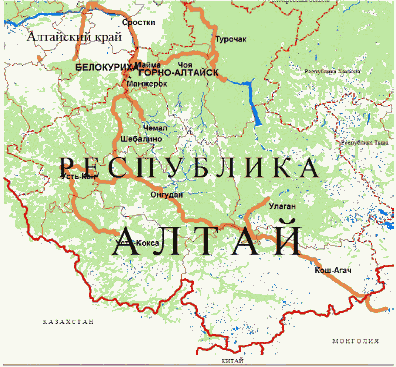 Рисунок 1. Картосхема Республики АлтайХарактеристика места и значения Республики Алтайв Российской ФедерацииВ силу ограниченной территории и проживания небольшой доли населения существенного вклада республики в промышленные и демографические параметры Российской Федерации нет (таблица 1).Таблица 1Основные экономические показатели Республики Алтай--------------------------------<*> Данные за 2016 год оценочные.В структуре валового регионального продукта Республики Алтай за 2015 год основными видами экономической деятельности являлись: сельское хозяйство, охота и лесное хозяйство - 17%; строительство - 16%; государственное управление и обеспечение военной безопасности; социальное страхование - 15,8%; оптовая и розничная торговля; ремонт автотранспортных средств, мотоциклов, бытовых изделий и предметов личного пользования - 13,2%; образование - 9,5%.Промышленность республики представлена средними и малыми предприятиями, занятыми добычей полезных ископаемых, переработкой сельхозпродукции, производством строительных материалов.Структура объема отгруженной продукции (таблица 2) за 11 лет значительных изменений не претерпела. Изменение удельного веса в общей структуре отгруженной продукции по некоторым отраслям связано с деятельностью в регионе в отдельные периоды крупных социальных инвесторов.Таблица 2Структура объема отгруженной продукции (работ, услуг)по видам экономической деятельности "добыча полезныхископаемых", "обрабатывающие производства", "обеспечениеэлектрической энергией, газом, паром и кондиционированиевоздуха", "водоснабжение; водоотведение, организация сбораи утилизации отходов, деятельность по ликвидациизагрязнений" (в фактически действовавших ценах; в процентахк итогу)По объему отгруженной продукции за 2016 год Республика Алтай среди субъектов Российской Федерации занимала по добыче полезных ископаемых 63-е место, обрабатывающим производствам - 80-е место, производству и распределению электроэнергии, газа и воды - 85-е место.При незначительном вкладе региона в макроэкономическую ситуацию в стране эффективная региональная государственная политика в сфере социального развития и организации государственного управления позволяют республике выделяться среди субъектов Российской Федерации и Сибири.По темпам роста основных макроэкономических показателей за последние годы республика значительно превосходит среднероссийские и средние по Сибирскому федеральному округу показатели.По индексу промышленного производства республика за 2015 - 2016 годы занимала высокие позиции по России (3-е место по итогам 2015 года, 1-е место по итогам 2016 года).По производству мяса и молока на душу населения - регион среди лидеров Сибирского федерального округа (по производству мяса на душу населения - на первом месте, молока - на втором месте).Среди регионов Сибирского федерального округа по темпам роста объема работ в строительстве Республика Алтай в 2016 году заняла лидирующую позицию, по России - 5-е место.В расчете на 1000 жителей объемы ввода жилья в 2016 году значительно превысили среднероссийский уровень (на 28 кв. м) и средний по Сибирскому федеральному округу (на 139 кв. м). По темпам роста объемов ввода жилья регион занял 1-е место по Сибирскому федеральному округу. Следует отметить, что в регионе с 2006 года наблюдается устойчивая тенденция увеличения объемов жилищного строительства (в среднем на 12,8%, или на 8,2 тыс. кв. м ежегодно).По индексу физического объема инвестиций в основной капитал республика за 2016 год на 3-м месте по Сибирскому федеральному округу.Темпы роста инфляции по Республике Алтай на конец 2016 года к декабрю предыдущего сложились ниже среднероссийского уровня на 1,6% (индекс потребительских цен по России - 105,4%), в том числе по продовольственным товарам - на 1,6%, непродовольственным товарам - на 1,9%, услугам - на 1,2%.По индексу физического объема оборота розничной торговли республика за 2016 год находилась на 1-м месте среди регионов Сибирского федерального округа и на 10-м месте по России.По темпам роста объемов платных услуг Республика Алтай по итогам 2016 года на 1-м месте по Сибирскому федеральному округу.Республика Алтай входит в число субъектов Российской Федерации с устойчивой демографической динамикой.По приросту показателя ожидаемой продолжительности жизни Республика Алтай - в числе лидеров по РФ (за 2014 - 2015 годы - 1,1 лет, РФ - 0,46 лет, 2015 - 2016 годы - 1,5 лет, РФ - 0,71 лет).Характеристика базовых и стратегических отраслей экономикиСельское хозяйство и переработка сельхозпродукцииСельское хозяйство Республики Алтай играет важную роль в формировании экономики и уклада жизни населения. На его долю приходится более 17% валового регионального продукта против 6 - 7% ВВП России.Сельское хозяйство и агропромышленный комплекс одна из важнейших отраслей экономики региона. В сельской местности проживает около 70% населения, 10 из 11 муниципальных образований являются сельскими и для большинства жителей сельское хозяйство является основным источником дохода.Производство сельхозпродукции на душу населения в Республике Алтай в 2016 году составило 58,2 тыс. рублей (по России - 38,4 тыс. рублей). Среди регионов России по данному показателю республика находилась на 21-м месте.Стоимость произведенной продукции животноводства в регионе по итогам 2016 года составила 10408,5 млн рублей, и продукции растениеводства - 2167,2 млн рублей.Ведущие направления сельского хозяйства: мясомолочное животноводство, овцеводство, козоводство; разведение яков, оленей-маралов, пятнистых оленей. В растениеводстве преобладает выращивание кормовых культур.Коэффициент локализации сельского хозяйства Республики Алтай больше единицы, однако, стала наблюдаться тенденция снижения этого коэффициента, обусловленная увеличением доли таких видов экономической деятельности как государственное управление, строительство в валовом региональном продукте.Таблица 3Коэффициент локализации сельского хозяйства--------------------------------<3> Определен как отношение доли сельского хозяйства в ВРП региона к доле сельского хозяйства в ВВП.<4> Определен как отношение доли продукции животноводства региона в общем объеме сельскохозяйственной продукции региона к доли продукции животноводства в стране в общем объеме сельскохозяйственной продукции на уровне страны.<5> Определен как отношение доли продукции растениеводства региона в общем объеме сельскохозяйственной продукции региона к доли продукции растениеводства в стране в общем объеме сельскохозяйственной продукции на уровне страны.Специализация Республики Алтай определяется развитием подотрасли животноводства. Ввиду природно-климатических условий и ряда других факторов объемы продукции животноводства превышают объемы продукции растениеводства, в результате чего коэффициенты локализации по отрасли животноводства больше единицы и это носит устойчивый долгосрочный характер. Годовые колебания коэффициентов локализации можно объяснить колебаниями погодных условий в регионе и стране в целом, что, безусловно, отражается на объемах продукции растениеводства.Сравнительная оценка объемов произведенной продукции в физических величинах (таблица 3) позволяет судить о тенденциях в изменениях производственных возможностей отрасли. Однозначным является сокращение валового сбора зерновых и зернобобовых (-44% за 10 лет), при неоднозначных годовых колебаниях (соседние по годам колебания составляют более 100%), вероятнее всего это обусловлено годовыми изменениями погодных условий. Достаточно стабильная ситуация в картофелеводстве (+4,7% за 10 лет), хотя и здесь также наблюдаются значительные годовые колебания (+/- 50%). Помимо агроклиматических условий значительные годовые колебания в объемах производства можно объяснить отсутствием предприятий, специализирующихся на отдельных направлениях растениеводства. Хороший рост дал валовой сбор овощей (+40% за 10 лет).Положительная тенденция наблюдается в производстве продукции животноводства: скот и птица на убой (+76% за 10 лет), молоко (+34% за 10 лет), шерсть (+42%).Таблица 4Объем производства сельскохозяйственной продукциихозяйствами всех категорий, тыс. тоннОценка обеспечения продукцией регионального сельского хозяйства внутреннего спроса (таблица 4) показывает, что если по продукции растениеводства мы обеспечиваем себя только на половину, то по мясу и молоку уровень обеспечения потребления собственным производством достаточно велик и превышает 100%.Таблица 5Объемы производства и валового потребления основныхпродуктов сельского хозяйства населением Республики Алтай,тыс. тоннСельскохозяйственная продукция используется для нужд личного потребления, производственных нужд, переработки и вывоза. Зерновые, в основном, потребляются на корма, при незначительной доле переработки. Картофель и овощи, в основном, используются в личном потреблении, оставшаяся часть направляется на кормообеспечение животным. Перерабатывающих мощностей по картофелю и овощей в регионе нет. Незначительная часть реализуется через рынки и личные продажи. Годовое потребление картофеля составляет 162 кг на одного жителя региона, овощей - 91,1 кг. Имеющиеся ресурсы молока, в основном, используются для производственных нужд - кормление животных и переработка. Причем переработка, рассчитанная косвенно по данным объемов реализации, составляет - 5 - 5,5% от объемов производства. Личное потребление составляет 84% от объемов производства, что в натуральном выражении составляет 287 литров на 1 человека. Ресурсы по мясу используются на личное потребление, что составляет 95,8 кг мяса на человека в год. Часть мяса вывозится за пределы региона.(в ред. Постановления Правительства Республики Алтай от 26.10.2021 N 324)Таблица 6Структура потребления сельскохозяйственной продукцииВысокий уровень потребления мясной и молочной продукции связан с наличием большого количества личных подсобных хозяйств и низким уровнем товарности по этим видам продукции.Туризм и санаторно-курортное направлениеРеспублика Алтай является лидером среди регионов Сибирского федерального округа по численности размещенных лиц в коллективных средствах размещения и входит в первую десятку регионов-лидеров по приему туристов в России, что обусловлено наличием на территории региона уникальных природно-рекреационных ресурсов, в том числе, Телецкого озера, а также значительным культурно-историческим потенциалом и разнообразием этнических культур.Республика Алтай ежегодно принимает на своей территории порядка 18 - 20% туристического потока Сибирского федерального округа.По результатам 2016 года туристический поток в Республику Алтай составил 1986,3 тыс. туристов/посещений. Ежегодный прирост туристического потока в среднем составляет 9,5%. В целом, за последние 5 лет отмечаются высокие темпы роста туристских прибытий в регион.В 2016 году в Республике Алтай отдых туристов обеспечивали 88 туристских фирм, 279 коллективных средств размещения (КСР) и 434 сельских дома (СД). В целом количество мест единовременного размещения в КСР составляет порядка 18804 единиц, в том числе круглогодичных - 10073 единиц, что составляет 54% от общего количества мест единовременного размещения (рисунок 1). В период летнего туристического сезона 2016 года загрузка КСР и СД составила 80% в будние дни и 100% в выходные.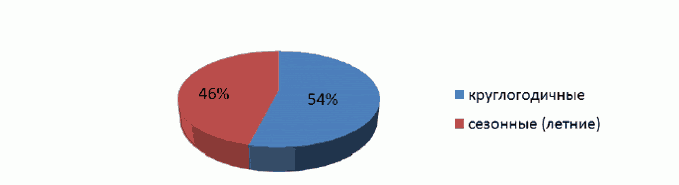 Рисунок 2. Структура мест единовременного размещенияв коллективных средствах размещения общего назначения, %Туристская инфраструктура представлена на всей территории Республики Алтай, но основная ее часть сосредоточена на территории Чемальского, Майминского и Турочакского районов (рисунок 2). Это продиктовано транспортно-логистической доступностью объектов туристской индустрии и показа, природно-климатическими условиями и наличием сформированных продвинутых туристских брендов.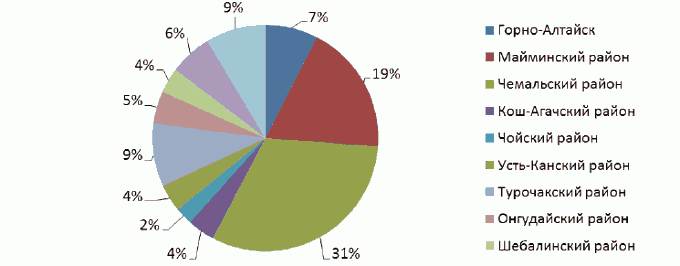 Рисунок 3. Распределение туристской инфраструктурыпо муниципальным образованиям Республики Алтай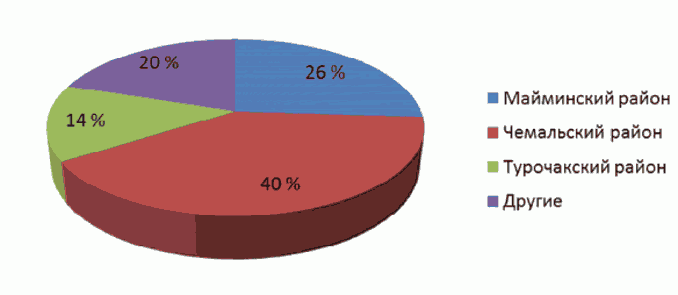 Рисунок 4. Распределение туристического потокапо муниципальным образованиям Республики АлтайНеобходимо отметить, что туристские ресурсы в Республике Алтай сосредоточены не только на территориях, обладающих наилучшей транспортно-логистической доступностью, но и в других районах республики: Усть-Коксинский район (гора Белуха), Улаганский район (пазырыкские курганы, Чулышманская долина), Усть-Канский район (Денисова пещера), Кош-Агачский район (плато Укок), Онгудайский район (петроглифы Бичикту-Бом и Калбак-Таш, перевалы Семинский и Чике-Таман), Горно-Алтайск (Улалинская палеолитическая стоянка).Наблюдается сезонность отрасли, что отрицательно сказывается на доходах субъектов туриндустрии. В течение года турпоток распределен следующим образом:период май - сентябрь включительно - 1 млн 450 тыс. посещений, или 73%;активный турсезон: июнь - август включительно - 855 тыс. посещений, или 43%;межсезонье: апрель, октябрь, ноябрь - 322 тыс. посещений, или 16,2%;зимний сезон: январь, февраль, март, декабрь - 214 тыс. посещений, или 10,8%.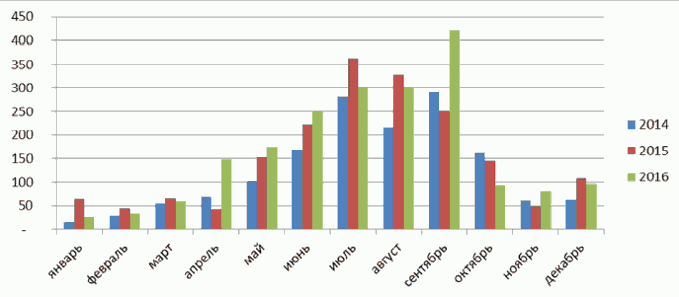 Рисунок 5. Распределение туристического потока по месяцамза период 2014 - 2016 годыВ настоящее время 88,67% туристских посещений приходится на туристов с регионов Сибирского федерального округа, 11,39% - с других территорий России. Для увеличения туристского потока с европейской части России с 2016 года активно работает с регионами, с которыми налажено прямое авиасообщение. В целях продвижения туристского потенциала и развитие новых видов туризма проводится работа по заключению соглашений о сотрудничестве с регионами Российской Федерации, с центральными городами которых открыто прямое авиационное сообщение (Москва, Новосибирск, Казань, Красноярск, Тюмень, Уфа, Екатеринбург).Приоритетными направлениями развития являются экологический, этнографический, активный, событийный, водный туризм.В настоящее время на территории региона имеется 434 действующих объектов сельского туризма (сельские "зеленые дома"), преимущественно расположенных на территориях Майминского, Чемальского, Турочакского, Усть-Коксинского районов. В целом, организация сельского туризма находится на невысоком уровне. Объекты сельского туризма сосредоточены, главным образом, в пределах наилучшей транспортной доступности. Специализация: охота, рыбалка, конные клубы, демонстрация самобытной сибирской культуры и народных промыслов, изготовление сувенирной продукции, ведение натурального хозяйства (пасеки, фермы, сбор дикоросов и трав, изготовление сыров и кисломолочной продукции).Республика Алтай обладает значительным потенциалом для развития лечебно-оздоровительного туризма. Развитие санаторно-курортного направления является одним из перспективных, так как регион обладает богатыми природно-лечебными ресурсами. По данным 2016 года более 80 коллективных средств размещения общего назначения Республики Алтай располагают лечебно-оздоровительными центрами.В республике начата работа по созданию санаторно-курортного комплекса, предназначенного для реализации полного цикла лечебно-реабилитационных, оздоровительных, профилактических и рекреационно-релаксационных программ, основанных на применении новейших препаратов, получаемых путем глубокой переработки пантового сырья, а также на основе использования других природных лечебных ресурсов (минеральные воды, целебные глины, лечебный климат, мед, лекарственные травы и другие):разработаны Концепция создания санаторно-курортного кластера в Республике Алтай "Курорты Горного Алтая" и "дорожная карта" реализации проекта "Создание санаторно-оздоровительного центра";формируется региональная нормативно-правовая база по вопросам использования, развития и охраны природных лечебных ресурсов, лечебно-оздоровительных местностей и курортов;Федеральным государственным бюджетным учреждением науки "Томский научно-исследовательский институт курортологии и физиотерапии Федерального медико-биологического агентства" проведены курортологические обследования муниципальных образований в Республике Алтай.Основной площадкой создания санаторно-курортного центра предполагается территория бывшей особой экономической зоны туристско-рекреационного типа "Долина Алтая".Также рассматривается возможность создания санаторно-курортного центра:в Чемальской рекреационной зоне - в окрестностях с. Чепош;в рамках туристско-рекреационного кластера "Всесезонный горнолыжный спортивно-оздоровительный комплекс "Манжерок" (Майминский район);в рамках туристско-рекреационного кластера "Алтын-Кель - Золотое озеро" (Турочакский район).Реализацию проектов по созданию санаторно-курортного комплекса планируется осуществлять в рамках государственно-частного партнерства.Оценка совокупного потенциала Республики АлтайГеополитический ресурсный потенциалТерритория Республики Алтай расположена преимущественно в высокогорных и горных районах (90% территории республики).Население Республики Алтай на 1 января 2017 года составило 217007 человек. Из-за удаленности и труднодоступности горная часть республики мало заселена (плотность населения - около 2,3 человек на 1 кв. км; в среднем по России - 8,6 человека на 1 кв. км).Природно-ресурсный и инфраструктурный потенциалы определяют возможности развития региона в целом.Природный потенциал территории определяется наличием природных ресурсов, которые используются или могут быть использованы в хозяйственной деятельности для удовлетворения потребностей населения.Земельные ресурсы Республики Алтай составляют 9290,3 тыс. га, что в 4,6 раз меньше среднего значения по регионам СФО. Среди субъектов Российской Федерации по занимаемой площади земельного фонда республика находится на 35 месте (рисунок 6).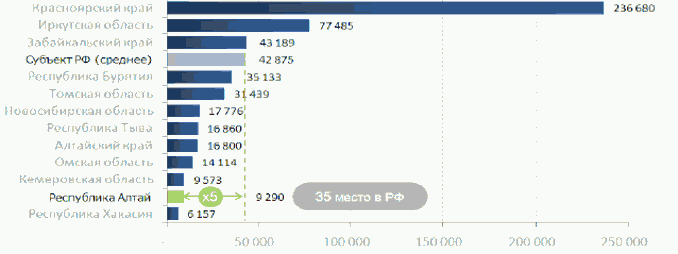 Рисунок 6. Площадь земельного фонда регионов СФО, тыс. гаВ структуре земельного фонда региона преобладают земли лесного фонда (41%) и земли сельскохозяйственного назначения (28%) (рисунок 7). По сравнению со средними значениями по регионам СФО Республика Алтай отличается высокой долей земель особо охраняемых природных территорий (+8 пп.). К данной категории относятся земли, имеющие особое природоохранное, научное, историко-культурное, эстетическое, рекреационное, оздоровительное и иное ценное значение.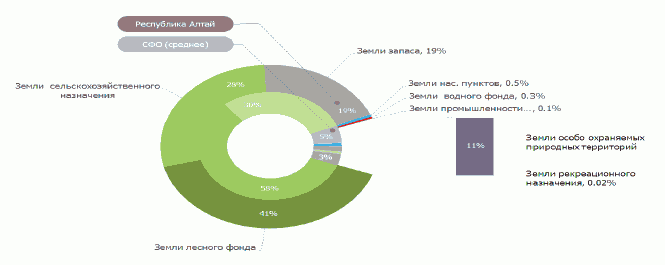 Рисунок 7. Структура земельного фонда Республики АлтайДля земель особо охраняемых природных территорий установлен специальный режим охраны: в целях обеспечения их сохранности они изымаются из хозяйственного использования полностью или частично. К данной категории относятся территории, занимаемые государственными природными заповедниками, в том числе биосферными, национальными и природными парками, государственными природными заказниками, лечебно-оздоровительными местностями и курортами, объектами физической культуры и спорта, отдыха и туризма, памятниками истории и культуры.Площадь региональных особо охраняемых природных территорий составляет 1239,9 тыс. га. По данному показателю регион занимает 4 место в СФО. В структуре земель особо охраняемых природных территорий Республики Алтай выделены земли рекреационного назначения площадью 1,7 тыс. га (рисунок 8). По данному показателю регион занимает 4 место в СФО и 19 место в России.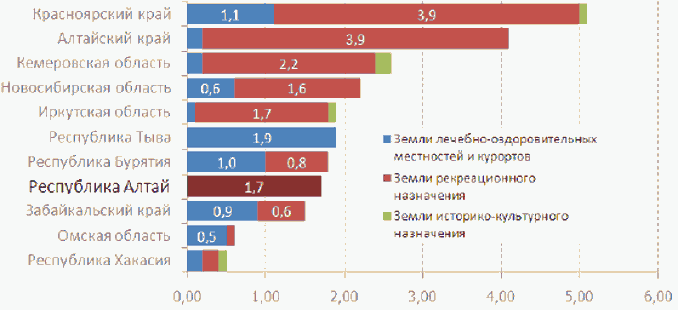 Рисунок 8. Структура земель особо охраняемых природныхтерриторий регионов СФО, тыс. гаОсобое значение земельные ресурсы имеют для развития сельского хозяйства. В государственном кадастре для этих целей выделяются сельскохозяйственные угодья. Сравнительный анализ достаточности земельного ресурса для ведения сельского хозяйства (растениеводство и животноводство) среди аграрных регионов Сибирского федерального округа показывает низкую долю сельхозугодий в общей площади земельного фонда в Республике Алтай (19,2%; Алтайском крае - 70,2%, Республике Хакасия - 31,2%, Республике Тыва - 23,1%), пашни в сельхозугодьях на территории Республики Алтай (12%, в Алтайском крае - 61,2%, Республике Хакасии - 39,1%, Республике Тыва - 5,1%), залежных земель (рисунок 9).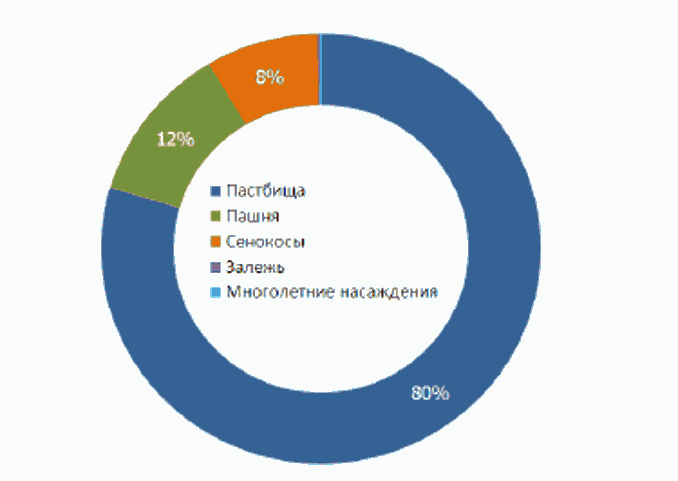 Рисунок 9. Распределение земель сельскохозяйственногоназначения Республики Алтай по угодьямДля развития животноводства необходимы пастбища для естественного выгула скота и сенокосы для создания запаса кормов. Совокупная доля пастбищ и сенокосов Республики Алтай (37,9%) уступает почти в два раза Республике Тыва (72,8%), но заметно опережает Алтайский край (32,1%), Республику Хакасию (28,9%), средние значения по СФО (25,2%) и Российской Федерации в целом (19,2%).Среди регионов Сибирского федерального округа высоким потенциалом специализации в растениеводстве обладает только Алтайский край. Республика Хакасия имеет достаточно земельных ресурсов для развития, как растениеводства, так и животноводства. Республика Алтай уступает Республике Тыва по животноводческому потенциалу - оба региона имеют высокие доли сенокосов и пастбищ в структуре земель сельскохозяйственного назначения, однако в Республике Тыва доля земельных ресурсов, необходимых для развития животноводства, почти в 2 раза выше. По суммарной площади пастбищ и сенокосов Республика Алтай находится на 8 месте в Сибирском федеральном округе с меньшим в 2 раза абсолютным значением данного показателя, чем в среднем по округу.Лесной фонд Республики Алтай составляет 3762,1 тыс. га, или 40,4% общей площади земельного фонда (рисунок 6). В республиках Тыва и Хакасия доли лесного фонда выше - 64,3% и 54,9% соответственно, в Алтайском крае - почти в 2 раза ниже (25,8%). Основная часть лесопокрытых площадей лесного фонда республики представлена защитными лесами - 63,3%, леса орехо-промысловых зон занимают 8,8%.Общая площадь лесных земель (земель лесного фонда и лесных площадей, не входящих в лесной фонд) составляет 6091,8 тыс. га, а общая лесопокрытая площадь республики - 4120,7 тыс. га (44,4% площади земельного фонда), 19,9% лесопокрытой площади занято хвойными породами, имеющими эксплуатационное значение.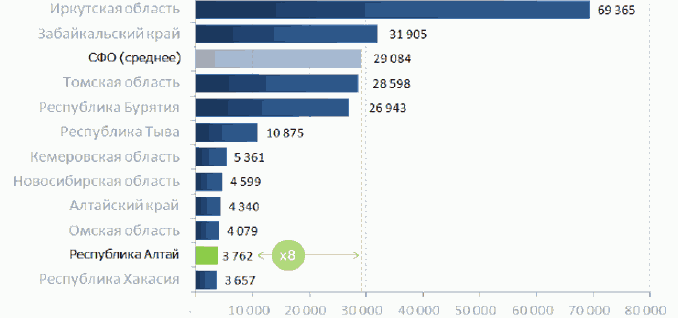 Рисунок 10. Площадь лесного фонда регионов СФО в 2011 году,тыс. гаЗапас лесной древесины составляет 708,56 млн м3 (0,9% от запаса лесов России), то есть по 191,6 м3/га, что выше среднероссийского уровня. Среди регионов СФО Республика Алтай занимает 7 место по запасам лесной древесины, объем которой в 3,6 раза меньше, чем в среднем по округу. Около 31% запаса лесной древесины приходится на кедр. Запас спелой и перестойной древесины - 339,1 млн м3 (в среднем на лесопокрытой территории по 82 м /га), в том числе хвойных пород - 263,83 млн м3.Республика Алтай располагает привлекательными природно-климатическими условиями, уникальными историческими и археологическими памятниками для организации отдыха, туризма и занятий спортом. Имеются широкие возможности для создания бальнеологических центров-курортов и санаториев. Благоприятные природно-климатические условия определяют роль Республики Алтай как одного из потенциальных рекреационных центров Российской Федерации.Рекреационный потенциал региона обладает следующими особенностями:уникальность;курортно-рекреационный потенциал;экологическая ситуация;охотничье-ресурсный потенциал.Международным свидетельством признания уникальности объекта является внесение его в Список объектов Всемирного наследия ЮНЕСКО. В 1998 году пять отдельных участков Горного Алтая были включены в список объектов Всемирного Природного Наследия ЮНЕСКО под общим названием "Алтай - Золотые Горы" (Телецкое озеро, гора Белуха, Алтайский государственный природный заповедник, Катунский государственный природный биосферный заповедник, Природный парк "Зона покоя Укок").Из-за особой ценности биоразнообразия, горных ландшафтов и хрупких экосистем Республика Алтай признается WWF как одна из 200 приоритетных экорегионов мира и 20 - ключевых в России.К особо охраняемым территориям федерального и регионального значения относятся Алтайский государственный природный биосферный заповедник, государственный природный биосферный заповедник Катунский, Шавлинский и Сумультинский заказники, национальный парк "Сайлюгемский", Горно-Алтайский ботанический сад, природные парки "Зона покоя Укок", "Уч-Энмек", "Белуха", "Ак-Чолушпа", природно-хозяйственные парки "Аргут", "Чуй-Оозы", природно-рекреационный комплекс "Кадрин", 43 памятника природы республиканского значения.По результатам курортологического обследования, проведенного ФГУ "ТНИИКиФ ФМБА России" в 2010 году, Республика Алтай признана регионом с высоким потенциалом рекреационно-оздоровительной деятельности.Наиболее благоприятными для развития туризма по ландшафтно-климатическим условиям являются территории муниципальных образований "Чемальский район", "Шебалинский район", "Усть-Коксинский район", "Турочакский район", "Майминский район" и "Онгудайский район".В целом курортно-рекреационный потенциал Республики Алтай довольно высок. Для компенсации отдельных его недостатков необходимо создание единого комплекса рекреационных учреждений, ориентированных на различные направления туризма и рекреации: спортивное, оздоровительное, познавательное, детское и др.Республика Алтай в рейтингах организаций "Зеленый Патруль", "РИА - Аналитика" и ряда других аналитических агентств уверенно входит в четверку лидеров с наиболее благополучной экологической обстановкой среди субъектов Российской Федерации (рисунок 11).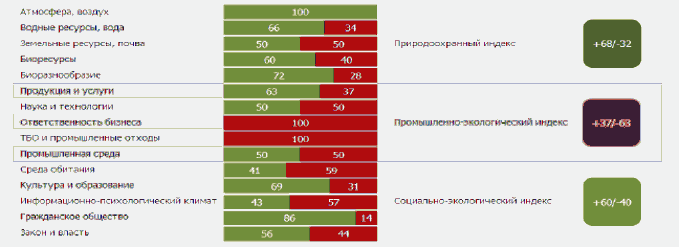 Рисунок 11. Индекс Республики Алтай в экологическом рейтингесубъектов Российской Федерации Общероссийской общественнойорганизации "Зеленый патруль"Охотничье-ресурсный потенциал Республики Алтай представлен 6918,8 тыс. га охотничьих угодий, из которых 1256,2 тыс. га предоставлено 10 юридическим лицам для долгосрочного пользования.Республика Алтай отличается разнообразием видового состава животных: 80 видов млекопитающих, около 300 видов птиц, из которых около 250 гнездящихся, 11 видов земноводных и пресмыкающихся, 44 вида рыб. На территории региона обитает 67 видов промысловых зверей и птиц, поэтому республика считается одним из лучших охотничьих регионов Западной Сибири.Республика Алтай обладает значительным охотничье-ресурсным потенциалом. К числу важных преимуществ региона относится большое разнообразие охотничьих трофеев. Негативно влияют на охотничье-ресурсный потенциал территории неорганизованный характер охоты, распространение браконьерства и наличие большого черного рынка промысловой охоты.Территориальный срез социально-экономического развитияРеспублика Алтай - уникальный субъект Российской Федерации, с небольшим количеством муниципальных образований, но существенно различающихся между собой по всем параметрам - численности населения, занимаемой площади и сложившейся системе расселения, природно-климатическим условиям и природным ресурсам, территориальной удаленности и транспортной доступности, потенциалу и уровню экономического развития, обеспеченностью социальной инфраструктурой, уровню и качеству жизни населения.Между тем, задачи по обеспечению высокого качества жизни населения на базе эффективного развития экономики в равной степени стоит перед всеми территориями республики. Для достижения стоящих целей социального и экономического развития Республики Алтай с 2017 года введена система индикативного планирования развития муниципальных районов и городского округа на базе соглашений в области планирования социально-экономического развития, которыми установлены для каждого муниципалитета целевые показатели в области социально-экономического развития и роста собственных доходов бюджетов муниципальных образований.Кроме того, для концентрации развития отдельных территорий утверждена и реализуется с 2016 года Комплексная программа социально-экономического развития малонаселенных, труднодоступных и отдаленных населенных пунктов на территории Республики Алтай. В программу включено 39 населенных пунктов Республики Алтай.Территории муниципальных образований в Республике Алтай существенно различаются по потенциалу развития экономики.Горно-Алтайск - единственное городское поселение, столица Республики Алтай, все остальные центры муниципальных районов - села.Таблица 7Общая характеристика муниципальных образованийРеспублики АлтайМуниципальное образование "Город Горно-Алтайск"1. Реальный сектор экономикиКоличество предприятий и организаций по "чистым видам" экономической деятельности в сфере промышленности, действующих по состоянию на 01.01.2017, составило 162 единицы, к 2006 году рост составил на 48 единиц (на 01.01.2007 - 114 единиц).По итогам 2016 года индекс физического объема промышленного производства к 2015 году составил 82%.Объем отгруженных товаров собственного производства, выполненных работ и услуг собственными силами предприятий по итогам 2016 года, составил 7071,3 млн рублей.В аграрном секторе зарегистрировано 17 сельскохозяйственных предприятия, из них фактически осуществляли деятельность 2, из которых 1 сельхозорганизация и 1 предприятие переработки сельхозпродукции, 72 крестьянских фермерских хозяйства и индивидуальных предпринимателей, 7 СПОКов и 261 личное подсобное хозяйство.Объем производства сельскохозяйственной продукции в хозяйствах всех категорий за 2016 год в фактически действовавших ценах составил 200,5 млн рублей, в том числе продукции животноводства - 11,7 млн рублей, продукции растениеводства - 188,8 млн рублей. По итогам 2016 года индекс физического объема производства сельхозпродукции к 2015 году составил 100,6%. Рост объема производства сельхозпродукции за период с 2006 года связан с увеличением производства продукции растениеводства.На 01.01.2017 на территории МО "Горно-Алтайск" осуществляли деятельность: 472 торговых точки, 99 предприятий общественного питания, 36 аптек и аптечных пунктов, 3 оптовых базы, 3 предприятия хлебопечения, 8 АЗС, 3 ярмарки.Объем розничного товарооборота на 01.01.2017 составил 11,4 млрд рублей (на душу населения - 181,1 тыс. рублей), или 492% к уровню 2006 года в сопоставимых ценах.По состоянию на 01.01.2017 на территории муниципального образования зарегистрировано 3748 малых и микропредприятий, что выше уровня 2006 года на 45,6%. В основном преобладают индивидуальные предприниматели.Среднесписочная численность работников малых предприятий (без внешних совместителей) на 01.01.2017 составила 1970 человек, по сравнению с аналогичным периодом 2006 г. наблюдается снижение на 84,6% (3638 чел.).Оборот малых предприятий на 01.01.2017 составил 6847,6 млн рублей, что выше уровня 2006 года в 2,44 раза (на 01.01.2007 - 2806,1 млн рублей).Объем инвестиций малых предприятий в основной капитал на 01.01.2017 составил 31509 млн рублей, что ниже уровня 2006 года на 172,7% (на 01.01.2007 - 85,9 млн рублей). Причинами уменьшения стало проведение сплошного наблюдения, где многие малые предприятия перешли на микро- и средние предприятия.2. Инвестиции в основной капитал и строительствоИнвестиции в основной капитал по полному кругу предприятий на 01.01.2017 составили 3482,2 млн рублей, рост к 2006 году в фактически действующих ценах на 190,7% (на 01.01.2007 - 1197,9 млн рублей). Увеличение связано со строительством многоквартирных домов, зданий федерального и республиканского значения.За 11 лет введено 353,0 тыс. кв. м жилья, из них индивидуального жилищного строительства - 190,0 тыс. кв. м.3. Уровень жизни населенияСреднегодовой уровень зарегистрированной безработицы за 2016 г. увеличился по сравнению с 2006 г. на 1,44 процентных пункта и составил 2,64%. Увеличение уровня безработицы за период с 2006 - 2016 годы обусловлено увеличением численности граждан, обратившихся в поисках работы, из числа работников, уволенных по сокращению из государственных и муниципальных учреждений, а также предприятий, осуществляющих свою деятельность на территории города Горно-Алтайска.В 2016 году в городской центр занятости населения обратилось в целях поиска работы 2384 человека, из них 538 человек трудоустроено.Среднемесячная заработная плата работников на 01.01.2017 составила 33064,1 рубль, что выше уровня 2006 года в 3,26 раза.Муниципальное образование "Кош-Агачский район"1. Реальный сектор экономикиКоличество предприятий и организаций по "чистым видам" экономической деятельности в сфере промышленности, действующих по состоянию на 1 января 2017 года, составило 36 единиц.По итогам 2016 года индекс физического объема промышленного производства к 2015 году составил 399,4%.Объем отгруженных товаров собственного производства, выполненных работ и услуг собственными силами предприятий по итогам 2016 года составил 728,9 млн рублей.В аграрном секторе зарегистрировано 325 сельскохозяйственных предприятий, из которых 19 сельхозорганизаций, 305 крестьянских фермерских хозяйств и индивидуальных предпринимателей, 1 СПОК и 5371 личное подсобное хозяйство.Объем производства сельскохозяйственной продукции в хозяйствах всех категорий за 2016 г. в фактически действовавших ценах составил 1145,8 млн рублей, в том числе продукции животноводства - 1100,9 млн рублей, продукции растениеводства - 44,9 млн рублей. По итогам 2016 года индекс физического объема производства сельхозпродукции к 2015 году составил 105,1%. Рост объема производства сельхозпродукции за период с 2006 года составил 3,3 раза в фактически действовавших ценах, что связано с увеличением поголовья скота и посевных площадей.Соотношение производства продукции растениеводства и животноводства в районе обусловлено природно-климатическими условиями и соответствует структуре, сложившейся на республиканском уровне. Так, в общем объеме производства сельскохозяйственной продукции 96% продукция животноводства и 4% растениеводства.На 01.01.2017 на территории муниципального образования осуществляли деятельность: 145 торговых точек, 22 предприятия общественного питания, 10 аптек и аптечных пунктов, 2 оптовые базы, 10 предприятий хлебопечения, 8 АЗС, 1 ярмарка, имеющая временный характер.Объем розничного товарооборота на 01.01.2017 составил 795,9 млн рублей или 370% к уровню 2006 года (на 01.01.2007 - 216,6 млн рублей). Рост произошел за счет открытия новых торговых объектов на территории района с развитием приграничной торговли с Монголией увеличением количества субъектов малого и среднего предпринимательства.По состоянию на 01.01.2017 на территории муниципального образования зарегистрировано 907 малых и микропредприятий, что выше уровня 2006 года на 91,7% (на 01.01.2007 - 473 ед.).Оборот малых и средних предприятий на 01.01.2017 составил 28,6 млн рублей, что ниже уровня 2006 года на 85,9% (на 01.01.2007 - 203,19 млн рублей). Снижение оборотов организаций по малым предприятиям обусловлено осуществлением процедуры перерегистрации деятельности предприятий на территорию Алтайского края.2. Инвестиции в основной капитал и строительствоЗа период 2006 - 2016 годы построено, реконструировано: 14 детских садов, 3 школы, 1 учреждение дополнительного образования, 1 больница, 1 ФАП, 1 дорога, 2 моста.Инвестиции в основной капитал по полному кругу предприятий и организаций на 01.01.2017 составили 897,7 млн рублей. По итогам 2016 года показатель оценивался на уровне 491,6 млн рублей с ростом к 2006 году в сопоставимых ценах на 32,4% (на 01.01.2007 - 371,1 млн рублей).За 11 лет введено индивидуального жилищного строительства 107,12 тыс. кв. м.3. Уровень жизни населенияСреднегодовой уровень зарегистрированной безработицы за 2016 год уменьшился по сравнению с 2006 годом на 1,86 процентных пунктов и составил 3,4%. Снижение уровня безработицы за период с 2006 - 2016 годы обусловлено реализацией "Программы дополнительных мер снижение напряженности на рынке труда Республики Алтай в 2009 - 2013 гг." и реализация мероприятий по активной политики занятости населения.В 2016 году в районный центр занятости населения обратилось в целях поиска работы 1018 человек, из них 506 человек трудоустроено.Среднемесячная заработная плата работников на 01.01.2017 составила 26903,5 рублей, что выше уровня 2006 года в 3 раза.Муниципальное образование "Майминский район"1. Реальный сектор экономикиКоличество предприятий и организаций по "чистым видам" экономической деятельности в сфере промышленности, действующих по состоянию на 01.01.2017, составило 69 единиц, к 2006 году рост составил 24 единицы (на 01.01.2007 - 45 ед.).По итогам 2016 года индекс физического объема производства к 2015 году составил 102,7%.Объем отгруженных товаров собственного производства, выполненных работ и услуг собственными силами предприятий по итогам 2016 года составил 2766,1 млн рублей.В аграрном секторе зарегистрировано 51 сельскохозяйственное предприятие, из них фактически осуществляли деятельность 16, из которых 11 сельхозорганизаций и 5 предприятий переработки сельхозпродукции, 94 крестьянских фермерских хозяйств и индивидуальных предпринимателей, из которых фактически осуществляют деятельность 33,3 СПОКа и 11980 личное подсобное хозяйство.Объем производства сельскохозяйственной продукции в хозяйствах всех категорий за 2016 год в фактически действовавших ценах составил 484,7 млн рублей (за 2006 год - 276,8 млн рублей), в том числе продукции животноводства - 235,3 млн рублей (за 2006 год - 174,2 млн рублей), продукции растениеводства - 249,4 млн рублей (за 2006 год - 102,6 млн рублей). По итогам 2016 года индекс физического объема производства сельхозпродукции к 2015 году составил 85,6%, что обусловлено ценовым фактором.На 01.01.2017 на территории муниципального образования осуществляли деятельность: 235 торговых точек, 44 предприятия общественного питания, 15 аптек и аптечных пунктов, 8 предприятий хлебопечения, 21 АЗС, 3 ярмарки, имеющие временный характер.Объем розничного товарооборота на 01.01.2017 составил 3228,9 млн рублей, или 443,4% к уровню 2006 года в фактических ценах (на душу населения - 99,39 тыс. рублей). Рост произошел за счет увеличение численности постоянного населения Майминского района (2006 год - 27,5 тыс. человек, 2016 год - 33,0 тыс. человек), увеличения покупательской способности населения, увеличение потока туристов, строительство торговых центров.По состоянию на 01.01.2017 на территории муниципального образования "Майминский район" зарегистрировано 1604 субъектов малого и среднего предпринимательства, в т.ч. 576 организаций и 1028 индивидуальных предпринимателей, что выше уровня 2006 года на 134,8% (на 01.01.2007 - 1190 субъектов). В основном преобладают предприятия оптовой и розничной торговли.Среднесписочная численность работников малых предприятий (без внешних совместителей) на 01.01.2017 составила 1800 человек, по сравнению с 01.01.2007 наблюдается увеличение на 11,9% (1608 человек). Увеличение числа работников малых предприятий обусловлено увеличением количества малых, средних и микропредприятий.Оборот малых и средних предприятий на 01.01.2017 составил 1882 млн рублей, что выше уровня 2006 года на 93,2% (на 01.01.2007 - 974,17 млн рублей). На увеличение оборотов организаций по малым предприятиям повлияло увеличением количества малых, средних и микропредприятий.Объем инвестиций малых предприятий в основной капитал на 01.01.2017 составил 106,5 млн рублей, что ниже уровня 2006 года на 52% (на 01.01.2007 - 221,9 млн рублей). Причинами уменьшения является переход предприятий вследствие расширения и увеличения объема выручки в другую категорию.2. Инвестиции в основной капитал и строительствоЗа период 2006 - 2016 годы построено, реконструировано: 9 детских садов, 13 школ, 1 больница, 1 ФАП в с. Александровка, проведена реконструкция Чуйского тракта, 11 мостов.Инвестиции в основной капитал по полному кругу предприятий и организаций на 01.01.2017 составили 2566,2 млн рублей с ростом к 2006 году в сопоставимых ценах в 7 раз (на 01.01.2007 - 365 тыс. рублей).Причинами увеличения являются: улучшение инфраструктуры района, газификация района (перевод на газ 51 котельной, газифицировано 1852 домовладения), реконструкция Чуйского тракта (2016 год), реконструкция и открытие Аэропорта г. Горно-Алтайска после 20-летнего перерыва (2011 года), строительство терапевтического корпуса ЦРБ в с. Майма (2014 год), строительство ТД МЗЖБИ, застройка мкр. Березовая Роща, Алгаир-2, Новая Карлушка (строительство многоквартирных домов, индивидуальное жилищное строительство).За период 2006 - 2016 годы введено 184,6 тыс. кв. м жилья, из них индивидуального жилищного строительства - 136,2 тыс. кв. м.Объем работ по виду деятельности "Строительство" в 2016 году составил 1579,4 млн руб., в 2006 году 295 млн руб. Увеличение по сравнению с 2006 годом связано с реконструкцией Чуйского тракта, восстановлением дорог и мостов после паводка 2014 года, реконструкцией Аэропорта г. Горно-Алтайск, строительством многоквартирных домов, индивидуального жилищного строительства в мкр. Березовая Роща, Алгаир-2, Новая Карлушка.3. Уровень жизни населенияУровень зарегистрированной безработицы на конец 2016 года уменьшился по сравнению с 2006 годом на 2,66 процентных пунктов и составил 1,44% (2006 год - 4,1%).В 2016 году в районный центр занятости населения обратилось в целях поиска работы 869 человек, из них 444 человека трудоустроено.Среднемесячная заработная плата работников на 01.01.2017 составила 25811 рублей, что выше уровня 2006 года в 3 раза (2006 год - 8129 рублей).Муниципальное образование "Онгудайский район"1. Реальный сектор экономикиКоличество предприятий и организаций по "чистым видам" экономической деятельности в сфере промышленности, действующих по состоянию на 01.01.2017, составило 25 единиц, к 2006 году рост составил в 4 раза (на 01.01.2007 - 6 ед.).По итогам 2016 года индекс физического объема производства к 2015 году составил 75,9%.Объем отгруженных товаров собственного производства, выполненных работ и услуг собственными силами предприятий по итогам 2016 года составил 546,6 млн рублей.В аграрном секторе зарегистрировано 21 сельскохозяйственное предприятие, из которых 17 сельскохозяйственных организаций, 4 предприятия переработки сельхозпродукции, 345 крестьянских фермерских хозяйств и индивидуальных предпринимателей, из которых фактически осуществляли деятельность 286, 6022 личное подсобное хозяйство.Объем производства сельскохозяйственной продукции в хозяйствах всех категорий за 2016 год в фактически действовавших ценах составил 1576,8 млн рублей, в том числе продукции животноводства - 1244,8 млн рублей, продукции растениеводства - 332 млн рублей. По итогам 2016 года индекс физического объема производства сельхозпродукции к 2015 году составил 105,3%. Рост объема производства сельхозпродукции за период с 2006 года связан с государственной поддержкой агропромышленного комплекса.На 01.01.2017 на территории муниципального образования осуществляли деятельность: 157 торговых точек, 20 предприятий общественного питания, 7 аптек и аптечных пунктов, 5 предприятий хлебопечения, 7 АЗС.Объем розничного товарооборота на 01.01.2017 составил 731,9 млн рублей, или 230,9% к уровню 2006 года в сопоставимых ценах (на душу населения - 51 тыс. рублей). Рост произошел за счет увеличения реальных доходов населения.По состоянию на 01.01.2017 на территории муниципального образования "Онгудайский район" зарегистрировано 135 малых и микропредприятий и 611 индивидуальных предпринимателей. В основном преобладают предприятия сельского хозяйства и розничной торговли. На уменьшение количества малых предприятий оказало влияние высокая стоимость заемных средств, общая экономическая неуверенность предпринимателей и жесткие бюджетные ограничения.Среднесписочная численность работников малых предприятий (без внешних совместителей) на 01.01.2016 составила 38 человек, по сравнению с 01.01.2007 наблюдается снижение на 87,3% (300 человек). Снижение числа работников обусловлено снижением количества малых предприятий.Оборот организаций малого и среднего предпринимательства на 01.01.2016 составил 31,0 млн рублей, что ниже уровня 2006 года на 84,7% (на 01.01.2007 - 172,9 млн рублей). Снижение оборота малых предприятий связано со снижением их количества.Объем инвестиций малых предприятий в основной капитал на 01.01.2017 составил 14,9 млн рублей, что выше уровня 2016 года на 82,4% (на 01.01.2016 - 2,6 млн рублей).2. Инвестиции в основной капитал и строительствоЗа период 2006 - 2016 гг. построено, реконструировано: 10 детских садов, 1 спортивное сооружение, 2 борцовских зала, 2 спортивных зала в школах, 2 пришкольных интерната, 2 больницы, 5 ФАПов, 1 дорога (примыкание к автомобильной дороге М-52 в устье р. Урсул), 19 мостов, здание военкомата с. Онгудай, Центр народных промыслов и ремесел в с. Купчегень.Инвестиции в основной капитал по полному кругу предприятий и организаций на 01.01.2017 составили 332,8 млн рублей с ростом к 2006 году в 2 раза (на 01.01.2007 - 170,2 млн рублей). Увеличение связано с притоком инвестиций в район из-за пределов Республики Алтай.В муниципальном образовании по виду деятельности "Строительство" зарегистрировано 20 организаций, что больше 2006 года на 14 организаций.За 2016 год объем работ по виду деятельности "Строительство" составил 16,8 млн рублей, индекс физического объема - 14,7% к 2006 году. Основной причиной снижения по сравнению с 2006 годом является ввод в 2006 году объектов: культурно-оздоровительный комплекс, детский спортивно-оздоровительный лагерь, проведена реконструкция воздушных линий 0,4 кВ протяженностью 3,6 км, реконструкция моста (6,24 пог. м) в с. Ело.3. Уровень жизни населенияСреднегодовой уровень зарегистрированной безработицы за 2016 г. уменьшился по сравнению с 2006 годом на 7,4 процентных пунктов и составил 3,11%. Снижение уровня безработицы за период с 2006 по 2016 год обусловлено активной политикой занятости - профессиональное обучение безработных, организация временных работ, содействие самозанятости, оказание финансовой помощи для организации предпринимательской деятельности, мероприятия по профориентации.В 2016 году в районный центр занятости населения обратилось в целях поиска работы 873 человека, из них 360 человек трудоустроено.Среднемесячная заработная плата работников на 01.01.2017 составила 18745,1 рублей, что выше уровня 2006 года в 3 раза.Муниципальное образование "Турочакский район"1. Реальный сектор экономикиКоличество предприятий и организаций по "чистым видам" экономической деятельности в сфере промышленности, действующих по состоянию на 01.01.2017, составило 27 единиц, рост к 2006 году составил рост 13 единиц (на 01.01.2007 - 14 ед.).По итогам 2016 года индекс физического объема промышленного производства к 2015 году составил 137,9%.Объем отгруженных товаров собственного производства, выполненных работ и услуг собственными силами предприятий по итогам 2016 года составил 278,2 млн рублей.В аграрном секторе зарегистрировано 4 сельскохозяйственных предприятия, из них фактически осуществляют свою деятельность 2, из которых 1 сельскохозяйственный производственный кооператив, 60 крестьянских фермерских хозяйств и индивидуальных предпринимателей, из которых фактически осуществляют деятельность 28. Кроме того, осуществляют деятельность 1 СПОК и 4894 личных подсобных хозяйств.Объем производства сельскохозяйственной продукции в хозяйствах всех категорий за 2016 год в фактически действовавших ценах составил 304,5 млн рублей, в том числе продукции животноводства - 176 млн рублей, продукции растениеводства - 128,5 млн рублей. По итогам 2016 года индекс физического объема производства сельхозпродукции к 2015 году составил 93,3%. Рост объема производства сельхозпродукции за период с 2006 года (151,9 млн рублей) связан с увеличением поголовья скота в новых зарегистрированных крестьянских фермерских хозяйств и увеличения обрабатываемой площади сенокосных угодий.Увеличение данного показателя связано с оказанием государственной поддержки на развитие сельскохозяйственного производства, что способствовало увеличению поголовья сельскохозяйственных животных в крестьянских (фермерских) хозяйствах.На 01.01.2017 на территории муниципального образования осуществляли деятельность: 95 торговых точек; 7 предприятий общественного питания; 6 аптек и аптечных пунктов; 9 предприятий хлебопечения; 4 АЗС; 3 ярмарки.Объем розничного товарооборота на 01.01.2017 составил 907,1 млн рублей, или 99,3% к уровню 2016 года в сопоставимых ценах (на душу населения - 73,35 тыс. рублей).По состоянию на 01.01.2017 на территории МО "Турочакский район" зарегистрировано 459 малых, микро- и индивидуальных предпринимателей. В основном преобладают предприятия розничной торговли, добычи полезных ископаемых, обрабатывающих производств.Среднесписочная численность работников малых предприятий (без внешних совместителей) на 01.01.2017 составила 166 человек. Оборот малых предприятий на 01.01.2017 составил 242,2 млн рублей.Объем инвестиций малых предприятий в основной капитал на 01.01.2017 составил 10,1 млн рублей.Оборот малых предприятий на 01.01.2017 составил 242,2 млн рублей, что выше уровня 2006 года в 3,2 раза (на 01.01.2007 - 75,7 млн рублей).2. Инвестиции в основной капитал и строительствоЗа период 2006 - 2016 годы на территории района построены школы в селах Курмач-Байгол и Кебезень, осуществлена реконструкция школы в с. Турочак, построена центральная районная больница в с. Турочак, осуществлено строительство локального энергоцентра на базе миротурбинного оборудования с. Бийка Турочакского района, отремонтировано 3 детских сада, отремонтирован ФАП в селе Усть-Пыжа, построен мостовой переход через р. Бия в с. Кебезень.Инвестиции в основной капитал по полному кругу предприятий и организация на 01.01.2017 составили 1493,9 млн рублей, рост к 2006 году в сопоставимых ценах в 10 раз.В 2016 году введено 7,6 тыс. кв. м индивидуального жилищного строительства.3. Уровень жизни населенияСреднегодовой уровень зарегистрированной безработицы за 2016 г. составил 2,92%, снизившись к 2006 году на 1,68 процентных пункта.В 2016 году в районный центр занятости населения обратилось в целях поиска работы 651 человек, из них 331 человека трудоустроено.Среднемесячная заработная плата работников на 01.01.2017 составила 20539 рублей, что выше уровня 2006 года на 323,3%.Муниципальное образование "Улаганский район"1. Реальный сектор экономикиКоличество предприятий и организаций по "чистым видам" экономической деятельности в сфере промышленности, действующих по состоянию на 01.01.2017, составило 419 единиц, увеличившись к 2006 году на 29 единиц.По итогам 2016 года индекс физического объема промышленного производства к 2015 году составил 54,1%.Объем отгруженных товаров собственного производства, выполненных работ и услуг собственными силами предприятий по итогам 2016 года составил 307,9 млн рублей.В аграрном секторе зарегистрировано 9 сельскохозяйственных предприятий, из них фактически осуществляли деятельность 8, из которых 5 сельхозорганизаций и 3 предприятия переработки сельхозпродукции, 144 крестьянских фермерских хозяйства и индивидуальных предпринимателей, 3 СПОКа и 4181 личное подсобное хозяйство.Объем производства сельскохозяйственной продукции в хозяйствах всех категорий за 2016 г. в фактически действовавших ценах составил 744,1 млн рублей (в 2006 году 101,2 млн рублей), в том числе продукции животноводства 647,4 млн рублей, продукции растениеводства 96,7 млн рублей. По итогам 2016 года индекс физического объема производства сельхозпродукции к 2015 году составил 119,7%. Объем производства сельхозпродукции за период с 2006 года увеличился в 7 раз, что связано с увеличением количества сельхозорганизаций и уровнем цен на продукцию.Структура производства сельскохозяйственной продукции в районе соответствует общереспубликанским тенденциям, при этом в объеме производства сельскохозяйственной продукции 87% относится к продукции животноводства и 13% - растениеводства.На 01.01.2017 на территории муниципального образования осуществляли деятельность: 122 торговых точки, 18 предприятий общественного питания, 5 аптек и аптечных пунктов, 5 предприятий хлебопечения, 8 АЗС.Объем розничного товарооборота на 01.01.2017 составил 447,8 млн рублей, рост к уровню 2006 года составил в 4,5 раза (на душу населения - 99,4 тыс. рублей). Рост произошел за счет увеличения цен.По состоянию на 01.01.2017 на территории муниципального образования зарегистрировано 417 малых и микропредприятий, индивидуальных предпринимателей, что выше уровня 2006 года на 12,7%. В основном преобладают предприятия розничной торговли и предоставления услуг.Оборот малых предприятий на 01.01.2017 составил 26,7 млн рублей, что выше уровня 2006 года на 19,8% (на 01.01.2007 - 22,28 млн рублей). На увеличение оборотов организаций по малым предприятиям повлияло изменение ценовой политики в связи с инфляцией. Объем инвестиций малых предприятий в основной капитал на 01.01.2017 составил 4 млн рублей.2. Инвестиции в основной капитал и строительствоЗа период 2006 - 2016 годы построено, реконструировано: 2 детских сада, 1 школа, 1 ФАП, 7 мостов.Инвестиции в основной капитал по полному кругу предприятий на 01.01.2017 составили 146,4 млн рублей, что ниже уровня 2006 года в сопоставимых ценах на 11% (на 01.01.2007 - 164 млн рублей).За 2016 год введено 2957 кв. м индивидуального жилья.3. Уровень жизни населенияСреднегодовой уровень зарегистрированной безработицы за 2016 год уменьшился по сравнению с 2006 годом на 10,01 процентных пунктов и составил 3,49%. Снижение уровня безработицы за период с 2006 по 2016 годы обусловлено развитием рыночных отношений и увеличением числа индивидуальных предпринимателей во всех сферах.Среднемесячная заработная плата работников на 01.01.2017 составила 26178 рублей, что выше уровня 2006 года в 3 раза.Муниципальное образование "Усть-Канский район"1. Реальный сектор экономикиКоличество предприятий и организаций по "чистым видам" экономической деятельности в сфере промышленности, действующих по состоянию на 01.01.2017, составило 30 единиц, рост к 2006 году составил 10 единиц (на 01.01.2007 - 20 ед.).По итогам 2016 года индекс физического объема промышленного производства к 2015 году составил 76,9%.Объем отгруженных товаров собственного производства, выполненных работ и услуг собственными силами предприятий по итогам 2016 года составил 197,6 млн рублей.В аграрном секторе зарегистрировано 26 сельскохозяйственных предприятия, из них фактически осуществляли деятельность 25, из которых 25 сельхозорганизаций, 386 крестьянских фермерских хозяйств и индивидуальных предпринимателей, 1 СПОК и более 5300 личных подсобных хозяйств.Объем производства сельскохозяйственной продукции в хозяйствах всех категорий за 2016 год в фактически действовавших ценах составил 2601,0 млн рублей, в том числе продукции животноводства - 2085,7 млн рублей, продукции растениеводства - 515,3 млн рублей. По итогам 2016 года индекс физического объема производства сельхозпродукции к 2015 году составил 101,9%.На 01.01.2017 на территории муниципального образования "Усть-Канский район" осуществляли деятельность: 163 торговых точки, 10 предприятий общественного питания, 13 аптек и аптечных пунктов, 9 предприятий хлебопечения, 5 АЗС, 1 ярмарка.Объем розничного товарооборота на 01.01.2017 составил 625,1 млн рублей или 513,6% к уровню 2006 года в сопоставимых ценах (на душу населения - 42,5 тыс. рублей). Рост произошел за счет увеличения числа торговых точек и увеличения покупательской способности населения.По состоянию на 01.01.2017 на территории муниципального образования зарегистрировано 712 субъектов малого и среднего предпринимательства, индивидуальных предпринимателей, что выше уровня 2006 года на 44,4%. В основном преобладают предприятия сельского хозяйства и розничной торговли.Среднесписочная численность работников малых предприятий (без внешних совместителей) на 01.01.2017 составила 270 чел., по сравнению с 01.01.2007 наблюдается увеличение в 2 раза (135 чел.).Оборот малых предприятий на 01.01.2017 составил 434,1 млн рублей, что выше уровня 2006 года в 5,6 раз (на 01.01.2007 - 77,5 млн рублей). На увеличение оборотов организаций по малым предприятиям повлияло увеличение объемов отгруженных товаров собственного производства и выполненных работ, услуг собственными силами.Объем инвестиций малых предприятий в основной капитал на 01.01.2017 составил 42,2 млн рублей, что выше уровня 2006 года в 6 раз (на 01.01.2007 - 7 млн рублей). Причиной увеличения инвестиций стала модернизация оборудования и техники в сфере сельского хозяйства.2. Инвестиции в основной капитал и строительствоЗа период 2006 - 2016 годы построено, реконструировано: 1 детский сад, 3 школы, 2 моста.Инвестиции в основной капитал по крупным и средним предприятиям по итогам 2016 года по полному кругу предприятий составили 1514,7 млн рублей, рост к 2006 году в сопоставимых ценах в 15 раз (на 01.01.2007 - 99,7 млн рублей). Увеличение связано со строительством объектов коммунальной инфраструктуры - строительство водопроводных сетей в с. Турота и Тюдрала, строительством мостов в с. Кайсын, Коргон, Мендур-Соккон, строительством солнечной электростанции в с. Усть-Кан, строительством школы в с. Бело-Ануй, реконструкцией школ в с. Усть-Мута, Кырлык, Усть-Кан, открытием нового детского сада в с. Усть-Кан.За 11 лет введено 28 тыс. кв. м индивидуального жилья.Объем работ по виду деятельности "Строительство" в 2016 году составил 181 млн рублей, в 2006 году 60 млн рублей. Увеличение объемов строительных работ связано со строительством мостов в с. Коргон, с. Кайсын, детского сада в с. Усть-Кан, водопроводных сетей в с. Турота, с. Тюдрала, с. Усть-Кан, индивидуальным жилищным строительством.3. Уровень жизни населенияСреднегодовой уровень зарегистрированной безработицы за 2016 год уменьшился по сравнению с 2006 годом на 3,73 процентных пунктов и составил 3,17%. Снижение уровня безработицы за период обусловлено активным предоставлением вакансий работодателями.В 2016 году в районный центр занятости населения обратилось в целях поиска работы 791 человек, из них 300 человек трудоустроено.Среднемесячная заработная плата работников на 01.01.2017 составила 18072,4 рубля, что выше уровня 2006 года в 3,9 раза.Муниципальное образование "Усть-Коксинский район"1. Реальный сектор экономикиКоличество предприятий и организаций по "чистым видам" экономической деятельности в сфере промышленности, действующих по состоянию на 01.01.2017, составило 38 единиц, что на 33 единицы меньше, чем в 2006 году.По итогам 2016 года объем отгруженных товаров собственного производства, выполненных работ и услуг собственными силами предприятий составил 887,2 млн рублей.В аграрном секторе зарегистрировано 24 сельскохозяйственных предприятия, из которых 21 сельхозорганизация и 3 предприятия переработки сельхозпродукции, 149 крестьянских фермерских хозяйств и индивидуальных предпринимателей, из которых фактически осуществляли деятельность 139, 1 предприятие СППСК "Спарк" и 5787 личных подсобных хозяйств.Объем производства сельскохозяйственной продукции в хозяйствах всех категорий за 2016 год в фактически действовавших ценах составил 1959,2 млн рублей, в том числе продукции животноводства - 1516,2 млн рублей, продукции растениеводства - 443,0 млн рублей. По итогам 2016 года индекс физического объема производства сельхозпродукции к 2015 году составил 105,8%. За 11 лет объем производства сельхозпродукции вырос в 2,7 раза, что связано с оптимальным планированием сельскохозяйственной деятельности в районе.На 01.01.2017 на территории муниципального образования осуществляли деятельность 192 торговые точки, 15 предприятий общественного питания, 12 аптек и аптечных пунктов, 12 предприятий хлебопечения, 6 АЗС, 4 ярмарки, имеющие временный характер.Объем розничного товарооборота на 01.01.2017 составил 1104,7 млн рублей, увеличение к уровню 2006 года в сопоставимых ценах в 6 раз.По состоянию на 01.01.2017 на территории муниципального образования "Усть-Коксинский район" зарегистрировано 526 малых, микро- и индивидуальных предпринимателей, что выше уровня 2006 года на 32%.Среднесписочная численность работников малых предприятий (без внешних совместителей) на 01.01.2017 составила 648 человек, по сравнению с 01.01.2007 наблюдается увеличение в 2,6 раза (250 человек). Увеличение числа работников малых предприятий обусловлено появлением новых предприятий.Оборот малых предприятий на 01.01.2017 составил 424,0 млн рублей, что выше уровня 2006 года в 4,7 раза (на 01.01.2007 - 89,4 млн рублей). На увеличение оборотов организаций по малым предприятиям повлияла деловая активность субъектов малого и среднего предпринимательства, обеспечение их трудовыми, земельными ресурсами, расширение инфраструктуры (построены новые электролинии, заменены мосты, осуществлялась работа по дорожному сообщению между населенными пунктами и административным центром).Объем инвестиций малых предприятий в основной капитал на 01.01.2017 составил 67,2 млн рублей, что выше уровня 2006 года в 3 раза (на 01.01.2007 - 22,0 млн рублей).2. Инвестиции в основной капитал и строительствоЗа 2006 - 2016 годы введен в действие 55 объектов производственного назначения, объектов инфраструктуры и объектов социальной сферы, проведен капитальный ремонт 8 школ и построено 5 новых школ, проведен капитальный ремонт 5 детских садов (в селах Усть-Кокса, Баштала, Огневка, Березовка), закончена реконструкция детского сада "Ромашка" в с. Усть-Кокса, центральная районная больница, спортивный зал, 10 мостовых переходов.Инвестиции в основной капитал по полному кругу предприятий и организаций на 01.01.2017 составили 1381,9 млн рублей с ростом к 2006 году в 7 раз (на 01.01.2007 - 192,1 млн руб.). Причинами увеличения являются привлечение частных и бюджетных инвестиций, в том числе в связи с ликвидацией последствий паводковой ситуации и строительства социальных объектов и объектов инфраструктуры.За 11 лет введено 45,9 тыс. кв. м жилья, из них индивидуального жилищного строительства - 36,7 тыс. кв. м.3. Уровень жизни населенияУровень зарегистрированной безработицы на конец года за 2016 год уменьшился по сравнению с 2006 годом на 1,44 процентных пункта и составил 1,96%. Снижение уровня безработицы обусловлено применением комплекса мер, направленных на занятость населения, сохранение предприятий всех форм собственности, реализацию программы самозанятости, импортозамещения, повышение квалификации и переподготовку кадров.В 2016 году в районный центр занятости населения обратилось в целях поиска работы 585 человек, из них 250 человек трудоустроено.Среднемесячная заработная плата работников на 01.01.2017 составила 17898,9 рублей, что выше уровня 2006 года в 4 раза.Муниципальное образование "Чемальский район"1. Реальный сектор экономикиКоличество предприятий и организаций по "чистым видам" экономической деятельности в сфере промышленности, действующих по состоянию на 01.01.2017, составило 21 единиц, к 2006 году увеличение на 8 единиц.По итогам 2016 года объем отгруженных товаров собственного производства, выполненных работ и услуг собственными силами предприятий составил 285,4 млн рублей.В аграрном секторе зарегистрировано 13 сельскохозяйственных предприятий, из них фактически осуществляли деятельность 4 единицы, 113 крестьянских фермерских хозяйств и индивидуальных предпринимателей, из которых фактически осуществляли деятельность 73, 4051 личных подсобных хозяйства.Объем производства сельскохозяйственной продукции в хозяйствах всех категорий за 2016 год в фактически действовавших ценах составил 456,2 млн рублей, в том числе продукция животноводства - 259,8 млн рублей, продукция растениеводства - 196,4 млн рублей. По итогам 2016 года индекс физического объема производства сельхозпродукции к 2015 году составил 94,1%.На 01.01.2017 на территории муниципального образования "Чемальский" осуществляли деятельность 93 торговых точки, 38 предприятий общественного питания, 7 аптек и аптечных пунктов, 2 предприятия хлебопечения, 5 АЗС, 4 ярмарки.Объем розничного товарооборота на 01.01.2017 составил 1002,8 млн рублей, что выше уровня 2006 года в 8 раз. Рост произошел за счет вложения частных инвестиций в торговые объекты, а также увеличения потока туристов.По состоянию на 01.01.2017 зарегистрировано 93 малых и микропредприятия, что выше уровня 2006 года на 17 единиц, 322 индивидуальных предпринимателя (сокращение на 51 индивидуального предпринимателя по сравнению с 2006 годом).Среднесписочная численность работников малых предприятий (без внешних совместителей) на 01.01.2017 составила 59 человек, по сравнению с 01.01.2007 наблюдается снижение на 248 человек. Снижение обусловлено переходом предприятий из категории малых в микропредприятия.Оборот малых предприятий на 01.01.2017 составил 29,2 млн рублей, что ниже уровня 2006 года на 70% (на 01.01.2007 - 95,7 млн рублей).2. Инвестиции в основной капитал и строительствоЗа период 2006 - 2016 годы построено, реконструировано 2 детских сада (приобретение), 1 больница, 3 ФАПа, 240 дорог и 25 мостов.Инвестиции в основной капитал по полному кругу предприятий и организация по итогам 2016 года составили 308,1 млн рублей, рост к 2006 году в сопоставимых ценах в 2 раза (на 01.01.2007 - 121,2 тыс. рублей). Увеличение связано со строительством туристических и развлекательных комплексов, магазинов, объектов инфраструктуры.За 11 лет введено жилья общей площадью 58,2 тыс. кв. м, из них за счет индивидуального жилищного строительства - 48,2 тыс. кв. м.3. Уровень жизни населенияСреднегодовой уровень зарегистрированной безработицы за 2016 год уменьшился по сравнению с 2006 годом на 4,85 процентных пунктов и составил 3,55%. Снижение уровня безработицы обусловлено созданием рабочих мест, а также в результате работы по снижению неформальной занятости.В 2016 году в районный центр занятости населения обратилось в целях поиска работы 532 человека, из них 222 человека трудоустроено.Среднемесячная заработная плата работников на 01.01.2017 составила 23716 рублей, что выше уровня 2006 года в 3,5 раза.Муниципальное образование "Чойский район"1. Реальный сектор экономикиКоличество предприятий и организаций по "чистым видам" экономической деятельности в сфере промышленности, действующих по состоянию на 01.01.2017, составило 23 единицы, рост к 2006 году - на 17 единиц (на 01.01.2007 - 6 ед.).По итогам 2016 года объем отгруженных товаров собственного производства, выполненных работ и услуг собственными силами предприятий, составил 552,6 млн рублей.В аграрном секторе зарегистрировано 2 сельскохозяйственных предприятия, 52 крестьянских фермерских хозяйств и индивидуальных предпринимателей, из которых фактически осуществляют деятельность 45,3 тыс. личных подсобных хозяйств граждан.Объем производства сельскохозяйственной продукции в хозяйствах всех категорий за 2016 год в фактически действовавших ценах составил 295,9 млн рублей, в том числе продукции животноводства - 200,0 млн рублей, продукции растениеводства - 95,9 млн рублей.По итогам 2016 года индекс физического объема производства сельхозпродукции к 2015 году составил 94,7%.На 01.01.2017 на территории муниципального образования осуществляли деятельность 134 торговых точки, 7 предприятий общественного питания, 7 аптек и аптечных пунктов, 10 предприятий хлебопечения, 5 АЗС, 1 ярмарка, имеющая временный характер.Объем розничного товарооборота на 01.01.2017 составил 424,6 млн руб., или 101,3% к уровню аналогичного периода прошлого года в сопоставимых ценах.По состоянию на 01.01.2017 на территории муниципального образования зарегистрировано 219 малых, микро- и индивидуальных предпринимателей, что выше уровня 2006 года на 7,35%.Среднесписочная численность работников малых предприятий (без внешних совместителей) на 01.01.2017 составила 178 человек, по сравнению с 01.01.2007 наблюдается увеличение на 9,2% (163 человек). Увеличение числа работников малых предприятий обусловлено ростом количества малых предприятий.Оборот малых предприятий на 01.01.2017 составил 197,5 млн руб., что выше уровня 2006 года в 7,4 раза (на 01.01.2007 - 26,7 млн руб.). На увеличение оборотов организаций по малым предприятиям повлиял рост производства и распределения электроэнергии, газа и воды, строительства.2. Инвестиции в основной капитал и строительствоЗа период 2006 - 2016 годы построено, реконструировано 5 детских садов, 2 сельских дома культуры, 2 музыкальные школы, 1 музей, 2 школы, 3 больницы, 2 ФАПа, 1 дорога, 9 мостов, 3 водопровода, 1 автостоянка.Инвестиции в основной капитал по полному кругу предприятий на 01.01.2017 составили 333,8 млн рублей, что выше уровня 2006 года на 53,1% (на 01.01.2007 - 218 млн рублей).За 11 лет введено 25,5 тыс. кв. м зданий, из них индивидуального жилищного строительства 17,5 тыс. кв. м.3. Уровень жизни населенияСреднегодовой уровень зарегистрированной безработицы по данным Центра занятости населения за 2016 года уменьшился по сравнению с 2006 годом на 5,08 процентных пунктов и составил 3,42%. Снижение уровня безработицы обусловлено за счет трудоустройства безработных граждан на общественные работы, трудоустроены граждане, испытывающие трудности в поиске работы.Среднемесячная заработная плата работников на 01.01.2017 составила 21492 рубля, что выше уровня 2006 года в 2,7 раза (в 2006 году - 7871 рубль).Муниципальное образование "Шебалинский район"1. Реальный сектор экономикиКоличество предприятий и организаций по "чистым видам" экономической деятельности в сфере промышленности, действующих по состоянию на 01.01.2017, составило 40 единиц, к 2006 году рост составил 23 единицы.По итогам 2016 года индекс физического объема промышленного производства к 2015 году составил 121,8%.Объем отгруженных товаров собственного производства, выполненных работ и услуг собственными силами предприятий по итогам 2016 года составил 767,4 млн рублей.В аграрном секторе зарегистрировано 5976 сельскохозяйственных предприятий, из которых 9 сельхозорганизаций и 5 предприятий переработки сельхозпродукции, 240 крестьянских фермерских хозяйств и индивидуальных предпринимателей, 16 СПОКов и 5706 личных подсобных хозяйств.В 2006 году осуществляли деятельность 11 сельскохозяйственных организаций, 79 крестьянских фермерских хозяйств, 5215 личных подсобных хозяйств.Объем производства сельскохозяйственной продукции в хозяйствах всех категорий за 2016 год в фактически действовавших ценах составил 1725,8 млн рублей, в том числе продукции животноводства - 1347,5 млн рублей, продукции растениеводства - 378,3 млн рублей. По итогам 2016 года индекс физического объема производства сельхозпродукции к 2015 году составил 104,6%. По сравнению с 2006 годом объем производства сельскохозяйственной продукции вырос в 2,6 раза, или на 1064,4 млн рублей, в том числе объем производства продукции животноводства в 2,5 раза, или на 799,5 млн рублей, растениеводства - в 3,3 раза, или на 265,1 млн рублей.На 01.01.2017 на территории муниципального образования осуществляли свою деятельность 137 торговых точек, 10 предприятий общественного питания, 8 аптек и аптечных пунктов, 3 предприятия хлебопечения, 6 АЗС и 1 ярмарка.Объем розничного товарооборота на 01.01.2017 составил 689,8 млн рублей, рост в 5 раз к уровню 2006 года в сопоставимых ценах (на душу населения - 137,9 млн руб.).По состоянию на 01.01.2017 на территории муниципального образования зарегистрировано 581 малых и микропредприятий и индивидуальных предпринимателей, что выше уровня 2006 года на 59,62% (01.01.2007 - 364 единицы). Количество индивидуальных предпринимателей составило 475 единиц, что выше уровня 2006 года на 46,2% (2006 год - 325 единиц).Среднесписочная численность работников малых предприятий (без внешних совместителей) на 01.01.2017 составила 343 человека, по сравнению с 01.01.2007 наблюдается увеличение на 71,5% (2006 год - 200 человек).Оборот малых предприятий на 01.01.2017 составил 543,0 млн рублей, что выше уровня 2006 года в 6,9 раз (на 01.01.2007 - 78,6 млн рублей). На увеличение оборотов организаций по малым предприятиям повлияло открытие новых перерабатывающих предприятий в с. Арбайта, Шебалино, Барагаш, Камлак.Объем инвестиций малых предприятий в основной капитал на 01.01.2017 составил 100,55 млн рублей, что выше уровня 2006 года на 11,85% (на 01.01.2007 - 89,9 млн рублей).2. Инвестиции в основной капитал и строительствоЗа период 2006 - 2016 годы построено, реконструировано 3 школы, 1 спортивное сооружение, 1 больница, 4 ФАПа, 12 мостов.Инвестиции в основной капитал по полному кругу предприятий на 01.01.2017 составили 287,0 млн рублей, что выше уровня 2006 года на 8,8% (на 01.01.2007 - 263,8 млн рублей).За 11 лет введено 32 тыс. кв. м жилья, из них индивидуального жилищного строительства - 21 тыс. кв. м.Объем работ по виду деятельности "Строительство" в 2016 году составил 185,9 млн рублей, в 2006 году - 217,0 млн рублей. Основной причиной снижения по сравнению с 2006 годом является строительство в 2006 году автодороги Черга - Беш-Озек - Усть-Кан - Карагай.3. Уровень жизни населенияУровень зарегистрированной безработицы на конец года за 2016 год уменьшился по сравнению с 2006 годом на 3,33 процентных пункта и составил 2,47%. Снижение уровня безработицы обусловлено увеличением числа безработных граждан трудоустроенных на временные работы и направленных на профобучение в рамках мероприятий содействия занятости населения.В 2016 году в районный центр занятости населения обратилось в целях поиска работы 725 человек, из них 238 человек трудоустроено.Среднемесячная заработная плата работников на 01.01.2017 составила 18964,5 рублей, что выше уровня 2006 года в 3,8 раз.Приложение N 2к Стратегиисоциально-экономическогоразвития Республики Алтайна период до 2035 годаКОНКУРЕНТНЫЕ ПРЕИМУЩЕСТВА,УГРОЗЫ И ВОЗМОЖНОСТИ РАЗВИТИЯСтратегический анализ сильных сторон и возможностей развития Республики Алтай, проблем и факторов, препятствующих реализации потенциала, проведен на уровне отраслей экономики и социальной сферы, а затем на уровне республики в целом с учетом взаимного влияния отраслей друг на друга. Анализ внешних факторов проведен с применением принципов PEST-анализа.1.1. Основные вызовы (риски) для Республики Алтайна долгосрочную перспективу (PEST-анализ внешних факторовразвития республики)На основе анализа социально-экономического развития Республики Алтай за последние годы выявился ряд основных рисков для развития республики на долгосрочную перспективу.1.1.1. Утрата позиций на традиционных рынках и отставаниединамики развития экономики от темпов развития рынкаСложившаяся в период первичной индустриализации структура организации отраслей (производств) на территории республики по своей сложности не соответствует все более усложняющемуся и сегментирующемуся рынку. Например, рынок сельскохозяйственной продукции дифференцируется на разные сегменты - товары, готовые к конечному потреблению ("быстро оборачиваемые"), и товары, которые необходимо подготовить для конечного потребления. Эти сегменты рынка по-разному организованы. Для них нужна различная инфраструктура, разные сервисные и поддерживающие отрасли. Эти рынки имеют разные масштабы, а потому требуют от участников различной организации. Иными словами, на данных рынках, в силу их качественной новизны, не могут действовать старые хозяйствующие субъекты. Сегментация рынка не является механическим разделением оборота товаров и требует появления новых участников.Кластерный анализ экономики Республики Алтай показывает, что в настоящий момент целый пул отраслей (секторы, группы предприятий) по своей корпоративной организации и масштабам деятельности не соответствует или не в полной мере соответствует масштабам и степени сложности рынков.Предприятия республики либо растут в целом ряде секторов экономики медленнее, чем рынок в целом, либо до сих пор ориентированы на стагнирующие рынки, что приводит к отставанию темпа развития республики от общих темпов роста экономики страны.1.1.2. Риск снижения устойчивости системы расселениядемографического потенциалаВ большинстве сельских районов за счет высокой рождаемости обеспечивается высокий естественный прирост населения. Однако в ряде районов высокий прирост населения полностью нивелируется миграционным оттоком. Например, за 2007 год в Онгудайском районе естественный прирост составил 6,0 промилле, а миграционный отток - 10,55 промилле (на 1000 человек населения).Обратный пример: в Майминском районе миграционный прирост составил 11,7 промилле, а естественный - 3 промилле (на 1000 человек населения). Такая же ситуация в Чемальском районе (21,4 против 4,3 промилле).В результате этих процессов возрастает нагрузка на социальную сферу. Распределенные по большой территории мелкие населенные пункты нуждаются в социальном обслуживании. Возникает проблема малокомплектных школ, недостатка медицинского обслуживания.В связи с необходимостью оптимизировать размещение объектов социальной сферы станут острее проблемы доступности удаленных сельских населенных пунктов (из-за низкого качества дорог, сложности поставок горюче-смазочных материалов и так далее). Задачу оптимизации размещения усложняет также неудовлетворительное состояние транспортной инфраструктуры республики.Низкая плотность населения, распространенность мелких сельских населенных пунктов по территории и удаленность их от районных центров обуславливают нерациональное размещение объектов социальной инфраструктуры и возрастающие материальные расходы на их содержание.В районах с отрицательным приростом населения доля лиц старше трудоспособного возраста увеличивается и, как следствие, острее стоит проблема социального обеспечения и медицинского обслуживания.Обостряют риск и повышенные показатели заболеваемости, которые связаны с недостаточной работой в области профилактики заболеваний. В республике практически не развиты массовые виды спорта. По доле расходов на здравоохранение, в совокупности с расходами на физическую культуру и спорт, республика занимает одно из последних мест, также уступая большинству регионов Российской Федерации.1.1.3. Риск значительного отставания в развитии социальнойсферыСреди регионов Сибирского федерального округа в республике один из самых высоких показатель уровня заболеваемости населения (зарегистрировано больных с диагнозом, установленным впервые в жизни, на 1000 человек населения). Основные причины - низкий уровень жизни и недостаточная работа по профилактике заболеваемости.Основные проблемы в сфере здравоохранения Республики Алтай:высокий уровень младенческой смертности;высокий уровень потребления алкоголя населением республики;высокий уровень смертности в трудоспособном возрасте;инвалидизация населения;высокая инфекционная заболеваемость населения;недостаточное развитие профилактической медицины;слабая ресурсная база муниципальной системы здравоохранения, особенно в сельской местности;значительное ухудшение состояния здоровья сельского населения по сравнению с городским;высокий уровень социальных заболеваний.По результатам регионального мониторинга системы образования Российской Федерации, проведенного в 2006 году Высшей школой экономики, Республика Алтай имеет средний показатель только в кадровом потенциале образования.Основные проблемы в сфере образования:особенности системы расселения не позволяют обеспечить население образовательными организациями в полном объеме;повышение рождаемости в республике формирует спрос на развитие широкого спектра услуг в организациях (как медицинских, так и образовательных). Однако, как правило, рождаемость увеличивается в самых отдаленных районах республики, что еще больше обостряет проблему;разрыв между уровнем дошкольного и общего образования формирует потребность в организации предшкольного обучения;дисбаланс между спросом и предложением рабочей силы в связи с подготовкой кадров без учета реально складывающейся на региональном рынке труда ситуации;сохраняющийся разрыв между качеством получаемого образования и требованиями работодателей, что отрицательно влияет на трудоустройство выпускников;дисбаланс между получаемыми специальностями ("модные специальности": экономисты, юристы и другие) и необходимыми на рынке труда создает условия для развития безработицы, способствует оттоку трудоспособной части населения из республики.1.1.4. Дисбаланс рынка труда и рынка образованияВ результате структурной перестройки экономики, сопровождающейся ликвидацией убыточных и неэффективных производств, произошло сокращение численности рабочих мест в отраслях промышленности и сельского хозяйства (по кругу крупных предприятий и крестьянско-фермерских хозяйств). За период с 2000 по 2005 годы доля населения, занятого в материальном производстве, сократилась с 61,7 до 54,7 процентов от общей численности занятых в экономике. Соответственно, в непроизводственной сфере доля подобного населения возросла с 32,3 до 45,3 процентов - с учетом перетока трудовых ресурсов из производственных отраслей государственного и муниципального сектора в систему здравоохранения, образования, социального обеспечения и частный сектор.Анализ структуры занятости по отраслям производства в Республике Алтай показал, что большая доля занятого населения работает в управлении и социальной сфере.Как и в других регионах Российской Федерации, в Республике Алтай существует проблема "популяризации" высшего образования, что ведет к появлению на рынке труда невостребованных специалистов, таких как экономисты и юристы, испытывающих трудности с поиском рабочих мест. Экономические специальности становятся невостребованными как вследствие низкого качества образования, так и из-за того, что в республике ограничена их отрасль применения.Также в республике ощущается недостаток кадров в сфере рабочих специальностей. Квалификация гидов и инструкторов вполне соответствует требованиям работодателей, в то время как качество подготовки специалистов по туризму, поваров, барменов, официантов, горничных остается на довольно низком уровне. Немаловажную роль играет при этом низкая мотивация к обучению этим специальностям. В результате возникает необходимость привлекать кадры из соседних субъектов.Основная доля учащихся в учебных заведениях республики - из сельской местности. По окончании учебы большинство молодых специалистов предпочитают трудоустроиться на территории городов.Такая ситуация способствует оттоку лиц трудоспособного возраста в соседние регионы, а также натурализации экономики.Дисбаланс на рынке труда ведет к увеличению безработицы. Республика Алтай относится к числу регионов с повышенным уровнем общей безработицы как по сравнению с Сибирским федеральным округом, так и на общероссийском фоне. Свыше 50 процентов безработных не могут трудоустроиться более года. Кроме дисбаланса на рынке труда на рост безработицы в регионе влияет и тот факт, что численность населения трудоспособного возраста ежегодно увеличивается, а количество рабочих мест в республике в последние годы практически не меняется. Реальные масштабы этого явления недостаточно отражены статистикой, так как высокая доля занятых в сельском хозяйстве маскирует скрытую безработицу.1.1.5. Риск недостаточного инфраструктурного обеспеченияВысокая доля внешней генерации ставит Республику Алтай в зависимость от соседних регионов. Большая протяженность линий электропередач, высокая степень их износа способствуют потерям электроэнергии, что, в свою очередь, повышает издержки. Линии электропередач изношены более чем на 70 процентов, их пропускная способность ограничена.Электроэнергия в республике на сегодняшний день самая дорогая по Сибирскому федеральному округу - на 35 процентов выше среднего показателя.В высокогорной местности сложный рельеф затрудняет условия жизни населения, снижает уровень транспортной доступности, способствует повышению стоимости строительства объектов. Кроме того, повышенная сейсмическая активность территории и другие неблагоприятные факторы, характерные для горных территорий, влекут за собой риски повреждения и выхода из строя участков дорожной сети. Особенности рельефа ограничивают возможности расширения автотранспортной сети. В таких условиях немаловажным оказывается то, что качество существующей дорожной сети, ее пропускная способность на сегодняшний день находятся на невысоком уровне.Это ведет к повышению себестоимости перевозок пассажиров и грузов и оказывает отрицательное влияние на экономику республики.1.1.6. Риск ухудшения качества человеческого капиталаПо индексу развития человеческого потенциала республика устойчиво занимает позиции в восьмом десятке регионов Российской Федерации: имея относительно высокие показатели уровня образования, она заметно уступает по уровню дохода и продолжительности жизни. Независимо от положительных тенденций денежных доходов населения, валового регионального продукта и других показателей, значительное влияние на индекс развития человеческого потенциала оказывают такие составляющие, как индекс долголетия и индекс доходов.1.1.7. Риски и ограничения бюджетной системыРеспублики АлтайРеспублика и ее муниципальные образования не располагают достаточными собственными бюджетными средствами, позволяющими реализовывать принципиально новые проекты развития. Бюджетные расходы привязаны к структурам и функциям, уже сформированным на предыдущем этапе развития. На новые структуры и функции при сохранении существующих бюджетной системы и бюджетного процесса государственных финансовых средств нет, и государственно-муниципальное участие в региональном развитии будет сталкиваться с жесткими бюджетными ограничениями.Также трудно будет переориентировать бюджет развития с установки на затраты социального характера на хозяйственно-производственные проекты в силу сложившейся социальной ориентированности бюджета, а также принятого распределения полномочий между разными уровнями власти.Кроме того, общие тренды социально-экономического развития страны и региона будут требовать в дальнейшем увеличения неинвестиционных расходов республиканского бюджета (на повышение заработной платы государственным служащим и работникам государственных учреждений, на социальную защиту, поддержку муниципальных образований и прочее).1.1.8. Риск снижения значимости республикив пространственном развитии страныПри сохранении существующей инерции социально-экономического развития Республика Алтай рискует остаться "периферией" Российской Федерации даже при реализации большинства заявленных проектов в сфере туризма и энергетики. Велика вероятность того, что республика должна в жесткой конкуренции завоевывать доминирующие позиции на рынке туризма: при реализации туристских проектов соседних регионов возникает риск сохранения периферийности республиканского туристско-рекреационного комплекса.В этих условиях для республики реальны риски отставания по уровню развития от основных российских территорий (по экспертным оценкам, разрыв в темпах роста валового регионального продукта (ВРП) между различными территориями может вырасти до 2,5 - 3 раз).Дальнейшее развитие подобных процессов негативным образом скажется на всех составляющих привлекательности региона и, в первую очередь, на реализации проектов иного качества, использующих новый портфель ресурсов. Относительно низкий инвестиционный потенциал региона остается практически неизменным на протяжении последних 6 - 7 лет и создает недостаточно благоприятный инвестиционный климат в целом по сравнению с другими регионами Сибирского федерального округа, несмотря на снижение инвестиционных рисков (главным образом, за счет снижения законодательной составляющей).1.1.9. Новые риски в условиях меняющейся экономическойконъюнктурыИзменение торгово-экономической политики европейских партнеров в отношении России путем введения экономических санкций глубоких уровней и запуска ценового механизма, негативно влияющего на рыночную конъюнктуру, ведет к замедлению темпов экономического роста в стране и значительному осложнению формирования доходной части федерального бюджета. Возможная потеря российской экономикой доходов в сумме, превышающей треть федерального бюджета и составляющей почти 6 трлн рублей, а также вероятные длительные сроки действия введенных международных санкций, безусловно, в среднесрочной перспективе негативно отразятся как на темпах развития экономики и деловой активности предпринимательского сообщества с усложнением инвестиционных условий, так и на социальной устойчивости населения страны.Обозначенные геополитические риски могут негативно повлиять на изменение долгосрочной федеральной трансфертной политики. Несмотря на устойчивый рост доли собственных доходов республиканского бюджета Республики Алтай, результаты этого изменения существенно затронут доходную часть бюджета региона в части ее исполнения за счет федеральных трансфертов.Новые макроэкономические условия требуют проведения комплекса мероприятий, хеджирующих геополитические риски новых форс-мажорных обстоятельств.С внедрением таких мер особо возрастают роль и учет экологического риска. Для региона с высоким экологическим потенциалом, биоприродным и культурным разнообразием должно рассматриваться управление с особыми условиями ведения хозяйственной деятельности и, как следствие, применение специальных механизмов управления. Республика Алтай может стать региональной моделью перехода к "зеленой" экономике, обеспечить в долгосрочной перспективе развитие экологически чистых производств, поскольку основные компоненты внедрены и активно используются.Необходимо учесть следующие позиции:объединение основных принципов и подходов, принятых и применяемых в Российской Федерации в отношении устойчивого развития региона и перехода к "зеленой" экономике, что позволит осуществить выработку устойчивых моделей производства и потребления, которые должны обеспечивать стабильный рост экономики и снимать критические угрозы для экологии;выработку четких понятий и терминов, поскольку существуют различия в понимании и трактовке терминов в российской и международной практике;преобразование системы показателей. Если на первый план выдвигаются главные показатели "устойчивого развития", как использование материалов, энергии, воды, земли, изменение экосистем, образование отходов и выбросы вредных веществ, связанные с экономической деятельностью, то необходимо их доведение до уровня ключевых макроэкономических параметров с тем, чтобы результаты описывали преобразование экономики с положительным ресурсным сальдо.Все перечисленные обстоятельства в совокупности вызывают риск снижения конкурентоспособности региона на международном и национальном рынках капиталов, новых проектов и мобильных кадров, обладающих современными ключевыми компетенциями.С учетом приведенного, Стратегия определяет стратегические приоритеты и сценарии развития республики на основе естественных конкурентных возможностях региона.1.1.10. Риск снижения темпов развития стратегическойтуристической отраслиВ национальном рейтинге туристской привлекательности российских регионов в 2015 году Республика Алтай заняла 22 место, что обусловлено целым комплексом проблем, препятствующих развитию отрасли:- высокая стоимость отечественного туристского продукта из-за высоких транспортных тарифов и длительности всей туристской программы, существенно снижающая конкурентоспособность внутреннего и въездного туризма;- недостаточное количество средств коллективного размещения экономичной и средней ценовой категории с современным уровнем комфорта;- недостаточно развитая базовая инфраструктура (дороги, линии электропередач, очистные сооружения), низкие качество и пропускная способность автомобильных дорог и других объектов транспортной инфраструктуры;- дефицит и высокая степень износа транспортных средств, используемых для перевозки туристов (современных туристских автобусов, круизных судов, самолетов и других транспортных средств);- отсутствие готовых инвестиционных туристских проектов;- недостаточное количество объектов для лечебно-оздоровительного отдыха;- отсутствие (значительный недостаток) объектов санаторно-курортного отдыха;- высокая сезонная цикличность спроса на большинство туристских программ, большая продолжительность "низкого сезона";- традиционность подходов к формированию туристских программ, низкое разнообразие ассортимента туров по Республике Алтай, способных удовлетворить динамичный и взыскательный спрос современного потребителя;- низкая осведомленность россиян о туристских возможностях региона, разрозненность информационных ресурсов в сфере туризма и отсутствие единой системы информационной поддержки внутреннего и въездного туризма.Без приложения усилий отрасль может остаться в стагнирующем положении, что приведет, в лучшем случае, только к сохранению достигнутой доли туризма в валовом региональном продукте (8,8%), а не к росту.Основная цель развития отрасли - вывод ее на качественно новый уровень, создание на территории региона современного конкурентоспособного туристского комплекса, предлагающего российскому и иностранному туристу разнообразный и качественный туристский продукт, формирование имиджа Республики Алтай как территории позитивного освоения и развития, создание и реализация с привлечением средств федерального бюджета и инвесторов.1.2. Возможности социально-экономического развитияРеспублики АлтайКлючевые тенденции развития Российской Федерации и Сибирского федерального округа формируют "окно возможностей" для запуска процессов качественно иного социально-экономического развития Республики Алтай.Ключевыми элементами формирующегося "окна возможностей" для Республики Алтай являются:географическая близость к регионам нового освоения и активного инвестиционного роста;наличие уникальных ресурсов, в первую очередь, рекреационных земель с отличными видовыми характеристиками; земель, пригодных для ведения сельского хозяйства, а также минерально-сырьевых ресурсов;динамика развития рынков специализации, на которых уже представлена или может быть представлена продукция Республики Алтай.1.2.1. Географическая близость к регионам нового освоенияи активного инвестиционного ростаНесмотря на то, что Республика Алтай не является центром ни одного рынка, а скорее относится к периферии областей динамичного роста, географическая близость к крупным рынкам Сибирского федерального округа таким, как Новосибирск, Кемерово и Барнаул, позволяет на следующем шаге рассчитывать на включение Республики Алтай в масштабный инвестиционный процесс.1.2.2. Наличие уникальных ресурсовПомимо производственной специализации на сельском хозяйстве исторически сложившимся брендом республики является само название Горный Алтай, который подразумевает, в первую очередь, рекреационный потенциал экологически чистой территории и включает в себя следующие составляющие:1) Горный Алтай - самая высокая горная область Сибири. Многие горные массивы поднимаются на высоту 3000 - 4000 метров над уровнем моря, их вершины круглый год покрыты льдом, со склонов спускаются ледники (Южно-Чуйский, Катунский, Северо-Чуйский хребты и другие). Высочайшая вершина Алтая - гора Белуха в восточной части Катунского хребта (4506 метров над уровнем моря). Для Горного Алтая характерны межгорные котловины (Чуйская, Курайская, Канская, Абайская, Уймонская) и приподнятые холмистые плоскогорья (Челушманское нагорье, плоскогорье Укок, Улаганское плоскогорье), расположенные на высоте 1500 - 2300 метров;2) водные ресурсы - около 7 тысяч озер общей площадью более 600 квадратных километров, среди них одно из глубочайших озер России - Телецкое озеро (325 метров, площадь - 230,8 квадратных километров);3) на территории республики находится объект Всемирного природного наследия ЮНЕСКО "Алтай - Золотые горы", включающий в себя пять наиболее уникальных в природном отношении территорий Горного Алтая (Телецкое озеро, гору Белуха, Алтайский государственный природный заповедник, Катунский государственный природный биосферный заповедник, Природный парк "Зона покоя Укок");4) особо охраняемые территории занимают 23 процента территории республики. Находятся два заповедника федерального значения (Алтайский и Катунский), Шавлинский и Сумультинский заказники, шесть региональных природных парков и 43 памятника природы. В стадии проектирования находятся государственный природный заповедник "Сайлюгемский" и природный парк "Ак-Чолушпа";5) природные ландшафты республики (каменно-лишайниковые пустыни и непроходимая тайга, альпийские луга, царство нетающих ледников и снега), уникальные объекты и памятники культурно-исторического наследия дополняют привлекательность региона.Таким образом, с точки зрения эффективного вовлечения в хозяйственный оборот ресурсов территории, максимальным потенциалом капитализации обладают земельные ресурсы республики, пригодные для строительства туристских объектов.1.2.3. Динамика развития рынков специализацииВ ситуации интенсивного экономического развития Российской Федерации начался ускоренный рост рынков традиционной производственной специализации региона. При этом рынки становятся все более и более открытыми. Сформировались полноценные рынки инвестиций, на которых активно развивающиеся компании предлагают инвестиции в размещение своих филиалов на территории страны.Для Республики Алтай потенциально привлекательными и открытыми становятся рынок продуктов питания и рынок туристских услуг. На рынке продукции особый интерес для республики представляет рынок мяса.На российском рынке ожидается увеличение спроса на мясную продукцию, а также серьезное изменение требований к ее качеству. В настоящее время около 43 процентов населения России ограничивают потребление мяса в целях экономии. Отложенный спрос будет увеличиваться по мере роста благосостояния граждан. В то же время будут расти и требования к качеству продукта. Мясо российских производителей не соответствует уже существующим нормам. Кроме того, нет единых стандартов откорма скота. Поэтому розничные сети и предприятия общественного питания часто вынуждены покупать продукцию иностранного производства.Доля импорта на рынке мяса России составляет порядка 36 процентов. Лидерами импортозамещения станут российские производители, товар которых будет соответствовать необходимым стандартам качества. Уже сегодня производство российских фермеров, использующих новейшие технологии выращивания и откорма скота, показывает высокую рентабельность.Для Республики Алтай огромное значение имеет овцеводство. Это наиболее экологичная отрасль животноводства. Кроме того, баранину и ягнятину можно экспортировать в Закавказье, на Ближний Восток, где она пользуется устойчивым спросом.В связи с указанными тенденциями ожидается диверсификация регионального рынка мясной продукции - увеличение роли мясного коневодства и овцеводства.Следующий потенциальный рынок специализации - рынок туристских услуг. Развитие этого рынка определяет следующие основные тренды:1) увеличение мобильности населения. В перспективе будет наблюдаться увеличение международного туризма;2) повышенным спросом будут пользоваться новые, нетрадиционные виды туристских поездок при обеспечении достаточно высокого уровня комфортности их потребления;3) увеличится доля семейного, индивидуального, корпоративного и других форм "неорганизованного" туризма в общем объеме туристских потоков;4) путешествия будут носить менее продолжительный, но более частый характер; наиболее высокая мобильность будет отмечаться среди молодежи и пенсионеров;5) высокими темпами будет развиваться познавательный туризм;6) значительным спросом будет пользоваться активный отдых на природе, особенно в зонах нетронутых ландшафтов и экологически чистых территорий;7) будет активно развиваться конгрессно-выставочный и бизнес-туризм;8) возрастет популярность различных видов водного туризма.Для республики рынок туристских услуг наиболее открыт и перспективен. С учетом популяризации активных видов отдыха проекты горнолыжного туризма в республике будут конкурентоспособны с горнолыжными проектами Сибири. Спецификой на этом рынке также должны стать экологический туризм, этнотуризм (с целью ознакомления с историко-культурным наследием, традициями и самобытностью народов, проживающих на территории), паломнический туризм (с целью посещения мест и объектов культурного наследия) и эвент-туризм (с целью принятия участия в значительных событиях, мероприятиях различного характера и уровня, проводимых на территории).Итоговый SWOT-анализе сильные и слабые стороны, возможностии угрозы развитию Республики АлтайВ итоговом SWOT-анализе сильные и слабые стороны, возможности и угрозы развитию Республики Алтай включают такие позиции, как геостратегическое и транспортное положение, экономический и человеческий потенциал, природные ресурсы, система управления, факторы, определяющие конкурентоспособность республики, социальная стабильность.В качестве возможностей для республики выделены факторы, определяющие перспективы его развития и потенциал увеличения его вклада в развитие страны в целом.В качестве угроз для республики рассмотрены внешние и внутренние факторы, которые могут препятствовать реализации потенциала развития.SWOT-анализ завершен постановкой целей и задач развития отраслей и Республики Алтай.Приложение N 3к Стратегиисоциально-экономическогоразвития Республики Алтайна период до 2035 годаОСНОВНЫЕ ПРОГНОЗНЫЕ ХАРАКТЕРИСТИКИКОНСОЛИДИРОВАННОГО БЮДЖЕТА РЕСПУБЛИКИ АЛТАЙИ РЕСПУБЛИКАНСКОГО БЮДЖЕТА РЕСПУБЛИКИ АЛТАЙмлн рублейПриложение N 4к Стратегиисоциально-экономическогоразвития Республики Алтайна период до 2035 годаПОКАЗАТЕЛИФИНАНСОВОГО ОБЕСПЕЧЕНИЯ ГОСУДАРСТВЕННЫХ ПРОГРАММРЕСПУБЛИКИ АЛТАЙ ЗА СЧЕТ СРЕДСТВ РЕСПУБЛИКАНСКОГО БЮДЖЕТАРЕСПУБЛИКИ АЛТАЙ <*>--------------------------------<*> Период действия государственных программ Республики Алтай определен нормативными правовыми актами Правительства Республики Алтай об утверждении соответствующих программ.млн рублейПриложение N 5к Стратегиисоциально-экономическогоразвития Республики Алтайна период до 2035 годаДИНАМИКАПОКАЗАТЕЛЕЙ РЕАЛИЗАЦИИ СТРАТЕГИИ СОЦИАЛЬНО-ЭКОНОМИЧЕСКОГОРАЗВИТИЯ РЕСПУБЛИКИ АЛТАЙ НА ПЕРИОД ДО 2035 ГОДАСписок изменяющих документов(в ред. Постановлений Правительства Республики Алтайот 16.04.2020 N 136, от 26.10.2021 N 324, от 29.03.2022 N 104)Виды экономической деятельностиГодГодГодГодГодВиды экономической деятельности20122013201420152016Всего5531454143540455286551554Сельское хозяйство, охота и лесное хозяйство43834179404135743422Добыча полезных ископаемых704655600742689Обрабатывающие производства18181743191119561973Производство и распределение электроэнергии, газа и воды19351894183819151788Строительство19651860183017721596Оптовая и розничная торговля; ремонт автотранспортных средств, мотоциклов, бытовых изделий и предметов личного пользования33753550383731703243Гостиницы и рестораны94186190812021133Транспорт и связь32003098261525052470Финансовая деятельность12131278123112851113Операции с недвижимым имуществом, аренда и предоставление услуг26452725276828222775Государственное управление и обеспечение военной безопасности; социальное страхование102639634959791569281Образование1258812207122511232612110Здравоохранение и предоставление социальных услуг70467462759075387510Предоставление прочих коммунальных, социальных и персональных услуг32372995302729042451Наименование основных видов экономической деятельностиПрогнозируемая потребностьПрогнозируемая потребностьПрогнозируемая потребностьПрогнозируемая потребностьПрогнозируемая потребностьПрогнозируемая потребностьНаименование основных видов экономической деятельности2018 г.2019 г.2020 г.2021 г.2022 г.2023 г.Сельское, лесное хозяйство, охота, рыболовство и рыбоводство704030212636Добыча полезных ископаемых120000Обрабатывающие производства226061515639Обеспечение электрической энергией, газом и паром, кондиционирование воздуха1496631Водоснабжение, водоотведение, организация сбора и утилизации отходов, деятельность по ликвидации загрязнений333333Строительство854334Торговля оптовая и розничная; ремонт автотранспортных средств и мотоциклов654040332934Транспортировка и хранение200010Деятельность гостиниц и предприятий общественного питания84259538Деятельность в области информации и связи000000Деятельность финансовая и страховая000000Деятельность по операциям с недвижимым имуществом363000Деятельность профессиональная, научная и техническая223046Деятельность административная и сопутствующие дополнительные услуги000000Государственное управление и обеспечение военной безопасности; социальное обеспечение374413101110Образование326290280332373383Деятельность в области здравоохранения и социальных услуг7105555Деятельность в области культуры, спорта, организации досуга и развлечений44456352Предоставление прочих видов услуг15104000Итого по всем видам экономической деятельности703592468472523531Выпуск специалистов2018 г.2019 г.2020 г.2021 г.2022 г.2023 г.По программам высшего образования574695707688608678По программам среднего профессионального образования (программам подготовки специалистов среднего звена)946915985985985985По программам среднего профессионального образования (программа подготовки квалифицированных рабочих, служащих)234219300300300300Итого115418291992197318931963Территория20122013201420152016Общая заболеваемостьОбщая заболеваемостьОбщая заболеваемостьОбщая заболеваемостьОбщая заболеваемостьОбщая заболеваемостьРоссийская Федерация793,9799,4787,1778,2785,3Сибирский федеральный округ846,1869,1860,9848,0850,5Республика Алтай885,2908,7890,3894,2890,5Некоторые инфекционные и паразитарные болезниНекоторые инфекционные и паразитарные болезниНекоторые инфекционные и паразитарные болезниНекоторые инфекционные и паразитарные болезниНекоторые инфекционные и паразитарные болезниНекоторые инфекционные и паразитарные болезниРоссийская Федерация32,130,930,828,127,9Сибирский федеральный округ35,635,535,331,130,8Республика Алтай40,137,438,834,436,2НовообразованияНовообразованияНовообразованияНовообразованияНовообразованияРоссийская Федерация11,611,411,611,411,4Сибирский федеральный округ13,013,513,913,613,4Республика Алтай9,39,18,411,211,3Болезни крови, кроветворных органов и отдельные нарушения, вовлекающие иммунный механизмБолезни крови, кроветворных органов и отдельные нарушения, вовлекающие иммунный механизмБолезни крови, кроветворных органов и отдельные нарушения, вовлекающие иммунный механизмБолезни крови, кроветворных органов и отдельные нарушения, вовлекающие иммунный механизмБолезни крови, кроветворных органов и отдельные нарушения, вовлекающие иммунный механизмБолезни крови, кроветворных органов и отдельные нарушения, вовлекающие иммунный механизмРоссийская Федерация4,74,74,74,74,7Сибирский федеральный округ5,25,35,25,15,2Республика Алтай11,511,411,311,312,0Болезни эндокринной системы, расстройства питания и нарушения обмена веществБолезни эндокринной системы, расстройства питания и нарушения обмена веществБолезни эндокринной системы, расстройства питания и нарушения обмена веществБолезни эндокринной системы, расстройства питания и нарушения обмена веществБолезни эндокринной системы, расстройства питания и нарушения обмена веществБолезни эндокринной системы, расстройства питания и нарушения обмена веществРоссийская Федерация10,610,611,213,313,9Сибирский федеральный округ13,814,114,817,019,1Республика Алтай11,311,711,611,814,2Болезни нервной системыБолезни нервной системыБолезни нервной системыБолезни нервной системыБолезни нервной системыБолезни нервной системыРоссийская Федерация16,316,516,215,415,2Сибирский федеральный округ16,817,919,117,417,6Республика Алтай22,019,720,119,117,3Болезни глаза и его придаточного аппаратаБолезни глаза и его придаточного аппаратаБолезни глаза и его придаточного аппаратаБолезни глаза и его придаточного аппаратаБолезни глаза и его придаточного аппаратаБолезни глаза и его придаточного аппаратаРоссийская Федерация35,235,034,733,332,6Сибирский федеральный округ41,241,240,938,438,3Республика Алтай68,568,953,649,057,4Болезни уха и сосцевидного отросткаБолезни уха и сосцевидного отросткаБолезни уха и сосцевидного отросткаБолезни уха и сосцевидного отросткаБолезни уха и сосцевидного отросткаБолезни уха и сосцевидного отросткаРоссийская Федерация28,228,027,726,626,3Сибирский федеральный округ28,328,528,927,327,1Республика Алтай30,334,433,728,829,4Болезни системы кровообращенияБолезни системы кровообращенияБолезни системы кровообращенияБолезни системы кровообращенияБолезни системы кровообращенияБолезни системы кровообращенияРоссийская Федерация26,629,928,831,231,7Сибирский федеральный округ33,736,835,435,436,4Республика Алтай39,534,836,638,635,2Болезни органов дыханияБолезни органов дыханияБолезни органов дыханияБолезни органов дыханияБолезни органов дыханияБолезни органов дыханияРоссийская Федерация330,9338,4333,4337,9351,6Сибирский федеральный округ311,9326,5323,2331,8347,4Республика Алтай318,2349,3343,0381,3395,1Болезни органов пищеваренияБолезни органов пищеваренияБолезни органов пищеваренияБолезни органов пищеваренияБолезни органов пищеваренияБолезни органов пищеваренияРоссийская Федерация34,835,236,635,335,6Сибирский федеральный округ56,157,258,056,654,2Республика Алтай43,343,243,940,436,3Болезни кожи и подкожной клетчаткиБолезни кожи и подкожной клетчаткиБолезни кожи и подкожной клетчаткиБолезни кожи и подкожной клетчаткиБолезни кожи и подкожной клетчаткиБолезни кожи и подкожной клетчаткиРоссийская Федерация48,047,046,344,042,5Сибирский федеральный округ44,744,945,440,337,6Республика Алтай65,562,363,155,963,9Болезни костно-мышечной системы и соединительной тканиБолезни костно-мышечной системы и соединительной тканиБолезни костно-мышечной системы и соединительной тканиБолезни костно-мышечной системы и соединительной тканиБолезни костно-мышечной системы и соединительной тканиБолезни костно-мышечной системы и соединительной тканиРоссийская Федерация33,232,331,830,129,5Сибирский федеральный округ39,240,140,539,240,1Республика Алтай23,025,628,622,121,6Болезни мочеполовой системыБолезни мочеполовой системыБолезни мочеполовой системыБолезни мочеполовой системыБолезни мочеполовой системыБолезни мочеполовой системыРоссийская Федерация49,649,849,046,445,6Сибирский федеральный округ56,157,558,256,856,1Республика Алтай60,264,774,771,859,7Врожденные аномалии (пороки развития), деформации и хромосомные нарушенияВрожденные аномалии (пороки развития), деформации и хромосомные нарушенияВрожденные аномалии (пороки развития), деформации и хромосомные нарушенияВрожденные аномалии (пороки развития), деформации и хромосомные нарушенияВрожденные аномалии (пороки развития), деформации и хромосомные нарушенияВрожденные аномалии (пороки развития), деформации и хромосомные нарушенияРоссийская Федерация2,12,12,12,02,1Сибирский федеральный округ2,22,32,32,32,2Республика Алтай2,01,92,93,42,4Травмы, отравления и некоторые другие последствия внешних причинТравмы, отравления и некоторые другие последствия внешних причинТравмы, отравления и некоторые другие последствия внешних причинТравмы, отравления и некоторые другие последствия внешних причинТравмы, отравления и некоторые другие последствия внешних причинТравмы, отравления и некоторые другие последствия внешних причинРоссийская Федерация93,892,690,290,489,1Сибирский федеральный округ103,4104,0101,8100,293,2Республика Алтай68,364,664,558,952,7N п/пМуниципальное образованиеСтратегические приоритеты развития1.Муниципальное образование "Город Горно-Алтайск"Индустрия делового гостеприимства, агропищевое производство, издательская и полиграфическая деятельность, транспортная инфраструктура, развитие информационных технологий, садоводство, туристско-рекреационный кластер "Всесезонный горнолыжный спортивно-оздоровительный комплекс "Манжерок", промышленный парк в микрорайоне "Журавлиный лог"2.Муниципальное образование "Майминский район"Создание санаторно-курортного центра, рекреация, создание туристской инфраструктуры круглогодичного действия и туробъектов, ориентированных на зимние виды отдыха, реабилитация, агропищевое производство, транспортная инфраструктура, туристско-рекреационные кластеры "Всесезонный горнолыжный спортивно-оздоровительный комплекс "Манжерок" и "Всесезонный горнолыжный комплекс "Каракольские озера", проект "Создание биофармацевтического кластера Республики Алтай", агропромышленный парк "АгроМир Туулу Алтай"3.Муниципальное образование "Чойский район"Горнодобывающая промышленность, лесозаготовка, деревопереработка, транспортная инфраструктура, проект "Создание кластера горнодобывающей промышленности", промышленный парк по глубокой переработке древесины4.Муниципальное образование "Турочакский район"Рекреация, создание туристской инфраструктуры круглогодичного действия и туробъектов, ориентированных на зимние виды отдыха, уникальные ООПТ, создание санаторно-курортного центра, реабилитация, лесозаготовка, деревопереработка, агропищевое производство, транспортная инфраструктура, промышленный парк по глубокой переработке древесины5.Муниципальное образование "Чемальский район"Рекреация, создание санаторно-курортного центра, реабилитация, агропищевое производство, транспортная инфраструктура, электроэнергетика проект "Создание биофармацевтического кластера Республики Алтай", туристско-рекреационный кластер "Всесезонный горнолыжный комплекс "Каракольские озера"6.Муниципальное образование "Шебалинский район"Рекреация, реабилитация, агропищевое производство на основе сельскохозяйственной кооперации, транспортная инфраструктура, туристско-рекреационный кластер "Всесезонный горнолыжный комплекс "Каракольские озера"7.Муниципальное образование "Онгудайский район"Рекреация, создание туристской инфраструктуры круглогодичного действия и туробъектов, ориентированных на зимние виды отдыха, историко-культурные объекты, петроглифические и археологические памятники, реабилитация, агропищевое производство, геопарк "Алтай"8.Муниципальное образование "Усть-Канский район"Агропищевое производство, рекреация9.Муниципальное образование "Усть-Коксинский район"Рекреация, уникальные ООПТ, реабилитация, агропищевое производство, электроэнергетика, транспортная инфраструктура10.Муниципальное образование "Улаганский район"Рекреация, историко-культурные объекты, петроглифические и археологические памятники, реабилитация, агропищевое производство, электроэнергетика, транспортная инфраструктура, геопарк "Алтай"11.Муниципальное образование "Кош-Агачский район"Рекреация, уникальные ООПТ, горнодобывающая промышленность, агропищевое производство, электроэнергетика, транспортная инфраструктура, проект "Создание кластера горнодобывающей промышленности", геопарк "Алтай"Список изменяющих документов(в ред. Постановления Правительства Республики Алтайот 26.10.2021 N 324)200620122013201420152016ВРП <*>Млн рублей11147,830444,633313,539191,941776,843291,3ВРП <*>Место в РФ7174757373хВРП <*>% к пред. году10498,8100,3108,498100,2Сельскохозяйственное производствоМлн рублей36329305,68808,3958210789,812576Сельскохозяйственное производствоМесто в РФ736869717169Сельскохозяйственное производство% к пред. году106,5103,2102,197,4100,5101,8Оборот розничной торговлиМлн рублей5165,115825,917721,120730,221648,222833,4Оборот розничной торговлиМесто в РФ837777777980Оборот розничной торговли% к пред. году120,8104,5105,2107,890,399,9ИнвестицииМлн рублей4080,310741,811852,613893,312184,812561,3ИнвестицииМесто в РФ616657466254Инвестиции% к пред. году122,166,5114,5118,183104,8Доходы населенияРублей в мес.555714283,414751,617133,618254,117827,4Доходы населенияМесто в РФ777377757880Доходы населения% к пред. году136,5103,2103,3116,1106,597,7Численность населенияТыс. человек205,4210,3211,6213,7215,2217Численность населенияМесто в РФ797979818181Наименование вида деятельности2006 год2016 годИтого100100Добыча полезных ископаемых14,812,6добыча металлических руд14,17,2добыча прочих полезных ископаемых0,70,2Обрабатывающие производства35,252,5производство пищевых продуктов, включая напитки, и табака22,420,9текстильное производство0,660,12обработка древесины и производство изделий из дерева1,621,15целлюлозно-бумажное производство; издательская и полиграфическая деятельность1,8219,7производство прочих неметаллических минеральных продуктов4,713,24производство готовых металлических изделий, кроме машин и оборудования0,940,13производство электрического оборудования1,36,86прочие производства0,430,17Производство и распределение электроэнергии, газа и воды5034,9производство, передача и распределение электроэнергии31,1416,96производство и распределение газообразного топлива-1,69производство, передача и распределение пара и горячей воды (тепловой энергии)14,3813,6сбор, очистка и распределение воды-2,672006 г.2010 г.2011 г.2012 г.2013 г.2014 г.2015 г.2016 г.Сельское хозяйство <3>4,434,694,364,784,173,393,26...Отрасль <4> животноводства1,581,581,771,661,651,55...1,75Отрасль растениеводства <5>0,590,320,290,310,400,45...0,412007200820092010201120122013201420152016Валовой сбор зерновых и зернобобовых22,47,9816,410,218,675,510,069,067,0410,2Валовой сбор картофеля24,326,527,8628,0441,027,9930,0927,9227,825Валовой сбор овощей10,4912,1012,2411,9613,4713,4814,6811,212,812,4Валовой сбор кормовых культур, включая естественные сенокосы.........258,49......220,52244,93184,73288,9Производство скота и птицы на убой в убойном весе18,820,922,623,824,427,329,129,730,831,3Производство молока75,380,583,185,387,792,192,791,689,788,6Производство шерсти0,920,9550,9820,9991,0451,1141,1511,1581,171,16Производство меда0,3090,2530,2280,2060,2930,3560,2150,1920,2020,177Показатели200720102011201420152016ЗерноЗерноЗерноЗерноЗерноЗерноЗерноОбъем потребления.........18,317,815,6Объем производства (валовой сбор).........9,067,0410,2Производство/потребление0,500,400,65КартофельКартофельКартофельКартофельКартофельКартофельКартофельОбъем потребления64,375,176,263,863,260,3Объем производства (валовой сбор)24,328,041,027,9227,7925Производство/потребление0,380,370,540,440,440,42ОвощиОвощиОвощиОвощиОвощиОвощиОвощиОбъем потребления33,435,037,429,429,129,7Объем производства (валовой сбор)10,512,113,611,212,812,4Производство/потребление0,310,350,360,380,440,42Молоко и молочные продуктыМолоко и молочные продуктыМолоко и молочные продуктыМолоко и молочные продуктыМолоко и молочные продуктыМолоко и молочные продуктыМолоко и молочные продуктыОбъем потребления68,075,976,680,773,371,3Объем производства75,385,387,691,689,788,6Производство/потребление1,111,121,141,141,221,24Мясо (включая субпродукты) и мясопродукты (в убойной массе)Мясо (включая субпродукты) и мясопродукты (в убойной массе)Мясо (включая субпродукты) и мясопродукты (в убойной массе)Мясо (включая субпродукты) и мясопродукты (в убойной массе)Мясо (включая субпродукты) и мясопродукты (в убойной массе)Мясо (включая субпродукты) и мясопродукты (в убойной массе)Мясо (включая субпродукты) и мясопродукты (в убойной массе)Объем потребления13,916,516,820,220,520,7Объем производства18,623,824,429,730,831,3Производство/потребление1,341,441,451,471,501,51Показатели2006 г.2007 г.2010 г.2011 г.2014 г.2016 г.ЗерноЗерноЗерноЗерноЗерноЗерноЗерноЛичное потребление, %............7,657,87Производственное потребление, %............87,4388,76в т.ч. переработка............4,923,37КартофельКартофельКартофельКартофельКартофельКартофельКартофельЛичное потребление, %414343425355Производственное потребление, %595757584745в т.ч. переработка000000ОвощиОвощиОвощиОвощиОвощиОвощиОвощиЛичное потребление, %434251486667Производственное потребление, %575849523433в т.ч. переработка000000Молоко и молочные продукты (в пересчете на молоко установленной жирности)Молоко и молочные продукты (в пересчете на молоко установленной жирности)Молоко и молочные продукты (в пересчете на молоко установленной жирности)Молоко и молочные продукты (в пересчете на молоко установленной жирности)Молоко и молочные продукты (в пересчете на молоко установленной жирности)Молоко и молочные продукты (в пересчете на молоко установленной жирности)Молоко и молочные продукты (в пересчете на молоко установленной жирности)Личное потребление, %797974747384Производственное потребление, %212126262716Мясо (включая субпродукты) и мясопродукты (в убойной массе)Мясо (включая субпродукты) и мясопродукты (в убойной массе)Мясо (включая субпродукты) и мясопродукты (в убойной массе)Мясо (включая субпродукты) и мясопродукты (в убойной массе)Мясо (включая субпродукты) и мясопродукты (в убойной массе)Мясо (включая субпродукты) и мясопродукты (в убойной массе)Мясо (включая субпродукты) и мясопродукты (в убойной массе)Личное потребление, %100100100100100100Производственное потребление, %000000N п/пНаименование муниципального образованияТерритория, кв. кмЧисло сельских администрацийЧисло сельских населенных пунктовЧисленность постоянного населения на 01.01.2017, тыс. чел.1.Город Горно-Алтайск90--63,2952.Кош-Агачский район19845111519,0253.Майминский район128672533,0424.Онгудайский район11696102914,3285.Турочакский район1106093212,3306.Улаганский район1839471311,4637.Усть-Канский район6244112414,7048.Усть-Коксинский район1295294216,4049.Чемальский район301971910,24210.Чойский45267218,39711.Шебалинский3791132413,777Сильные стороны (S)Слабые стороны (W)Географическое и транспортное положение:выгодное геостратегическое положение (близость к регионам нового освоения и активного инвестиционного роста Сибирского федерального округа);Природные условия и ресурсы:почвенно-климатические условия позволяют вести экологическое сельское хозяйство, безвирусное картофелеводство;наличие собственных сырьевых запасов для развития базы стройиндустрии;Рекреационные ресурсы:сформированы туристская инфраструктура и индустрия гостеприимства, богатейший опыт приема туристов способствует популяризации объектов туристской инфраструктуры;разнообразие этнических культур (русская, алтайская, казахская, и других национальностей - КМН);наличие горных массивов с территориями, пригодными для строительства горнолыжных курортов;наличие потенциального внутреннего спроса на культурно-познавательные туристские программы, на природоориентированные виды туризма (рыболовный, охотничий, экологический, сельский), рост патриотических настроений гражданского общества Российской Федерации, в том числе в среде молодежи;Экономический и человеческий потенциал:благоприятный имидж региона для обеспечения притока квалифицированных кадров, бизнес-структур;наличие квалифицированных кадров в большинстве секторов экономики;социальная стабильность в регионе;Система управления:наличие законодательной активности, стимулирующей развитие экономики;высокая степень синхронизации задач, решаемых республиканскими органами государственной власти, с задачами, поставленными Правительством Российской ФедерацииНедостаточная конкурентоспособность продукции, основных фондов и технологий:недостаточная конкурентоспособность продукции, товаров и услуг республиканских товаропроизводителей;недостаток современных технологий, обеспечивающих высокие качественные характеристики производимых продуктов и услуг;значительная степень физического и морального износа основного оборудования, низкая производительность труда;отсутствие достаточного инновационного задела, определяющего конкурентоспособное развитие реального сектора экономики;неразвитость инновационной инфраструктуры;недостаточный уровень использования современных рыночных систем управления, организации труда, ресурсосбережения;Высокая себестоимость отечественного турпродукта:высокая сезонная цикличность спроса на большинство туристских программ, большая продолжительность "низкого сезона";высокие транспортные и энергетические тарифы, удорожающие стоимость путевок существенно снижают конкурентоспособность внутреннего и въездного туризма;неоднородное развитие базовой инженерной инфраструктуры в перспективных туристских районах (объекты электроэнергетики, дороги, очистные сооружения, телекоммуникации). Низкое качество и пропускная способность автомобильных дорог и других объектов транспортной инфраструктуры. Дефицит и высокая степень износа транспортных средств, используемых для перевозки туристов (современных туристских автобусов, круизных судов, самолетов и других транспортных средств);традиционность подходов к формированию туристских программ, низкое разнообразие ассортимента туров по Республике Алтай, способных удовлетворить динамичный и взыскательный спрос современного потребителя;Недостаток ресурсов и развития инфраструктур для обеспечения высоких темпов роста экономики:отсутствие собственных энергоресурсов и высокая зависимость республики от цен на энергоносители;недостаток ресурсной базы для развития ряда отраслей промышленности;отставание развитой дорожно-транспортной сети при росте грузовых и пассажирских потоков;дисбаланс в структуре профессиональной подготовки кадров.Неразвитость рыночных институтов:отсутствие современных мощностей по переработке отходов ограничивает развитие ряда территорий.Нерешенные социальные и демографические проблемы:дифференциация населения, высокая доля населения с доходами ниже прожиточного минимума (26,8 процента по итогам 2016 года);старение и естественная убыль населения;миграционный отток населенияВозможности (О)Возможности развития за счет повышения конкурентоспособности и инвестиционной привлекательности экономики:системное привлечение инвестиций в экономику республики при реализации мероприятий по повышению инвестиционной привлекательности;повышение конкурентоспособности продукции, товаров и услуг товаропроизводителей на основе развития брендов;Возможности использования преимуществ географического положения, природных условий и территории:повышение эффективности развития сельского хозяйства, в том числе в части организации переработки сельхозпродукции, развития безвирусного семенного картофелеводства;эффективное использование туристско-рекреационного потенциала, в том числе не только на территориях, обладающих наилучшей транспортно-логистической доступностью (развитие активного, приключенческого, лечебно-оздоровительного и культурно-исторического туризма);реализация проектов в рамках концепции приоритетного туристского направления (дестинации) "Алтай":- всесезонный горноклиматический кластер "Золотое озеро";- всесезонный рекреационный кластер "Белуха";- туристско-рекреационный кластер "Каракольские озера";- туристско-рекреационный кластер "Катунь";привлечение государственных и частных инвестиций в реализацию проектов развития туристской инфраструктуры;реализация крупных туристских проектов, с привлечением финансирования из федерального бюджета (развитие туристско-рекреационного кластера ГЛК "Манжерок");вовлечение в туристскую сферу хозяйственных отраслей региона - строительной, транспортной, услуг;эффективное использование территориальных ресурсов (земли, недвижимости);Возможности межрегионального и международного сотрудничества:получение синергетического эффекта от реализации межрегиональных проектов, в том числе создание новых трансграничных и межрегиональных турпродуктов и маршрутов, включающих объекты природного, культурно-исторического туризма (Великий шелковый путь);возможность вхождения в международные транспортные коридоры;дальнейшее развитие международных связей, стимулирование создания на территории иностранных и совместных предприятийУгрозы (Т)Угрозы, связанные с недостаточной конкурентоспособностью экономики:угроза роста технического и технологического отставания ряда производств от конкурентов в России и за рубежом;усиление конкуренции со стороны стран, активно продвигающих близкие по маркетинговой позиции туристские продукты;недостаточное количество гостиничных средств размещения туристского класса с современным уровнем комфорта, устаревшая и недостаточно эффективно используемая ресурсная база в сфере санаторно-курортного, оздоровительного и медицинского туризма (пансионаты и санатории);недостаток высоко квалифицированных кадров в сфере туристского обслуживания;несогласованность действий частных инвесторов, региональных и муниципальных органов власти, отсутствие готовых инвестиционных проектов;рост антропогенной нагрузки на рекреационные территории;сильная конкуренция в будущем со стороны других природоохранных территорий: в России много мест с красивыми ландшафтами, этническим своеобразием, объектов всемирного наследия ЮНЕСКО, низкая осведомленность россиян о туристских возможностях региона, разрозненность информационных ресурсов в сфере туризма и отсутствие единой системы информационной поддержки внутреннего и въездного туризма;Угрозы, связанные с отраслевыми диспропорциями в экономике:риск снижения конкурентоспособности сельскохозяйственного производства;отток квалифицированных кадров из АПК и утеря технологий и традиций сельскохозяйственного производства в результате низкого уровня оплаты в сельском хозяйстве и отраслях промышленного производства;Угрозы демографического характера:угроза увеличения демографической нагрузки на работающих;Угрозы снижения привлекательности республики для проживания и работы:риск возникновения техногенных и экологических проблем, который усиливается природными факторами (сейсмоопасность)Список изменяющих документов(в ред. Постановления Правительства Республики Алтайот 16.04.2020 N 136)N п/пПоказатель2016 год2017 год2018 год2019 год2020 годв среднем за период 2021 - 2024 годовв среднем за период 2025 - 2035 годовN п/пПоказательфактфактфактфактпрогнозпрогнозпрогнозКонсолидированный бюджет Республики АлтайКонсолидированный бюджет Республики АлтайКонсолидированный бюджет Республики АлтайКонсолидированный бюджет Республики АлтайКонсолидированный бюджет Республики АлтайКонсолидированный бюджет Республики АлтайКонсолидированный бюджет Республики АлтайКонсолидированный бюджет Республики Алтай1.Общий объем доходов17087,517578,420762,925098,024184,722674,325458,12.налоговые и неналоговые доходы5118,65408,46344,37185,98310,710283,313758,43.безвозмездные поступления11968,912170,014418,617912,215874,012391,011699,64.Общий объем расходов17142,917148,620972,124421,724296,222596,525458,15.Дефицит/профицит (-, +)-55,5429,8-209,2676,4-111,677,70,06.Объем государственного и муниципального долга (на первое января очередного года)2335,92240,92173,92138,52250,82060,91838,3Республиканский бюджет Республики АлтайРеспубликанский бюджет Республики АлтайРеспубликанский бюджет Республики АлтайРеспубликанский бюджет Республики АлтайРеспубликанский бюджет Республики АлтайРеспубликанский бюджет Республики АлтайРеспубликанский бюджет Республики АлтайРеспубликанский бюджет Республики Алтай7.Общий объем доходов15069,415513,218464,522457,421597,919914,021780,98.налоговые и неналоговые доходы3101,23343,33920,44516,35723,97523,110081,39.безвозмездные поступления11968,212169,914544,117941,215874,012391,011699,610.Общий объем расходов15159,315249,618780,222438,221692,719838,521780,911.Дефицит/профицит (-, +)-89,8263,6-315,719,2-94,875,50,012.Объем государственного долга (на первое января очередного года)1596,41509,61509,61528,21623,01452,11321,1Список изменяющих документов(в ред. Постановления Правительства Республики Алтайот 16.04.2020 N 136)N п/пНаименование государственной программы Республики Алтай2016 год2017 год2018 год2019 год2020 год2021 год2022 год2023 год2024 год2025 годN п/пНаименование государственной программы Республики Алтайфактфактфактфактпрогнозпрогнозпрогнозпрогнозпрогнозпрогноз1.Развитие сельского хозяйства и регулирование рынков сельскохозяйственной продукции, сырья и продовольствия855,1807,0873,9837,5803,0704,5749,4---2.Развитие жилищно-коммунального и транспортного комплекса2645,21603,61298,33291,62895,73950,34151,6---3.Комплексное развитие сельских территорий----187,0106,9164,8171,4178,2185,04.Развитие экономического потенциала и предпринимательства321,9360,0711,0895,1567,3226,7279,1290,3301,9-5.Обеспечение социальной защищенности и занятости населения2210,02173,32257,52477,53096,13117,13275,63406,63542,9-6.Обеспечение экологической безопасности и улучшение состояния окружающей среды676,0651,7639,6729,4802,0512,8638,7664,3--7.Развитие образования3449,64105,94659,36372,24959,84554,93495,73635,63781,0-8.Развитие культуры335,8371,3630,1534,7364,3314,6321,0333,8347,2-9.Развитие физической культуры и спорта164,7275,9492,8307,4185,9289,0192,0199,7207,7-10.Развитие здравоохранения (с учетом средств бюджета ТФОМС РА)5357,65747,26318,77744,27261,87807,97075,57358,67652,9-10.в том числе за счет средств:10.республиканского бюджета Республики Алтай2056,42218,73537,72986,53177,12483,41751,11821,11893,9-10.ТФОМС РА3301,23528,52781,04757,64084,75324,55324,55537,55759,0-11.Управление государственными финансами1787,81920,72652,13012,72702,82814,72009,52089,92173,5-12.Повышение качества водоснабжения в Республике Алтай---14,934,974,2112,4116,8121,5-13.Комплексные меры профилактики правонарушений и защита населения и территории Республики Алтай от чрезвычайных ситуаций-338,7397,3331,1286,4252,2209,9---14.Реализация государственной национальной политики---64,840,630,930,531,733,0-15.Формирование современной городской среды--149,567,664,361,363,966,569,2-16Развитие внутреннего и въездного туризма----521,6975,0316,5329,1342,3355,3Всего (с учетом средств бюджета ТФОМС РА)Всего (с учетом средств бюджета ТФОМС РА)17803,718355,321080,026680,624773,725793,023086,118694,318751,2540,3Список изменяющих документов(в ред. Постановлений Правительства Республики Алтайот 16.04.2020 N 136, от 29.03.2022 N 104)Наименование показателяЕдиница измеренияСценарии развития <*>ФактФактПрогнозПрогнозПрогнозПрогнозПрогнозПрогнозНаименование показателяЕдиница измеренияСценарии развития <*>2016 год2017 годВ среднем за период 2018 - 2020 годов2020В среднем за период 2021 - 2024 годов2024В среднем за период 2025 - 2035 годов2035Саморазвитие и достижение современных стандартов жизниСаморазвитие и достижение современных стандартов жизниСаморазвитие и достижение современных стандартов жизниСаморазвитие и достижение современных стандартов жизниСаморазвитие и достижение современных стандартов жизниСаморазвитие и достижение современных стандартов жизниСаморазвитие и достижение современных стандартов жизниСаморазвитие и достижение современных стандартов жизниСаморазвитие и достижение современных стандартов жизниСаморазвитие и достижение современных стандартов жизниСаморазвитие и достижение современных стандартов жизниВаловой региональный продукт% к пред. году в сопоставимых ценах1103,198,0101,6102,0102,5102,8102,8102,8Валовой региональный продукт% к пред. году в сопоставимых ценах2103,198,0102,0102,7103,2103,3103,4103,5Валовой региональный продукт% к пред. году в сопоставимых ценах3103,198,0102,4103,0103,4103,5105,0105,5Индекс промышленного производства% к пред. году в сопоставимых ценах1140,4118,3105,3103,0102,6102,1103,1103,6Индекс промышленного производства% к пред. году в сопоставимых ценах2140,4118,3108,0105,1105,0104,2104,8105,0Индекс промышленного производства% к пред. году в сопоставимых ценах3140,4118,3113,8105,1105,9106,0105,4105,0Продукция сельского хозяйства в хозяйствах всех категорий% к пред. году в сопоставимых ценах1101,494,7100,4100,4101,1101,1102,6103,0Продукция сельского хозяйства в хозяйствах всех категорий% к пред. году в сопоставимых ценах2101,494,7100,7101,0101,4101,7103,5103,8Продукция сельского хозяйства в хозяйствах всех категорий% к пред. году в сопоставимых ценах3101,494,7101,1101,5101,9102,0103,8104,1Инвестиции в основной капитал% к пред. году в сопоставимых ценах1104,8106,1101,4103,0104,8105,0103,0103,0Инвестиции в основной капитал% к пред. году в сопоставимых ценах2104,8106,1102,5104,0105,8106,0104,0104,0Инвестиции в основной капитал% к пред. году в сопоставимых ценах3104,8106,1104,1104,0105,8106,0105,5105,4Объем работ, выполненных по виду деятельности "Строительство"% к пред. году в сопоставимых ценах1116,989,8100,7100,4100,7100,8101,6102,3Объем работ, выполненных по виду деятельности "Строительство"% к пред. году в сопоставимых ценах2116,989,8101,9101,0102,0102,5103,4103,7Объем работ, выполненных по виду деятельности "Строительство"% к пред. году в сопоставимых ценах3116,989,8107,8102,7103,0103,1106,3107,0Ввод в действие жилых домовтыс. кв. м1124,6130,9129,0131,0133,5134,0125,0125,0Ввод в действие жилых домовтыс. кв. м2124,6130,9131,0132,0162,3172,0146,1148,0Ввод в действие жилых домовтыс. кв. м3124,6130,9144,3162,0177,5198,0183,5182,0Индекс потребительских цендекабрь в % к декабрю пред. года1103,8101,6104,1103,7104,0104,0103,8103,8Индекс потребительских цендекабрь в % к декабрю пред. года2103,8101,6103,8103,0103,2103,2103,2103,2Индекс потребительских цендекабрь в % к декабрю пред. года3103,8101,6103,2103,0103,2103,2103,2103,2Оборот розничной торговли% к пред. году в сопоставимых ценах199,9103,1101,3101,5101,6101,0101,9101,9Оборот розничной торговли% к пред. году в сопоставимых ценах299,9103,1102,6102,0102,3102,0103,0103,2Оборот розничной торговли% к пред. году в сопоставимых ценах399,9103,1104,0104,1104,0104,0104,1104,1Объем платных услуг населению% к пред. году в сопоставимых ценах1104,0104,9102,7102,0103,2103,4101,7101,6Объем платных услуг населению% к пред. году в сопоставимых ценах2104,0104,9104,3103,6104,0104,0103,4103,3Объем платных услуг населению% к пред. году в сопоставимых ценах3104,0104,9104,6104,3104,5104,5104,6104,6Реальные денежные доходы населения% к пред. году в сопоставимых ценах195,7101,3101,3101,5101,7101,9102,7103,2Реальные денежные доходы населения% к пред. году в сопоставимых ценах295,7101,3102,2102,3102,5102,6103,1103,5Реальные денежные доходы населения% к пред. году в сопоставимых ценах395,7101,3102,2102,5104,5104,5105,7105,6Численность населения (среднегодовая)тыс. чел.1216,1217,5219,8220,7222,5223,4226,1228,4Численность населения (среднегодовая)тыс. чел.2216,1217,5220,2221,0223,6225,1230,3234,6Численность населения (среднегодовая)тыс. чел.3216,1217,5220,4221,4225,1227,4236,6245,2Общая численность безработныхтыс. чел.111,911,810,710,59,69,07,16,4Общая численность безработныхтыс. чел.211,911,810,410,39,18,06,66,0Общая численность безработныхтыс. чел.311,911,810,19,87,96,54,64,4Реальная среднемесячная заработная плата% (к уровню 2017 года)1--X120,2X137,3Xне менее 137,3Реальная среднемесячная заработная плата% (к уровню 2017 года)2--X120,2X137,3Xне менее 137,3Реальная среднемесячная заработная плата% (к уровню 2017 года)3--X120,2X137,3Xне менее 137,3Объем инвестиций в основной капитал, за исключением инвестиций инфраструктурных монополий (федеральные проекты) и бюджетных ассигнований федерального бюджета, в реальном выражении% (к уровню 2018 года)1--X109,5X131,2Xне менее 131,2Объем инвестиций в основной капитал, за исключением инвестиций инфраструктурных монополий (федеральные проекты) и бюджетных ассигнований федерального бюджета, в реальном выражении% (к уровню 2018 года)2--X109,5X131,2Xне менее 131,2Объем инвестиций в основной капитал, за исключением инвестиций инфраструктурных монополий (федеральные проекты) и бюджетных ассигнований федерального бюджета, в реальном выражении% (к уровню 2018 года)3--X109,5X131,2Xне менее 131,2Количество высокопроизводительных рабочих мест во внебюджетном секторе экономикитыс. чел.1--13,0 (в среднем за 2019 - 2020 годы)13,013,814не менее 14не менее 14Количество высокопроизводительных рабочих мест во внебюджетном секторе экономикитыс. чел.2--13,0 (в среднем за 2019 - 2020 годы)13,013,814не менее 14не менее 14Количество высокопроизводительных рабочих мест во внебюджетном секторе экономикитыс. чел.3--13,0 (в среднем за 2019 - 2020 годы)13,013,814не менее 14не менее 14Численность занятых в сфере малого и среднего предпринимательства, включая индивидуальных предпринимателейтыс. чел.1--26,5 (в среднем за 2019 - 2020 годы)27,030,331,0не менее 31,0не менее 31,0Численность занятых в сфере малого и среднего предпринимательства, включая индивидуальных предпринимателейтыс. чел.2--26,5 (в среднем за 2019 - 2020 годы)27,030,331,0не менее 31,0не менее 31,0Численность занятых в сфере малого и среднего предпринимательства, включая индивидуальных предпринимателейтыс. чел.3--26,5 (в среднем за 2019 - 2020 годы)27,030,331,0не менее 31,0не менее 31,0Производительность труда в базовых несырьевых отраслях экономикииндекс (к уровню 2017 г.)1--X118,9X137,6Xне менее 137,6Производительность труда в базовых несырьевых отраслях экономикииндекс (к уровню 2017 г.)2--X118,9X137,6Xне менее 137,6Производительность труда в базовых несырьевых отраслях экономикииндекс (к уровню 2017 г.)3--X118,9X137,6Xне менее 137,6Уровень бедности%1--23,0 (в среднем за 2019 - 2020 годы)21,714,310,8не более 10,8не более 10,8Уровень бедности%2--23,0 (в среднем за 2019 - 2020 годы)21,714,310,8не более 10,8не более 10,8Уровень бедности%3--23,0 (в среднем за 2019 - 2020 годы)21,714,310,8не более 10,8не более 10,8Общая продолжительность жизни при рождениилет1--71,59 (в среднем за 2019 - 2020 годы)72,0374,2175,51не менее 75,51не менее 75,51Общая продолжительность жизни при рождениилет2--71,59 (в среднем за 2019 - 2020 годы)72,0374,2175,51не менее 75,51не менее 75,51Общая продолжительность жизни при рождениилет3--71,59 (в среднем за 2019 - 2020 годы)72,0374,2175,51не менее 75,51не менее 75,51Естественный прирост населениячел. на 1000 населения1--6,1(в среднем за 2019 - 2020 годы)6,35,95,7не менее 5,7не менее 5,7Естественный прирост населениячел. на 1000 населения2--6,1(в среднем за 2019 - 2020 годы)6,35,95,7не менее 5,7не менее 5,7Естественный прирост населениячел. на 1000 населения3--6,1(в среднем за 2019 - 2020 годы)6,35,95,7не менее 5,7не менее 5,7Количество семей, улучшивших жилищные условиятыс. семей1--5,1(в среднем за 2019 - 2020 годы)5,16,87,5не менее 7,5не менее 7,5Количество семей, улучшивших жилищные условиятыс. семей2--5,1(в среднем за 2019 - 2020 годы)5,16,87,5не менее 7,5не менее 7,5Количество семей, улучшивших жилищные условиятыс. семей3--5,1(в среднем за 2019 - 2020 годы)5,16,87,5не менее 7,5не менее 7,5Уровень доступности жилья%1--37,2(в среднем за 2019 - 2020 годы)36,941,047,4не менее 47,4не менее 47,4Уровень доступности жилья%2--37,2(в среднем за 2019 - 2020 годы)36,941,047,4не менее 47,4не менее 47,4Уровень доступности жилья%3--37,2(в среднем за 2019 - 2020 годы)36,941,047,4не менее 47,4не менее 47,4Доля городов с%1--27,530,048,860,0не менеене менееблагоприятной городской средой2(в среднем за 2019 - 2020 годы)60,060,0благоприятной городской средой3(в среднем за 2019 - 2020 годы)60,060,0Качество окружающей среды% (к уровню 2019 года)1--X100,07X117,64Xне менее 117,64Качество окружающей среды% (к уровню 2019 года)2--X100,07X117,64Xне менее 117,64Качество окружающей среды% (к уровню 2019 года)3--X100,07X117,64Xне менее 117,64Уровень образования% (к уровню 2018 г.)1--X101,61X107,23Xне менее 107,23Уровень образования% (к уровню 2018 г.)2--X101,61X107,23Xне менее 107,23Уровень образования% (к уровню 2018 г.)3--X101,61X107,23Xне менее 107,23Доля соответствующих нормативным требованиям автомобильных дорог регионального значения и автомобильных дорог в городских агломерациях с учетом загруженности%1--19,0 (в среднем за 2019 - 2020 годы)20,135,246,0не менее 46,0не менее 46,0Доля соответствующих нормативным требованиям автомобильных дорог регионального значения и автомобильных дорог в городских агломерациях с учетом загруженности%2--19,0 (в среднем за 2019 - 2020 годы)20,135,246,0не менее 46,0не менее 46,0Доля соответствующих нормативным требованиям автомобильных дорог регионального значения и автомобильных дорог в городских агломерациях с учетом загруженности%3--19,0 (в среднем за 2019 - 2020 годы)20,135,246,0не менее 46,0не менее 46,0Улучшение демографической ситуации и увеличение численности населения регионаУлучшение демографической ситуации и увеличение численности населения регионаУлучшение демографической ситуации и увеличение численности населения регионаУлучшение демографической ситуации и увеличение численности населения регионаУлучшение демографической ситуации и увеличение численности населения регионаУлучшение демографической ситуации и увеличение численности населения регионаУлучшение демографической ситуации и увеличение численности населения регионаУлучшение демографической ситуации и увеличение численности населения регионаУлучшение демографической ситуации и увеличение численности населения регионаУлучшение демографической ситуации и увеличение численности населения регионаУлучшение демографической ситуации и увеличение численности населения регионаЧисленность занятых в экономике (среднегодовая)тыс. чел.186,887,087,788,088,688,891,291,4Численность занятых в экономике (среднегодовая)тыс. чел.286,887,088,588,690,291,091,491,6Численность занятых в экономике (среднегодовая)тыс. чел.386,887,088,788,990,691,295,695,0Миграционный прирост населениячел.197,0-281,0-286,7-280,0-207,5-120,089,1210,0Миграционный прирост населениячел.297,0-281,0-286,7-280,0-207,5-120,089,1210,0Миграционный прирост населениячел.397,0-281,0-286,7-280,0-207,5-120,089,1210,0Суммарный коэффициент рождаемостичисло детей на 1 женщину12,632,362,702,782,902,902,902,90Суммарный коэффициент рождаемостичисло детей на 1 женщину22,632,362,702,782,902,902,902,90Суммарный коэффициент рождаемостичисло детей на 1 женщину32,632,362,702,782,902,902,902,90Повышение уровня и качества жизни граждан, нуждающихся в социальной поддержке, снижение социального неравенства и содействие занятости населенияПовышение уровня и качества жизни граждан, нуждающихся в социальной поддержке, снижение социального неравенства и содействие занятости населенияПовышение уровня и качества жизни граждан, нуждающихся в социальной поддержке, снижение социального неравенства и содействие занятости населенияПовышение уровня и качества жизни граждан, нуждающихся в социальной поддержке, снижение социального неравенства и содействие занятости населенияПовышение уровня и качества жизни граждан, нуждающихся в социальной поддержке, снижение социального неравенства и содействие занятости населенияПовышение уровня и качества жизни граждан, нуждающихся в социальной поддержке, снижение социального неравенства и содействие занятости населенияПовышение уровня и качества жизни граждан, нуждающихся в социальной поддержке, снижение социального неравенства и содействие занятости населенияПовышение уровня и качества жизни граждан, нуждающихся в социальной поддержке, снижение социального неравенства и содействие занятости населенияПовышение уровня и качества жизни граждан, нуждающихся в социальной поддержке, снижение социального неравенства и содействие занятости населенияПовышение уровня и качества жизни граждан, нуждающихся в социальной поддержке, снижение социального неравенства и содействие занятости населенияПовышение уровня и качества жизни граждан, нуждающихся в социальной поддержке, снижение социального неравенства и содействие занятости населенияДоля граждан, получивших социальные услуги в организациях социального обслуживания Республики Алтай, в общем числе граждан, обратившихся за получением социальных услуг в данные организации%198,0100,0100,0100,0100,0100,0100,0100,0Доля граждан, получивших социальные услуги в организациях социального обслуживания Республики Алтай, в общем числе граждан, обратившихся за получением социальных услуг в данные организации%298,0100,0100,0100,0100,0100,0100,0100,0Доля граждан, получивших социальные услуги в организациях социального обслуживания Республики Алтай, в общем числе граждан, обратившихся за получением социальных услуг в данные организации%398,0100,0100,0100,0100,0100,0100,0100,0Повышение доступности качественного образования, соответствующего требованиям инновационного развития экономики и современным потребностям обществаПовышение доступности качественного образования, соответствующего требованиям инновационного развития экономики и современным потребностям обществаПовышение доступности качественного образования, соответствующего требованиям инновационного развития экономики и современным потребностям обществаПовышение доступности качественного образования, соответствующего требованиям инновационного развития экономики и современным потребностям обществаПовышение доступности качественного образования, соответствующего требованиям инновационного развития экономики и современным потребностям обществаПовышение доступности качественного образования, соответствующего требованиям инновационного развития экономики и современным потребностям обществаПовышение доступности качественного образования, соответствующего требованиям инновационного развития экономики и современным потребностям обществаПовышение доступности качественного образования, соответствующего требованиям инновационного развития экономики и современным потребностям обществаПовышение доступности качественного образования, соответствующего требованиям инновационного развития экономики и современным потребностям обществаПовышение доступности качественного образования, соответствующего требованиям инновационного развития экономики и современным потребностям обществаПовышение доступности качественного образования, соответствующего требованиям инновационного развития экономики и современным потребностям обществаДоступность дошкольного образования для детей в возрасте от 2 месяцев до 3 лет (отношение численности детей в возрасте от двух месяцев до трех лет, получающих дошкольное образование в текущем году, к сумме численности детей в возрасте от двух месяцев до трех лет, получающих дошкольное образование в текущем году, и численности детей в возрасте от двух месяцев до трех лет, находящихся в очереди на получение в текущем году дошкольного образования)%1--90,3100,0100,0100,0100,0100,0Доступность дошкольного образования для детей в возрасте от 2 месяцев до 3 лет (отношение численности детей в возрасте от двух месяцев до трех лет, получающих дошкольное образование в текущем году, к сумме численности детей в возрасте от двух месяцев до трех лет, получающих дошкольное образование в текущем году, и численности детей в возрасте от двух месяцев до трех лет, находящихся в очереди на получение в текущем году дошкольного образования)%2--90,3100,0100,0100,0100,0100,0Доступность дошкольного образования для детей в возрасте от 2 месяцев до 3 лет (отношение численности детей в возрасте от двух месяцев до трех лет, получающих дошкольное образование в текущем году, к сумме численности детей в возрасте от двух месяцев до трех лет, получающих дошкольное образование в текущем году, и численности детей в возрасте от двух месяцев до трех лет, находящихся в очереди на получение в текущем году дошкольного образования)%3--90,3100,0100,0100,0100,0100,0Доля детей в возрасте от 3 до 7 лет, получающих дошкольное образование в текущем году, к сумме численности детей в возрасте от 3 до 7 лет, получающих дошкольное образование в текущем году, и численности детей в возрасте от 3 до 7 лет, находящихся в очереди на получение в текущем году дошкольного образования%1100,0100,0100,0100,0100,0100,0100,0100,0Доля детей в возрасте от 3 до 7 лет, получающих дошкольное образование в текущем году, к сумме численности детей в возрасте от 3 до 7 лет, получающих дошкольное образование в текущем году, и численности детей в возрасте от 3 до 7 лет, находящихся в очереди на получение в текущем году дошкольного образования%2100,0100,0100,0100,0100,0100,0100,0100,0Доля детей в возрасте от 3 до 7 лет, получающих дошкольное образование в текущем году, к сумме численности детей в возрасте от 3 до 7 лет, получающих дошкольное образование в текущем году, и численности детей в возрасте от 3 до 7 лет, находящихся в очереди на получение в текущем году дошкольного образования%3100,0100,0100,0100,0100,0100,0100,0100,0Удельный вес населения в возрасте 5 - 18 лет, охваченного образованием, в общей численности населения в возрасте 5 - 18 лет%195,095,096,096,096,096,096,096,0Удельный вес населения в возрасте 5 - 18 лет, охваченного образованием, в общей численности населения в возрасте 5 - 18 лет%295,095,096,096,096,096,096,096,0Удельный вес населения в возрасте 5 - 18 лет, охваченного образованием, в общей численности населения в возрасте 5 - 18 лет%395,095,096,096,096,096,096,096,0Доля обучающихся, занимающихся в государственных (муниципальных) общеобразовательных организациях, занимающихся в одну смену, в общей численности обучающихся в государственных (муниципальных) общеобразовательных организациях%174,075,377,779,089,894,094,094,0Доля обучающихся, занимающихся в государственных (муниципальных) общеобразовательных организациях, занимающихся в одну смену, в общей численности обучающихся в государственных (муниципальных) общеобразовательных организациях%274,075,377,779,089,894,094,094,0Доля обучающихся, занимающихся в государственных (муниципальных) общеобразовательных организациях, занимающихся в одну смену, в общей численности обучающихся в государственных (муниципальных) общеобразовательных организациях%374,075,377,779,089,894,094,094,0Удельный вес численности выпускников образовательных организаций профессионального образования очной формы обучения, трудоустроившихся в течение одного года после окончания обучения по полученной специальности (профессии), в общей их численности%145,943,846,546,546,546,546,546,5Удельный вес численности выпускников образовательных организаций профессионального образования очной формы обучения, трудоустроившихся в течение одного года после окончания обучения по полученной специальности (профессии), в общей их численности%245,943,846,546,546,546,546,546,5Удельный вес численности выпускников образовательных организаций профессионального образования очной формы обучения, трудоустроившихся в течение одного года после окончания обучения по полученной специальности (профессии), в общей их численности%345,943,846,546,546,546,546,546,5Удельный вес детей в Республике Алтай в возрасте от 5 до 18 лет, охваченных дополнительными общеобразовательными программами%178,080,073,075,077,980,080,080,0Удельный вес детей в Республике Алтай в возрасте от 5 до 18 лет, охваченных дополнительными общеобразовательными программами%278,080,073,075,077,980,080,080,0Удельный вес детей в Республике Алтай в возрасте от 5 до 18 лет, охваченных дополнительными общеобразовательными программами%378,080,073,075,077,980,080,080,0Число центров в Республике Алтай опережающей профессиональной подготовки накопительным итогомед.1----1(в среднем за 2023 - 2024 годы)111Число центров в Республике Алтай опережающей профессиональной подготовки накопительным итогомед.2----1(в среднем за 2023 - 2024 годы)111Число центров в Республике Алтай опережающей профессиональной подготовки накопительным итогомед.3----1(в среднем за 2023 - 2024 годы)111Доля организаций, осуществляющих образовательную деятельность по образовательным программам среднего профессионального образования, итоговая аттестация в которых проводится в форме демонстрационного экзамена в Республике Алтай%1--18,8(в среднем за 2019 - 2020 годы)25,046,950,050,050,0Доля организаций, осуществляющих образовательную деятельность по образовательным программам среднего профессионального образования, итоговая аттестация в которых проводится в форме демонстрационного экзамена в Республике Алтай%2--18,8(в среднем за 2019 - 2020 годы)25,046,950,050,050,0Доля организаций, осуществляющих образовательную деятельность по образовательным программам среднего профессионального образования, итоговая аттестация в которых проводится в форме демонстрационного экзамена в Республике Алтай%3--18,8(в среднем за 2019 - 2020 годы)25,046,950,050,050,0Повышение эффективности использования человеческих ресурсов и обеспечение поддержания баланса на рынке трудаПовышение эффективности использования человеческих ресурсов и обеспечение поддержания баланса на рынке трудаПовышение эффективности использования человеческих ресурсов и обеспечение поддержания баланса на рынке трудаПовышение эффективности использования человеческих ресурсов и обеспечение поддержания баланса на рынке трудаПовышение эффективности использования человеческих ресурсов и обеспечение поддержания баланса на рынке трудаПовышение эффективности использования человеческих ресурсов и обеспечение поддержания баланса на рынке трудаПовышение эффективности использования человеческих ресурсов и обеспечение поддержания баланса на рынке трудаПовышение эффективности использования человеческих ресурсов и обеспечение поддержания баланса на рынке трудаПовышение эффективности использования человеческих ресурсов и обеспечение поддержания баланса на рынке трудаПовышение эффективности использования человеческих ресурсов и обеспечение поддержания баланса на рынке трудаПовышение эффективности использования человеческих ресурсов и обеспечение поддержания баланса на рынке трудаУровень зарегистрированной безработицы (на конец года)% к экономически активному населению12,72,52,62,72,62,52,52,4Уровень зарегистрированной безработицы (на конец года)% к экономически активному населению22,72,52,62,52,42,42,32,2Уровень зарегистрированной безработицы (на конец года)% к экономически активному населению32,72,52,52,32,32,32,22,1Повышение доступности, качества и эффективности медицинской помощи населению Республики АлтайПовышение доступности, качества и эффективности медицинской помощи населению Республики АлтайПовышение доступности, качества и эффективности медицинской помощи населению Республики АлтайПовышение доступности, качества и эффективности медицинской помощи населению Республики АлтайПовышение доступности, качества и эффективности медицинской помощи населению Республики АлтайПовышение доступности, качества и эффективности медицинской помощи населению Республики АлтайПовышение доступности, качества и эффективности медицинской помощи населению Республики АлтайПовышение доступности, качества и эффективности медицинской помощи населению Республики АлтайПовышение доступности, качества и эффективности медицинской помощи населению Республики АлтайПовышение доступности, качества и эффективности медицинской помощи населению Республики АлтайПовышение доступности, качества и эффективности медицинской помощи населению Республики АлтайМладенческая смертностьна 1 тыс. родившихся живыми110,29,99,28,88,27,87,87,8Младенческая смертностьна 1 тыс. родившихся живыми210,29,99,28,88,27,87,87,8Младенческая смертностьна 1 тыс. родившихся живыми310,29,99,28,88,27,87,87,8Материнская смертностьна 100 тыс. родившихся живыми10,029,00,00,00,00,00,00,0Материнская смертностьна 100 тыс. родившихся живыми20,029,00,00,00,00,00,00,0Материнская смертностьна 100 тыс. родившихся живыми30,029,00,00,00,00,00,00,0Смертность от болезней системы кровообращенияна 100 тыс. населения1425,3404,5378,9366,1336,1320320,0320Смертность от болезней системы кровообращенияна 100 тыс. населения2425,3404,5378,9366,1336,1320320,0320Смертность от болезней системы кровообращенияна 100 тыс. населения3425,3404,5378,9366,1336,1320320,0320Смертность от дорожно-транспортных происшествийна 100 тыс. населения11215,611,911,811,611,411,411,4Смертность от дорожно-транспортных происшествийна 100 тыс. населения21215,611,911,811,611,411,411,4Смертность от дорожно-транспортных происшествийна 100 тыс. населения31215,611,911,811,611,411,411,4Смертность от новообразований (в том числе злокачественных)на 100 тыс. населения1145,8147,1144,3140,8135,6132,4132,4132,4Смертность от новообразований (в том числе злокачественных)на 100 тыс. населения2145,8147,1144,3140,8135,6132,4132,4132,4Смертность от новообразований (в том числе злокачественных)на 100 тыс. населения3145,8147,1144,3140,8135,6132,4132,4132,4Смертность от туберкулезана 100 тыс. населения16,56,912,912,712,612,412,412,4Смертность от туберкулезана 100 тыс. населения26,56,912,912,712,612,412,412,4Смертность от туберкулезана 100 тыс. населения36,56,912,912,712,612,412,412,4Количество зарегистрированных больных с диагнозом, установленным впервые в жизни, активный туберкулезна 100 тыс. населения164,162,064,464,364,163,963,463,3Количество зарегистрированных больных с диагнозом, установленным впервые в жизни, активный туберкулезна 100 тыс. населения264,162,064,464,364,163,963,463,3Количество зарегистрированных больных с диагнозом, установленным впервые в жизни, активный туберкулезна 100 тыс. населения364,162,064,464,364,163,963,463,3Смертность от всех причинна 1 тыс. населения19,939,79,29,19,19,069,19,06Смертность от всех причинна 1 тыс. населения29,939,79,29,19,19,069,19,06Смертность от всех причинна 1 тыс. населения39,939,79,29,19,19,069,19,06Соотношение средней заработной платы врачей и работников медицинских организаций, имеющих высшее медицинское (фармацевтическое) или иное высшее профессиональное образование, предоставляющих медицинские услуги (обеспечивающих предоставление медицинских услуг), к среднемесячной начисленной заработной плате наемных работников в организациях, у индивидуальных предпринимателей и физических лиц (среднемесячному доходу от трудовой деятельности) в Республике Алтай%1210200,9200200200200200200Соотношение средней заработной платы врачей и работников медицинских организаций, имеющих высшее медицинское (фармацевтическое) или иное высшее профессиональное образование, предоставляющих медицинские услуги (обеспечивающих предоставление медицинских услуг), к среднемесячной начисленной заработной плате наемных работников в организациях, у индивидуальных предпринимателей и физических лиц (среднемесячному доходу от трудовой деятельности) в Республике Алтай%2210200,9200200200200200200Соотношение средней заработной платы врачей и работников медицинских организаций, имеющих высшее медицинское (фармацевтическое) или иное высшее профессиональное образование, предоставляющих медицинские услуги (обеспечивающих предоставление медицинских услуг), к среднемесячной начисленной заработной плате наемных работников в организациях, у индивидуальных предпринимателей и физических лиц (среднемесячному доходу от трудовой деятельности) в Республике Алтай%3210200,9200200200200200200Соотношение средней заработной платы среднего медицинского (фармацевтического) персонала (персонала, обеспечивающего предоставление медицинских услуг) к среднемесячной начисленной заработной плате наемных работников в организациях, у индивидуальных предпринимателей и физических лиц (среднемесячному доходу от трудовой деятельности) в Республике Алтай%1101,699,5100,0100,0100,0100,0100,0100,0Соотношение средней заработной платы среднего медицинского (фармацевтического) персонала (персонала, обеспечивающего предоставление медицинских услуг) к среднемесячной начисленной заработной плате наемных работников в организациях, у индивидуальных предпринимателей и физических лиц (среднемесячному доходу от трудовой деятельности) в Республике Алтай%2101,699,5100,0100,0100,0100,0100,0100,0Соотношение средней заработной платы среднего медицинского (фармацевтического) персонала (персонала, обеспечивающего предоставление медицинских услуг) к среднемесячной начисленной заработной плате наемных работников в организациях, у индивидуальных предпринимателей и физических лиц (среднемесячному доходу от трудовой деятельности) в Республике Алтай%3101,699,5100,0100,0100,0100,0100,0100,0Соотношение средней заработной платы младшего медицинского персонала (персонала, обеспечивающего предоставление медицинских услуг) к среднемесячной начисленной заработной плате наемных работников в организациях, у индивидуальных предпринимателей и физических лиц (среднемесячному доходу от трудовой деятельности) в Республике Алтай%176,2100,0100,0100,0100,0100,0100,0100,0Соотношение средней заработной платы младшего медицинского персонала (персонала, обеспечивающего предоставление медицинских услуг) к среднемесячной начисленной заработной плате наемных работников в организациях, у индивидуальных предпринимателей и физических лиц (среднемесячному доходу от трудовой деятельности) в Республике Алтай%276,2100,0100,0100,0100,0100,0100,0100,0Соотношение средней заработной платы младшего медицинского персонала (персонала, обеспечивающего предоставление медицинских услуг) к среднемесячной начисленной заработной плате наемных работников в организациях, у индивидуальных предпринимателей и физических лиц (среднемесячному доходу от трудовой деятельности) в Республике Алтай%376,2100,0100,0100,0100,0100,0100,0100,0Развитие культуры и сохранение историко-культурного наследияРазвитие культуры и сохранение историко-культурного наследияРазвитие культуры и сохранение историко-культурного наследияРазвитие культуры и сохранение историко-культурного наследияРазвитие культуры и сохранение историко-культурного наследияРазвитие культуры и сохранение историко-культурного наследияРазвитие культуры и сохранение историко-культурного наследияРазвитие культуры и сохранение историко-культурного наследияРазвитие культуры и сохранение историко-культурного наследияРазвитие культуры и сохранение историко-культурного наследияРазвитие культуры и сохранение историко-культурного наследияУдовлетворенность населения качеством предоставляемых услуг в сфере культуры (культурного обслуживания)%166,866,880,387,187,487,588,188,6Удовлетворенность населения качеством предоставляемых услуг в сфере культуры (культурного обслуживания)%266,866,880,387,187,487,588,188,6Удовлетворенность населения качеством предоставляемых услуг в сфере культуры (культурного обслуживания)%366,866,880,387,187,487,588,188,6Удельный вес населения, участвующего в культурно-досуговых мероприятиях, проводимых государственными (муниципальными) организациями культуры, и в работе любительских объединений, от общей численности населения%142,242,259,468,168,468,569,169,6Удельный вес населения, участвующего в культурно-досуговых мероприятиях, проводимых государственными (муниципальными) организациями культуры, и в работе любительских объединений, от общей численности населения%242,242,259,468,168,468,569,169,6Удельный вес населения, участвующего в культурно-досуговых мероприятиях, проводимых государственными (муниципальными) организациями культуры, и в работе любительских объединений, от общей численности населения%342,242,259,468,168,468,569,169,6Отношение средней заработной платы работников учреждений культуры к среднемесячной начисленной заработной плате наемных работников в организациях, у индивидуальных предпринимателей и физических лиц (среднемесячному доходу от трудовой деятельности) в Республике Алтай%183,389,5100,0100,0100,0100,0100,0100,0Отношение средней заработной платы работников учреждений культуры к среднемесячной начисленной заработной плате наемных работников в организациях, у индивидуальных предпринимателей и физических лиц (среднемесячному доходу от трудовой деятельности) в Республике Алтай%283,389,5100,0100,0100,0100,0100,0100,0Отношение средней заработной платы работников учреждений культуры к среднемесячной начисленной заработной плате наемных работников в организациях, у индивидуальных предпринимателей и физических лиц (среднемесячному доходу от трудовой деятельности) в Республике Алтай%383,389,5100,0100,0100,0100,0100,0100,0Доля граждан, положительно оценивающих состояние межнациональных отношений, в общей численности граждан Российской Федерации в Республике Алтай%1--87,8(в среднем за 2019 - 2020 годы)87,888,388,689,089,0Доля граждан, положительно оценивающих состояние межнациональных отношений, в общей численности граждан Российской Федерации в Республике Алтай%2--87,8(в среднем за 2019 - 2020 годы)87,888,388,689,089,0Доля граждан, положительно оценивающих состояние межнациональных отношений, в общей численности граждан Российской Федерации в Республике Алтай%3--87,8(в среднем за 2019 - 2020 годы)87,888,388,689,089,0Доля граждан, подтверждающих отсутствие в свой адрес дискриминации по признакам национальности, языка, религии, в общем количестве опрошенных граждан%1--86,8(в среднем за 2019 - 2020 годы)87,088,389,089,089,0Доля граждан, подтверждающих отсутствие в свой адрес дискриминации по признакам национальности, языка, религии, в общем количестве опрошенных граждан%2--86,8(в среднем за 2019 - 2020 годы)87,088,389,089,089,0Доля граждан, подтверждающих отсутствие в свой адрес дискриминации по признакам национальности, языка, религии, в общем количестве опрошенных граждан%3--86,8(в среднем за 2019 - 2020 годы)87,088,389,089,089,0Доля граждан из числа коренных малочисленных народов, удовлетворенных качеством реализуемых мероприятий, направленных на поддержку экономического и социального развития коренных малочисленных народов, в общем количестве опрошенных лиц, относящихся к коренным малочисленным народам%1--30,3(в среднем за 2019 - 2020 годы)30,531,832,535,538,0Доля граждан из числа коренных малочисленных народов, удовлетворенных качеством реализуемых мероприятий, направленных на поддержку экономического и социального развития коренных малочисленных народов, в общем количестве опрошенных лиц, относящихся к коренным малочисленным народам%2--30,3(в среднем за 2019 - 2020 годы)30,531,832,535,538,0Доля граждан из числа коренных малочисленных народов, удовлетворенных качеством реализуемых мероприятий, направленных на поддержку экономического и социального развития коренных малочисленных народов, в общем количестве опрошенных лиц, относящихся к коренным малочисленным народам%3--30,3(в среднем за 2019 - 2020 годы)30,531,832,535,538,0Повышение уровня физической культуры населения и степени доступности услуг индустрии здорового образа жизниПовышение уровня физической культуры населения и степени доступности услуг индустрии здорового образа жизниПовышение уровня физической культуры населения и степени доступности услуг индустрии здорового образа жизниПовышение уровня физической культуры населения и степени доступности услуг индустрии здорового образа жизниПовышение уровня физической культуры населения и степени доступности услуг индустрии здорового образа жизниПовышение уровня физической культуры населения и степени доступности услуг индустрии здорового образа жизниПовышение уровня физической культуры населения и степени доступности услуг индустрии здорового образа жизниПовышение уровня физической культуры населения и степени доступности услуг индустрии здорового образа жизниПовышение уровня физической культуры населения и степени доступности услуг индустрии здорового образа жизниПовышение уровня физической культуры населения и степени доступности услуг индустрии здорового образа жизниДоля населения Республики Алтай, систематически занимающегося физической культурой и спортом, в общей численности населения Республики Алтай в возрасте 3 - 79 лет%125,025,536,542,649,955,055,055,0Доля населения Республики Алтай, систематически занимающегося физической культурой и спортом, в общей численности населения Республики Алтай в возрасте 3 - 79 лет%225,025,536,542,649,955,055,055,0Доля населения Республики Алтай, систематически занимающегося физической культурой и спортом, в общей численности населения Республики Алтай в возрасте 3 - 79 лет%325,025,536,542,649,955,055,055,0Уровень обеспеченности населения спортивными сооружениями исходя из единовременной пропускной способности объектов спорта%151,653,052,853,054,555,055,055,0Уровень обеспеченности населения спортивными сооружениями исходя из единовременной пропускной способности объектов спорта%251,653,052,853,054,555,055,055,0Уровень обеспеченности населения спортивными сооружениями исходя из единовременной пропускной способности объектов спорта%351,653,052,853,054,555,055,055,0Численность спортсменов субъекта Российской Федерации, включенных в список кандидатов в составы спортивных сборных команд Российской Федерациичел.11315171719192020Численность спортсменов субъекта Российской Федерации, включенных в список кандидатов в составы спортивных сборных команд Российской Федерациичел.21315171719192020Численность спортсменов субъекта Российской Федерации, включенных в список кандидатов в составы спортивных сборных команд Российской Федерациичел.31315171719192020Доля населения Республики Алтай, занятого в экономике, занимающегося физической культурой и спортом, в общей численности населения, занятого в экономике%1-11,512,616,616,616,616,917,0Доля населения Республики Алтай, занятого в экономике, занимающегося физической культурой и спортом, в общей численности населения, занятого в экономике%2-11,512,616,616,616,616,917,0Доля населения Республики Алтай, занятого в экономике, занимающегося физической культурой и спортом, в общей численности населения, занятого в экономике%3-11,512,616,616,616,616,917,0Доля учащихся и студентов, систематически занимающихся физической культурой и спортом, в общей численности учащихся и студентов%151,653,058,155,055,055,056,056,0Доля учащихся и студентов, систематически занимающихся физической культурой и спортом, в общей численности учащихся и студентов%251,653,058,155,055,055,056,056,0Доля учащихся и студентов, систематически занимающихся физической культурой и спортом, в общей численности учащихся и студентов%351,653,058,155,055,055,056,056,0Доля граждан, выполнивших нормативы комплекса Всероссийского физкультурно-спортивного комплекса "Готов к труду и обороне" (далее - ГТО), в общей численности населения, принявшего участие в выполнении нормативов комплекса ГТО%1-23,030,030,044,854,079,593,0Доля граждан, выполнивших нормативы комплекса Всероссийского физкультурно-спортивного комплекса "Готов к труду и обороне" (далее - ГТО), в общей численности населения, принявшего участие в выполнении нормативов комплекса ГТО%2-23,030,030,044,854,079,593,0Доля граждан, выполнивших нормативы комплекса Всероссийского физкультурно-спортивного комплекса "Готов к труду и обороне" (далее - ГТО), в общей численности населения, принявшего участие в выполнении нормативов комплекса ГТО%3-23,030,030,044,854,079,593,0в т.ч. учащихся и студентов1-50,056,760,070,070,096,398,7в т.ч. учащихся и студентов2-50,056,760,070,070,096,398,7в т.ч. учащихся и студентов3-50,056,760,070,070,096,398,7Доля лиц с ограниченными возможностями здоровья и инвалидов, систематически занимающихся физической культурой и спортом, в общей численности данной категории граждан%17,67,88,38,18,18,18,18,1Доля лиц с ограниченными возможностями здоровья и инвалидов, систематически занимающихся физической культурой и спортом, в общей численности данной категории граждан%27,67,88,38,18,18,18,18,1Доля лиц с ограниченными возможностями здоровья и инвалидов, систематически занимающихся физической культурой и спортом, в общей численности данной категории граждан%37,67,88,38,18,18,18,18,1Совершенствование правовых, социально-экономических и организационных условий для успешной самореализации молодежи, направленной на раскрытие ее потенциала для дальнейшего развития Республики Алтай, а также содействие успешной интеграции молодежи в общество и повышению ее роли в жизни региона и страныСовершенствование правовых, социально-экономических и организационных условий для успешной самореализации молодежи, направленной на раскрытие ее потенциала для дальнейшего развития Республики Алтай, а также содействие успешной интеграции молодежи в общество и повышению ее роли в жизни региона и страныСовершенствование правовых, социально-экономических и организационных условий для успешной самореализации молодежи, направленной на раскрытие ее потенциала для дальнейшего развития Республики Алтай, а также содействие успешной интеграции молодежи в общество и повышению ее роли в жизни региона и страныСовершенствование правовых, социально-экономических и организационных условий для успешной самореализации молодежи, направленной на раскрытие ее потенциала для дальнейшего развития Республики Алтай, а также содействие успешной интеграции молодежи в общество и повышению ее роли в жизни региона и страныСовершенствование правовых, социально-экономических и организационных условий для успешной самореализации молодежи, направленной на раскрытие ее потенциала для дальнейшего развития Республики Алтай, а также содействие успешной интеграции молодежи в общество и повышению ее роли в жизни региона и страныСовершенствование правовых, социально-экономических и организационных условий для успешной самореализации молодежи, направленной на раскрытие ее потенциала для дальнейшего развития Республики Алтай, а также содействие успешной интеграции молодежи в общество и повышению ее роли в жизни региона и страныСовершенствование правовых, социально-экономических и организационных условий для успешной самореализации молодежи, направленной на раскрытие ее потенциала для дальнейшего развития Республики Алтай, а также содействие успешной интеграции молодежи в общество и повышению ее роли в жизни региона и страныСовершенствование правовых, социально-экономических и организационных условий для успешной самореализации молодежи, направленной на раскрытие ее потенциала для дальнейшего развития Республики Алтай, а также содействие успешной интеграции молодежи в общество и повышению ее роли в жизни региона и страныСовершенствование правовых, социально-экономических и организационных условий для успешной самореализации молодежи, направленной на раскрытие ее потенциала для дальнейшего развития Республики Алтай, а также содействие успешной интеграции молодежи в общество и повышению ее роли в жизни региона и страныСовершенствование правовых, социально-экономических и организационных условий для успешной самореализации молодежи, направленной на раскрытие ее потенциала для дальнейшего развития Республики Алтай, а также содействие успешной интеграции молодежи в общество и повышению ее роли в жизни региона и страныСовершенствование правовых, социально-экономических и организационных условий для успешной самореализации молодежи, направленной на раскрытие ее потенциала для дальнейшего развития Республики Алтай, а также содействие успешной интеграции молодежи в общество и повышению ее роли в жизни региона и страныУдельный вес численности молодых людей в возрасте от 14 до 30 лет, задействованных в мероприятиях, проводимых органами исполнительной власти в рамках реализации молодежной политики, молодежными и детскими общественными объединениями, пользующимися государственной поддержкой, в общей численности молодежи в возрасте от 14 до 30 лет%163,061,461,861,961,961,961,961,9Удельный вес численности молодых людей в возрасте от 14 до 30 лет, задействованных в мероприятиях, проводимых органами исполнительной власти в рамках реализации молодежной политики, молодежными и детскими общественными объединениями, пользующимися государственной поддержкой, в общей численности молодежи в возрасте от 14 до 30 лет%263,061,461,861,961,961,961,961,9Удельный вес численности молодых людей в возрасте от 14 до 30 лет, задействованных в мероприятиях, проводимых органами исполнительной власти в рамках реализации молодежной политики, молодежными и детскими общественными объединениями, пользующимися государственной поддержкой, в общей численности молодежи в возрасте от 14 до 30 лет%363,061,461,861,961,961,961,961,9(в ред. Постановления Правительства Республики Алтай от 29.03.2022 N 104)(в ред. Постановления Правительства Республики Алтай от 29.03.2022 N 104)(в ред. Постановления Правительства Республики Алтай от 29.03.2022 N 104)(в ред. Постановления Правительства Республики Алтай от 29.03.2022 N 104)(в ред. Постановления Правительства Республики Алтай от 29.03.2022 N 104)(в ред. Постановления Правительства Республики Алтай от 29.03.2022 N 104)(в ред. Постановления Правительства Республики Алтай от 29.03.2022 N 104)(в ред. Постановления Правительства Республики Алтай от 29.03.2022 N 104)(в ред. Постановления Правительства Республики Алтай от 29.03.2022 N 104)(в ред. Постановления Правительства Республики Алтай от 29.03.2022 N 104)(в ред. Постановления Правительства Республики Алтай от 29.03.2022 N 104)Численность молодежи в возрасте от 14 до 30 лет, вовлеченной во всероссийскую форумную кампаниючел.1--10600 (в среднем за 2019 - 2020 годы)104009600930093009300Численность молодежи в возрасте от 14 до 30 лет, вовлеченной во всероссийскую форумную кампаниючел.2--10600 (в среднем за 2019 - 2020 годы)104009600930093009300Численность молодежи в возрасте от 14 до 30 лет, вовлеченной во всероссийскую форумную кампаниючел.3--10600 (в среднем за 2019 - 2020 годы)104009600930093009300Количество действующих патриотических и волонтерских объединений, клубов, центровед.1--87(в среднем за 2019 - 2020 годы)8787878787Количество действующих патриотических и волонтерских объединений, клубов, центровед.2--87(в среднем за 2019 - 2020 годы)8787878787Количество действующих патриотических и волонтерских объединений, клубов, центровед.3--87(в среднем за 2019 - 2020 годы)8787878787Создание в регионе безопасных условий для проживания граждан и функционирования инфраструктурыСоздание в регионе безопасных условий для проживания граждан и функционирования инфраструктурыСоздание в регионе безопасных условий для проживания граждан и функционирования инфраструктурыСоздание в регионе безопасных условий для проживания граждан и функционирования инфраструктурыСоздание в регионе безопасных условий для проживания граждан и функционирования инфраструктурыСоздание в регионе безопасных условий для проживания граждан и функционирования инфраструктурыСоздание в регионе безопасных условий для проживания граждан и функционирования инфраструктурыСоздание в регионе безопасных условий для проживания граждан и функционирования инфраструктурыСоздание в регионе безопасных условий для проживания граждан и функционирования инфраструктурыСоздание в регионе безопасных условий для проживания граждан и функционирования инфраструктурыСоздание в регионе безопасных условий для проживания граждан и функционирования инфраструктурыСоотношение количества правонарушений, связанных с нарушением правил дорожного движения, экстремизмом и терроризмом, незаконным оборотом наркотических средств, жестоким обращением и насилием над детьми к уровню 2015 года%195,090,081,377,074,074,074,074,0Соотношение количества правонарушений, связанных с нарушением правил дорожного движения, экстремизмом и терроризмом, незаконным оборотом наркотических средств, жестоким обращением и насилием над детьми к уровню 2015 года%295,090,081,377,074,074,074,074,0Соотношение количества правонарушений, связанных с нарушением правил дорожного движения, экстремизмом и терроризмом, незаконным оборотом наркотических средств, жестоким обращением и насилием над детьми к уровню 2015 года%395,090,081,377,074,074,074,074,0Количество деструктивных событий (количество чрезвычайных ситуаций, пожаров, происшествий на водных объектах)тыс. ед.10,3420,3380,3280,3220,3200,3200,3170,317Количество деструктивных событий (количество чрезвычайных ситуаций, пожаров, происшествий на водных объектах)тыс. ед.20,3420,3380,3280,3220,3200,3200,3170,317Количество деструктивных событий (количество чрезвычайных ситуаций, пожаров, происшествий на водных объектах)тыс. ед.30,3420,3380,3280,3220,3200,3200,3170,317Количество населения, погибшего, травмированного и пострадавшего при чрезвычайных ситуациях, пожарах, происшествиях на водных объектахтыс. чел.10,0470,0450,0400,0380,0360,0360,0360,036Количество населения, погибшего, травмированного и пострадавшего при чрезвычайных ситуациях, пожарах, происшествиях на водных объектахтыс. чел.20,0470,0450,0400,0380,0360,0360,0360,036Количество населения, погибшего, травмированного и пострадавшего при чрезвычайных ситуациях, пожарах, происшествиях на водных объектахтыс. чел.30,0470,0450,0400,0380,0360,0360,0360,036Повышение конкурентоспособности сельского хозяйства и пищевой промышленностиПовышение конкурентоспособности сельского хозяйства и пищевой промышленностиПовышение конкурентоспособности сельского хозяйства и пищевой промышленностиПовышение конкурентоспособности сельского хозяйства и пищевой промышленностиПовышение конкурентоспособности сельского хозяйства и пищевой промышленностиПовышение конкурентоспособности сельского хозяйства и пищевой промышленностиПовышение конкурентоспособности сельского хозяйства и пищевой промышленностиПовышение конкурентоспособности сельского хозяйства и пищевой промышленностиПовышение конкурентоспособности сельского хозяйства и пищевой промышленностиПовышение конкурентоспособности сельского хозяйства и пищевой промышленностиПовышение конкурентоспособности сельского хозяйства и пищевой промышленностиИндекс физического объема инвестиций в основной капитал сельского хозяйства% к предыдущему году1104,3100,2101,1101,4101,1101,0102,3103,9Индекс физического объема инвестиций в основной капитал сельского хозяйства% к предыдущему году2104,3100,2101,1101,4101,1101,0102,3103,9Индекс физического объема инвестиций в основной капитал сельского хозяйства% к предыдущему году3104,3100,2101,1101,4101,1101,0102,3103,9Индекс производства пищевых продуктов (в сопоставимых ценах)% к предыдущему году1130,1104,0104,2104,3104,0103,7103,4103,7Индекс производства пищевых продуктов (в сопоставимых ценах)% к предыдущему году2130,1104,0104,2104,3104,0103,7103,4103,7Индекс производства пищевых продуктов (в сопоставимых ценах)% к предыдущему году3130,1104,0104,2104,3104,0103,7103,4103,7Индекс производства напитков (в сопоставимых ценах)% к предыдущему году1--104,2104,3104,0103,7103,4103,7Индекс производства напитков (в сопоставимых ценах)% к предыдущему году2--104,2104,3104,0103,7103,4103,7Индекс производства напитков (в сопоставимых ценах)% к предыдущему году3--104,2104,3104,0103,7103,4103,7Рентабельность сельскохозяйственных организаций (с учетом субсидий)%116,213,914,515,016,316,520,725,0Рентабельность сельскохозяйственных организаций (с учетом субсидий)%216,213,914,515,016,316,520,725,0Рентабельность сельскохозяйственных организаций (с учетом субсидий)%316,213,914,515,016,316,520,725,0Индекс производительности труда% к предыдущему году1-100,4100,8101,0101,9101,9102,4104,5Индекс производительности труда% к предыдущему году2-100,4100,8101,0101,9101,9102,4104,5Индекс производительности труда% к предыдущему году3-100,4100,8101,0101,9101,9102,4104,5Повышение конкурентоспособности туристского рынка Республики Алтай, удовлетворяющего потребностям российских и иностранных граждан в качественных туристских услугахПовышение конкурентоспособности туристского рынка Республики Алтай, удовлетворяющего потребностям российских и иностранных граждан в качественных туристских услугахПовышение конкурентоспособности туристского рынка Республики Алтай, удовлетворяющего потребностям российских и иностранных граждан в качественных туристских услугахПовышение конкурентоспособности туристского рынка Республики Алтай, удовлетворяющего потребностям российских и иностранных граждан в качественных туристских услугахПовышение конкурентоспособности туристского рынка Республики Алтай, удовлетворяющего потребностям российских и иностранных граждан в качественных туристских услугахПовышение конкурентоспособности туристского рынка Республики Алтай, удовлетворяющего потребностям российских и иностранных граждан в качественных туристских услугахПовышение конкурентоспособности туристского рынка Республики Алтай, удовлетворяющего потребностям российских и иностранных граждан в качественных туристских услугахПовышение конкурентоспособности туристского рынка Республики Алтай, удовлетворяющего потребностям российских и иностранных граждан в качественных туристских услугахПовышение конкурентоспособности туристского рынка Республики Алтай, удовлетворяющего потребностям российских и иностранных граждан в качественных туристских услугахПовышение конкурентоспособности туристского рынка Республики Алтай, удовлетворяющего потребностям российских и иностранных граждан в качественных туристских услугахПовышение конкурентоспособности туристского рынка Республики Алтай, удовлетворяющего потребностям российских и иностранных граждан в качественных туристских услугахОбщий туристский потоктыс. чел.11986,32050,02118,22354,62470,12544,13017,63483,0Общий туристский потоктыс. чел.21986,32050,02118,22354,62470,12544,13017,63483,0Общий туристский потоктыс. чел.31986,32050,02118,22354,62470,12544,13017,63483,0Инвестиции в основной капитал на создание туристской инфраструктурымлн руб.11120,01239,3489,8400,0265,0300,0395,5500,0Инвестиции в основной капитал на создание туристской инфраструктурымлн руб.21120,01239,3489,8400,0265,0300,0395,5500,0Инвестиции в основной капитал на создание туристской инфраструктурымлн руб.31120,01239,3489,8400,0265,0300,0395,5500,0Количество лиц, занятых при формировании, продвижении и реализации туристского продукта и иной деятельности по организации путешествийтыс. чел.17,07,58,08,49,29,611,412,9Количество лиц, занятых при формировании, продвижении и реализации туристского продукта и иной деятельности по организации путешествийтыс. чел.27,07,58,08,49,29,611,412,9Объем платных услуг, оказанных населению в сфере внутреннего и въездного туризма (включая услуги турфирм, гостиниц и аналогичных средств размещения), а также выездного туризма (в части услуг, оказанных резидентами российской экономики выезжающим в зарубежные туры туристам)млрд руб.13,63,84,14,34,64,87,19,0Объем платных услуг, оказанных населению в сфере внутреннего и въездного туризма (включая услуги турфирм, гостиниц и аналогичных средств размещения), а также выездного туризма (в части услуг, оказанных резидентами российской экономики выезжающим в зарубежные туры туристам)млрд руб.23,63,84,14,34,64,87,19,0Объем платных услуг, оказанных населению в сфере внутреннего и въездного туризма (включая услуги турфирм, гостиниц и аналогичных средств размещения), а также выездного туризма (в части услуг, оказанных резидентами российской экономики выезжающим в зарубежные туры туристам)млрд руб.33,63,84,14,34,64,87,19,0Численность лиц, размещенных в коллективных средствах размещениятыс. чел.1--364,9(в среднем за 2019 - 2020 годы)378,0493,1522,5538,2538,2Численность лиц, размещенных в коллективных средствах размещениятыс. чел.2--364,9(в среднем за 2019 - 2020 годы)378,0493,1522,5538,2538,2Численность лиц, размещенных в коллективных средствах размещениятыс. чел.3--364,9(в среднем за 2019 - 2020 годы)378,0493,1522,5538,2538,2Количество гостиниц и аналогичных средств размещения на конец года (за исключением сельских "зеленых" домов)ед.1279337353,0382388,3391414,3427Количество гостиниц и аналогичных средств размещения на конец года (за исключением сельских "зеленых" домов)ед.2279337353,0382388,3391414,3427Количество гостиниц и аналогичных средств размещения на конец года (за исключением сельских "зеленых" домов)ед.3279337353,0382388,3391414,3427Обеспечение развития субъектов малого и среднего предпринимательства в Республике АлтайОбеспечение развития субъектов малого и среднего предпринимательства в Республике АлтайОбеспечение развития субъектов малого и среднего предпринимательства в Республике АлтайОбеспечение развития субъектов малого и среднего предпринимательства в Республике АлтайОбеспечение развития субъектов малого и среднего предпринимательства в Республике АлтайОбеспечение развития субъектов малого и среднего предпринимательства в Республике АлтайОбеспечение развития субъектов малого и среднего предпринимательства в Республике АлтайОбеспечение развития субъектов малого и среднего предпринимательства в Республике АлтайОбеспечение развития субъектов малого и среднего предпринимательства в Республике АлтайОбеспечение развития субъектов малого и среднего предпринимательства в Республике АлтайОбеспечение развития субъектов малого и среднего предпринимательства в Республике АлтайЧисло субъектов малого и среднего предпринимательства, включая индивидуальных предпринимателей% к 2015 году1-100,0101,4104,3111,8114,4118,5123,4Число субъектов малого и среднего предпринимательства, включая индивидуальных предпринимателей% к 2015 году2-100,0101,4104,3111,8114,4118,5123,4Число субъектов малого и среднего предпринимательства, включая индивидуальных предпринимателей% к 2015 году3-100,0101,4104,3111,8114,4118,5123,4Развитие и модернизация инфраструктурыРазвитие и модернизация инфраструктурыРазвитие и модернизация инфраструктурыРазвитие и модернизация инфраструктурыРазвитие и модернизация инфраструктурыРазвитие и модернизация инфраструктурыРазвитие и модернизация инфраструктурыРазвитие и модернизация инфраструктурыРазвитие и модернизация инфраструктурыРазвитие и модернизация инфраструктурыРазвитие и модернизация инфраструктурыДоля объема электроэнергии, производимой с использованием возобновляемых источников энергии%1-95,096,096,097,297,297,998,0Доля объема электроэнергии, производимой с использованием возобновляемых источников энергии%2-95,096,096,097,297,297,998,0Доля объема электроэнергии, производимой с использованием возобновляемых источников энергии%3-95,096,096,097,297,297,998,0Обеспеченность жильем населения Республики Алтайкв. м на 1 человека120,220,621,722,323,32427,029,5Обеспеченность жильем населения Республики Алтайкв. м на 1 человека220,220,621,722,323,32427,029,5Обеспеченность жильем населения Республики Алтайкв. м на 1 человека320,220,621,722,323,32427,029,5Удельный вес введенной общей площади жилых домов по отношению к общей площади жилищного фонда%12,72,72,82,83,43,73,73,7Удельный вес введенной общей площади жилых домов по отношению к общей площади жилищного фонда%22,72,72,82,83,43,73,73,7Удельный вес введенной общей площади жилых домов по отношению к общей площади жилищного фонда%32,72,72,82,83,43,73,73,7Доля протяженности автомобильных дорог общего пользования регионального значения, не отвечающих нормативным требованиям, в общей протяженности автомобильных дорог общего пользования регионального значения%187,687,679,277,260,950,050,050,0Доля протяженности автомобильных дорог общего пользования регионального значения, не отвечающих нормативным требованиям, в общей протяженности автомобильных дорог общего пользования регионального значения%287,687,679,277,260,950,050,050,0Доля протяженности автомобильных дорог общего пользования регионального значения, не отвечающих нормативным требованиям, в общей протяженности автомобильных дорог общего пользования регионального значения%387,687,679,277,260,950,050,050,0Доля протяженности автомобильных дорог общего пользования местного значения, не отвечающих нормативным требованиям, в общей протяженности автомобильных дорог общего пользования местного значения%176,876,877,177,177,177,176,876,8Доля протяженности автомобильных дорог общего пользования местного значения, не отвечающих нормативным требованиям, в общей протяженности автомобильных дорог общего пользования местного значения%276,876,877,177,177,177,176,876,8Доля протяженности автомобильных дорог общего пользования местного значения, не отвечающих нормативным требованиям, в общей протяженности автомобильных дорог общего пользования местного значения%376,876,877,177,177,177,176,876,8Снижение средней стоимости одного квадратного метра жилья на первичном рынке, с учетом индекса дефлятора на соответствующий год по виду экономической деятельности "Строительство"% к уровню 2012 года113,817,020,020,020,020,020,020,0Снижение средней стоимости одного квадратного метра жилья на первичном рынке, с учетом индекса дефлятора на соответствующий год по виду экономической деятельности "Строительство"% к уровню 2012 года213,817,020,020,020,020,020,020,0Снижение средней стоимости одного квадратного метра жилья на первичном рынке, с учетом индекса дефлятора на соответствующий год по виду экономической деятельности "Строительство"% к уровню 2012 года313,817,020,020,020,020,020,020,0Общая протяженность введенных газовых сетейкм138,414,650,156,450,127,862,364,0Общая протяженность введенных газовых сетейкм238,414,650,156,450,127,862,364,0Общая протяженность введенных газовых сетейкм338,414,650,156,450,127,862,364,0Уровень износа коммунальной инфраструктуры%137,236,936,235,934,833,633,633,6Уровень износа коммунальной инфраструктуры%237,236,936,235,934,833,633,633,6Уровень износа коммунальной инфраструктуры%337,236,936,235,934,833,633,633,6Построены и реконструированы крупные объекты питьевого водоснабжения, предусмотренные региональными программами, нарастающим итогомед.1----1222Построены и реконструированы крупные объекты питьевого водоснабжения, предусмотренные региональными программами, нарастающим итогомед.2----1222Построены и реконструированы крупные объекты питьевого водоснабжения, предусмотренные региональными программами, нарастающим итогомед.3----1222Создание условий для системного повышения качества и комфорта городской среды на территории Республики АлтайСоздание условий для системного повышения качества и комфорта городской среды на территории Республики АлтайСоздание условий для системного повышения качества и комфорта городской среды на территории Республики АлтайСоздание условий для системного повышения качества и комфорта городской среды на территории Республики АлтайСоздание условий для системного повышения качества и комфорта городской среды на территории Республики АлтайСоздание условий для системного повышения качества и комфорта городской среды на территории Республики АлтайСоздание условий для системного повышения качества и комфорта городской среды на территории Республики АлтайСоздание условий для системного повышения качества и комфорта городской среды на территории Республики АлтайСоздание условий для системного повышения качества и комфорта городской среды на территории Республики АлтайСоздание условий для системного повышения качества и комфорта городской среды на территории Республики АлтайСоздание условий для системного повышения качества и комфорта городской среды на территории Республики АлтайПлощадь благоустроенных муниципальных территорий общего пользованиятыс. кв. м1-49,173,012,0271,1279,1279,1279,1Площадь благоустроенных муниципальных территорий общего пользованиятыс. кв. м2-49,173,012,0271,1279,1279,1279,1Площадь благоустроенных муниципальных территорий общего пользованиятыс. кв. м3-49,173,012,0271,1279,1279,1279,1Количество благоустроенных дворовых территорийед.1-54,010,711,057,057,057,057,0Количество благоустроенных дворовых территорийед.2-54,010,711,057,057,057,057,0Количество благоустроенных дворовых территорийед.3-54,010,711,057,057,057,057,0Количество реализованных на территории Республики Алтай проектов по благоустройству, включенных в Республиканский реестр лучших реализованных практик (проектов) по благоустройствушт.1-1111111Количество реализованных на территории Республики Алтай проектов по благоустройству, включенных в Республиканский реестр лучших реализованных практик (проектов) по благоустройствушт.2-1111111Количество реализованных на территории Республики Алтай проектов по благоустройству, включенных в Республиканский реестр лучших реализованных практик (проектов) по благоустройствушт.3-1111111Количество благоустроенных общественных территорийед.1-37368707070Количество благоустроенных общественных территорийед.2-37368707070Количество благоустроенных общественных территорийед.3-37368707070Реализованы мероприятия по цифровизации городского хозяйства по стандарту "Умный город"ед.1--1(в среднем за 2019 - 2020 годы)11111Реализованы мероприятия по цифровизации городского хозяйства по стандарту "Умный город"ед.2--1(в среднем за 2019 - 2020 годы)11111Реализованы мероприятия по цифровизации городского хозяйства по стандарту "Умный город"ед.3--1(в среднем за 2019 - 2020 годы)11111Обеспечение свободного доступа граждан и организаций, исполнительных органов государственной власти Республики Алтай, органов местного самоуправления к информации на всех этапах ее создания и распространенияОбеспечение свободного доступа граждан и организаций, исполнительных органов государственной власти Республики Алтай, органов местного самоуправления к информации на всех этапах ее создания и распространенияОбеспечение свободного доступа граждан и организаций, исполнительных органов государственной власти Республики Алтай, органов местного самоуправления к информации на всех этапах ее создания и распространенияОбеспечение свободного доступа граждан и организаций, исполнительных органов государственной власти Республики Алтай, органов местного самоуправления к информации на всех этапах ее создания и распространенияОбеспечение свободного доступа граждан и организаций, исполнительных органов государственной власти Республики Алтай, органов местного самоуправления к информации на всех этапах ее создания и распространенияОбеспечение свободного доступа граждан и организаций, исполнительных органов государственной власти Республики Алтай, органов местного самоуправления к информации на всех этапах ее создания и распространенияОбеспечение свободного доступа граждан и организаций, исполнительных органов государственной власти Республики Алтай, органов местного самоуправления к информации на всех этапах ее создания и распространенияОбеспечение свободного доступа граждан и организаций, исполнительных органов государственной власти Республики Алтай, органов местного самоуправления к информации на всех этапах ее создания и распространенияОбеспечение свободного доступа граждан и организаций, исполнительных органов государственной власти Республики Алтай, органов местного самоуправления к информации на всех этапах ее создания и распространенияОбеспечение свободного доступа граждан и организаций, исполнительных органов государственной власти Республики Алтай, органов местного самоуправления к информации на всех этапах ее создания и распространенияОбеспечение свободного доступа граждан и организаций, исполнительных органов государственной власти Республики Алтай, органов местного самоуправления к информации на всех этапах ее создания и распространенияДоля граждан, имеющих доступ к получению государственных и муниципальных услуг по принципу "одного окна" по месту пребывания, в том числе в многофункциональных центрах предоставления государственных услуг%1-99,598,3100,0100,0100,0100,0100,0Доля граждан, имеющих доступ к получению государственных и муниципальных услуг по принципу "одного окна" по месту пребывания, в том числе в многофункциональных центрах предоставления государственных услуг%2-99,598,3100,0100,0100,0100,0100,0Доля граждан, имеющих доступ к получению государственных и муниципальных услуг по принципу "одного окна" по месту пребывания, в том числе в многофункциональных центрах предоставления государственных услуг%3-99,598,3100,0100,0100,0100,0100,0Доля населения Республики Алтай, для которого обеспечен доступ к современным услугам связи%1-77,085,390,090,090,090,090,0Доля населения Республики Алтай, для которого обеспечен доступ к современным услугам связи%2-77,085,390,090,090,090,090,0Доля населения Республики Алтай, для которого обеспечен доступ к современным услугам связи%3-77,085,390,090,090,090,090,0Уровень удовлетворенности граждан качеством предоставления государственных и муниципальных услуг%1-89,090,290,591,192,092,092,0Уровень удовлетворенности граждан качеством предоставления государственных и муниципальных услуг%2-89,090,290,591,192,092,092,0Уровень удовлетворенности граждан качеством предоставления государственных и муниципальных услуг%3-89,090,290,591,192,092,092,0Снижение зависимости консолидированного бюджета Республики Алтай от федеральной финансовой помощи и формирование основных центров управления и получения доходов бюджета на территории регионаСнижение зависимости консолидированного бюджета Республики Алтай от федеральной финансовой помощи и формирование основных центров управления и получения доходов бюджета на территории регионаСнижение зависимости консолидированного бюджета Республики Алтай от федеральной финансовой помощи и формирование основных центров управления и получения доходов бюджета на территории регионаСнижение зависимости консолидированного бюджета Республики Алтай от федеральной финансовой помощи и формирование основных центров управления и получения доходов бюджета на территории регионаСнижение зависимости консолидированного бюджета Республики Алтай от федеральной финансовой помощи и формирование основных центров управления и получения доходов бюджета на территории регионаСнижение зависимости консолидированного бюджета Республики Алтай от федеральной финансовой помощи и формирование основных центров управления и получения доходов бюджета на территории регионаСнижение зависимости консолидированного бюджета Республики Алтай от федеральной финансовой помощи и формирование основных центров управления и получения доходов бюджета на территории регионаСнижение зависимости консолидированного бюджета Республики Алтай от федеральной финансовой помощи и формирование основных центров управления и получения доходов бюджета на территории регионаСнижение зависимости консолидированного бюджета Республики Алтай от федеральной финансовой помощи и формирование основных центров управления и получения доходов бюджета на территории регионаСнижение зависимости консолидированного бюджета Республики Алтай от федеральной финансовой помощи и формирование основных центров управления и получения доходов бюджета на территории регионаСнижение зависимости консолидированного бюджета Республики Алтай от федеральной финансовой помощи и формирование основных центров управления и получения доходов бюджета на территории регионаДинамика налоговых и неналоговых доходов консолидированного бюджета Республики Алтай% к предыдущему периоду1109,2105,7115,4115,7107,2104,0103,8103,8Динамика налоговых и неналоговых доходов консолидированного бюджета Республики Алтай% к предыдущему периоду2109,2105,7115,4115,7107,2104,0103,8103,8Динамика налоговых и неналоговых доходов консолидированного бюджета Республики Алтай% к предыдущему периоду3109,2105,7115,4115,7107,2104,0103,8103,8Отношение объема государственного долга Республики Алтай (за вычетом выданных государственных гарантий Республики Алтай) к общему годовому объему доходов без учета объема безвозмездных поступлений%151,545,233,628,419,416,513,311,0Отношение объема государственного долга Республики Алтай (за вычетом выданных государственных гарантий Республики Алтай) к общему годовому объему доходов без учета объема безвозмездных поступлений%251,545,233,628,419,416,513,311,0Отношение объема государственного долга Республики Алтай (за вычетом выданных государственных гарантий Республики Алтай) к общему годовому объему доходов без учета объема безвозмездных поступлений%351,545,233,628,419,416,513,311,0Эффективность выравнивания бюджетной обеспеченности муниципальных образований в Республике Алтайне более, раз11,031,031,031,031,031,031,031,03Эффективность выравнивания бюджетной обеспеченности муниципальных образований в Республике Алтайне более, раз21,031,031,031,031,031,031,031,03Эффективность выравнивания бюджетной обеспеченности муниципальных образований в Республике Алтайне более, раз31,031,031,031,031,031,031,031,03Наличие координационного органа по реализации мероприятий, направленных на повышение уровня финансовой грамотности в Республике Алтайда - 1/нет - 01--1(в среднем за 2019 - 2020 годы)11111Наличие координационного органа по реализации мероприятий, направленных на повышение уровня финансовой грамотности в Республике Алтайда - 1/нет - 02--1(в среднем за 2019 - 2020 годы)11111Наличие координационного органа по реализации мероприятий, направленных на повышение уровня финансовой грамотности в Республике Алтайда - 1/нет - 03--1(в среднем за 2019 - 2020 годы)11111Активизация научно-инновационной деятельности во всех сферах экономики регионаАктивизация научно-инновационной деятельности во всех сферах экономики регионаАктивизация научно-инновационной деятельности во всех сферах экономики регионаАктивизация научно-инновационной деятельности во всех сферах экономики регионаАктивизация научно-инновационной деятельности во всех сферах экономики регионаАктивизация научно-инновационной деятельности во всех сферах экономики регионаАктивизация научно-инновационной деятельности во всех сферах экономики регионаАктивизация научно-инновационной деятельности во всех сферах экономики регионаАктивизация научно-инновационной деятельности во всех сферах экономики регионаАктивизация научно-инновационной деятельности во всех сферах экономики регионаАктивизация научно-инновационной деятельности во всех сферах экономики регионаКоличество научно-исследовательских работ, проводимых в рамках региональных конкурсовед.12121181616162121Количество научно-исследовательских работ, проводимых в рамках региональных конкурсовед.22121181616162121Количество научно-исследовательских работ, проводимых в рамках региональных конкурсовед.32121181616162121Численность занятого научными исследованиями и разработкамичел.1132140153160160160160160Численность занятого научными исследованиями и разработкамичел.2132140153160160160160160Численность занятого научными исследованиями и разработкамичел.3132140153160160160160160Отношение средней заработной платы научных сотрудников к среднемесячной начисленной заработной плате наемных работников в организациях, у индивидуальных предпринимателей и физических лиц (среднемесячному доходу от трудовой деятельности) в Республике Алтай%1158,0180,0200,0200,0200,0Отношение средней заработной платы научных сотрудников к среднемесячной начисленной заработной плате наемных работников в организациях, у индивидуальных предпринимателей и физических лиц (среднемесячному доходу от трудовой деятельности) в Республике Алтай%2158,0180,0200,0200,0200,0200,0200,0200,0Отношение средней заработной платы научных сотрудников к среднемесячной начисленной заработной плате наемных работников в организациях, у индивидуальных предпринимателей и физических лиц (среднемесячному доходу от трудовой деятельности) в Республике Алтай%3158,0180,0200,0200,0200,0Отношение внутренних затрат на исследования и разработки к ВРПкоэффициент10,0020,0020,0150,0220,0220,0220,0220,022Отношение внутренних затрат на исследования и разработки к ВРПкоэффициент20,0020,0020,0150,0220,0220,0220,0220,022Отношение внутренних затрат на исследования и разработки к ВРПкоэффициент30,0020,0020,0150,0220,0220,0220,0220,022Используемые передовые производственные технологии в среднегодовом значенииштук111886116120130131142150Используемые передовые производственные технологии в среднегодовом значенииштук211886116120130131142150Используемые передовые производственные технологии в среднегодовом значенииштук311886116120130131142150Удельный вес инновационных товаров, работ, услуг в общем объеме отгруженных товаров, выполненных работ, услуг%10,21,20,50,71,21,52,63,5Удельный вес инновационных товаров, работ, услуг в общем объеме отгруженных товаров, выполненных работ, услуг%20,21,20,50,71,21,52,63,5Удельный вес инновационных товаров, работ, услуг в общем объеме отгруженных товаров, выполненных работ, услуг%30,21,20,50,71,21,52,63,5Выдано патентов на изобретения и промышленные модели (среднегодовое значение)штук134345578Выдано патентов на изобретения и промышленные модели (среднегодовое значение)штук234345578Выдано патентов на изобретения и промышленные модели (среднегодовое значение)штук334345578Обеспечение потребности населения в природных ресурсах, сохранение экологического баланса и благоприятной окружающей средыОбеспечение потребности населения в природных ресурсах, сохранение экологического баланса и благоприятной окружающей средыОбеспечение потребности населения в природных ресурсах, сохранение экологического баланса и благоприятной окружающей средыОбеспечение потребности населения в природных ресурсах, сохранение экологического баланса и благоприятной окружающей средыОбеспечение потребности населения в природных ресурсах, сохранение экологического баланса и благоприятной окружающей средыОбеспечение потребности населения в природных ресурсах, сохранение экологического баланса и благоприятной окружающей средыОбеспечение потребности населения в природных ресурсах, сохранение экологического баланса и благоприятной окружающей средыОбеспечение потребности населения в природных ресурсах, сохранение экологического баланса и благоприятной окружающей средыОбеспечение потребности населения в природных ресурсах, сохранение экологического баланса и благоприятной окружающей средыОбеспечение потребности населения в природных ресурсах, сохранение экологического баланса и благоприятной окружающей средыОбеспечение потребности населения в природных ресурсах, сохранение экологического баланса и благоприятной окружающей средыОбъем выбросов вредных (загрязняющих) веществ в атмосферный воздух от всех источниковтыс. тонн133,233,129,829,729,529,429,429,4Объем выбросов вредных (загрязняющих) веществ в атмосферный воздух от всех источниковтыс. тонн233,233,129,829,729,529,429,429,4Объем выбросов вредных (загрязняющих) веществ в атмосферный воздух от всех источниковтыс. тонн333,233,129,829,729,529,429,429,4Лесистость территории Республики Алтай%144,344,344,344,344,344,344,344,3Лесистость территории Республики Алтай%244,344,344,344,344,344,344,344,3Лесистость территории Республики Алтай%344,344,344,344,344,344,344,344,3Общий предотвращенный ущерб от негативного воздействия водмлн руб.11062,61243,72416,33455,94581,55415,35415,35415,3Общий предотвращенный ущерб от негативного воздействия водмлн руб.21062,61243,72416,33455,94581,55415,35415,35415,3Общий предотвращенный ущерб от негативного воздействия водмлн руб.31062,61243,72416,33455,94581,55415,35415,35415,3Отношение площади лесовосстановления и лесоразведения к площади вырубленных и погибших лесных насаждений%1--30,4(в среднем за 2019 - 2020 годы)32,264,9100,0100,0100,0Отношение площади лесовосстановления и лесоразведения к площади вырубленных и погибших лесных насаждений%2--30,4(в среднем за 2019 - 2020 годы)32,264,9100,0100,0100,0Отношение площади лесовосстановления и лесоразведения к площади вырубленных и погибших лесных насаждений%3--30,4(в среднем за 2019 - 2020 годы)32,264,9100,0100,0100,0Процент охвата населения механизированной системой очистки, организованной региональным оператором в сфере обращения с отходами% к предыдущему году1--100,0100,0100,0100,0100,0100,0Процент охвата населения механизированной системой очистки, организованной региональным оператором в сфере обращения с отходами% к предыдущему году2--100,0100,0100,0100,0100,0100,0Процент охвата населения механизированной системой очистки, организованной региональным оператором в сфере обращения с отходами% к предыдущему году3--100,0100,0100,0100,0100,0100,0Развитие экспортного потенциала региона, увеличение торгового оборота с регионами Российской Федерации, привлечение туристов из других субъектов Российской Федерации, развитие гуманитарного и культурного сотрудничества между регионамиРазвитие экспортного потенциала региона, увеличение торгового оборота с регионами Российской Федерации, привлечение туристов из других субъектов Российской Федерации, развитие гуманитарного и культурного сотрудничества между регионамиРазвитие экспортного потенциала региона, увеличение торгового оборота с регионами Российской Федерации, привлечение туристов из других субъектов Российской Федерации, развитие гуманитарного и культурного сотрудничества между регионамиРазвитие экспортного потенциала региона, увеличение торгового оборота с регионами Российской Федерации, привлечение туристов из других субъектов Российской Федерации, развитие гуманитарного и культурного сотрудничества между регионамиРазвитие экспортного потенциала региона, увеличение торгового оборота с регионами Российской Федерации, привлечение туристов из других субъектов Российской Федерации, развитие гуманитарного и культурного сотрудничества между регионамиРазвитие экспортного потенциала региона, увеличение торгового оборота с регионами Российской Федерации, привлечение туристов из других субъектов Российской Федерации, развитие гуманитарного и культурного сотрудничества между регионамиРазвитие экспортного потенциала региона, увеличение торгового оборота с регионами Российской Федерации, привлечение туристов из других субъектов Российской Федерации, развитие гуманитарного и культурного сотрудничества между регионамиРазвитие экспортного потенциала региона, увеличение торгового оборота с регионами Российской Федерации, привлечение туристов из других субъектов Российской Федерации, развитие гуманитарного и культурного сотрудничества между регионамиРазвитие экспортного потенциала региона, увеличение торгового оборота с регионами Российской Федерации, привлечение туристов из других субъектов Российской Федерации, развитие гуманитарного и культурного сотрудничества между регионамиРазвитие экспортного потенциала региона, увеличение торгового оборота с регионами Российской Федерации, привлечение туристов из других субъектов Российской Федерации, развитие гуманитарного и культурного сотрудничества между регионамиРазвитие экспортного потенциала региона, увеличение торгового оборота с регионами Российской Федерации, привлечение туристов из других субъектов Российской Федерации, развитие гуманитарного и культурного сотрудничества между регионамиОбъем стоимости несырьевого неэнергетического экспорта% к 2013 году1--155,9(2020 год)155,9176,4189,5271,5356,2Объем стоимости несырьевого неэнергетического экспорта% к 2013 году2--155,9(2020 год)155,9176,4189,5271,5356,2Объем стоимости несырьевого неэнергетического экспорта% к 2013 году3--155,9(2020 год)155,9176,4189,5271,5356,2Число организаций-экспортеров, % к 2013 году% к 2013 году1--X277X120X140Число организаций-экспортеров, % к 2013 году% к 2013 году2--X277X120X140Число организаций-экспортеров, % к 2013 году% к 2013 году3--X277X120X140Своевременное обеспечение квалифицированными кадрами, соответствующими требованиям инновационного сценария развития экономики Республики АлтайСвоевременное обеспечение квалифицированными кадрами, соответствующими требованиям инновационного сценария развития экономики Республики АлтайСвоевременное обеспечение квалифицированными кадрами, соответствующими требованиям инновационного сценария развития экономики Республики АлтайСвоевременное обеспечение квалифицированными кадрами, соответствующими требованиям инновационного сценария развития экономики Республики АлтайСвоевременное обеспечение квалифицированными кадрами, соответствующими требованиям инновационного сценария развития экономики Республики АлтайСвоевременное обеспечение квалифицированными кадрами, соответствующими требованиям инновационного сценария развития экономики Республики АлтайСвоевременное обеспечение квалифицированными кадрами, соответствующими требованиям инновационного сценария развития экономики Республики АлтайСвоевременное обеспечение квалифицированными кадрами, соответствующими требованиям инновационного сценария развития экономики Республики АлтайСвоевременное обеспечение квалифицированными кадрами, соответствующими требованиям инновационного сценария развития экономики Республики АлтайСвоевременное обеспечение квалифицированными кадрами, соответствующими требованиям инновационного сценария развития экономики Республики АлтайСвоевременное обеспечение квалифицированными кадрами, соответствующими требованиям инновационного сценария развития экономики Республики АлтайКоличество организаций, принимающих участие в реализации мероприятий по подготовке кадровых ресурсовед.1--9(в среднем за 2019 - 2020 годы)99999Количество организаций, принимающих участие в реализации мероприятий по подготовке кадровых ресурсовед.2--9(в среднем за 2019 - 2020 годы)99999Количество организаций, принимающих участие в реализации мероприятий по подготовке кадровых ресурсовед.3--9(в среднем за 2019 - 2020 годы)99999Уровень зарегистрированной безработицы (на конец года)% к экономически активному населению12,62,72,62,52,52,4Уровень зарегистрированной безработицы (на конец года)% к экономически активному населению22,72,52,62,52,42,42,32,2Уровень зарегистрированной безработицы (на конец года)% к экономически активному населению32,52,32,32,32,22,1